Содержание1. Постановление Администрации сельского поселения Сургут муниципального района Сергиевский Самарской области №10 от 10.02.2020 года «О предоставлении разрешения на отклонение от предельных параметров разрешенного строительства, реконструкции объектов капитального строительства для земельного участка с кадастровым номером 63:31:1101002:16, площадью 401,00 кв.м., расположенном по адресу: Самарская область, Сергиевский р-н, п. Сургут, ул.Сургутская, д.61»……………………………………………………….…………………………………………32. Постановление Администрации сельского поселения Сургут муниципального района Сергиевский Самарской области №134 от 10.02.2020 года «О проведении публичных слушаний по внесению изменений в проект планировки территории и проект межевания территории объекта АО «Самаранефтегаз» 4889 «Техническое перевооружение напорного нефтепровода УПСВ Якушкинская – ТП Серные воды (замена подводного перехода через р.Сургут)» в границах  сельского поселения Кармало-Аделяково и  городского поселения  Суходол муниципального района Сергиевский Самарской  области…………………………………………….………………………………………………………………………………..33. ИНФОРМАЦИОННОЕ СООБЩЕНИЕ…………………………………………………………………………………………………………………….34. ДОКУМЕНТАЦИЯ ПО ПЛАНИРОВКЕ ТЕРРИТОРИИ для строительства объекта 6581П «Сбор нефти и газа со скважин №№ 410, 411, 418, 419, 423 Боровского месторождения» в границах сельского поселения Сергиевск Сергиевского района Книга 1. Проект планировки территории………………………………………………………………………………………………………………………………………………………45. ДОКУМЕНТАЦИЯ ПО ПЛАНИРОВКЕ ТЕРРИТОРИИ для строительства объекта 6581П «Сбор нефти и газа со скважин №№ 410, 411, 418, 419, 423 Боровского месторождения» в границах сельского поселения Сергиевск Сергиевского района Книга 3. Проект межевания территории ……………………………………………………………………………………………………….………………………………………………………….216.ИНФОРМАЦИОННОЕ СООБЩЕНИЕ……………………………………………………………………………………………………………………287. ДОКУМЕНТАЦИЯ ПО ПЛАНИРОВКЕ ТЕРРИТОРИИ для строительства объекта 6580П «Сбор нефти и газа со скважины № 70 Южно-Орловского месторождения» в границах сельского поселения Черновка Сергиевского района Книга 1. Проект планировки территории………..288. ДОКУМЕНТАЦИЯ ПО ПЛАНИРОВКЕ ТЕРРИТОРИИ для строительства объекта 6580П «Сбор нефти и газа со скважины № 70 Южно-Орловского месторождения» в границах сельского поселения Черновка Сергиевского района Книга 3. Проект межевания территории………….46 Администрациясельского поселения Сургутмуниципального района СергиевскийСамарской областиПОСТАНОВЛЕНИЕ «10» февраля 2020 г.                                                                                                                                                                                                             № 10О предоставлении разрешения на отклонение от предельных параметров разрешенного строительства, реконструкции объектов капитального строительства для земельного участка с кадастровым номером 63:31:1101002:16, площадью 401,00 кв.м., расположенном по адресу: Самарская область, Сергиевский р-н, п. Сургут, ул.Сургутская, д.61Рассмотрев заявление Иванова Михаила Леонидовича о предоставлении разрешения на отклонение от предельных параметров разрешенного строительства, реконструкции объектов капитального строительства, в соответствии со статьей 40 Градостроительного кодекса Российской Федерации, Администрация сельского поселения Сургут муниципального района Сергиевский Самарской областиПОСТАНОВЛЯЕТ:1.Предоставить  разрешение  на  отклонение  от  предельных  параметров разрешенного    строительства,    реконструкции    объектов    капитального строительства   для земельного участка с кадастровым номером 63:31:1101002:16,  площадью 401,00 кв.м., расположенном по  адресу: Самарская область, Сергиевский р-н, п. Сургут, ул.Сургутская, д.61.2. Разрешить   отклонение   от   предельных   параметров   разрешенного строительства,   реконструкции   объектов  капитального  строительства  для земельного участка с установлением следующих значений параметров: уменьшение минимальной площади земельного участка для индивидуальной жилой застройки с 600 квадратных метров до 401,00 квадратных метров.3.При определении предельных параметров разрешенного строительства, реконструкции  объектов капитального строительства, не указанных в пункте 2 настоящего  Постановления,  применять  значения, установленные действующими градостроительными регламентами.4. Опубликовать настоящее Постановление в газете «Сергиевский вестник» и разместить на сайте Администрации муниципального района Сергиевский по адресу: http://sergievsk.ru/ в информационно-телекоммуникационной сети Интернет.5. Настоящее Постановление вступает в силу со дня его официального опубликования. 6. Контроль за выполнением настоящего Постановления оставляю за собой. Глава   сельского поселения Сургутмуниципального района Сергиевский                                                                   С.А. СодомовАдминистрациямуниципального района СергиевскийСамарской областиПОСТАНОВЛЕНИЕ «10» февраля 2020 г.                                                                                                                                                                                                           № 134О проведении публичных слушаний по внесению изменений в проект планировки территории и проект межевания территории объекта АО «Самаранефтегаз» 4889 «Техническое перевооружение напорного нефтепровода УПСВ Якушкинская – ТП Серные воды (замена подводного перехода через р.Сургут)» в границах  сельского поселения Кармало-Аделяково и  городского поселения  Суходол муниципального района Сергиевский Самарской  областиВ целях соблюдения права человека на благоприятные условия жизнедеятельности, прав и законных интересов правообладателей земельных участков и объектов капитального строительства в соответствии с частью 5 статьи 46, статьи 45 Градостроительного кодекса Российской Федерации, руководствуясь статьей 28 Федерального закона от 06 октября 2003 года № 131-ФЗ «Об общих принципах организации местного самоуправления в Российской Федерации», Уставом муниципального района Сергиевский Самарской области, Порядком организации и проведения публичных слушаний по вопросам градостроительной деятельности на территории муниципального района Сергиевский Самарской области, утвержденным решением Собрания представителей муниципального района  Сергиевский Самарской  области от  29 августа 2019 года № 34ПОСТАНОВЛЯЮ:1. Провести на территории муниципального района Сергиевский Самарской области публичные слушания по внесению изменений в проект планировки территории и проект межевания территории объекта АО «Самаранефтегаз» 4889 «Техническое перевооружение напорного нефтепровода УПСВ Якушкинская – ТП Серные воды (замена подводного перехода через р.Сургут)» в границах  сельского поселения Кармало-Аделяково и  городского поселения  Суходол муниципального района Сергиевский Самарской  области (далее – Объект).  2. Срок проведения публичных слушаний по внесению изменений в проект планировки территории и проект межевания территории Объекта - с 10 февраля 2020 года по 16 марта 2020  года.3. Срок проведения публичных слушаний исчисляется с момента оповещения жителей муниципального района Сергиевский Самарской области о времени и месте их проведения до дня официального опубликования Заключения о результатах публичных слушаний. Днем оповещения является официальное опубликование настоящего Постановления.4. Органом, уполномоченным на организацию и проведение публичных слушаний в соответствии с настоящим Постановлением, является Глава муниципального района Сергиевский Самарской области. Публичные слушания проводятся в соответствии Порядком организации и проведения публичных слушаний по вопросам градостроительной деятельности на территории муниципального района Сергиевский Самарской области, утвержденным решением Собрания представителей муниципального района  Сергиевский Самарской  области от  29 августа 2019 года № 34.5. Представление участниками публичных слушаний предложений и замечаний по внесению изменений в проект планировки территории и проект межевания территории Объекта, а также их учет осуществляется в соответствии с Порядком организации и проведения публичных слушаний по вопросам градостроительной деятельности на территории муниципального района Сергиевский Самарской области, утвержденным решением Собрания представителей муниципального района  Сергиевский Самарской  области от  29 августа 2019 года № 34.6. Место проведения публичных слушаний (место проведения экспозиции проекта): 446540, Самарская область, муниципальный район Сергиевский, с. Сергиевск,  ул. Ленина, 15А,  каб. 20.7. Датой открытия экспозиции является дата опубликования проекта Объекта и его размещение на официальном сайте Администрации муниципального района Сергиевский Самарской области в информационно-телекоммуникационной сети «Интернет» в порядке, установленном п.1 ч.8 ст.5.1 ГрК РФ. Экспозиция проводится в срок до даты окончания публичных слушаний. Посещение экспозиции возможно в рабочие дни с 10.00 до 17.00. Работа экспозиции проекта завершается за два дня до окончания срока проведения публичных слушаний, установленного пунктом 2 настоящего Постановления.8. Собрание участников публичных слушаний по внесению изменений  в проект планировки территории и проект межевания территории состоится 17 февраля 2020 года в 14.00 по адресу: 446540, Самарская область, муниципальный район Сергиевский, с. Сергиевск,  ул. Ленина, 15А, каб. 20.9. Прием замечаний и предложений по внесению изменений в проект публичных слушаний от участников публичных слушаний, жителей муниципального района Сергиевский и иных заинтересованных лиц осуществляется по адресу, указанному в пункте 6 настоящего Постановления, в рабочие дни с 10 часов до 19 часов.Замечания и предложения могут быть внесены:1) в письменной или устной форме в ходе проведения собрания участников публичных слушаний;2) в письменной форме в адрес организатора публичных слушаний;3) посредством записи в книге (журнале) учета посетителей экспозиции проекта, подлежащего рассмотрению на публичных слушаниях.10. При подаче замечаний и предложений участники публичных слушаний в целях идентификации представляют сведения о себе (фамилию, имя, отчество (при наличии), дату рождения, адрес места жительства (регистрации) - для физических лиц; наименование, основной государственный регистрационный номер, место нахождения и адрес - для юридических лиц) с приложением документов, подтверждающих такие сведения. Участники публичных слушаний, являющиеся правообладателями соответствующих земельных участков и (или) расположенных на них объектов капитального строительства и (или) помещений, являющихся частью указанных объектов капитального строительства, также представляют сведения соответственно о таких земельных участках, объектах капитального строительства, помещениях, являющихся частью указанных объектов капитального строительства, из Единого государственного реестра недвижимости и иные документы, устанавливающие или удостоверяющие их права на такие земельные участки, объекты капитального строительства, помещения, являющиеся частью указанных объектов капитального строительства.11. Прием замечаний и предложений от участников публичных слушаний, жителей муниципального района Сергиевский и иных заинтересованных лиц по внесению изменений в проекты прекращается  13 марта 2020 года – за два дня до окончания срока проведения публичных слушаний.12. Назначить лицом, ответственным за ведение Протокола публичных слушаний, Протокола собрания участников публичных слушаний по внесению изменений в проект планировки территории и проект межевания территории -  Заместителя руководителя Муниципального казенного учреждения «Управления заказчика-застройщика, архитектуры и градостроительства» муниципального района Сергиевский Самарской области  Коновалова Сергея Ивановича.13. Ответственному лицу, указанному в пункте 12 в целях доведения до населения информации о содержании вносимых изменений в проект планировки территории и проект межевания территории Объекта, обеспечить организацию выставок, экспозиций, демонстрационных материалов в месте проведения публичных слушаний жителей муниципального района Сергиевский по вопросу публичных слушаний.14. Ответственному лицу, указанному в пункте 12 в целях заблаговременного ознакомления жителей муниципального района Сергиевский и иных заинтересованных лиц с вносимыми изменениями в проект планировки территории и проект межевания территории Объекта обеспечить:- размещение вносимых изменений по проекту планировки территории и проекту межевания территории Объекта, а также настоящего Постановления на официальном сайте Администрации муниципального района Сергиевский в информационно-телекоммуникационной сети «Интернет» - http://www.sergievsk.ru, разделе Градостроительство муниципального района, вкладке «Проекты планировки и межевания территории»;- официальное опубликование вносимых изменений по проекту планировки территории и проекту межевания территории Объекта, а также настоящего Постановления в газете «Сергиевский вестник».15. Настоящее Постановление является оповещением о начале публичных слушаний.16. В случае если настоящее Постановление будет опубликовано позднее календарной даты начала публичных слушаний, указанной в пункте 2 настоящего Постановления, то дата начала публичных слушаний исчисляется со дня официального опубликования настоящего Постановления. При этом установленная в настоящем Постановлении календарная дата, до которой осуществляется прием замечаний и предложений от жителей муниципального района Сергиевский и иных заинтересованных лиц, а также дата окончания публичных слушаний переносятся на соответствующее количество дней.Глава муниципального района СергиевскийСамарской области         А.А. ВеселовИНФОРМАЦИОННОЕ СООБЩЕНИЕРуководствуясь п. 1 ч. 8 ст. 5.1 ГрК Ф,  пунктом 17 Порядка организации и проведения публичных слушаний по вопросам градостроительной деятельности на территории сельского поселения Сергиевск муниципального района Сергиевский Самарской области, утвержденного решением Собрания представителей сельского поселения Сергиевск муниципального района Сергиевский Самарской области от 29.07.2019 года  №  24 , в соответствии с Постановлением Главы сельского поселения Сергиевск муниципального района Сергиевский Самарской области № 2 от 03.02.2020 г. «О проведении публичных слушаний по проекту планировки территории и проекту межевания территории объекта АО «Самаранефтегаз» 6581П «Сбор нефти  и газа со скважин № 410, 411, 418, 419, 423 Боровского месторождения» в границах  сельского поселения Сергиевск муниципального района Сергиевский Самарской области», Администрация сельского поселения Сергиевск муниципального района Сергиевский Самарской области осуществляет опубликование проекта планировки территории и проекта межевания территории объекта АО «Самаранефтегаз» 6581П «Сбор нефти  и газа со скважин № 410, 411, 418, 419, 423 Боровского месторождения» в границах  сельского поселения Сергиевск муниципального района Сергиевский Самарской области в газете «Сергиевский вестник» и размещение указанных проекта планировки территории и проекта межевания территории объекта АО «Самаранефтегаз» 6581П «Сбор нефти  и газа со скважин № 410, 411, 418, 419, 423 Боровского месторождения» в границах  сельского поселения Сергиевск муниципального района Сергиевский Самарской области в информационно-телекоммуникационной сети «Интернет» на официальном сайте Администрации муниципального района Сергиевский Самарской области http://sergievsk.ru/.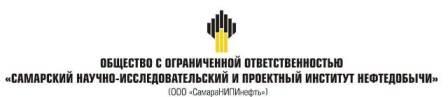 ДОКУМЕНТАЦИЯ ПО ПЛАНИРОВКЕ ТЕРРИТОРИИдля строительства объекта6581П «Сбор нефти и газа со скважин №№ 410, 411, 418, 419, 423 Боровского месторождения»в границах сельского поселения Сергиевск Сергиевского районаКнига 1. Проект планировки территорииСамара, 2019г.Основная часть проекта планировки территорииРаздел 1 "Проект планировки территории. Графическая часть"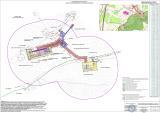 Раздел 2 «Положение о размещении линейных объектов»Исходно-разрешительная документацияПроектная документация на объект 6581П «Сбор нефти и газа со скважин №№ 410, 411, 418, 419, 423 Боровского месторождения»разработана на основании:• Технического задания на выполнение проекта планировки территории проектирование объекта: 6581П «Сбор нефти и газа со скважин №№ 410, 411, 418, 419, 423 Боровского месторождения»на территории муниципального районаСергиевскийСамарской области, утвержденного Заместителем генерального директора по развитию производства АО «Самаранефтегаз» О.В. Гладуновым;• материалов инженерных изысканий, выполненных ООО «СамараНИПИнефть» в 2019г.Документация по планировке территории подготовлена на основании следующих документов:- Схема территориального планирования муниципального района Сергиевский;-Карты градостроительного зонирования сельского поселенияСергиевск муниципального района Сергиевский Самарской области;-Градостроительный кодекс Российской Федерации от 29.12.2004 N 190-ФЗ;-Земельный кодекс Российской Федерации от 25.10.2001 N 136-ФЗ;-СНиП 11-04-2003. Инструкция о порядке разработки, согласования, экспертизы и утверждения градостроительной документации (приняты и введены в действие Постановлением Госстроя РФ от 29.10.2002 N 150);-Постановление Правительства РФ от 16 февраля 2008 года № 87 «О составе разделов проектной документации и требованиях к их содержанию»;- Постановление Правительства РФ от 12.05.2017 N 564 «Об утверждении Положения о составе и содержании проектов планировки территории, предусматривающих размещение одного или нескольких линейных объектов»;Заказчик – АО «Самаранефтегаз».2.1 Наименование, основные характеристики и назначение планируемых для размещения линейных объектовПродукция проектных скважин №№ 410, 411, 418, 419, 423 под устьевым давлением, развиваемыми погружными электронасосами, по проектируемым выкидным трубопроводам DN 80 поступает на проектируемую ИУ, где осуществляется автоматический замер дебита скважин.Далее продукция проектных скважин №№ 410, 411, 418, 419, 423 по проектируемому нефтегазосборному трубопроводу DN 100 поступает до узла подключения в существующий сборный нефтепровод АГЗУ-1 Боровского месторождения и далее совместно с подукцией существующих скважин поступает на дожимную насосную станцию Боровского месторождения.Для мониторинга коррозии выкидных трубопроводов от скважин №№ 410, 411, 418, 419, 423, нефтегазосборного трубопровода предусматриваются узлы контроля скорости коррозии.Для очистки от асфальтосмолопарафиновых отложений (АСПО) в технологической обвязке устьев скважин предусмотрены штуцеры для периодической пропарки выкидных линий.Дожимная насосная станция Боровского месторождения (ДНС «Боровская») предназначена для предварительной сепарации и перекачки продукции добывающих скважин Боровского месторождения в межпромысловый коллектор и по нему далее – на Радаевскую УПН.Проектная производительность установки ДНС «Боровская» по приему жидкости составляет до 2500 м3/сут. Фактическая производительность установки ДНС по приему жидкости составляет до 342,2 м3/сут. При вводе проектных скважин №№ 410, 411, 418, 419, 423 на ДНС «Боровская» будет поступать дополнительно до 277,1 м3/сут, при вводе перспективных скважин будет поступать дополнительно 274,0 м3/сут жидкости, что суммарно составит 893,3 м3/сут.Суммарный объем жидкости, поступающей на ДНС «Боровская», не превысит проектную производительность ДНС «Боровская».В соответствии с пп. 49, 731 Федеральных норм и правил в области промышленной безопасности«Правила безопасности в нефтяной и газовой промышленности» в проектной документации предусмотрено автоматическое отключение электродвигателей погружных насосов:• при отклонении давления в выкидных трубопроводах от скважин №№ 410,411,418, 419, 423 выше 3,5 МПа и ниже 0,2 МПа.Максимальное избыточное давление на устьях скважин №№ 410, 411, 418, 419, 423 составляют 0,53 МПа (5,30 кгс/см2), 0,58 МПа (5,80 кгс/см2), 0,74 МПа (7,40 кгс/см2), 0,57 МПа (5,70 кгс/см2), 0,70 МПа (7,00 кгс/см2) соответственно.За рабочее давление выкидных трубопроводов, нефтегазосборного трубопровода принято давление 3,50 МПа (35,0 кгс/см2) с учетом возможного повышения давления из-за парафиноотложения (уменьшения пропускной способности трубы).За расчетное давление выкидных трубопроводов, нефтегазосборного трубопровода принято давление 4,0 МПа – максимально возможное давление, развиваемое погружным насосом при работе на закрытую задвижку.Основные проектные решенияКонструктивная часть проекта включает в себя обустройство открытых площадок (канализуемых и неканализуемых) под технологическое и электротехническое оборудование, расположенное над и под поверхностью земли и в укрытиях типа «блок-бокс».Инженерные коммуникации по проектируемым площадкам предусматривается прокладывать подземным и надземным способами. Технологические трубопроводы прокладываются подземно, трубопроводы канализации - подземно.  Подземным способом прокладываются электрические кабели и кабели КИПиА. Кабель связи прокладывается на тросе. ВЛ прокладываются на опорах. Расстояния между инженерными коммуникациями принимаются минимально допустимые в соответствии со СП 18.13330.2011 и ПУЭ.По санитарной классификации, в соответствии с СанПиН 2.2.1/2.1.1.1200-03 «Санитарно-защитные зоны и санитарная классификация предприятий, сооружений и других объектов», проектируемые сооружения относятся к III классу с необходимым размером санитарно-защитной зоны – 300 м.Площадка скважины № 418 расположена на землях сельскохозяйственного назначения. Максимальные отметки распространены в северо-восточной части и достигают 148,0 м, минимальные отметки преобладают в юго-западной части и достигают 130,72 м.В 574,06 м к северо-западу от устья проектируемой скважины № 118 расположена действующая скважина № 14, в 698,57 м к юго-западу от устья проектируемой скважины № 118 расположена действующая скважина № 482, к которой подходят различные инженерные коммуникации.В 143,0 м к северо-востоку от устья проектируемой скважины №118 расположена действующая КТП 0207, в 81,0 м к северу расположена сущ. ВЛ-6кВ Ф-2 ПС 35/6кВ «Боровская».На территории площадки подземных коммуникаций нет.С северной стороны площадка ограничена полевой дорогой и коридором существующих коммуникаций скважин №№ 14, 482.Площадка скважин №№ 410, 419, 411, 423 расположена на землях сельскохозяйственного назначения. Максимальные отметки распространены в северной части и достигают 144,64 м, минимальные отметки преобладают в южной части и достигают 136,34 м.В 298,08 м к юго-западу от устья проектируемых скважин расположена действующая скважина № 482, к которой подходят различные инженерные коммуникации.В 202,2 м к северу от устья проектируемых скважин расположена действующая скважина № 14, к которой подходят различные инженерные коммуникации.На территории площадки подземных коммуникаций нет.С северной, северо-восточной и юго-юго-восточной стороны площадка ограничена полевой дорогой и коридором существующих коммуникаций скважин №№ 14, 482.Площадка измерительной установки расположена на землях сельскохозяйственного назначения. Рельеф на площадке равнинный с небольшим перепадом высот от 140,0 до 145,5 м.В 226,0 м к северо-западу от площадки ИУ расположена действующая скважина № 14, в 330,0 м к северо-востоку от площадки ИУ расположена действующая скважина № 467, в 500,0 м к юго-западу от площадки КТП расположена действующая скважина № 482, к которым подходят различные инженерные коммуникации.С юго-западной стороны площадка ограничена полевой дорогой и коридором существующих коммуникаций скважин №№ 14, 482.В состав площадки скважины № 423, 419, 418, 411, 410, входят следующие сооружения:• площадка приустьевая нефтяной скважины (с ЭЦН);• площадка под ремонтный агрегат;• щит пожарный;• подстанция трансформаторная комплектная;• станция управления;• молниеотвод;• радиомачта;• шкаф КИПиА;• емкость производственно-дождевых стоков;• блок дозирования реагента.В состав площадки ИУ входят следующие сооружения:• емкость дренажная;• установка измерительная (технологический блок);• установка измерительная (блок контроля и управления);• щит пожарный;• подстанция трансформаторная комплектная;• молниеотвод;• станция катодной защиты.С целью защиты прилегающей территории от аварийного разлива нефти вокруг нефтяных скважин № 423, 419, 418, 411, 410, в соответствии требований пункта 7.1.8 СП 231.1311500.2015, устраивается оградительный вал высотой 1,00 м с шириной бровки по верху не менее 0,5 м. Откосы обвалования укрепляются посевом многолетних трав по плодородному слою h=0,15 м. Съезды через обвалование проектируемой скважины устраиваются  со щебеночным покрытием слоем 0,20 м. Проектируемая нефтяная скважина № 418- отдельно стоящая.Проектируемые нефтяные скважины № 423, 419, 411, 410- в одном обваловании.Благоустройство площадок скважин № 423, 419, 418, 411, 410, ИУ включает в себя устройство: • грунто-щебеночного подъезда к скважинам №№ 423, 418, к трансформаторным подстанциям со станцией управления, к дренажным емкостям, к площадке ИУ (технологический блок и блоку контроля и управления), к шкафам КИПиА;• щебеночной пешеходной дорожки шириной 1,0 м, к шкафу КИПиА от скважины № 418. На площадке нефтяных скважин №№ 423, 419, 418, 411, 410 принята вертикальная планировка сплошного типа. Отвод поверхностных вод - открытый по естественному и спланированному рельефу, в сторону естественного понижения за пределы площадок. За пределами обвалования скважины под сооружения технологические, электротехнические, в целях уменьшения объемов земляных масс и минимального перемещения грунта, вертикальная планировка выполнена выборочного типа. На площадке ИУ вертикальная планировка выполнена выборочного типа.При подготовке территории производится срезка плодородного грунта согласно ГОСТ 17.5.3.06-85 «Охрана природы. Земли. Требования к определению норм снятия плодородного слоя почвы при производстве земляных работ» и замена его на участках насыпи. Отвод поверхностных вод - открытый по естественному и спланированному рельефу в сторону естественного понижения за пределы площадок.Для электроснабжения потребителей электроэнергии предусматривается установка двух наружных комплектных трансформаторных подстанций типа «киоск» на напряжение 6/0,4 кВ с воздушным высоковольтным вводом и кабельным низковольтным выводом (ВК).Питание и управление погружным электродвигателем насосной установки нефтяной скважиныосуществляется от специализированного трансформатора ТМПНГ и станции управления, обеспечивающей регулирование частоты вращения и плавный пуск погружного электродвигателя.Для подавления высокочастотных гармоник несущей частоты выходного напряжения станции управления предусматривается фильтр сетевой активный.Электродвигатель поставляется в комплекте с технологическим оборудованием в исполнении, соответствующем месту установки.ИУ принята в блочном исполнении и являются изделиями заводской готовности, полностью укомплектованным технологическим и электрооборудованием.Измерительная установкаДля замера дебита проектируемых скважин №№ 410, 411. 418, 419, 423 предусматривается измерительная установка ИУ.На измерительной установке происходит поочередный автоматический замер дебита скважин. Принципиальные технологические решения сбора продукции скважин обеспечивают:• замер дебита жидкости по каждой скважине;• однотрубный транспорт нефтегазовой смеси;• надежность эксплуатации нефтегазопроводов и оборудования;• герметизацию процессов;• максимальное использование природных ресурсов;• охрану окружающей природной среды;• максимальную централизацию объектов обустройства на месторождении.Измерительная установка представляет собой блок-бокс, состоящий из технологического блока и блока контроля и управления. Блок технологический предназначен для размещения, укрытия и обеспечения нормальных условий работы технологического оборудования и средств измерений установки. Блок контроля и управления предназначен для размещения, укрытия и обеспечения нормальных условий работы устанавливаемого в нем оборудования.Предусмотренная проектной документацией измерительная установка должна соответствовать требованиям Методических указаний Компании «Единые технические требования. Измерительная установка скважинная групповая» № П4-06 М-0006, Федеральных норм и правил в области промышленной безопасности «Правила безопасности в нефтяной и газовой промышленности».Дренаж ИУ предусматривается в емкость подземную горизонтальную дренажную ДЕ-1 объемом 5,0 м3.На площадке измерительной установки ИУ предусматривается установка запорной арматуры (задвижка клиновая с ручным приводом) из стали низкоуглеродистой повышенной коррозионной стойкости (стойкой к СКР), герметичность затвора класса А.Обустройство устьев скважинПроектной документацией предусматривается обустройство устьев добывающих скважин №№ 410, 411, 418, 419, 423 Боровского месторождения.Обвязка и обустройство устьев добывающих скважин выполняетсяв соответствии с требованиями ГОСТ Р 55990-2014.Скважины оборудуются погружными электронасосами:• скважина № 410 – ЭЦН-60-1000 АФК2 65х21 К2, двигатель ПЭД-28;• скважина № 411 – ЭЦН-60-1000 АФК2 65х21 К2, двигатель ПЭД-28;• скважина № 418 – ЭЦН-60-1000 АФК2 65х21 К2, двигатель ПЭД-28;• скважина № 419 – ЭЦН-60-1000 АФК2 65х21 К2, двигатель ПЭД-28; • скважина № 423 – ЭЦН-60-1000 АФК2 65х21 К2, двигатель ПЭД-28.На территории устья скважины предусматриваются:• приустьевая площадка;• площадка под ремонтный агрегат;• блок дозирования реагента для скважин №№ 410, 411, 418, 419, 423;• канализационная емкость.Площадки под инвентарные приемные мостки не предусматриваются проектной документацией, т.к. бригады, выполняющие капитальный и текущий ремонт скважины укомплектованы инвентарными плитами для размещения передвижных мостков, не требующими специальной площадки.В соответствии с техническими требованиями на выполнение проектных работ на горизонтальном участке выкидного трубопровода предусматривается установка пробоотборников ручных для оперативного отбора проб перекачиваемой жидкости DN 80, PN 4,0 МПа. Пробоотборник типа ППЖР в климатическом исполнении УХЛ по ГОСТ 15150-69. Пробоотборники располагаются на приустьевых площадках в составе технологических обвязках устьях скважин.Пробоотборник (DN 80, PN 4,0) предназначен для оперативного ручного отбора пробы из трубопровода, по которому перекачивается газожидкостная эмульсия с целью анализа ее состава в лабораторных условиях.Рабочие условия эксплуатации пробоотборника:• температура окружающей среды от минус 50ºС до плюс 60ºС;• относительная влажность воздуха до 100% при температуре + 40ºС и более низких температурах, с конденсацией влаги (группа Д2 по ГОСТ Р 52931-2008);• группа исполнения по виброустойчивости – группа N2 по ГОСТ 52931-2008.Ввод ингибитора коррозии в выкидные трубопроводы от скважин №№ 410, 411, 418, 419, 423 предусматривается стационарными установками блоков дозирования реагента.Подача пара предусматривается от ППУ через рукав, подключаемый к арматуре в обвязке устья скважины.В соответствии с п. 364 Федеральных норм и правил в области промышленной безопасности «Правила безопасности в нефтяной и газовой промышленности» предусматривается оснащение выкидных трубопроводов устройствами для контроля за коррозией (устанавливаются на надземных участках выкидных трубопроводов от скважин №№ 410, 411, 418, 419, 423 при подключении к проектируемой измерительной установки ИУ), на нефтегазосборном трубопроводе при подключении к существующему сборному нефтепроводу от АГЗУ-1. Датчик контроля за коррозией устанавливается на расстоянии не менее 10 диаметров трубопровода до ближайших отводов, влияющих на режим течения жидкости, и не менее 5 диаметров после (по ходу течения жидкости).Установка устройства для контроля за коррозией предусмотрена в надземном исполнении.Устройство для контроля скорости за коррозией предназначено для измерения параметров скорости коррозии в стальных трубопроводах, транспортирующих нефтепродукты под давлением без прекращения перекачивания и потери продукта.Измерение параметров процессов коррозии осуществляется гравиметрическим методом.В узел контроля скорости коррозии входит:•  зонд для измерения гравиметрическим методом;•  устройство, предназначенное для закрепления и ввода образцов-свидетелей в трубопровод;• устройство ввода, предназначено для ввода зонда.Периодичность контроля скорости коррозии устанавливается эксплуатирующей организацией проектируемых трубопроводов и составляет не реже 1 раза в месяц.При выявлении критической толщины образца установленного на трубопроводе составляется АКТ.Персонал, осуществляющий работу с устройством, допускается после изучения конструкции устройства, правил техники безопасности и руководства по эксплуатации устройства, а также прошедших инструктаж по техники безопасности.Замер дебита скважин №№ 410, 411, 418, 419, 423 предусматривается на проектируемой замерной установке ИУ на 8 подключений, максимальной производительности по жидкости 400 м3/сут, расчетное давление 4,0 МПа, климатического исполнения У1 по ГОСТ 15150-69.На выкидных трубопроводах в обвязках устьев скважин №№ 410, 411, 418, 419, 423 предусматривается установка запорной арматуры (задвижка клиновая с ручным приводом) DN 80 мм Pу 4,0 МПа из стали низкоуглеродистой повышенной коррозионной стойкости, герметичность затвора класса А.Выкидные трубопроводыПроектной документацией предусматривается прокладка:• выкидных трубопроводов DN 80 от проектируемых скважин №№ 410, 411, 418, 419, 423 до проектируемой ИУ;• нефтегазосборного трубопровода от ИУ до точки подключения в существующий сборный нефтепровод АГЗУ-1 Боровского месторождения.Проектной документацией к промысловым трубопроводам в соответствии ГОСТ 55990-2014 отнесены:• выкидной трубопровод от скважины № 410;• выкидной трубопровод от скважины № 411;• выкидной трубопровод от скважины № 418;• выкидной трубопровод от скважины № 419;• выкидной трубопровод от скважины № 423;• нефтегазосборный трубопровод от проектируемой ИУ до точки врезки в существующий трубопровод.Подключение проектируемого нефтегазосборного трубопровода предусматривается к существующему сборному нефтепроводу от АГЗУ-1 Боровского месторождения. На подключаемом трубопроводе предусматривается установка обратного клапана и запорной арматуры (задвижка клиновая с ручным приводом) DN 100 мм PУ 4,0 МПа из стали низкоуглеродистой повышенной коррозионной стойкости (стойкой к СКР), герметичность затвора класса А.Выкидные трубопроводы запроектированы из труб бесшовных или прямошовныхDN 80, повышенной коррозионной стойкости и эксплуатационной надежности (стойкой к СКРН), классом прочности не ниже КП360 по ГОСТ 31443-2013, по ТУ, утвержденным в установленном порядке ПАО «НК «Роснефть»:• подземные участки - с наружным защитным покрытием усиленного типа 2У на основе экструдированного полиэтилена (полипропилена), выполненным в заводских условиях, в соответствии сГОСТ Р 51164-98, по техническим условиям, утвержденным в установленном порядке ПАО «НК «Роснефть»;• надземные участки – без покрытия.Нефтегазосборный трубопровод запроектирован из труб бесшовных или прямошовныхDN 100, повышенной коррозионной стойкости и эксплуатационной надежности (стойкой к СКРН), классом прочности не ниже КП360 по ГОСТ 31443-2013, по ТУ, утвержденным в установленном порядке ПАО «НК «Роснефть»:• подземные участки - с наружным защитным покрытием усиленного типа 2У на основе экструдированного полиэтилена (полипропилена), выполненным в заводских условиях, в соответствии сГОСТ Р 51164-98, по техническим условиям, утвержденным в установленном порядке ПАО «НК «Роснефть»;• надземные участки – без покрытия.Трубы должны соответствовать требованиям ГОСТ 31443-2012 уровня УТП2 с выполнением дополнительных требований для труб, предназначенных для эксплуатации в кислых средах в соответствии ГОСТ 31443-2012 и ГОСТ 53678-2009, Методических указаний Компании «Единые технические требования. Трубная продукция для промысловых и технологических трубопроводов, трубная продукция общего назначения» № П4-06 М-0111, других национальных и международных стандартов и должны изготавливаться по техническим условиям, утвержденным в установленном порядке ПАО «НК «Роснефть». В соответствии с ГОСТ Р 55990-2014 выкидные трубопроводы от скважин №№ 410, 411, 418, 419, 423 относятся к III классу, категории С.В соответствии с ГОСТ Р 55990-2014 нефтегазосборный трубопровод относится к III классу, категории С.Длина выкидных трубопроводов:• от скважины № 410 до проектируемой ИУ – 234,76 метров;• от скважины № 411 до проектируемой ИУ – 291,18 метров;• от скважины № 418 до проектируемой ИУ – 433,02 метров;• от скважины № 419 до проектируемой ИУ – 262,07 метров;• от скважины № 423 до проектируемой ИУ – 362,18 метров;• от проектируемой ИУ до ДНС «Боровская» – 22,76 метров.Для обеспечения нормальных условий эксплуатации и исключения возможности повреждения проектируемых трубопроводов устанавливается защитная зона размером 25 м от осей крайнего трубопровода с каждой стороны.Охранная зона трубопроводов (по 25 м от оси трубопровода) установливается в соответствии с П.6.2 МУК Правила по эксплуатации, ревизии, ремонту и отбраковке промысловых трубопроводов на объектах ПАО «НК «РОСНЕФТЬ» и его обществ группы № П1-01.05 М-0133.Ограничения по работе в охранной зоне устанавливаются в соответствии с П.6.2 МУК Правила по эксплуатации, ревизии, ремонту и отбраковке промысловых трубопроводов на объектах ПАО «НК «РОСНЕФТЬ» и его обществ группы № П1-01.05 М-0133, приказом № 515 Федеральные нормы и правила в области промышленной безопасности "Правила безопасной эксплуатации внутрипромысловых трубопроводов"Выкидные трубопроводы от скважин №№ 410, 411, 418, 419, 423, нефтегазосборного трубопровода укладывается на глубину не менее 1,0 м до верхней образующей трубы.По трассам выкидных трубопроводов от скважин №№ 410, 411, 418, 419, 423 устанавливаются опознавательные знаки:• на углах поворота трассы;• на пересечениях с подземными коммуникациями.На углах поворота трассы трубопроводов более 45° устанавливаются дополнительно два опознавательных знака в начале и в конце кривой угла поворота.Материальное исполнение трубопроводов – стандартное или стойкое к сульфидно-коррозионному растрескиванию (СКР) выбиралось с учетом параметров технологического процесса, характеристики коррозионно-агрессивной среды согласно таблице № 1 приложения 2 Федеральных норм и правил в области промышленной безопасности «Правила безопасности в нефтяной и газовой промышленности».Материальное исполнение выкидных трубопроводов от скважин №№ 410, 411, 418, 419, 423, нефтегазосборного трубопровода принято из стали  повышенной коррозионной стойкости (стойкой к СКРН), класс прочности КП360 по ТУ, утвержденным ПАО «НК «Роснефть». Запорная арматура (задвижка клиновая с ручным приводом) на выкидном трубопроводе от скважин №№ 410, 411, 418, 419, 423, нефтегазосборного трубопровода из низкоуглеродистой стали повышенной коррозионной стойкости(стойкой к СКР), герметичность затвора класса А.Трубы для выкидных трубопроводов от скважин №№ 410, 411, 418, 419, 423, нефтегазосборного трубопровода должны соответствовать требованиям ГОСТ 31443-2012 уровня УТП2 с выполнением дополнительных требований для труб, предназначенных для эксплуатации в кислых средах в соответствии ГОСТ 31443-2012 и ГОСТ 53678-2009. Пересечения с подземными коммуникациями выполняются в соответствии с техническими условиями владельцев пересекаемых коммуникаций.Проектируемые трубопроводы пересекают полевые дороги, технологические подъезды без усовершенствованного покрытия. В соответствии с п. 19 ФНИП «Правила безопасной эксплуатации внутрипромысловых трубопроводов», предусматривается увеличение глубины залегания трубопроводов на участках переходов. Переход через полевые автодороги осуществляется открытым способом. Глубина заложения трубопровода в месте пересечения не менее 1,7 м от верха покрытия дороги до верхней образующей трубы.Проектируемые выкидные трубопроводы от скважин №№ 410, 411, 418, 419, 423, нефтегазосборного трубопровода следуют параллельно проектируемым ВЛ на расстоянии не менее 10 м в соответствии с требованиями ПУЭ изд.7.Пересечение проектируемых трубопроводов с существующими подземными коммуникациями АО «Самаранефтегаз» выполняется в соответствии с техническими условиями владельца коммуникаций. Прокладка проектируемых трубопроводов предусматривается ниже уровня пересекаемых существующих трубопроводов АО «Самаранефтегаз». В месте пересечения с существующими трубопроводами расстояние в свету не менее 350 мм, угол не менее 60 градусов.Пересечение проектируемыми трубопроводами линий электропередач напряжением 6 кВвыполняется в соответствии с техническими условиями владельца коммуникаций. Расстояние до ближайших заземлителей опор ВЛ составляет не менее 5 м в соответствии с требованиями ПУЭ.Проектируемые выкидные трубопроводы от скважин №№ 410, 411, 418, 419, 423, нефтегазосборного трубопровода следуют параллельно проектируемым ВЛ на расстоянии не менее 10 м в соответствии с требованиями ПУЭ изд.7.Переходы выкидных трубопроводов от скважин №№ 410, 411, 418, 419, 423, нефтегазосборного трубопровода через подъездные дороги без усовершенствованного покрытия к скважинам, а также через полевые дороги осуществляются открытым способом. В соответствии с п. 19 ФНИП «Правила безопасной эксплуатации внутрипромысловых трубопроводов», предусматривается увеличение глубины залегания трубопроводов на участках переходов. Глубина заложения трубопровода в местах пересечения не менее 1,7 м от верха покрытия дороги до верхней образующей трубы.Строительство и монтаж выкидных трубопроводов от скважин №№ 410, 411, 418, 419, 423, нефтегазосборного трубопровода предусматриваются в соответствии с ГОСТ Р 55990-2014.При монтаже трубопровода из прямошовных труб запрещается располагать продольные швы по нижней образующей. Рекомендуется располагать заводские продольные швы в верхней половине периметра свариваемых труб.В соответствии с п. 7.2.10.5 Стандарта Компании «Правила по эксплуатации, ревизии, ремонту и отбраковке промысловых трубопроводов на объектах ПАО «НК Роснефть» и его дочерних обществ» № П1-01.05 С-0038 и действующей НТД контролю физическими методами подвергаются 100 % сварных стыков трубопроводов, в том числе радиографическим методом 100 % соединений трубопроводов категории С, В.По окончании строительно-монтажных работ трубопроводы промывается водой, внутренняя полость выкидных трубопроводов от скважин №№ 410, 411, 418, 419, 423, нефтегазосборного трубопрвода очищается путем прогонки очистного и калибровочного устройств согласно ВСН 011-88 «Строительство магистральных и промысловых трубопроводов. Очистка полости и испытание». Работы производятся по специальной рабочей инструкции на очистку полости и испытания трубопровода с учетом местных условий производства работ, составленной на основании ВСН 005-88 «Строительство промысловых стальных трубопроводов. Технология и организация». Совместно с профилеметрией осуществить пропуск полиуретанового цельнолитого поршня.По окончании очистки трубопроводы испытываются на прочность и герметичность гидравлическим способом в соответствии с ГОСТ Р 55990-2014 с последующим освобождением от воды.Величина давления испытания выкидных трубопроводов скважин №№ 410, 411, 418, 419, 423, нефтегазосборного трубопровода, в том числе участки пересечения с подземными коммуникациями в пределах 20 м по обе стороны от пересекаемых коммуникаций:• на прочность – Рисп.=1,25Рраб.=5,0 МПа в верхней точке, но не более заводского давления испытания в нижней точке;• на герметичность – Рисп.=Рраб.=4,0 МПа.Гидравлическое испытание проводить при положительной температуре окружающего воздуха, с температурой воды не ниже плюс 5С.Технологию и средства очистки и испытания предусматривают в специальной рабочей инструкции, разрабатываемой генеральной строительно-монтажной организацией. Инструкция должна быть согласована с заказчиком и проектной организацией.Проверку на герметичность участка или трубопровода в целом производят после испытания на прочность и путем снижения испытательного давления до максимального рабочего Рраб (4,0 МПа) и его выдержки в течение времени, необходимого для осмотра трассы, но не менее 12 ч.При завершении строительства испытание на прочность и проверки на герметичность ВПТ должно быть о существенно комплексное опробывание. Заполнение ВПТ транспортируемой средой и его работа после заполнения в течение 72 часов считаются комплексным опробованием ВПТ.2.2Перечень субъектов Российской Федерации, перечень муниципальных районов, городских округов в составе субъектов Российской Федерации, перечень поселений, населенных пунктов, внутригородских территорий городов федерального значения, на территориях которых устанавливаются зоны планируемого размещения линейных объектовВ административном отношении проектируемый объект расположен в Сергиевском районе Самарской области.Ближайшие к району работ населенные пункты:• п. Глубокий расположен к юго-западу в 3,0 км от устья скважины № 410;• с. Боровка расположено к востоку в 2,2 км от устья скважины № 418 и в 2.4 км от скважины № 410;• с. Красноярка расположено к югу в 5,3 км от устья скважины № 418;• с. Екатериновка расположено к северо-западу в 4,2 км от устья скважины № 418;• с. Серноводск расположено к юго-западу в 7,9 км от устья скважины № 418;Дорожная сеть района работ представлена асфальтированными автодорогами: Москва-Челябинск (М-5), которая проходит в 10,8 км к юго-востоку от устья скважины № 410, подъездными асфальтированными межпоселковыми дорогами, а также сетью проселочных дорог.Район относится к лесостепи, характеризуется неоднородным построением рельефа. Рельеф территории представляет собой пологоволнистую равнину, с максимальными отметками 149,58 м к юго-западу от площадки и минимальными отметками 114,58 м.В районе действуют предприятия, относящиеся к различным отраслям производства.Население занято в сельском хозяйстве и в промышленности, преимущественно на разрабатываемых нефтяных месторождениях.Более половины площади занято полевыми угодьями, остальную площадь, примерно поровну разделяют лесные и водные угодья. Поля состоят из непахотных земель и пашни. Обычны просторные поляны и лужайки на островах и в лесах. В соответствии с заданием на проектирование, добыча нефти скважин №№ 410, 411, 418, 419, 423 предполагается с пласта А4 Боровского месторождения.Нефть пласта А4 характеризуется как высокосернистая, высокосмолистая, парафинистая.В соответствии с п. 6 ГОСТ Р 55990-2014 жидкость, транспортируемая по выкидным и нефтегазосборному трубопроводам, относится к категории 6.Площадка скважины № 418 расположена на землях сельскохозяйственного назначения. Максимальные отметки распространены в северо-восточной части и достигают 148,0 м, минимальные отметки преобладают в юго-западной части и достигают 130,72 м. В 574,06 м к северо-западу от устья проектируемой скважины № 418 расположена действующая скважина № 14, в 698,57 м к юго-западу от устья проектируемой скважины № 418 расположена действующая скважина № 482, к которой подходят различные инженерные коммуникации. В 143,0 м к северо-востоку от устья проектируемой скважины № 418 расположена действующая КТП 0207, в 81,0 м к северу расположена существующая ВЛ-6кВ Ф-2 ПС 35/6кВ «Боровская». На территории площадки подземных коммуникаций нет. С северной стороны площадка ограничена полевой дорогой и коридором существующих коммуникаций скважин №№ 14, 482.Площадка скважин №№ 410, 411, 419, 423 расположена на землях сельскохозяйственного назначения. Максимальные отметки распространены в северной части и достигают 144,64 м, минимальные отметки преобладают в южной части и достигают 136,34 м. В 298,08 м к юго-западу от устья проектируемых скважин расположена действующая скважина № 482, к которой подходят различные инженерные коммуникации. В 202,2 м к северу от устья проектируемых скважин расположена действующая скважина № 14, к которой подходят различные инженерные коммуникации. На территории площадки подземных коммуникаций нет. С северной, северо-восточной и юго-юго-восточной стороны площадка ограничена полевой дорогой и коридором сущ. коммуникаций скважин №№ 14, 482.Площадка под КТП скважины № 418 расположена на землях сельскохозяйственного назначения. Максимальные отметки распространены в северо-восточной части и достигают 145,70 м, минимальные отметки преобладают в юго-западной части и достигают 130,72 м. В 574,06 м к северо-западу от площадки КТП расположена действующая скважина № 14, к которой подходят различные инженерные коммуникации. В 698,57 м к западу от площадки КТП расположена действующая скважина № 482, к которой подходят различные инженерные коммуникации. В 65,0 м к северо-востоку от площадки КТП расположена действующая КТП 0207. На территории площадки подземных коммуникаций нет. С северной стороны площадка ограничена полевой дорогой и коридором существующих коммуникаций скважин №№14, 482.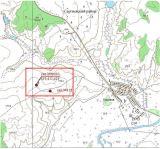 Рисунок2.1 – Обзорная схема района работ2.3. Перечень координат характерных точек границ зон планируемого размещения линейных объектовУстанавливаемая красная линия совпадает с границей зоны планируемого размещения линейных объектов, территорией, в отношении которой осуществляется подготовка проекта планировки.  Таблица 2.3.1Перечень координат характерных точек границ зон планируемого размещения линейных объектов2.4. Перечень координат характерных точек границ зон планируемого размещения линейных объектов, подлежащих переносу (переустройству) из зон планируемого размещения линейных объектовЦелью работы является расчет площадей земельных участков, отводимых под строительство объекта 6581П «Сбор нефти и газа со скважин №№ 410, 411, 418, 419, 423 Боровского месторождения» на территории сельского поселения Сергиевск муниципального района Сергиевский Самарской области. В связи с чем, объекты, подлежащие переносу (переустройству) отсутствуют.2.5. Предельные параметры разрешенного строительства, реконструкции объектов капитального строительства, входящих в состав линейных объектов в границах зон их планируемого размещенияПрименительно к каждой территориальной зоне градостроительным регламентом в отношении земельных участков и объектов капитального строительства, расположенных в пределах соответствующей территориальной зоны, устанавливаются предельные (минимальные и (или) максимальные) размеры земельных участков и предельные параметры разрешенного строительства, реконструкции объектов капитального строительства, их сочетания.Предельные размеры земельных участков и предельные параметры разрешенного строительства, реконструкции объектов капитального строительства включают в себя:1) предельные (минимальные и (или) максимальные) размеры земельных участков, в том числе их площадь;2) минимальные отступы от границ земельных участков в целях определения мест допустимого размещения зданий, строений, сооружений, за пределами которых запрещено строительство зданий, строений, сооружений;3) предельное количество этажей или предельную высоту зданий, строений, сооружений;4) максимальный процент застройки в границах земельного участка, определяемый как отношение суммарной площади земельного участка, которая может быть застроена, ко всей площади земельного участка;5) в случае, если в градостроительном регламенте применительно к определенной территориальной зоне не устанавливаются предельные (минимальные и (или) максимальные) размеры земельных участков, в том числе их площадь, и (или) предусмотренные подпунктами 2 - 4 пункта 2 настоящей статьи Правил предельные параметры разрешенного строительства, реконструкции объектов капитального строительства, непосредственно в градостроительном регламенте применительно к этой территориальной зоне указывается, что такие предельные (минимальные и (или) максимальные) размеры земельных участков, предельные параметры разрешенного строительства, реконструкции объектов капитального строительства не подлежат установлению;6) Наряду с указанными в подпунктах 2 - 4 пункта 2 настоящей статьи предельными параметрами разрешенного строительства, реконструкции объектов капитального строительства в градостроительном регламенте могут быть установлены иные предельные параметры разрешенного строительства, реконструкции объектов капитального строительства;7) В пределах отдельных территориальных зон в соответствии с настоящими Правилами установлены подзоны с одинаковыми видами разрешенного использования земельных участков и объектов капитального строительства, но с различными предельными (минимальными и (или) максимальными) размерами земельных участков и предельными параметрами разрешенного строительства, реконструкции объектов капитального строительства, сочетаниями таких размеров и параметров.В виду того, что на территории сельского поселения Сергиевск Сергиевского района линейный объект располагается в зоне СХ1, предельные параметры разрешенного строительства, максимальный процент застройки, минимальные отступы от границ земельных участков в целях определения мест допустимого размещения объектов на такие объекты отсутствуют.Таблица 2.5.1 Предельные размеры земельных участков и предельные параметры разрешенного строительства, реконструкции объектов капитального строительства в зонах сельскохозяйственного использования2.6. Информация о необходимости осуществления мероприятий по защите сохраняемых объектов капитального строительства (здание, строение, сооружение, объекты, строительство которых не завершено), существующих и строящихся на момент подготовки проекта планировки территории, а также объектов капитального строительства, планируемых к строительству в соответствии с ранее утвержденной документацией по планировке территории, от возможного негативного воздействия в связи с размещением линейных объектовПланировочные решения генерального плана проектируемых площадок разработаны с учетом технологической схемы, подхода трасс инженерных коммуникаций, рельефа местности, ранее запроектированных зданий, сооружений и коммуникаций, наиболее рационального использования земельного участка, а также санитарно-гигиенических и противопожарных норм.Расстояния от оси трассы проектируемого нефтепровода до населенных пунктов, промышленных и сельскохозяйственных объектов, расстояния между параллельными друг другу трассами линейных объектов приняты в соответствии с требованиями санитарно-гигиенических, технологических и противопожарных норм и правил:• ВНТП 3-85 «Нормы технологического проектирования объектов сбора, транспорта, подготовки нефти, газа и воды нефтяных месторождений»;• ППБО-85 «Правила пожарной безопасности в нефтяной и газовой промышленности»;• ПУЭ «Правила устройства электроустановок»;• ГОСТ 55990-2014 «Месторождения нефтяные и газонефтяные. Промысловые трубопроводы. Нормы проектирования;• СП 18.13330.2011 «Генеральные планы промышленных предприятий. Актуализированная редакция. СНиП II-89-80*»;• СП 231.1311500.2015 «Обустройство нефтяных и газовых месторождений. Требования пожарной безопасности»;• Федеральных норм и правил в области промышленной безопасности «Правила безопасности в нефтяной и газовой промышленности» (с изменениями № 1 от 12.01.2015 года).Расстояния от проектируемого нефтепровода до населенных пунктов и других линейных объектов приведены втаблице 2.6.1.Таблица 2.6.1 Расстояния от оси трассы проектируемого нефтепровода до населенных пунктов, промышленных и сельскохозяйственных объектов, расстояния между параллельными друг другу трассами линейных объектовПересечения с подземными коммуникациями выполняются в соответствии с техническими условиями владельцев пересекаемых коммуникаций.Проектируемые трубопроводы пересекают полевые дороги, технологические подъезды без усовершенствованного покрытия. В соответствии с п. 19 ФНИП «Правила безопасной эксплуатации внутри промысловых трубопроводов», предусматривается увеличение глубины залегания трубопроводов на участках переходов. Переход через полевые автодороги осуществляется открытым способом. Глубина заложения трубопровода в месте пересечения не менее 1,7 м от верха покрытия дороги до верхней образующей трубы.Проектируемые выкидные трубопроводы от скважин №№ 410, 411, 418, 419, 423, нефтегазосборного трубопровода следуют параллельно проектируемым ВЛ на расстоянии не менее 10 м в соответствии с требованиями ПУЭ изд.7.Пересечение проектируемых трубопроводов с существующими подземными коммуникациями АО «Самаранефтегаз» выполняется в соответствии с техническими условиями владельца коммуникаций. Прокладка проектируемых трубопроводов предусматривается ниже уровня пересекаемых существующих трубопроводов АО «Самаранефтегаз». В месте пересечения с существующими трубопроводами расстояние в свету не менее 350 мм, угол не менее 60 градусов.Пересечение проектируемыми трубопроводами линий электропередач напряжением 6 к Выполняется в соответствии с техническими условиями владельца коммуникаций. Расстояние до ближайших заземлителей опор ВЛ составляет не менее 5 м в соответствии с требованиями ПУЭ.Проектируемые выкидные трубопроводы от скважин №№ 410, 411, 418, 419, 423, нефтегазосборного трубопровода следуют параллельно проектируемым ВЛ на расстоянии не менее 10 м в соответствии с требованиями ПУЭ изд.7.Переходы выкидных трубопроводов от скважин №№ 410, 411, 418, 419, 423, нефтегазосборного трубопровода через подъездные дороги без усовершенствованного покрытия к скважинам, а также через полевые дороги осуществляются открытым способом. В соответствии с п. 19 ФНИП «Правила безопасной эксплуатации внутри промысловых трубопроводов», предусматривается увеличение глубины залегания трубопроводов на участках переходов. Глубина заложения трубопровода в местах пересечения не менее 1,7 м от верха покрытия дороги до верхней образующей трубы.Объект строительства 6581П «Сбор нефти и газа со скважин №№ 410, 411, 418, 419, 423 Боровского месторождения» не пересекает объекты капитального строительства, планируемые к строительству в соответствии с ранее утвержденной документацией по планировке территории.2.7. Информация о необходимости осуществления мероприятий по сохранению объектов культурного наследия от возможного негативного воздействия в связи с размещением линейных объектовК объектам культурного наследия относятся объекты недвижимого имущества со связанными с ними произведениями живописи, скульптуры, декоративно-прикладного искусства, объектами науки и техники и иными предметами материальной культуры, возникшие в результате исторических событий, представляющие собой ценность с точки зрения истории, археологии, архитектуры, градостроительства, искусства, науки и техники, эстетики, этнологии или антропологии, социальной культуры и являющиеся свидетельством эпох и цивилизаций, подлинными источниками информации о зарождении и развитии культуры.Отношения в области организации, охраны и использования, объектов историко-культурного наследия регулируются федеральным законом №73-ФЗ от 25.06.2002 г. «Об объектах культурного наследия (памятниках истории и культуры) народов Российской Федерации». В случае обнаружения в процессе ведения работ объектов, обладающих признаками объекта культурного наследия, предприятие обязано сообщить об этом местному государственному органу охраны памятников и приостановить работы.Согласно ответу от Управления государственной охраны объектов культурного наследия Самарской области на участке работ объекты культурного наследия, включенные в реестр, выявленные объекты культурного наследия либо объекты, обладающие признаками объекта культурного наследия отсутствуют. И возможно проведение землеустроительных, земляных, строительных, мелиоративных, хозяйственных и иных работ. Земельный участок расположен вне зон охраны и защитных зон объектов культурного наследия.2.8. Информация о необходимости осуществления мероприятий по охране окружающей средыМероприятия по охране атмосферного воздухаПринятые в проектной документации технические решения направлены на максимальное использование поступающего сырья, снижение технологических потерь, экономию топливно-энергетических ресурсов. С целью максимального сокращения выбросов загрязняющих веществ, которые неизбежны при эксплуатации нефтепромыслового оборудования, в проектной документации предусмотрены следующие мероприятия:• принято стандартное или стойкое к сульфидно-коррозионному растрескиванию (СКР) материальное исполнение трубопровода;• применение защиты трубопровода и оборудования от почвенной коррозии изоляцией усиленного типа;• применение труб и деталей трубопровода с увеличенной толщиной стенки трубы выше расчетной;• защита от атмосферной коррозии наружной поверхности надземных участков трубопровода и арматуры лакокрасочными материалами;• использование минимально необходимого количества фланцевых соединений. Все трубопроводы выполнены на сварке, предусмотрен 100 % контроль сварных соединений неразрушающими методами контроля;• автоматическое отключение электродвигателя погружных насосов при отклонениях давления в выкидном трубопроводе выше и ниже установленных пределов;• контроль давления в трубопроводе;• автоматическое закрытие задвижек при понижении давления нефти в нефтепроводе;• аварийную сигнализацию заклинивания задвижек;• контроль уровня нефти в подземных дренажных емкостях.Мероприятия по охране и рациональному использованию земельных ресурсов и почвенного покроваС целью защиты почв от загрязнения при проведении строительно-монтажных работ проектной документацией предусмотрены следующие мероприятия:• перед началом строительно-монтажных работ после оформления отвода земельных участков выполняются работы по подготовке территории. Инженерная подготовка земельного участка заключается в снятии и хранение во временных отвалах плодородного слоя почвы, отводе дождевых вод по спланированной территории за пределы площадки;• для минимизации воздействия выполнение строительных работ, передвижение транспортной и строительной техники, складирование материалов и отходов осуществляется на специально организуемых площадках в пределах полосы отвода земель; • соблюдение чистоты на стройплощадке,  разделение отходов производства и потребления; вывоз отходов по мере  заполнения контейнеров; • в целях сохранения плодородного слоя почвы на площадях временного отвода предусматривается комплекс мероприятий технического и биологического этапов рекультивации. Мероприятия по рациональному использованию и охране вод и водных биоресурсов на пересекаемых линейным объектом реках и иных водных объектахМероприятия по охране и рациональному использованию водных ресурсов включают в себя комплекс мероприятий, направленных на сохранение качественного состояния подземных и поверхностных вод для использования в народном хозяйстве.Согласно Водному кодексу, в границах водоохранах зон допускается проектирование, размещение, строительство, реконструкция, ввод в эксплуатацию, эксплуатация хозяйственных и иных объектов при условии оборудования таких объектов сооружениями, обеспечивающими охрану объектов от загрязнения, засорения и истощения вод.В границах водоохранах зон запрещается:• использование сточных вод для удобрения почв;• размещение кладбищ, скотомогильников, мест захоронения отходов производства и потребления, радиоактивных, химических, взрывчатых, токсичных, отравляющих и ядовитых веществ;• осуществление авиационных мер по борьбе с вредителями и болезнями растений;• движение и стоянка транспортных средств (кроме специальных транспортных средств), за исключением их движения по дорогам и стоянки на дорогах и в специально оборудованных местах, имеющих твердое покрытие.В прибрежных защитных полосах, наряду с установленными выше ограничениями, запрещается:• распашка земель;• размещение отвалов размываемых грунтов;• выпас сельскохозяйственных животных и организация для них летних лагерей, ванн.С целью охраны вод и водных ресурсов в период строительства проектом предусмотрены следующие мероприятия:- площадки стоянки, заправки спецтехники и автотранспорта, площадки складирования мусора и отходов, площадка бытовых помещений расположены вне водоохранах зон водных объектов; - в пределах прибрежных защитных зон рек и водоемов запрещается устраивать отвалы грунта; - хозяйственно бытовые сточные воды собираются в накопительные емкости и вывозятся по договору, заключенному подрядной организацией на очистные сооружения;- после окончания строительства предусмотрена разборка всех временных сооружений, очистка стройплощадки,  рекультивация  нарушенных земель.Мероприятия по рациональному использованию общераспространенных полезных ископаемых, используемых в строительствеВ процессе строительства проектируемых сооружений для устройства подстилающих оснований используется песок. Проектной документацией определены оптимально минимальные объемы песка. Разработка новых карьеров песка проектной документацией не предусматривается.Мероприятия по охране окружающей среды при обращении с отходами производства и потребленияОбращение с отходами проводится в соответствии с требованиями Федерального Закона от 24 июня 1998 года № 89-ФЗ «Об отходах производства и потребления», действующих экологических, санитарных правил и норм по обращению с отходами.Порядок обращения с отходами в периоды строительства и эксплуатации проектируемых объектов подробно описан в п. 2.7. Предусмотренные решения обеспечат безопасность обращения с отходами на производственных площадках, а также позволят предотвратить поступление загрязняющих веществ с мест накопления отходов в природную среду.Для снижения негативного воздействия на окружающую среду при обращении с отходами в период строительства необходимо проведение комплекса организационно-технических мероприятий:• очистка строительных площадок и территории, прилегающей к ним от отходов и строительного мусора;• организация мест накопления отходов в соответствии с требованиями природоохранного законодательства и требованиями, установленными АО «Самаранефтегаз»;• накопление отходов на специально устроенных площадках раздельно по видам и классам опасности с учетом агрегатного состояния, консистенции и дальнейшего их направления;• своевременный вывоз образующихся и накопленных отходов к местам их размещения, обезвреживаний, переработки и др.;• своевременное заключение договоров на транспортирование и передачу отходов сторонним организациям, имеющих лицензии на соответствующий вид обращения с отходами, и полигонами отходов, внесенными в ГРОРО;• своевременное обучение рабочего персонала в соответствии с документацией по специально разработанным программам, назначение лиц, ответственных за производственный контроль в области обращения с отходами, разработка соответствующих должностных инструкций;• регулярное проведение инструктажа с лицами, ответственными за производственный контроль в области обращения с отходами, по соблюдению требований природоохранного законодательства РФ в области обращения с отходами, технике безопасности при обращении с опасными отходами;• отслеживание изменений природоохранного законодательства, в том числе в части обращения с отходами;• организация взаимодействия с органами охраны окружающей природной среды и санитарно-эпидемического надзора по всем вопросам обращения с отходами;• соблюдение технических условий эксплуатации оборудования и механизмов, проведение  профилактических работ, позволяющих устранить предпосылки сверхнормативного накопления производственных отходов;• организация надлежащего учета отходов и обеспечение своевременных платежей за размещение отходов.Для снижения негативного воздействия на окружающую среду при обращении с отходами, образующимися на месторождении, необходимо проведение комплекса организационно-технических мероприятий:• своевременная корректировка нормативно-разрешительной документации по обращению с отходами (ПНООЛР, лимиты на размещение);• соблюдение требования природоохранного законодательства РФ и регламентов АО «Самаранефтегаз» в части обращения с отходами;• своевременное заключение или продление договоров на передачу и транспортирование отходов с мест накопления отходов;• соблюдение экологического принципа о приоритетности переработки отходов над размещением;• своевременное обучение вновь поступившего в штат персонала правилам безопасности, охраны  труда и обращения с отходами;• соблюдение технических условий эксплуатации оборудования и механизмов, проведение  профилактических работ, позволяющих устранить предпосылки сверхнормативного накопления производственных отходов;• своевременное подача форм статотчетности в части образования отходов, внесение платежей за негативное воздействие на окружающую среду при обращении с отходами.Мероприятия по охране недрВоздействие на геологическую среду при строительстве проектируемого объекта обусловлено следующими факторами:• фильтрацией загрязняющих веществ с поверхности при загрязнении грунтов почвенного покрова;• интенсификацией экзогенных процессов при строительстве проектируемых сооружений.Важнейшими задачами охраны геологической среды являются своевременное обнаружение и ликвидация утечек нефтепродуктов из трубопроводов, обнаружение загрязнений в поверхностных и подземных водах.Индикаторами загрязнения служат антропогенные органические и неорганические соединения, повышенное содержание хлоридов, сульфатов, изменение окисляемости, наличие нефтепродуктов.Воздействие процессов строительства проектируемого объекта на геологическую среду связано с воздействием поверхностных загрязняющих веществ на различные гидрогеологические горизонты.С целью своевременного обнаружения и принятия мер по локализации очагов загрязнения рекомендуется вести мониторинг подземных и поверхностных вод.Эксплуатация проектируемых сооружений не оказывает негативного влияния на качество подземных вод. Учитывая интенсивную антропогенную нагрузку на территорию, рекомендуется использовать существующую наблюдательную сеть для экологического контроля за состоянием подземных вод с учетом всех источников возможного загрязнения объектов нефтяной структуры.Наряду с производством режимных наблюдений рекомендуется выполнять ряд мероприятий, направленных на предупреждение или сведение возможности загрязнения подземных и поверхностных вод до минимума. При этом предусматривается:• получение регулярной и достаточной информации о состоянии оборудования и инженерных коммуникаций;• своевременное реагирование на все отклонения технического состояния оборудования от нормального;• размещение технологических сооружений на площадках с твердым покрытием;• сбор производственно-дождевых стоков в подземную емкость.Осуществление перечисленных природоохранных мероприятий по защите недр позволит обеспечить экологическую устойчивость геологической среды при обустройстве и эксплуатации данного объекта.На недр пользователей возлагается обязанность приводить участки земли и другие природные объекты, нарушенные при пользовании недрами, в состояние, пригодное для их дальнейшего использования.Мероприятия по охране объектов растительного и животного мира и среды их обитанияДля обеспечения рационального использования и охраны почвенно-растительного слоя проектной документацией предусмотрено:• последовательная рекультивация нарушенных земель по мере выполнения работ;• защита почвы во время строительства от ветровой и водной эрозии путем трамбовки и планировки грунта при засыпке траншей;• жесткий контроль за регламентом работ и недопущение аварийных ситуаций, быстрое устранение и ликвидация последствий (в случае невозможности предотвращения);• на участках работ вблизи водных объектов для предотвращения попадания в них углеводородного сырья (при возможных аварийных ситуациях) рекомендуется сооружение задерживающих валов из минерального грунта.В период строительства проектом предусмотреть следующие мероприятия по уменьшению механического воздействия на растительный покров:• размещение проектируемых объектов на участках, где отсутствует древесная растительность (вырубки), объем вырубки сокращен до минимума;• недопущение непредусмотренного проектной документацией сведения древесно-кустарниковой растительности и засыпки грунтом корневых шеек и стволов, растущих деревьев и кустарников;• ведение всех строительных работ и движение транспорта строго в пределах отведенных земельных участков;• выбор оптимальной протяженности трасс линейных коммуникаций и их прокладка в едином технологическом коридоре;• складирование отвального грунта методами, исключающими снижение его качественных показателей, а также его потерю при перемещениях; недопущение использования плодородного слоя грунта для устройства земляных сооружений для строительных работ.Для уменьшения воздействия на растительный покров, связанного с возможностью химического загрязнения почвенного покрова и повреждения растительности, необходимо:• исключение проливов и утечек, сброса отработанных неочищенных сточных вод и нефтепродуктов на почвенный покров; • раздельный сбор и складирование отходов в специальные контейнеры с последующим вывозом их на оборудованные полигоны или на переработку;• техническое обслуживание транспортной и строительной техники в специально отведенных местах, расположенных вне водоохранных зон и прибрежных защитных полос водных объектов;• организация мест хранения строительных материалов на территории, свободной от древесной растительности, недопущение захламления зоны строительства мусором, загрязнения горюче-смазочными материалами.В период эксплуатации минимизация воздействия на растительный покров обеспечивается:• движением автотранспорта и спецтехники только по имеющимся автодорогам;• соблюдением правил пожарной безопасности и санитарных правил в лесах; • осуществлением противопожарных мероприятий и др.Негативное влияние на флору и фауну оказывают лесные пожары. При производстве работ в непосредственной близости от лесных насаждений в пожароопасный сезон (т.е. в период с момента схода снегового покрова в лесных насаждениях до наступления устойчивой дождливой осенней погоды или образования снегового покрова) должен быть обеспечен контроль за соблюдение правил противопожарной безопасности. В частности должно быть запрещено:• разведение костров в лесных насаждениях, лесосеках с оставленными порубочными остатками, в местах с подсохшей травой, а также под кронами деревьев;• заправка горючим топливных баков двигателей внутреннего сгорания при работе двигателя, использование машин с неисправной системой питания двигателя, а также курение или пользование открытым огнем вблизи машин, заправляемых горючим;• бросать горящие спички, окурки и горячую золу из курительных трубок;• оставлять промасленные или пропитанные бензином, керосином или иными горючими веществами обтирочный материал в не предусмотренных специально для этого местах;• выжигание травы на лесных полянах, прогалинах, лугах и стерни на полях, непосредственно примыкающих к лесам, к защитным и озеленительным лесонасаждениям.Система предотвращения пожара, система противопожарной защиты, а также  комплекс организационно-технических мероприятий по обеспечению пожарной безопасности разработаны в томе 8 Раздел 8 «Мероприятия по обеспечению пожарной безопасности» данной проектной документации.Что касается дикой фауны, то выявленные в районе строительных работ представители животного мира (а это в основном, синантропные виды) хорошо приспособлены к проживанию в условиях антропогенного воздействия. Эти виды настолько жизнеспособны, что на них не скажется влияние строительства, численность их стабильна.Для уменьшения возможного ущерба наземным позвоночным животным и сохранения оптимальных условий их существования должны быть предусмотрены следующие организационные мероприятия:• перемещение строительной техники только по специально отведенным дорогам;• интервал между землеройными работами и укладкой трубопроводов в траншеи должен быть минимальным во избежание попадания животных в открытые траншеи;• предотвращение захламления территории отходами строительства и потребления;• запрещение хранения и применения химических реагентов и других материалов, опасных для объектов животного мира и среды их обитания, в местах, доступных животным;• исключить вероятность возгорания лесных участков на территории ведения работ и прилегающей местности, строго соблюдая правила противопожарной безопасности;• для предотвращения риска гибели птиц от поражения электрическим током проектируемая ВЛ оборудуется птицезащитными устройствами ПЗУ ВЛ-6 (10) кВ в виде защитных кожухов из полимерных материалов.В целях охраны животных и особенно редких их видов в районе проектируемой деятельности целесообразно провести инвентаризацию животных, установить места их обитания и кормежки.Это позволит сохранить существующие места обитания животных и в последующий период эксплуатации сооружений.Сведения о местах хранения отвалов растительного грунтаМеста хранения отвалов растительного грунта предусматриваются в пределах площадок временного отвода земель. Программа производственного экологического контроля (мониторинга) за характером изменения всех компонентов экосистемы при строительстве и эксплуатации линейного объекта, а также при авариях на его отдельных участкахОсновные требования к ведению экологического мониторинга окружающей среды на различных стадиях проекта, основные цели и задачи мониторинга изложены в следующих нормативно-правовых документах:• Федеральный закон от 10.01.2002 г. №7-ФЗ «Об охране окружающей среды»;• Федеральный закон от 04.05.1999 г. №96-ФЗ «Об охране атмосферного воздуха»;• Федеральный закон от 03.06.2006 г. №74-ФЗ «Водный кодекс»;• Федеральный закон от 25.10.2001 г. №136-Ф3 «Земельный кодекс»;• СП 47.13330.2016 «Инженерные изыскания для строительства. Основные положения». Актуализированная редакция СНиП 11-02-96;• СП 11-102-97 «Инженерно-экологические изыскания для строительства».Мониторинг окружающей среды должен осуществляться специализированными организациями и лабораториями, имеющими соответствующие лицензии и аккредитации.Необходимость осуществления производственного мониторинга при реализации работ по объекту определена законодательством РФ в области охраны окружающей среды.Систематический анализ результатов мониторинговых наблюдений должен быть направлен на обеспечение надлежащего контроля за уровнем антропогенной нагрузки и состоянием компонентов природной среды в периоды строительства, эксплуатации и ликвидации объекта, выработку оперативных организационно-технических решений и природоохранных мер по предотвращению необратимых изменений состояния компонентов окружающей природной среды и ликвидации возможных нарушений.Мониторинг состояния атмосферного воздухаЦелью мониторинга атмосферы является выявление динамики изменения состояния воздушной среды в период эксплуатации проектируемого объекта.Мониторинг атмосферы направлен на контроль над текущим состоянием атмосферного воздуха, разработку и оценку прогноза загрязнения, и выработку мероприятий по их сокращению в районе размещения объекта. В основу системы контроля положено определение количества выбросов вредных веществ, поступающих в атмосферу из источников выбросов, и сопоставление его с утвержденными нормативами предельно-допустимого выброса (ПДВ).Рекомендации по организации контроля за выбросами веществ в атмосферу проектируемыми объектами, определение категории источников выбросов загрязняющих веществ, периодичность и способ контроля за параметрами выбросов определяются в соответствии с нормативной документаци.При организации производственного контроля основной задачей является выбор конкретных источников, подлежащих систематическому контролю. Затем производится отбор проб воздуха с одновременным определением метеорологических параметров (определение направления и скорости ветра, давления, влажности, состояния дымовых шлейфов).Отбор проб воздуха осуществляется на границе СЗЗ и в ближайших населенных пунктах.Рекомендуется размещать наблюдательные посты на открытой, проветриваемой со всех сторон площадке с непылящим покрытием (асфальт или твердый грунт). При этом учитывается повторяемость направления ветра над рассматриваемой территорией.После отбора проб осуществляется их анализ с целью определения концентраций и скоростей выбросов веществ, подлежащих контролю и сравнения их с установленными нормативами ПДВ.Мониторинг состояния почвенного покрова Объектами мониторинга являются почвенный покров на участке строительства, а также земли, нарушенные в процессе строительных и земляных работ.Контроль за состоянием почв ведется на эпизодических и режимных пунктах наблюдения службой по охране окружающей среды. Эпизодические пункты определяются по необходимости для уточнения конкретного источника загрязнения по сообщениям населения, а также по требованиям вышестоящих и контролирующих организаций. Частота наблюдений определяется в зависимости от поставленной задачи. Режимные пункты наблюдения рекомендуется установить в местах, где вероятность негативных воздействий на почвенный покров наибольшая. Отбор проб производится на пробных площадках, закладываемых так, чтобы исключить искажение результатов анализов под влиянием окружающей среды.В случае образования загрязненных участков почвенные пробы на них отбирают по диагонали участка через каждые 10-15 м, начиная с края. Глубина взятия образцов зависит от толщины гумусного слоя и вида определяемых анализов. Для сравнимости результатов важно, чтобы сроки, выбор пунктов и способы отбора почвенных образцов были идентичны.Методика проведения отбора, консервации, хранения, транспортировки проб грунта должна соответствовать ГОСТ 17.4.3.01-83, ГОСТ 17.4.4.02-84 и ГОСТ Р 28168-89. Лабораторные химико-аналитические исследования должны соответствовать ГОСТ 17.4.2.01-81. Количественный состав загрязняющих веществ в пробах почв рекомендуется контролировать по следующим показателям: тяжелые металлы (кадмий, цинк, медь, свинец, никель), нефтепродукты, хлориды.Оценка качества почвенного покрова производиться на основании сравнения результатов исследований, с фоновыми концентрациями веществ полученных при проведении инженерно-экологических изысканий.Плановый периодический контроль после завершения строительных работ, рекомендуется проводить согласно утвержденной программе производственного экологического мониторинга АО «Самаранефтегаз». При штатной ситуации дополнительные пункты контроля не требуются.Мониторинг ландшафтаМониторинг ландшафта предусматривает изучение изменений ландшафта в процессе техногенного воздействия объектов и сооружений месторождений на окружающую природную среду, выявление и предупреждение эрозии почв, вызванных нарушением естественного состояния геологической среды.Изучение производится путем непосредственного наблюдения с привлечением специализированных организаций. В состав мониторинга ландшафта, как одна из основных его составляющих, входит геоботанический мониторинг и мониторинг за животным миром.С целью охраны обитающих здесь видов в период гнездования и вывода потомства на рассматриваемой территории необходимо ограничить перемещение техники и бесконтрольные проезды по территории.В целях охраны животных и особенно редких их видов в районе проектируемой деятельности целесообразно провести инвентаризацию животных, установить места их обитания и кормежки.Для обеспечения рационального использования и охраны почвенно-растительного слоя рекомендуется предусмотреть:• последовательную рекультивацию нарушенных земель по мере выполнения работ;• защиту почв во время строительства от ветровой и водной эрозии путем трамбовки и планировки грунта при засыпке траншей;• жесткий контроль за регламентом работ и недопущение аварийных ситуаций, быстрое устранение и ликвидация последствий (в случае невозможности предотвращения);• на участках трасс трубопроводов вблизи водных объектов для предотвращения попадания в них углеводородного сырья (при возможных аварийных ситуациях) рекомендуется сооружение задерживающих валов из минерального грунта.Радиационный мониторинг Радиоактивность может проявиться не в начальный период, а в последующие годы, что связано с накоплением радиоактивных материалов, выносимых нефтью из продуктивной толщи. Кроме того, источником радиационной опасности может оказаться окружающая среда в районе проведения работ (почва, вода, воздух). Таким образом, в связи с возможным появлением радиоактивности, необходимо организовать регулярный контроль радиационной обстановки (радиационный мониторинг) на технологических сооружениях.Мониторинг состояния растительного покроваМониторинг растительного покрова имеет целью выявить негативные изменения, связанные со строительством сооружений. Для этого следует:• отследить восстановление растительного покрова в местах его физического нарушения;• отследить изменение растительного покрова в случае изменения гидрологического режима территорий;• провести изыскания редких и охраняемых видов растений в летний период;• мониторинг растительного мира состоит в визуальном обследовании растительности на стационарных площадках и поведения маршрутного исследования территории;• стационарные площадки для ведения мониторинговых наблюдений и исследований за растениями-доминантами по возможности целесообразно расположить в тех же местах, где будут проводиться наблюдения и исследования за животным миром. Данные площадки должны располагаться во всех типах местообитаний.Мониторинг состояния животного мираМониторинг животного мира в зоне влияния строительства включает в себя:• оценку современного состояния животного мира (видовой состав позвоночных животных, биотическое распределение и численность);• оценку изменений, произошедших с животным миром вследствие строительства;• оценку состояния видов, занесенных в Красную книгу РФ (инвентаризация видов, выявление участков обитания, оценка численности);• проведение изыскания редких и охраняемых видов животных в летний период.Мониторинг поверхностных водДля своевременного обнаружения, локализации и принятия мер по устранению возможного загрязнения поверхностных вод рекомендуется организовать наблюдательную сеть. Согласно СП 11-102-97 основные подходы к организации и ведению мониторинга соответствуют установленным стандартам, нормативно-методическим и инструктивным документам Росгидромета, Госкомприроды, Госкомрыболовства и Минздрава России и представлены ниже.Местоположение пунктов наблюдения за состоянием поверхностных вод, согласно выше названным нормам, назначается с учетом гидрометеорологических и морфометрических особенностей водных объектов. На реке, в частности, один створ устанавливают выше по течению от источника загрязнения, вне зоны его влияния (фоновый). Другой створ – ниже источника загрязнения (контрольный). Сравнение показателей фонового и контрольного створов позволяет судить о характере и степени загрязненности воды под влиянием источника загрязнения. При назначении точек отбора принимаются во внимание также гидродинамические характеристики объектов, близость транспортных путей, удобство подхода к месту отбора.Как следует из анализа экологического состояния гидрографической сети  качество поверхностных вод района работ в целом удовлетворительно. Согласно оценке возможного загрязнения опосредованное загрязнение рек произойдет через загрязнение почвы на территории их водосборов. На реке Боровке ниже по течению от действующих и проектируемых сооружений находится с. Боровка. В этой связи особенную важность приобретает контроль санитарного состояния гидрографической сети.В настоящее время на поверхностных водных объектах района работ действует система мониторинга АО «Самаранефтегаз» (СНГ) по Боровскому месторождению, местоположение точек в пределах схемы изысканных трасс следующее:• т.1 СНГ – р. Боровка к югу от бывшего села Юматока (на переезде);• т.2 СНГ – р. Боровка на юго-восточной окраине с. Боровка (рядом грунтовка).Действующую наблюдательную точку № 2 ОАО «Самаранефтегаз» считаем возможным перенести на северо-западную окраину с. Боровка, ниже по течению устья овр. Трусиха. Отбор в данном месте позволит фиксировать состояние водного объекта под действием потенциальных источников нефтяной структуры, исключая возможное антропогенное воздействие с. Боровки.Таким образом, в районе проектируемого строительства наблюдательная сеть за состоянием поверхностных водных объектов должна состоять из двух пунктов.Мониторинг состояния поверхностных вод следует вести согласно СаНПиН 2.1.5.980-00  и ГОСТ 17.1.3.07-82. Исходя из имеющихся гидрологических условий, на водных объектах исследуемой территории в любую гидрологическую фазу отбор воды необходимо выполнять с глубины 0,3 м от поверхности воды в период открытого русла и у нижней поверхности льда – зимой.Периодичность наблюдений должна соответствовать основным фазам водного режима и учитывать наименее благоприятные для контроля качества периоды (межень, паводки и т.п.). При этом, исходя из экономической целесообразности, отбор проб поверхностных вод следует совмещать с отбором проб из подземных источников. Для оценки влияния работ по сооружению проектируемых объектов один из отборов следует приурочить к окончанию строительства. Итого на водном объекте поверхностного стока исследуемого района в каждом пункте наблюдения предусмотрено четыре отбора в течение года.Методика проведения наблюдений должна соответствовать установленным государственным стандартам, нормативно-методическим и инструктивным документам Росгидромета. Отбор, консервацию, хранение и транспортировку проб воды необходимо выполнять в соответствии с ГОСТ 17.1.5.05-85 и ГОСТ 31861-2012, лабораторные химико-аналитические исследования - в соответствии с ГОСТ 17.1.3.07-82, ГОСТ 17.1.4.01-80.Оценку качества поверхностных вод следует производить по перечню рыбохозяйственных нормативов в соответствии с ГОСТ 17.1.3.13-86, исходя из наиболее жестких требований в ряду одноименных показателей качества водных объектов различного вида водопользования. Перечень определяемых компонентов для отбора поверхностных вод регламентируется требованиями СанПиН 2.1.5.980-00.Мониторинг подземных водМониторинг подземных вод является одним из основных и наиболее значимых элементов системы экологического мониторинга природной среды и важнейшим составным элементом современной стратегии регулирования качества и управления ею.Задачами режимных наблюдений в первый год ведения мониторинга являются:• уточнение фоновых значений и системы наблюдаемых показателей;• своевременное обнаружение загрязнения подземных вод;• определение размеров и динамики распространения загрязненных вод по площади и во времени;• получение необходимой информации для выполнения прогнозных расчетов миграции загрязняющих веществ и изменений положения уровня подземных вод.Работы по мониторингу подземных вод необходимо начать до ввода в действие проектируемых сооружений. Минимально необходимый для решения поставленных задач состав работ включает наблюдения за изменениями уровня и температуры подземных вод; отбор проб воды из наблюдательных пунктов и обработку полученных результатов.Со временем, по получении результатов мониторинга, наблюдательная сеть может быть расширена. На каждый последующий год составляется программа работ по ведению мониторинга подземных вод с корректировкой видов и объемов работ.Все полученные данные по уровням, температуре и химическому составу воды заносятся в специальные журналы режимных наблюдений, анализируются, сопоставляются с фоновыми данными и используются для составления отчетов по ведению мониторинга геологической среды. На основе этих материалов разрабатывается комплекс мероприятий по ликвидации последствий аварий и локализации очагов загрязнения геологической среды.Замеры уровня воды производятся электрическим уровнемером марки УЭ-75. Температура замеряется измерителем температуры марки ИТ или термометром в металлическом корпусе.Поскольку гидрохимический режим подземных вод зоны свободного водообмена находится в прямой зависимости от климатических факторов, опробование водопунктов, оборудованных на эту зону, в первый год наблюдений выполняется ежеквартально в соответствии с требованиями СанПиН 2.1.4.1074-01. Перечень определяемых компонентов в подземных водах регламентируется требованиями СП 2.1.5.1059-01.Методика проведения наблюдений за состоянием подземных вод должна соответствовать установленным государственным стандартам, нормативно-методическим и инструктивным документам Министерства природных ресурсов.Методикапроведения отбора, консервации, хранения, транспортировки проб подземных вод должна соответствовать ГОСТ Р 51232-98, ГОСТ 31861-2012. Лабораторные химико-аналитические исследования должны соответствовать унифицированным методикам и ГОСТ 17.1.4.01-80, ГОСТ Р 51797-2001.Объектом локального мониторинга подземных вод должны являться подземные воды водоносного аллювиального горизонта и водоносного казанского комплекса.В районе проектирования скважин №№410, 411, 418 ,419, 423 режимно-наблюдательные скважины отсутствуют. На данном участке в качестве наблюдательного пункта рекомендуется использовать колодец (без номера) на юго-восточной части села и водозаборная скважина № 920 на северо-западной окраине с. Боровка.Колодец эксплуатирует водоносный аллювиальный комплекс, находится по потоку подземных вод от проектируемых скважин и трубопроводов, предусматривается для наблюдений за водами аллювиального комплекса.Водозаборная скважина № 920 в с. Боровка находится южнее участка предполагаемых работ. Скважина расположена ниже по потоку подземных вод от проектируемых скважин и трубопроводов, что позволит контролировать качество подземных вод водоносного казанского комплекса под влиянием всех потенциальных источников загрязнения. На этапах эксплуатации сооружений по результатам текущих наблюдений перечень определяемых компонентов и частота отбора могут быть откорректированы.Виды и объемы работ по ведению экологического мониторинга в течение первого года после ввода сооружений в эксплуатацию представлены в таблице 2.8.1.Таблица 2.8.1 - Виды и объемы работ по ведению мониторинга экологической средыКонструктивные решения и защитные устройства, предотвращающие попадание животных на территорию электрических подстанций, иных зданий и сооружений линейного объекта, а также под транспортные средства и в работающие механизмыПри проектировании, строительстве новых и эксплуатации (в т. ч. ремонте, техническом перевооружении и реконструкции) воздушных линий электропередачи должны предусматриваться меры по исключению гибели птиц от электрического тока при их соприкосновении с проводами, элементами траверс и опор, трансформаторных подстанций, оборудования антикоррозионной электрохимической защиты трубопроводов и др.В соответствии с принятыми технологическими решениями для предотвращения риска гибели птиц от поражения электрическим током проектируемая ВЛ оборудуется птицезащитными устройствами ПЗУ ВЛ-6 (10) кВ в виде защитных кожухов из полимерных материалов.2.9. Информация о необходимости осуществления мероприятий по защите территории от чрезвычайных ситуаций природного и техногенного характера, в том числе по обеспечению пожарной безопасности и гражданской оборонеСведения об отнесении проектируемого объекта к категории по гражданской оборонеВ соответствии с положениями постановления Правительства Российской Федерации от 16.08.2016 г. № 804 «Об утверждении Правил отнесения организаций к категориям по гражданской обороне в зависимости от роли в экономике государства или влияния на безопасность населения», проектируемые сооружения входят в состав АО «Самаранефтегаз» отнесенного к I категории по гражданской обороне.Территория Сергиевского района, на которой расположены проектируемые сооружения, не отнесена к группе по гражданской обороне.Сведения об удалении проектируемого объекта от городов, отнесенных к группам по гражданской обороне и объектов особой важности по гражданской оборонеРасстояние до г. Самара отнесенного к категории по ГО составляет 103,55 км.Сведения о границах зон возможных опасностей, в которых может оказаться проектируемый объект при ведении военных действий или вследствие этих действий, а также сведения о расположении проектируемого объекта относительно зоны световой маскировкиВ соответствии с приложением А СП 165.1325800.2014 проектируемые сооружения находятся в зоне возможных разрушений при воздействии обычных средств поражения. В соответствии с п. 3.15 ГОСТ Р 55201-2012 территория на которой располагаются проектируемые сооружения входит в зону светомаскировки. Сведения о продолжении функционирования проектируемого объекта в военное время или прекращении, или переносе деятельности объекта в другое место, а также о перепрофилировании проектируемого производства на выпуск иной продукцииПроектируемые сооружения продолжают свою деятельность в военное время и в другое место не перемещаются, являются стационарными объектами, размещенными непосредственно в районе залегания продуктивных пластов. Характер производства работ не предполагает возможности переноса деятельности проектируемых сооружений в военное время в другое место и перепрофилирование их на выпуск иной продукции. Демонтаж оборудования в особый период в короткие сроки технически не осуществим и экономически нецелесообразен. Сведения о численности наибольшей работающей смены проектируемого объекта в военное время, а также численности дежурного и линейного персонала проектируемого объекта, обеспечивающего жизнедеятельность городов, отнесенных к группам по гражданской обороне, и объектов особой важности в военное времяОбслуживание проектируемых сооружений будет осуществляться существующим персоналом бригады ЦДНГ-1 в количестве одного человека, без увеличения численности. Обслуживание выкидного трубопровода осуществляется существующим персоналом ЦЭРТ-1 в количестве одного человека, без увеличения численности. Общая численность явочного персонала на проектируемом объекте в наибольшую смену в мирное время составит 2 человека.Численность персонала НРС в военное время не меняется и соответствует численности мирного времени. Проектируемые сооружения не относятся к числу производств и служб, обеспечивающих жизнедеятельность категорированных городов и объектов особой важности, которые продолжают работу в военное время. Сведения о соответствии степени огнестойкости проектируемых зданий (сооружений) требованиям, предъявляемым к зданиям (сооружениям) объектов, отнесенных к категориям по гражданской оборонеТребования к огнестойкости зданий и сооружений объектов, отнесенных к категориям по гражданской обороне, СП 165.1325800.2014 не предъявляет.Решения по управлению гражданской обороной проектируемого объекта, системам оповещения персонала об опасностях, возникающих при ведении военных действий или вследствие этих действийОбщее руководство гражданской обороной в АО «Самаранефтегаз» осуществляет генеральный директор. Управление гражданской обороной на территории проектируемых сооружений осуществляют начальники ЦДНГ-1, ЦЭРТ-1. Для обеспечения управления гражданской обороной и производством будет использоваться:• ведомственная сеть связи;• производственно-технологическая связь;• телефонная и сотовая связь;• радиорелейная связь;• базовые и носимые радиостанции;• посыльные пешим порядком и на автомобилях.Для оповещения персонала проектируемых сооружений по сигналам гражданской обороны предусматривается использовать существующую систему оповещения АО «Самаранефтегаз», которая разработана в соответствии с требованиями «Положения о системах оповещения гражданской обороны», введенным в действие совместным Приказом МЧС РФ, Государственного комитета РФ Министерством информационных технологий и связи РФ и Министерством культуры и массовых коммуникаций РФ № 422/90/376 от 25.07.2006 г и систему централизованного оповещения Самарской области и районную систему оповещения Сергиевского муниципального района.На территории Самарской области информирования населения по сигналам ГО возложено на Главное управление МЧС России по Самарской области и осуществляется через оперативные дежурные смены органов повседневного управления: ФКУ «Центр управления в кризисных ситуациях Главного управления МЧС России по Самарской области» и Единые дежурно-диспетчерские службы муниципальных образований Самарской области.ГУ МЧС России по Самарской области подается предупредительный сигнал «Внимание! Всем!» и производиться трансляция сигналов оповещения гражданской обороны по средствам сетей телевизионного и радиовещания, электросирен, телефонной сети связи общего пользования, сотовой связи, смс-оповещения, информационно-телекоммуникационной сети «Интернет». При получении сигналов гражданской обороны администрация муниципального района Сергиевский, также начинает транслировать сигналы гражданской обороны.В ЦИТС АО «Самаранефтегаз» сигналы ГО (распоряжения) и информация поступает от дежурного по администрации Октябрьского района г.о. Самара, оперативного дежурного ЦУКС (ГУ МЧС России по Самарской области), дежурного ЕДДС муниципального района Сергиевский по средствам телефонной связи, электронным сообщением по компьютерной сети. При получении сигнала ГО (распоряжения) и информации начальником смены ЦИТС АО «Самаранефтегаз» по линии оперативных дежурных ЦУКС (по Самарской области), администрации Октябрьского р-на г.о. Самара, дежурного ЕДДС муниципального района Сергиевский через аппаратуру оповещения или по телефону:• прослушивает сообщение и записывает его в журнал приема (передачи) сигналов ГО;• убеждается в достоверности полученного сигнала от источника, сообщившего сигнал по телефону немедленно после получения сигнала. После подтверждения сигнала ГО (распоряжения) и информации начальник смены ЦИТС информируем генерального директора АО «Самаранефтегаз» или должностное лицо его замещающего и по его указанию осуществляется полное или частичное оповещение персонала рабочей смены производственных объектов Общества.Оповещение персонала осуществляется оперативным дежурным дежурно-диспетчерской службы (ДДС) по средствам ведомственной сети связи, производственно-технологической связи, телефонной связи, сотовой связи, радиорелейной связи, рассылки электронных сообщений по компьютерной сети, по следующей схеме:• доведение информации и сигналов ГО по спискам оповещения №№ 1, 2, 3, 4, 5, 6, 7, 8;• дежурного диспетчера ЦЛАП-АСФ, дежурного диспетчера ООО «РН-Охрана-Самара», доведение информации и сигналов ГО до дежурного диспетчера ООО «РН-Пожарная безопасность»;• доведение информации и сигналов ГО диспетчером ЦИТС до генерального директора АО «Самаранефтегаз»;• доведение информации и сигналов ГО диспетчером РИТС СГМ, до диспетчеров ЦДНГ-1, ЦЭРТ-1;• доведение информации и сигналов ГО диспетчерами ЦДНГ-1, ЦЭРТ-1 до дежурного оператора ДНС «Боровская»;• доведение информации и сигналов ГО дежурным оператором ДНС до обслуживающего персонала находящегося на территории проектируемого объекта по средствам радиосвязи и сотовой связи.Доведение сигналов ГО (распоряжений) и информации в АО «Самаранефтегаз» осуществляется по линии дежурно-диспетчерских служб производственных объектов с использованием каналов телефонной, радиорелейной связи, корпоративной компьютерной сети. Персонал рабочей смены производственных объектов оповещается по объектовым средствам оповещения. Оповещение обслуживающего персонала находящегося на территории ДНС «Боровская» (место постоянного присутствия персонала) будет осуществляться дежурным оператором ДНС с использованием существующих средств связи. Оповещение персонала находящегося на территории месторождения осуществляется по средствам сотовой связи. Обслуживающий персонал обеспечен сотовым телефоном c использованием которого он оповещается во время выездов на объект проектирования. Организация сотовой связи осуществляется через существующую сеть оператора GSM/GPRS-связи ПАО «Мегафон».В АО «Самаранефтегаз» разработаны инструкции и схемы оповещения персонала по сигналам ГО. Обязанности по организации и доведению сигналов ГО до персонала проектируемых сооружений возлагаются на дежурных диспетчеров ЦИТС, РИТС СГМ, ЦДНГ-1, ЦЭРТ-1, дежурного оператора ДНС «Боровская».Мероприятия по световой и другим видам маскировки проектируемого объектаВ КТП предусмотрено внутреннее и наружное (у входа в блок-бокс) освещение. На территории проектируемых сооружений постоянный обслуживающий персонал отсутствует, в связи с этим в КТП внутреннее и наружное освещение постоянно отключено. Включение освещения осуществляется только при периодическом обслуживании КТП и ремонтных работах.Световая маскировка в соответствии с СП 165.1325800.2014 предусматривается в двух режимах: частичного затемнения и ложного освещения. При введении режима частичного (полного) затемнения в момент нахождения обслуживающего персонала на площадке КТП осуществляются следующие мероприятия по светомаскировки:• в режиме частичного затемнения освещенность в КТПснижается путем выключения рабочего освещения и включением ремонтного освещения. Для ремонтного освещения в КТП предусмотрена установка понижающего трансформатора 220/36 В;• в режиме ложного освещения производится отключение наружного и внутреннего освещения КТП. Режим ложного освещения вводится по сигналу «Воздушная тревога» и отменяется по сигналу «Отбой воздушной тревоги». Переход с режима частичного затемнения на режим ложного освещения осуществляется не более чем за 3 мин.Проектные решения по повышению устойчивости работы источников водоснабжения и их защите от радиоактивных и отравляющих веществЗащищенных от средств нападения противника источников водоснабжения на проектируемых объектах нет. В соответствии с п. 3.9 ВНТП 3-85 на проектируемых сооружениях производственное, противопожарное и хозяйственно-питьевое водоснабжение не требуется.Обоснование введения режимов радиационной защиты на территории проектируемого объекта, подвергшейся радиоактивному загрязнению (заражению)В соответствии с СП 165.1325800.2014, проектируемые сооружения находятся вне зоны возможного радиоактивного загрязнения, в связи с этим введение режимов радиационной защиты на территории проектируемых сооружений не предусматривается.Решения по обеспечению безаварийной остановки технологических процессовПри угрозе воздействия или воздействии по проектируемому объекту поражающих факторов современных средств поражения безаварийная остановка технологического процесса добычи нефти и газа на существующих и проектируемых скважинах, по сигналам ГО проводится диспетчером ЦДНГ-1 путем отключения с АРМ оператора насосного электрооборудования с помощью соответствующих кнопок на щите контроля и управления. После чего оператор контролирует остановку насосного оборудования по соответствующим контрольным лампам на щите контроля и управления. Далее закрывается по месту минимально необходимое количество промежуточных задвижек на трубопроводах для обеспечения минимальной опасности объекта в целом. Мероприятия по повышению эффективности защиты производственных фондов проектируемого объекта при воздействии по ним современных средств пораженияМероприятия по повышению эффективности защиты производственных фондов проектируемых сооружений, при воздействии по ним современных средств поражения (в том числе от вторичных поражающих факторов) включают:• размещение технологического оборудования с учетом категории по взрывопожароопасный, с обеспечением необходимых по нормам проходов и с учетом требуемых противопожарных разрывов;• применение негорючих материалов в качестве теплоизоляции;• дистанционный контроль и управление объектами из диспетчерского пункта;• автоматическая защита и блокировка технологического оборудования при возникновении аварийных режимов;• опорные конструкции эстакад приняты несгораемыми;• трубопровод укладывается в грунт на глубину не менее 1,0 м до верхней образующей трубы;• заглубление дренажных емкостей;• подготовка оборудования к безаварийной остановке;• поддержание в постоянной готовности сил и средства пожаротушения.Мероприятия по приспособлению объектов коммунально-бытового назначения для санитарной обработки людей, обеззараживания одежды и специальной обработке техникиМероприятия по приспособлению объектов коммунально-бытового назначения для санитарной обработки людей, обеззараживания одежды и специальной обработке техники проектной документацией не предусматриваются.Мероприятия по мониторингу состояния радиационной и химической обстановки на территории проектируемого объектаВ соответствии с СП 165.1325800.2014 проектируемые сооружения находятся вне зон возможного радиоактивного загрязнения, возможного химического заражения, в связи с этим мероприятия по мониторингу состояния радиационной и химической обстановки на территории проектируемых сооружений не предусматриваются.Мероприятия по инженерной защите (укрытию) персонала в защитных сооружениях гражданской обороныНа территории проектируемых сооружений постоянного присутствия персонала не предусмотрено, в связи с этим строительство защитных сооружений для укрытия обслуживающего персонала проектной документацией не предусматривается.Решения по созданию и содержанию запасов материально-технических средств, продовольственных, медицинских и иных средств, обеспечению населения и персонала проектируемого объекта средствами индивидуальной защитыНакопление, хранение и использование имущества гражданской обороны осуществляется в соответствии с требованиями Постановления Правительства Российской Федерации «О накоплении, хранении и использовании в целях гражданской обороны запасов материально-технических, продовольственных, медицинских и иных средств» от 27.04.2000 г. № 379 и предусматривается Планом ГО АО «Самаранефтегаз». Номенклатура запасов материально-технических, медицинских и иных средств представлена в приложении Б.Мероприятия по обеспечению эвакуации персонала и материальных ценностей в безопасные районыВ соответствии с п. 2 «Правил эвакуации населения, материальных и культурных ценностей в безопасные районы», утвержденных постановлением Правительства Российской Федерации № 303 от 22.06.2004 г., мероприятия по обеспечению эвакуации персонала и материальных ценностей в безопасные районы проектной документацией не предусматриваются.Перечень и характеристики производств (технологического оборудования) проектируемого объекта, аварии на которых могут привести к возникновению ЧС техногенного характераВ соответствии с Федеральным законом от 20 июня 1997 года № 116-ФЗ проектируемый объект является опасным производственным объектом, поскольку на данном объекте транспортируется горючая жидкость (нефть) способная возгораться от источника зажигания и самостоятельно гореть после его удаления, а также воспламеняющееся вещество (попутный нефтяной газ), которое при нормальном давлении и в смеси с воздухом становится воспламеняющимся и температура кипения которого при нормальном давлении составляет ниже 20 0С Цельсия.Распределение опасного вещества, по суммарному количеству которого, объект подлежит декларированию, представлено в таблице 2.9.1.Таблица 2.9.1Физико-химические свойства пластовой, раз газированной нефти и газа однократного разгазированияприведены в таблице 2.9.2.Таблица 2.9.2Компонентный состав пластовой и разгазированной нефти, газа однократного разгазирования приведен в таблице 2.9.3.Таблица 2.9.3Характеристика применяемых в технологическом процессе веществ представлена в таблице 2.9.4.Таблица 2.9.4По степени токсического воздействия на организм человека газонасыщенная нефть с месторождения относится к III классу опасности, т.е. является умеренно опасным веществом.Нефть – токсичное вещество, оказывающее вредное воздействие на организм человека. Углеводороды, составляющие основную часть нефти, обладают наркотическими свойствами. Нефть легковоспламеняющаяся жидкость, представляющая собой смесь углеводородов с различными соединениями (сернистыми, азотистыми, водородными). Плотность 730÷1040 кг/м3, начало кипения около 20 ºС. Сырые нефти способны при горении прогреваться в глубину, образуя всевозрастающий гомотермический слой, температура прогретого слоя 130÷160 ºС, температура пламени 1100 ºС.Нефтяной попутный газ, выделяемый при аварии, является токсичным газом. При отравлении нефтяным газом сначала наблюдается период возбуждения, характеризующийся беспричинной веселостью, затем наступает головная боль, сонливость, усиление сердцебиения, боли в области сердца, тошнота.Присутствие сероводорода в газе усиливает токсичный эффект газа. Сероводород – яд, вызывающий смерть от остановки дыхания. При легких отравлениях сероводород вызывает головную боль, слезоточение, насморк, боль в глазах. При содержании сероводорода в воздухе 100 мг/м3 и выше могут развиться почти мгновенно судороги и потеря сознания, которые оканчиваются быстрой смертью от остановки дыхания, а иногда и от паралича. Если пострадавшего быстро вывести на свежий воздух, возможно быстрое восстановление дыхания.Ингибитор коррозии – легковоспламеняющаяся темно-коричневая жидкость. Плотность 864 кг/м3, температура начала кипения 80 ºС.Сведения об объектах производственного назначения, транспортных коммуникациях и линейных объектах, аварии на которых могут привести к возникновению чрезвычайной ситуации техногенного характера на проектируемом объектеОбъекты производственного назначения, аварии, на которых могут привести к возникновению чрезвычайной ситуации техногенного характера на проектируемом объекте, не выявлено. Трассы выкидных трубопроводов имеют подземное пересечение с существующим нефтепроводом, нефтегазосборный трубопровод врезается в существующий нефтепровод. На расстоянии 2,13 км от площадки скважины № 410 и на расстоянии 1,85 км от площадки скважины № 418, проходит автодорога направлением «Сергиевск-Боровка». На расстоянии 3,97 км от площадки скважины № 423 проходит автодорога направлением «Сергиевск-Челно-Вершины».Сведения о природно-климатических условиях в районе строительства, результаты оценки частоты и интенсивности проявлений опасных природных процессов и явлений, которые могут привести к возникновению чрезвычайной ситуации природного характера на проектируемом объектеКлиматическая характеристика составлена по материалам многолетних наблюдений согласно Научно-прикладному справочнику, а также данным Росгидромета.Температура воздуха в среднем за год составляет 4,1 °С. Самым жарким месяцем является июль (плюс 20,3 ºС), самым холодным - январь (минус 12,7 ºС).Абсолютный максимум зафиксирован на отметке плюс 37 оС, абсолютный минимум – минус 46 оС – по данным метеостанции Клявлино. По схематической карте климатического районирования район работ относится к зоне I B.Влажность воздуха характеризуется, прежде всего, количеством водяного пара, содержащегося в атмосфере (упругость водяного пара), и степенью насыщения воздуха водяным паром (относительная влажность). Среднемесячная относительная влажность воздуха наиболее холодного месяца составляет 84%, наиболее теплого месяца – 66%. В годовом ходе минимальные значения упругости (парциального давления) водяного пара наблюдается в январе (2,3 гПа), максимальные – в июле (14,4 гПа).Осадков в среднем за год выпадает 462 мм. Среднемесячный максимум наблюдается в июне-июле и равен 54 мм, минимум 24 мм – в феврале. Наименьшая продолжительность осадков приходится на теплый период, когда наблюдаются, в основном, ливневые дожди.Гололедно-изморозиевые явления в той или иной мере наблюдаются ежегодно в период от конца октября до начала апреля. Основными гололедообразующими потоками являются ветры южных румбов и в меньшей степени северо-западных направлений. Толщина стенки гололеда для проводов диаметром 10 мм, возможная один раз в пять лет, составляет 5,7 мм. Среднее число дней с гололедом в год 20, с изморозью 45. Один раз в год возможно опасное гололедно-изморозиевое отложение (диаметр отложений на проводах 20 мм и более, для сложного отложения и налипания мокрого снега – 35 мм и более). Из неблагоприятных метеорологических явлений отмечаются метели, туманы и грозы.Среднее число дней с метелью составляет 15, с туманами 26.Грозовая деятельность наиболее развита в теплый период года с мая по август. Среднее число дней с грозой в год 26. Наибольшая продолжительность гроз наблюдается в июле. Средняя продолжительность грозы в день составляет 2 часа.Ветер на территории преобладает южного направления (20 % случаев). Средняя годовая скорость ветра равна 3,6 м/с. Наиболее сильные ветра отмечаются в зимний период. Максимальная скорость ветра зафиксирована в феврале и составляет 30 м/с.По карте районирования территории по давлению ветра район работ относится к третьей зоне.Снег появляется чаще всего во второй декаде октября (16 октября), но он обычно долго не держится и тает. Средняя дата образования устойчивого снегового покрова приходится на 10 ноября. Максимальной мощности снеговой покров достигает во второй декаде февраля. В конце марта начинается таяние, уплотнение снега и, как следствие, уменьшение высоты. Окончательно снежный покров разрушается во второй декаде апреля (средняя дата 16 апреля). Согласно СП 20.13330.2016 исследуемая территория по весу снегового покрова относится к IV району S = 2,4 кПа, по толщине стенки гололеда III район b=10 мм, по давлению ветра относится к III району, w0=0,38 кПа.Нормативная глубина сезонного промерзания соответствует следующим значениям:• суглинки и глины – 1,52 м;• супеси, пески пылеватые и мелкие – 1,86 м;• пески от средних до гравелистых – 1,99 м;• крупнообломочные грунты – 2,25 м.По схематической карте климатического районирования район работ относится к зоне I B. Из опасных метеорологических явлений (взяты по ближайшей к району изысканий метеостанции в с. Серноводск) здесь один раза в год возможны сильные метели (продолжительностью 12 часов и более при скорости ветра 15 м/с и более).По шкале интенсивности землетрясений MSK-64 СП 14.13330.2018 «Строительство в сейсмических районах» рассматриваемая территория относится к районам с сейсмической опасностью в 6 баллов при 1 % повторяемости в течение 50 лет. Расчетная сейсмичность проектируемого участка по карте В составляет менее 6 баллов. Грунты участка относятся ко II-ой (суглинок тугопластичный) и к III-ей (суглинок мягкопластичный) категориям по сейсмичности. Согласно СП 115.13330.2016 землетрясения на данной территории относятся к категории опасных.Определение зон действия основных поражающих факторов при авариях на линейных объектахОпределение зон действия основных поражающих факторов при авариях на существующих линейных объектах не проводилось в связи с тем, что существующие нефтепроводы не окажут негативного воздействия на проектируемые трубопроводы. При пересечении проектируемых трубопроводов с существующими подземными коммуникациями расстояние в свету между верхней образующей проектируемого трубопровода и нижней образующей существующего трубопровода составляет не менее 0,35 м. В соответствии с приложение № 5 Приказа Ростехнадзора № 144 подземное технологическое оборудование принимается нечувствительным к термическому воздействию и при любой аварии и считается неповрежденным. Для подземных трубопроводов слабое разрушение возможно при избыточном давлении на фронте ударной волны в 400 кПа, которое не разовьется при аварийной ситуации с взрывом топливовоздушной смеси при аварийной ситуации на существующих линейных коммуникациях.Сведения о численности и размещении персонала проектируемого объекта, объектов и/или организаций, населения на территориях, прилегающих к проектируемому объекту, которые могут оказаться, в зоне возможных чрезвычайных ситуаций природного и техногенного характераВ случае возникновения на объекте аварий с последующим воздействием поражающих факторов существует возможность попадания в зону данного воздействия работников по эксплуатации и обслуживанию объекта. Для выполнения регламентных производственных операций на проектируемых сооружениях осуществляется периодический выезд обслуживающего персонала, который находится на объекте в течение непродолжительного времени. Численность производственного персонала, обслуживающего проектируемые сооружения, составляет 2 человека. В зависимости от места аварии, на площадке скважины или по трассе трубопровода, в зоне теплового и/или ударного воздействия могут оказаться оператор по добыче нефти и газа (не более одного человека) или трубопроводчик линейный (не более одного человека).При проведении ремонтно-восстановительных работ в случае аварийной разгерметизации трубопровода в зоне действия поражающих факторов в результате развития аварийной ситуации, может оказаться 3 человека.При аварийной ситуации на автодороге, с проливом АХОВ в зоне химического воздействия вторичным облаком аммиака и хлора может оказаться обслуживающий персонал, временно находящийся на территории площадок скважин или по трассе нефтепроводов.Ближайшие населенные пункты к проектируемым сооружениям (п. Глубокий, с. Боровка, с. Красноярка, с. Екатериновка, с. Серноводск) расположены за пределами расчетных зон возможного теплового, ударного, токсического воздействия при авариях на проектируемых сооружениях.Результаты анализа риска чрезвычайных ситуаций для проектируемого объектаЧастота (вероятность) утечек на проектируемых сооружениях приняты в соответствии с «Методикой определения расчетных величин пожарного риска на производственных объектах», утвержденной Министерством Российской Федерации по делам гражданской обороны, чрезвычайным ситуациям и ликвидации последствий стихийных бедствий. Результаты расчета величины индивидуального риска при воздействии различных поражающих факторов для проектируемых сооружений представлены в таблице 2.9.5.Таблица 2.9.5* в рабочей среде оборудования присутствует сероводород. Однако по причине того, что в результате данной аварии в атмосферу попадет малое количество опасного вещества (менее 0,1 кг) и, как следствие, зоны поражения незначительны, вероятность причинения вреда жизни и здоровью людей принимается равной нулю, ОПФ – «загрязнение окружающей среды».Расчетные показатели индивидуального риска при авариях на проектируемых сооружениях, не превышают приведенные в Федеральном законе от 20.07.2008 г. № 123-ФЗ «Технический регламент о требованиях пожарной безопасности» - 10-6 1/год. При нормальном режиме эксплуатации, соблюдении технологии, заданных параметров, грамотном обслуживании и добросовестном отношении персонала риск эксплуатации проектируемых объектов является приемлемым.Мероприятия, направленные на уменьшение риска чрезвычайных ситуаций на проектируемом объектеРешения по исключению разгерметизации оборудования и предупреждению аварийных выбросов опасных веществВ целях снижения опасности производства, предотвращения аварийных ситуаций и сокращения ущерба от произошедших аварий в проекте предусмотрен комплекс технических мероприятий:• применение оборудования, обеспечивающего надежную работу в течение их расчетного срока службы, с учетом заданных условий эксплуатации (расчетное давление, минимальная и максимальная расчетная температура), состава и характера среды (коррозионная активность, взрывоопасность, токсичность и др.) и влияния окружающей среды;• оснащение оборудования необходимыми защитными устройствами, средствами регулирования и блокировками, обеспечивающими безопасную эксплуатацию, возможность проведения ремонтных работ и принятие оперативных мер по предотвращению аварийных ситуаций или локализации аварии;• оснащение оборудования, в зависимости от назначения, приборами для измерения давления и температуры, предохранительными устройствами, указателями уровня жидкости, а также запорной и запорно-регулирующей арматурой;• применение оборудования имеющего сертификаты соответствия требованиям государственных стандартов, норм, правил, руководящих документов Госгортехнадзора России;• автоматическое и дистанционное управление технологическим процессом;• аварийная сигнализация об отклонениях технологических параметров от допустимых значений при возможных аварийных ситуациях;• автоматический контроль параметров работы оборудования, средства сигнализации и автоматические блокировки;• автоматическое отключение электродвигателей погружных насосов при отклонениях давления выше и ниже допустимых значений;• полная герметизация технологических процессов;• материальное исполнение оборудования и трубопроводов соответствует коррозионным свойствам среды;• применение конструкций и материалов, соответствующих природно-климатическим и геологическим условия района строительства;• применяются трубы и детали трубопроводов с толщиной стенки трубы выше расчетной;• герметизация оборудования с использованием сварочного способа соединений, минимизацией фланцевых соединений;• материальное исполнение выкидных трубопроводов, нефтегазосборного трубопровода принято из стали повышенной коррозионной стойкости;• рабочее давление выкидных трубопроводов, нефтегазосборного трубопровода принято давление 3,5 МПа с учетом возможного повышения давления из-за парафиноотложения (уменьшения пропускной способности трубы), расчетное давление выкидных трубопроводов, нефтегазосборного трубопровода принято давление 4,0 МПа;• установка опознавательных знаков по трассе трубопроводов;• категорирование трубопроводов и их участков в зависимости от назначения;• контроль физическими методами подвергаются 100 % сварных стыков трубопроводов, в том числе радиографическим методом 100 % соединений трубопроводов категории С, В;• промывка и очистка внутренней полости трубопровода по окончании строительно-монтажных работ;• расчет трубопровода на прочность, испытание трубопровода на прочность и герметичность;• для периодической пропарки выкидных трубопроводов на устье каждой скважины на выкидной линии предусмотрен штуцер;• контроль ультразвуковым или радиографическим методом 20 % сварных стыков реагентопроводов;• испытание реагентопроводов на прочность и плотность, а также реагентопроводы подвергаются дополнительному пневматическому испытанию на герметичность;• для защиты выкидных трубопроводов, нефтегазосборного трубопровода от внутренней коррозии предусматривается: применение труб повышенной коррозионной стойкости класса прочности КП360; периодическая подача в выкидные трубопроводы ингибитора коррозии; применение устройства контроля скорости коррозии на выкидных трубопроводах, нефтегазосборном трубопроводе;• для защиты от почвенной коррозии предусматривается: строительство выкидных трубопроводов из труб покрытых антикоррозионной изоляцией усиленного типа, выполненной в заводских условиях; покрытие поверхности трубопровода и отводов гнутых наружным защитным покрытием усиленного типа, выполненным в заводских условиях; покрытие сварных стыков трубопроводов комплектами термоусаживающихся манжет; антикоррозионная изоляция сварных стыков выкидных трубопроводов, нефтегазосборного трубопровода термоусаживающимися манжетами; антикоррозионная изоляция (усиленного типа) деталей трубопроводов.• покрытие в зоне перехода надземного участка трубопровода в подземный надземный участок антикоррозионной изоляцией усиленного типа на высоту 0,3 м;• для защиты от почвенной коррозии наружная поверхность дренажных трубопроводов покрывается антикоррозионной изоляцией усиленного типа;• защита от атмосферной коррозии наружной поверхности трубопроводов, арматуры и металлоконструкций;• электрохимзащита трубопроводов;• молниезащита, защита от статического электричества и заземление.Состав рекомендуемого комплекса организационных мероприятий по снижению риска включает:• соблюдение технологических режимов эксплуатации сооружений;• соблюдение периодичности планово-предупредительных ремонтов и регламента по эксплуатации и контролю технического состояния оборудования, труб и арматуры;• постоянный контроль за герметичностью трубопроводов, фланцевых соединений и затворов запорной арматуры;• поддержание в постоянной готовности и исправности оборудования, специальных устройств и приспособлений для пожаротушения и ликвидации возможных аварий, а также проведение обучения обслуживающего персонала правилам работы с этими устройствами;• проведение на предприятии периодических учений по ликвидации возможных аварийных ситуаций;• поддержание в высокой готовности к ликвидации возможных аварийных ситуаций всех подразделений предприятия, ответственных за проведение такого рода работ, путем поддержания на должном уровне технического оснащения.Решения, направленные на предупреждение развития аварии и локализацию выбросов (сбросов) опасных веществНа случай возникновения на проектируемом объекте аварийной ситуации и возможности ее дальнейшего развития в проектной документации предусматривается ряд мероприятий по исключению или ограничению и уменьшению масштабов развития аварии. В этих целях в проектной документации приняты следующие технические решения:• для обеспечения безопасности работы во взрывоопасных установках предусматривается электрооборудование, соответствующее по исполнению классу зоны, группе и категории взрывоопасной смеси;• размещение сооружений с учетом категории по взрывопожароопасности, с обеспечением необходимых по нормам разрывов;• расстояния между зданиями и сооружениями приняты в соответствии с требованиями противопожарных и санитарных норм;• автоматическое отключение электродвигателя погружного насоса при отклонении давления в выкидном трубопроводе выше и ниже установленных пределов;• вокруг скважин устраивается оградительный вал высотой 1 м;• установка запорной арматуры на выкидных трубопроводах в обвязке устьев скважин, герметичностью затвора класса А;• установка запорной арматуры на площадке измерительной установки ИУ герметичностью затвора класса А;• установка обратного клапана и запорной арматуры на подключаемом трубопроводе в точке подключения к существующему сборному нефтепроводу;• реагентопроводы прокладываются надземно на опорах в футлярах диаметром и толщиной стенки 108х5 мм из стали 10 гр. Впо ГОСТ 10704-91, длиной по 7 м каждый футляр;• установка электроконтактного манометра (ЭКМ) для осуществления функции противоаварийной защиты на выкидных линиях скважин, по уставкам ЭКМ (мин., макс) обеспечено прямое (релейное) отключение насоса ЭЦН;• автоматизация технологического процесса, обеспечивающая дистанционное управление и контроль за процессами из диспетчерского пункта;• оснащение воздушниками и сигнализаторами верхнего уровня дренажных емкостей;• сбор проливов с приустьевых площадок скважин в подземные емкости;• глубина заложения трубопроводов в месте пересечения не менее 1,7 м от верха покрытия дороги до верхней образующей трубы.Кроме того, на объекте при его эксплуатации в целях предупреждения развития аварии и локализации выбросов (сбросов) опасных веществ предусматриваются такие мероприятия, как разработка плана ликвидации (локализации) аварий, прохождение персоналом учебно-тренировочных занятий по освоению навыков и отработке действий и операций при различных аварийных ситуациях. Устройства по ограничению, локализации и дальнейшей ликвидации аварийных ситуаций предусматриваются в плане ликвидации (локализации) аварий.Решения по обеспечению взрывопожаробезопасностиВ целях обеспечения взрывопожарной безопасности, предусмотрен комплекс мероприятий, включающий в себя:• расстояния между зданиями и сооружениями приняты в соответствии с требованиями противопожарных и санитарных норм;• для обеспечения безопасности работы во взрывоопасных установках предусматривается электрооборудование, соответствующее по исполнению классу зоны, группе и категории взрывоопасной смеси;• приборы, эксплуатирующиеся во взрывоопасных зонах, имеют взрывобезопасное исполнение со степенью взрывозащиты согласно классу взрывоопасной зоны;• взрывозащищенное исполнение вентиляционного оборудования в технологическом блоке ИУ;• отключение при пожаре всего электропотребляющего оборудования в шкафу КИПиА, в том числе и электрического обогревателя;• дренажные емкости и емкости производственно-дождевых стоков оборудованы дыхательным клапаном с огневым предохранителем;• автоматическое включение вентиляция при повышении концентрации загазованности в помещении технологического блока ИУ на 10 % от предельно допустимой;• удаление шкафов КИПиА на значительное расстояние от взрывоопасных зон;• выброс из системы аварийной вентиляции вертикально вверх через трубы, не имеющие зонтов и размещзенных на высоте не менее 3 м от земли до нижнего края отверстия;• молниезащита, защита от вторичных проявлений молнии и защита от статического электричества;• применение кабельной продукции, не распространяющей горение при групповой прокладке, с низким дымо- и газовыделением;• для сбора продукции скважин принята напорная однотрубная герметизированная система сбора нефти и газа;• оснащение проектируемых сооружений системой автоматизации и телемеханизации;• оснащение объекта первичными средствами пожаротушения;• содержание первичных средств пожаротушения в исправном состоянии и готовых к применению;• содержание пожарных проездов и подъездов в состоянии, обеспечивающем беспрепятственный проезд пожарной техники к проектируемым объектам;• сбор утечек и разливов нефти при нарушении технологического режима и дождевых сточных вод, которые могут оказаться загрязненными нефтью, в специальную подземную дренажную емкость;• освобождение трубопроводов от нефти во время ремонтных работ;• персонал обучается безопасным приемам и методам работы на опасном производстве, предусматривается проведение инструктажей по технике безопасности, пожарной безопасности и охране труда;• все работники допускаются к работе только после прохождения противопожарного инструктажа, а при изменении специфики работы проходят дополнительное обучение по предупреждению и тушению возможных пожаров в порядке, установленном руководителем;• правила применения на территории объекта открытого огня, проезда транспорта, допустимость курения и проведение временных пожароопасных работ устанавливаются общими объектовыми инструкциями о мерах пожарной безопасности;• предусматривается своевременная очистка территории объекта от горючих отходов, мусора, тары;• производство работ по эксплуатации и обслуживанию объекта в строгом соответствии с инструкциями, определяющими основные положения по эксплуатации, инструкциями по технике безопасности, эксплуатации и ремонту оборудования, составленными с учетом местных условий для всех видов работ, утвержденными соответствующими службами.При эксплуатации проектируемых сооружений необходимо строгое соблюдение следующих требований пожарной безопасности:• запрещается использование противопожарного инвентаря и первичных средств пожаротушения для других нужд, не связанных с их прямым назначением;• запрещается загромождение дорог, проездов, проходов с площадок и выходов из помещений;• запрещается курение и разведение открытого огня на территории устья скважины;• запрещается обогрев трубопроводов, заполненных горючими и токсичными веществами, открытым пламенем;• запрещается движение автотранспорта и спецтехники по территории объектов системы сбора, где возможно образование взрывоопасной смеси, без оборудования выхлопной трубы двигателя искрогасителем;• запрещается производство каких-либо работ при обнаружении утечек газа и нефти, немедленно принимаются меры по их ликвидации.При проведении ремонтных работ рабочие должны быть соответственно экипированы, а рабочие места подготовлены в соответствии с требованиями техники безопасности. Работающие в опасных зонах обеспечиваются индивидуальными газоанализаторами (газосигнализаторами, дозаторами) для контроля воздушной среды рабочей зоны. Производство огневых работ предусматривается осуществлять по наряду-допуску на проведение данного вида работ. Места производства работ, установки сварочных аппаратов должны быть очищены от горючих материалов в радиусе 5 м. Расстояние от сварочных аппаратов и баллонов с пропаном и кислородом до места производства работ должно быть не менее 10 м. Баллоны с пропаном и кислородом должны находиться в вертикальном положении, надежно закрепляться не ближе 5 м друг от друга. К выполнению сварки допускаются лица, прошедшие обучение, инструктаж и проверку знаний требований безопасности, имеющие квалификационную группу по электробезопасности не ниже II и имеющие соответствующие удостоверения. Огневые работы на взрывоопасных и взрывопожароопасных объектах должны проводиться только в дневное время (за исключением аварийных случаев).Работы по монтажу оборудования и трубопроводов должны производиться в соответствии с утвержденной проектно-сметной и рабочей документацией, проектом производства работ и документацией заводов-изготовителей.Территория объекта должна своевременно очищаться от горючих отходов, мусора, тары. Горючие отходы и мусор следует собирать на специально выделенных площадках в контейнеры или ящики, а затем вывозить. Классификация проектируемых сооружений по взрывоопасности и пожароопасности приведена в таблице 2.9.6.Таблица 2.9.6Степень огнестойкости зданий, сооружений, класс функциональной, конструктивной пожарной опасности и класс пожарной опасности строительных конструкций приведены в таблице 2.9.7.Таблица 2.9.7Согласно п. 7.4.5 СП 231.1311500.2015 «Обустройство нефтяных и газовых месторождений. Требования пожарной безопасности» тушение пожара на проектируемых сооружениях предусматривается осуществлять первичными средствами и мобильными средствами пожаротушения. Для размещения первичных средств пожаротушения, немеханизированного пожарного инструмента и инвентаря на территории проектируемых сооружений предусматривается установка пожарных щитов.Ближайшим ведомственным подразделением пожарной охраны к проектируемым сооружениям является ПЧ-175 ООО «РН–Пожарная безопасность». Тушение пожара до прибытия дежурного караула пожарной части осуществляется первичными средствами пожаротушения.К решениям по обеспечению взрывопожаробезопасности также относятся мероприятия, указанные в п. 3.7.1 «Решения по исключению разгерметизации оборудования и предупреждению аварийных выбросов опасных веществ» и п. 3.7.2 «Решения, направленные на предупреждение развития аварии и локализацию выбросов (сбросов) опасных веществ». Мероприятия по контролю радиационной, химической обстановки, обнаружения взрывоопасных концентрацийСтационарные системы контроля радиационной и химической обстановки проектной документацией не предусматриваются. Согласно ст. 15 Федерального закона № 3 «О радиационной безопасности населения» руководством строительства объекта обеспечивается проведение производственного контроля строительных материалов на соответствие требованиям радиационной безопасности.Для обеспечения безопасных условий работы обслуживающего персонала при обслуживании, проведении аварийных и ремонтных работ на территории проектируемых сооружений, персонал оснащен переносными газоанализаторами для контроля состояния воздушной среды. На площадках устьев скважин предусмотрен контроль превышения довзрывоопасной концентрации (ДВК) от 20% НПВ. Превышение уровня до взрывоопасной концентрации (ДВК) от 20 % НПВ контролируется стационарным датчиком контроля до взрывоопасной концентрации (ДВК). Информация о превышении довзрывоопасной концентрации на площадках устьев скважин по дискретным сигналам и по интерфейсу RS-485 с использованием протокола передачи данных ModBus RTU передается на терминальный контроллер. Сведения по мониторингу технологических процессов, соответствующих функциональному назначению зданий и сооруженийПроектной документацией предусматривается подключение объектов автоматизации к действующей автоматизированной системе диспетчерского контроля и управления АО «Самаранефтегаз», центр сбора и обработки информации (ЦСОИ) «Суходол», построенной на базе SCADA «Телескоп+». Нефтяные скважины №№ 423, 419, 418, 411, 410, станции управления, комплектные трансформаторные подстанции, ИУ являются объектами телемеханизации.На площадке проектируемой ИУ, площадках скважин №№ 423, 419, 418, 411, 410 организуются отдельные КП телемеханики (с абонентскими номерами в АСДУ) на базе терминальных контроллеров. Вся информация от объектов автоматизации, расположенных в районе нефтяных скважин и ИУ передается на терминальный контроллер. Информация от штатного контроллера станции управления насосами, датчиков загазованности и счетчиков электроэнергии передается на терминальный контроллер по интерфейсу RS-485 с использованием протокола передачи данных ModBus RTU. Контроллер осуществляет преобразование информации, поступающей от датчиков с аналоговыми, дискретными и цифровыми выходными сигналами и передачу обработанной информации в ЦСОИ «Суходол» по средствам GPRS/GSM модема.Технические средства автоматизации нефтяной скважины № 423 обеспечивают:• измерение температуры нефти в выкидном трубопроводе от устья нефтяной скважины;• измерение линейного давления нефти в выкидном трубопроводе на устье нефтяной скважины;• измерение затрубного давления нефти в выкидном трубопроводе на устье нефтяной скважины;• телеизмерение линейного давления нефти в выкидном трубопроводе от устья нефтяной скважины;• телеизмерение затрубного давления нефти на устье нефтяной скважины;• телесигнализацию повышения и понижения линейного давления нефти в выкидном трубопроводе на устье нефтяной скважины;• телеизмерение уровня довзрывоопасной концентрации от 20 % НПВ около устья скважины;• телесигнализацию превышения уровня довзрывоопасной концентрации порог 1 (20 % НПВ) на площадке скважины;• телесигнализацию превышения уровня довзрывоопасной концентрации порог 2 (50 % НПВ) на площадке скважины;• телесигнализацию отказ датчика загазованности на площадке скважины;• местную звуковую и световую предупредительную сигнализацию превышения уровня довзрывоопасной концентрации порог 1 (20 % НПВ и более) на площадке скважины;• местную звуковую и световую аварийную сигнализацию превышения уровня довзрывоопасной концентрации порог 2 (50 % НПВ и более) на площадке скважины;• контроль и местную звуковую сигнализацию максимального уровня в дренажной емкости;• телесигнализацию понижения температуры в шкафу КИПиА ниже нормы;• телесигнализацию открытия двери в шкаф КИПиА;• телесигнализацию отсутствия напряжения питания шкафа КИПиА;• телесигнализацию об аварии станции управления;• телеизмерение электроэнергии в КТП на скважине  по интерфейсу RS-485.• телесигнализацию о пожаре в КТП;• телесигнализацию о неисправности охранно – пожарной сигнализации в КТП;• телесигнализацию открытия входной двери в КТП;• отключение станции управления при повышении и понижении давления в выкидном трубопроводе от устья нефтяной скважины;• отключение станции управления при достижении порога 2 (50 % НПВ) загазованности на площадке нефтяной скважины;• телеуправление и передачу данных от станции управления по интерфейсу RS-485 (в том числе: ток электродвигателя насоса, состояние ЭЦН (вкл. – откл.), сопротивление изоляции кабеля, ток по фазе А, В, С, напряжение по фазе А, В, С, мгновенная активная мощность, коэффициент мощности,  активная энергия, передача данных со счетчика электроэнергии установленного в СУ УЭЦН); • телесигнализацию состояния дозировочных насосов НД1, НД2 – Отключен;• телесигнализацию минимального давления в трубопроводе подачи реагента;• телесигнализацию несанкционированного доступа в СУДР;• телесигнализацию минимального уровня в емкости реагента;• телесигнализацию пожара в СУДР.Технические средства автоматизации ИУ обеспечивают:• автоматизацию измерительной установки ИУ в объеме, определяемом проектными решениями и требованиями МУК ЕТТ П4-06 М-0006 версия 2;• передачу информации по каналу RS-485 от комплектного контроллера ИУ (в том числе передачу данных: телесигнализация загазованности технологического блока; телесигнализация пожара, несанкционированного входа, понижения температуры ниже нормы в технологическом блоке и блоке контроля и управления);• измерение давления нефти в узле нефтегазосборного трубопровода от проектируемой ИУ к существующему трубопроводу;• телесигнализацию исчезновения основного питания в шкафу КИПиА, устанавливаемом в блоке контроля и управления;• телесигнализацию о пожаре в КТП;• телесигнализацию о неисправности охранно – пожарной сигнализации в КТП;• телесигнализацию открытия входной двери в КТП;• телеизмерение электроэнергии в КТП по интерфейсу RS-485.В дренажной емкости для проектируемой ИУ осуществляется контроль верхнего уровня жидкости с помощью ультразвукового сигнализатора уровня и звуковая сигнализация по месту.Технические средства автоматизации узла подключения в существующий трубопровод обеспечивают измерение давления нефти до и после задвижки с ручным приводом.Технические средства автоматизации скважины № 419 обеспечивают:• измерение температуры нефти в выкидном трубопроводе от устья нефтяной скважины;• измерение линейного давления нефти в выкидном трубопроводе на устье нефтяной скважины;• измерение затрубного давления нефти в выкидном трубопроводе на устье нефтяной скважины;• телеизмерение линейного давления нефти в выкидном трубопроводе от устья нефтяной скважины;• телеизмерение затрубного давления нефти на устье нефтяной скважины;• телесигнализацию повышения и понижения линейного давления нефти в выкидном трубопроводе на устье нефтяной скважины;• телеизмерение уровня довзрывоопасной концентрации от 20 % НПВ около устья скважины;• телесигнализацию превышения уровня довзрывоопасной концентрации порог 1 (20 % НПВ) на площадке скважины;• телесигнализацию превышения уровня довзрывоопасной концентрации порог 2 (50 % НПВ) на площадке скважины;• телесигнализацию отказ датчика загазованности на площадке скважины;• местную звуковую и световую предупредительную сигнализацию превышения уровня довзрывоопасной концентрации порог 1 (20 % НПВ и более) на площадке скважины;• местную звуковую и световую аварийную сигнализацию превышения уровня довзрывоопасной концентрации порог 2 (50 % НПВ и более) на площадке скважины;• контроль и местную звуковую сигнализацию максимального уровня в дренажной емкости;• телесигнализацию понижения температуры в шкафу КИПиА ниже нормы;• телесигнализацию открытия двери в шкаф КИПиА;• телесигнализацию отсутствия напряжения питания шкафа КИПиА;• телесигнализацию об аварии станции управления;• телеизмерение электроэнергии в КТП на скважине  по интерфейсу RS-485.• телесигнализацию о пожаре в КТП;• телесигнализацию о неисправности охранно – пожарной сигнализации в КТП;• телесигнализацию открытия входной двери в КТП;• отключение станции управления при повышении и понижении давления в выкидном трубопроводе от устья нефтяной скважины;• отключение станции управления при достижении порога 2 (50 % НПВ) загазованности на площадке нефтяной скважины;• телеуправление и передачу данных от станции управления по интерфейсу RS-485 (в том числе: ток электродвигателя насоса, состояние ЭЦН (вкл. – откл.), сопротивление изоляции кабеля, ток по фазе А, В, С, напряжение по фазе А, В, С, мгновенная активная мощность, коэффициент мощности,  активная энергия, передача данных со счетчика электроэнергии установленного в СУ УЭЦН); • телесигнализацию состояния дозировочных насосов НД1, НД2 – Отключен;• телесигнализацию минимального давления в трубопроводе подачи реагента;• телесигнализацию несанкционированного доступа в СУДР;• телесигнализацию минимального уровня в емкости реагента;• телесигнализацию пожара в СУДР.Технические средства автоматизации скважины № 418 обеспечивают:• измерение температуры нефти в выкидном трубопроводе от устья нефтяной скважины;• измерение линейного давления нефти в выкидном трубопроводе на устье нефтяной скважины;• измерение затрубного давления нефти в выкидном трубопроводе на устье нефтяной скважины;• телеизмерение линейного давления нефти в выкидном трубопроводе от устья нефтяной скважины;• телеизмерение затрубного давления нефти на устье нефтяной скважины;• телесигнализацию повышения и понижения линейного давления нефти в выкидном трубопроводе на устье нефтяной скважины;• телеизмерение уровня довзрывоопасной концентрации от 20 % НПВ около устья скважины;• телесигнализацию превышения уровня довзрывоопасной концентрации порог 1 (20 % НПВ) на площадке скважины;• телесигнализацию превышения уровня довзрывоопасной концентрации порог 2 (50 % НПВ) на площадке скважины;• телесигнализацию отказ датчика загазованности на площадке скважины;• местную звуковую и световую предупредительную сигнализацию превышения уровня довзрывоопасной концентрации порог 1 (20 % НПВ и более) на площадке скважины;• местную звуковую и световую аварийную сигнализацию превышения уровня довзрывоопасной концентрации порог 2 (50 % НПВ и более) на площадке скважины;• контроль и местную звуковую сигнализацию максимального уровня в дренажной емкости;• телесигнализацию понижения температуры в шкафу КИПиА ниже нормы;• телесигнализацию открытия двери в шкаф КИПиА;• телесигнализацию отсутствия напряжения питания шкафа КИПиА;• телесигнализацию об аварии станции управления;• телеизмерение электроэнергии в КТП на скважине  по интерфейсу RS-485.• телесигнализацию о пожаре в КТП;• телесигнализацию о неисправности охранно – пожарной сигнализации в КТП;• телесигнализацию открытия входной двери в КТП;• отключение станции управления при повышении и понижении давления в выкидном трубопроводе от устья нефтяной скважины;• отключение станции управления при достижении порога 2 (50 % НПВ) загазованности на площадке нефтяной скважины;• телеуправление и передачу данных от станции управления по интерфейсу RS-485 (в том числе: ток электродвигателя насоса, состояние ЭЦН (вкл. – откл.), сопротивление изоляции кабеля, ток по фазе А, В, С, напряжение по фазе А, В, С, мгновенная активная мощность, коэффициент мощности,  активная энергия, передача данных со счетчика электроэнергии установленного в СУ УЭЦН); • телесигнализацию состояния дозировочных насосов НД1, НД2 – Отключен;• телесигнализацию минимального давления в трубопроводе подачи реагента;• телесигнализацию несанкционированного доступа в СУДР;• телесигнализацию минимального уровня в емкости реагента;• телесигнализацию пожара в СУДР.Технические средства автоматизации скважины № 411 обеспечивают:• измерение температуры нефти в выкидном трубопроводе от устья нефтяной скважины;• измерение линейного давления нефти в выкидном трубопроводе на устье нефтяной скважины;• измерение затрубного давления нефти в выкидном трубопроводе на устье нефтяной скважины;•телеизмерение линейного давления нефти в выкидном трубопроводе от устья нефтяной скважины;• телеизмерение затрубного давления нефти на устье нефтяной скважины;• телесигнализацию повышения и понижения линейного давления нефти в выкидном трубопроводе на устье нефтяной скважины;• телеизмерение уровня довзрывоопасной концентрации от 20 % НПВ около устья скважины;• телесигнализацию превышения уровня довзрывоопасной концентрации порог 1 (20 % НПВ) на площадке скважины;• телесигнализацию превышения уровня довзрывоопасной концентрации порог 2 (50 % НПВ) на площадке скважины;• телесигнализацию отказ датчика загазованности на площадке скважины;• местную звуковую и световую предупредительную сигнализацию превышения уровня довзрывоопасной концентрации порог 1 (20 % НПВ и более) на площадке скважины;• местную звуковую и световую аварийную сигнализацию превышения уровня довзрывоопасной концентрации порог 2 (50 % НПВ и более) на площадке скважины;• контроль и местную звуковую сигнализацию максимального уровня в дренажной емкости;• телесигнализацию понижения температуры в шкафу КИПиА ниже нормы;• телесигнализацию открытия двери в шкаф КИПиА;• телесигнализацию отсутствия напряжения питания шкафа КИПиА;• телесигнализацию об аварии станции управления;• телеизмерение электроэнергии в КТП на скважине  по интерфейсу RS-485.• телесигнализацию о пожаре в КТП;• телесигнализацию о неисправности охранно – пожарной сигнализации в КТП;• телесигнализацию открытия входной двери в КТП;• отключение станции управления при повышении и понижении давления в выкидном трубопроводе от устья нефтяной скважины;• отключение станции управления при достижении порога 2 (50 % НПВ) загазованности на площадке нефтяной скважины;• телеуправление и передачу данных от станции управления по интерфейсу RS-485 (в том числе: ток электродвигателя насоса, состояние ЭЦН (вкл. – откл.), сопротивление изоляции кабеля, ток по фазе А, В, С, напряжение по фазе А, В, С, мгновенная активная мощность, коэффициент мощности,  активная энергия, передача данных со счетчика электроэнергии установленного в СУ УЭЦН); • телесигнализацию состояния дозировочных насосов НД1, НД2 – Отключен;• телесигнализацию минимального давления в трубопроводе подачи реагента;• телесигнализацию несанкционированного доступа в СУДР;• телесигнализацию минимального уровня в емкости реагента;• телесигнализацию пожара в СУДР;Технические средства автоматизации скважины № 410 обеспечивают:• измерение температуры нефти в выкидном трубопроводе от устья нефтяной скважины;• измерение линейного давления нефти в выкидном трубопроводе на устье нефтяной скважины;• измерение затрубного давления нефти в выкидном трубопроводе на устье нефтяной скважины;• телеизмерение линейного давления нефти в выкидном трубопроводе от устья нефтяной скважины;• телеизмерение затрубного давления нефти на устье нефтяной скважины;• телесигнализацию повышения и понижения линейного давления нефти в выкидном трубопроводе на устье нефтяной скважины;• телеизмерение уровня довзрывоопасной концентрации от 20 % НПВ около устья скважины;• телесигнализацию превышения уровня довзрывоопасной концентрации порог 1 (20 % НПВ) на площадке скважины;• телесигнализацию превышения уровня довзрывоопасной концентрации порог 2 (50 % НПВ) на площадке скважины;• телесигнализацию отказ датчика загазованности на площадке скважины;• местную звуковую и световую предупредительную сигнализацию превышения уровня довзрывоопасной концентрации порог 1 (20 % НПВ и более) на площадке скважины;• местную звуковую и световую аварийную сигнализацию превышения уровня довзрывоопасной концентрации порог 2 (50 % НПВ и более) на площадке скважины;• контроль и местную звуковую сигнализацию максимального уровня в дренажной емкости;• телесигнализацию понижения температуры в шкафу КИПиА ниже нормы;• телесигнализацию открытия двери в шкаф КИПиА;• телесигнализацию отсутствия напряжения питания шкафа КИПиА;• телесигнализацию об аварии станции управления;• телеизмерение электроэнергии в КТП на скважине  по интерфейсу RS-485.• телесигнализацию о пожаре в КТП;• телесигнализацию о неисправности охранно – пожарной сигнализации в КТП;• телесигнализацию открытия входной двери в КТП;• отключение станции управления при повышении и понижении давления в выкидном трубопроводе от устья нефтяной скважины;• отключение станции управления при достижении порога 2 (50 % НПВ) загазованности на площадке нефтяной скважины;• телеуправление и передачу данных от станции управления по интерфейсу RS-485 (в том числе: ток электродвигателя насоса, состояние ЭЦН (вкл. – откл.), сопротивление изоляции кабеля, ток по фазе А, В, С, напряжение по фазе А, В, С, мгновенная активная мощность, коэффициент мощности,  активная энергия, передача данных со счетчика электроэнергии установленного в СУ УЭЦН); • телесигнализацию состояния дозировочных насосов НД1, НД2 – Отключен;• телесигнализацию минимального давления в трубопроводе подачи реагента;• телесигнализацию несанкционированного доступа в СУДР;• телесигнализацию минимального уровня в емкости реагента;• телесигнализацию пожара в СУДР.Технические средства автоматизации подстанции трансформаторной комплектной обеспечивают автоматизацию в объеме, определяемом проектными решениями и требованиями МУК ЕТТ № П4-06 М-0087, версия 1.0. Передача информации от КТП (телесигнализация пожара; телесигнализация несанкционированного доступа, телесигнализация неисправности ОПС) осуществляется на терминальный контроллер. Контроллер осуществляет преобразование информации, поступающей от КТП и передачу обработанной информации в ЦСОИ «Суходол» по средствам GPRS/GSM модема, предусмотренного маркой СС.Технические средства автоматизации станций управления обеспечивают автоматизацию в объеме, определяемом проектными решениями и требованиями МУК ЕТТ № П1-01.05 М-0005, версия 6.0, в том числе отключение насосов скважин при повышении и падении линейного давления на устье скважины и сигналы аварии.Сведения по мониторингу опасных природных процессов и явленийПредупреждение о возможных ЧС природного характера (сильные морозы, сильные снегопады, сильные осадки, грозы) предусматривается получать по системе оповещения диспетчером ЦИТС АО «Самаранефтегаз» от соответствующих территориальных управлений, проводящих мониторинг опасных природных процессов. Мероприятия по защите проектируемого объекта и персонала от ЧС техногенного характера, вызванных авариями на рядом расположенных объектах производственного назначения и линейных объектахДля защиты персонала, проектируемого технологического оборудования и сооружений предусматривается:• размещение проектируемых сооружений с учетом категории по взрывопожароопасности и с обеспечением необходимых по нормам проходов и с учетом требуемых противопожарных разрывов;• применение конструкций и материалов, соответствующих природно-климатическим и геологическим условия района строительства;• защита от прямых ударов молнии и вторичных ее проявлений, защита от статического электричества;• установка электрооборудования, соответствующего по исполнению классу взрывоопасной зоны, категории и группе взрывоопасной смеси;• опорные конструкции технологических, электротехнических эстакад приняты несгораемыми;• применение негорючих материалов в качестве теплоизоляции;• применение кабелей с пониженной горючестью;• использование индивидуальных средств защиты;• пересечения проектируемых выкидных трубопроводов с существующими подземными коммуникациями выполняются в соответствии с техническими условиями владельца коммуникаций. Расстояние в свету между верхней образующей проектируемого газопровода и нижней образующей существующих трубопроводов не менее 0,35 м, угол не менее 60 градусов;• автоматический останов насоса ЭЦН при аварийно-минимальном давлении в трубопроводе на выходе из скважины;• дистанционный останов скважины из диспетчерского пункта;• эвакуация персонала из зоны поражения.Основными способами защиты персонала от воздействия АХОВ в условиях химического заражения являются: • обучение персонала порядку и правилам поведения в условиях возникновения аварий с АХОВ;• контроль за содержанием в воздухе опасных веществ переносными газоанализаторами;• применение индивидуальных средств защиты;• прогнозирование зон действия поражающих факторов возможных аварий;• своевременное оповещение обслуживающего персонала об авариях с АХОВ;• эвакуация персонала из зоны заражения;• металлические конструкции защищены от окисляющего действия хлора нанесенным на них антикоррозионным составом.Мероприятия по инженерной защите проектируемого объекта от чрезвычайных ситуаций природного характера, вызванных опасными природными процессами и явлениямиМероприятия по инженерной защите территории объекта, зданий, сооружений и оборудования от опасных геологических процессов и природных явлений приведены в таблице 2.9.8.Таблица 2.9.8Решения по созданию на проектируемом объекте запасовматериальных средств, предназначенных для ликвидации ЧС и их последствийДля ликвидации ЧС, возникающих в результате возможных аварий на проектируемых сооружениях, предусмотрены резервы материальных средств согласно постановлению Правительства РФ от 10 ноября 1996 г. № 1340 «О порядке создания и использования резервов материальных ресурсов для ликвидации чрезвычайных ситуаций природного и техногенного характера».АО «Самаранефтегаз» располагает всеми необходимыми резервами материальных ресурсов для ликвидации возможных ЧС природного и техногенного характера. Приказ о создании финансовых и материальных ресурсов, номенклатура пополняемого материально-технического резерва приведены в приложении В. Указанный резерв материальных средств является достаточным и обеспечивает возможность ликвидации аварийных ситуаций на проектируемом объекте.При необходимости, для ликвидации (локализации) аварий и их последствий в случаях ЧС привлекаются технические средства и силы специализированных организаций, с которыми заключены следующие договора: • договор с Федеральным государственным учреждением Аварийно-спасательным формированием «Северо-Восточная противофонтанная военизированная часть» (ФГУ АСФ «СВПФВЧ») на выполнение комплекса услуг по противофонтанному и газоспасательному обслуживанию объектов нефтедобычи: профилактическая работа по обеспечению противофонтанной и газовой безопасности на объектах нефтегазодобычи, работы по ликвидации открытых нефтяных и газовых фонтанов, проведение аварийно-технических работ в газовзрывоопасной среде, требующие применения средств индивидуальной защиты и специального оборудования; • договор с ООО «РН-Пожарная безопасность» на пожарно-профилактическое обслуживание объектов, оперативное реагирование на возникающие пожары, проведение действий по их тушению имеющимися силами и средствами. Решение о привлечении специализированных служб и формирований принимается КЧС АО «Самаранефтегаз», исходя из условий оперативной обстановки и масштабов аварии.Мероприятия по обеспечению противоаварийной устойчивости пунктов и систем управления производственным процессом, обеспечению гарантированной устойчивости радиосвязи и проводной связи при ЧС и их ликвидацииСтроительство пунктов управления производственным процессом проектной документацией не предусматривается. Централизованный контроль за работой проектируемых сооружений предусматривается осуществлять из диспетчерского пункта ЦСОИ «Суходол». Диспетчерский пункт, в котором расположен пульт управления, расположен вне зоны действия поражающих факторов при авариях на проектируемых сооружениях. В связи с вышеизложенным, специальных мероприятий по защите операторной, как пункта управления производственным процессом, от негативных последствий аварийных ситуаций в проектной документации не предусматривается.Мероприятия по обеспечению эвакуации населения (персонала проектируемого объекта) при чрезвычайных ситуациях природного и техногенного характера, мероприятия по обеспечению беспрепятственного ввода и передвижения на территории проектируемого объекта аварийно-спасательных сил для ликвидации чрезвычайных ситуацийЭвакуация персонала при ЧС производится на безопасное расстояние в любом направлении, в зависимости от места возникновения аварии с учетом метеоусловий, включая направление, скорость ветра и прогноз их возможного изменения. Проектируемые сооружения находятся на открытой местности, что позволяет беспрепятственно осуществить экстренный выход персонала за пределы зон воздействия поражающих факторов. Беспрепятственная эвакуация персонала с территории проектируемых сооружений обеспечивается объемно-планировочными решениями, а также наличием существующих и проектируемых подъездных дорог. Существующие и проектируемые подъездные дороги позволяют провести своевременную эвакуацию персонала при необходимости за пределы зоны чрезвычайной ситуации.Беспрепятственный ввод и передвижение на территории проектируемых сооружений аварийно-спасательных сил обеспечивается автодорогами, подъездными путями и проездами к проектируемым сооружениям. Существующая дорожная сеть в районе проектируемых сооружений обеспечивает проезд транспортных средств. К проектируемым сооружениям предусмотрены подъезды с грунтощебеночным покрытием. Подъезды предусмотрены от существующих грунтовых полевых дорог проходимых в период весенне-осенней распутицы. При тяжелых дорожных условиях, для обеспечения ввода аварийно-спасательных сил, используется техника высокой проходимости. Планировочные отметки проезда приняты в соответствии с отметками существующих автодорог.ДОКУМЕНТАЦИЯ ПО ПЛАНИРОВКЕ ТЕРРИТОРИИдля строительства объекта6581П «Сбор нефти и газа со скважин №№ 410, 411, 418, 419, 423 Боровского месторождения»в границах сельского поселения Сергиевск Сергиевского районаКнига 3. Проект межевания территорииСамара, 2019г.Состав проекта межевания территорииРаздел 1 "Проект межевания территории. Текстовая часть"Исходно-разрешительная документацияОснованием для разработки проекта межевания территории служит:1. Договор на выполнение работ с ООО «СамараНИПИнефть».2. Материалы инженерных изысканий.3. «Градостроительный кодекс РФ» №190-ФЗ от 29.12.2004 г. (в редакции 2018 г.).4. Постановление Правительства РФ №77 от 15.02.2011 г.5. «Земельный кодекс РФ» №136-ФЗ от 25.10.2001 г. (в редакции 2018 г.).6. Сведения государственного кадастрового учета.7. Топографическая съемка территории.8. Правила землепользования и застройки сельского поселения СергиевскСергиевскогорайона Самарской области.Основание для выполнения проекта межеванияПроект межевания территории разрабатывается в соответствии с проектом планировки территории в целях установления границ земельных участков, предназначенных для строительства и размещения объекта АО "Самаранефтегаз":  6581П «Сбор нефти и газа со скважин №№ 410, 411, 418, 419, 423 Боровского месторождения»согласно:- Технического задания на выполнение проекта планировки территории и проекта межевания территории объекта: 6581П «Сбор нефти и газа со скважин №№ 410, 411, 418, 419, 423 Боровского месторождения»на территории муниципального района Сергиевский Самарской области.Цели и задачи выполнения проекта межевания территорииПодготовка проекта межевания территории осуществляется в целях определения местоположения границ земельных участков, которые образованы из земель, государственная собственность на которые не разграничена. При подготовке проекта межевания территории определение местоположения границ образуемых земельных участков осуществляется в соответствии с градостроительными регламентами и нормами отвода земельных участков для конкретных видов деятельности, установленными в соответствии с федеральными законами, техническими регламентами.Сформированные земельные участки должны обеспечить:- возможность полноценной реализации прав на формируемые земельные участки, включая возможность полноценного использования в соответствии с назначением, и эксплуатационными качествами.- возможность долгосрочного использования земельного участка.Структура землепользования в пределах территории межевания, сформированная в результате межевания должна обеспечить условия для наиболее эффективного использования и развития этой территории.В процессе межевания решаются следующие задачи:- установление границ земельных участков необходимых для размещения объекта АО "Самаранефтегаз".Проектом межевания границ отображены:- красные линии, утвержденные в составе проекта планировки территории;- границы образуемых земельных участков и их частей.Проектные решенияРазмещение линейного объекта 6581П «Сбор нефти и газа со скважин №№ 410, 411, 418, 419, 423 Боровского месторождения»на территории муниципального района Сергиевский Самарской областипланируется на землях категории - земли сельскохозяйственного назначения, земли промышленности.Проектируемый объект расположен в кадастровыхкварталах - 63:31:0503006, 63:31:0505001.Проектом межевания определяются площадь и границы образуемых земельных участков.Использование земель сельскохозяйственного назначения или земельных участков в составе таких земель, предоставляемых на период осуществления строительства линейных сооружений, осуществляется без перевода земель сельскохозяйственного назначения в земли иных категорий (п. 2 введен Федеральным законом от 21.07.2005 № 111-ФЗ). Строительство проектируемых площадных сооружений потребует отвода земель в долгосрочное пользование (с переводом земельного участка из одной категории в другую), долгосрочную аренду и во временное пользование на период строительства объекта.В соответствии с Федеральным законом от 21.12.2004 № 172-ФЗ «О переводе земель или земельных участков из одной категории в другую», перевод земель сельскохозяйственного назначения под размещение скважин в категорию земель промышленности в рассматриваемом случае допускается, так как он связан с добычей полезных ископаемых. Согласно статье 30 Земельного кодекса РФ от 25.10.2001г. № 136-ФЗ предоставление в аренду пользователю недр земельных участков, необходимых для ведения работ, связанных с пользованием недрами, из земель, находящихся в государственной или муниципальной собственности осуществляется без проведения аукционов. Формирование земельных участков сельскохозяйственного назначения для строительства осуществляется с предварительным согласованием мест размещения объектов. Предоставление таких земельных участков осуществляется в аренду с возвратом землепользователям после проведения рекультивации нарушенных земель.1.1	Перечень и сведения о площади образуемых земельных участков, в том числе возможные способы их образования.1.2 Перечень и сведения о площади образуемых земельных участков, которые будут отнесены к территориям общего пользования или имуществу общего пользования, в том числе в отношении которых предполагаются резервирование и (или) изъятие для государственных или муниципальных нужд.Земельных участков, которые будут отнесены к территориям общего пользования или имуществу общего пользования, в том числе в отношении которых предполагаются резервирование и (или) изъятие для государственных или муниципальных нужд не образовывается.1.3	Вид разрешенного использования образуемых земельных участков в соответствии с проектом планировки территории в случаях, предусмотренных настоящим Кодексом.Согласно приказу № 540 от 1 сентября 2014 года «об утверждении классификатора видов разрешенного использования земельных участков» образуемые земельные участки в соответствии с проектом планировки имеют следующие виды разрешенного использования::47/чзу1(Строительство скважины № 418),:47/чзу2(Обустройство скважины №418,  Технологический проезд, Трасса ВЛ-6 кВ к скв. 418, Трасса выкидного трубопровода от скважины №418), :29/чзу1 (Строительство скважины № 410), :29/чзу2 (Строительство скважины № 411), :29/чзу3 (Строительство скважины № 419), :29/чзу4 (Строительство скважины № 423), :29/чзу5 (Трасса линии анодного заземления, Трассы выкидных  трубопроводов от скважин №№ 423, 410, 411, 419,  Трасса ВЛ-6 кВ к скв. №№ 423, 410, 411, 419, Трасса  ВЛ-6 кВ к ИУ, Технологический проезд, Площадка ИУ,  Обустройство скважин №№ 410, 411, 419, 423):127/чзу1(Обустройство скважин №№ 410, 411, 419, 423)– для ведения сельскохозяйственной деятельности;:101/чзу1 (Трасса выкидного трубопровода от скважины №418) - для размещения производственных объектов  нефтедобычи на Боровском месторождении  нефти;:ЗУ1(Трассы выкидных трубопроводов от скважин №№ 423,  410, 411, 419, Трасса ВЛ-6 кВ к скв. 418, Трасса выкидного трубопровода от скважины №418)– трубопроводный транспорт.1.4 Сведения о границах территории, в отношении которой утвержден проект межевания, содержащие перечень координат характерных точек этих границ в системе координат, используемой для ведения Единого государственного реестра недвижимости. Координаты характерных точек границ территории, в отношении которой утвержден проект межевания, определяются в соответствии с требованиями к точности определения координат характерных точек границ, установленных в соответствии с настоящим Кодексом для территориальных зон. (п. 5 введен Федеральным законом от 03.08.2018 N 342-ФЗ)Каталог координат образуемых и изменяемых земельных участков и их частейИтого: 60 517 м21.5 Целевое назначение лесов, вид (виды) разрешенного использования лесного участка, количественные и качественные характеристики лесного участка, сведения о нахождении лесного участка в границах особо защитных участков лесов (в случае, если подготовка проекта межевания территории осуществляется в целях определения местоположения границ образуемых и (или) изменяемых лесных участков)Данный  раздел настоящего тома отсутствует в связи с отсутствием земель лесного фонда.1.6 Сведения о границах территории, в отношении которой утвержден проект межевания, содержащие перечень координат характерных точек этих границ в системе координат, используемой для ведения Единого государственного реестра недвижимости.Координаты характерных точек границ территории, в отношении которой утвержден проект межевания, определяются в соответствии с требованиями к точности определения координат характерных точек границ, установленных в соответствии с настоящим Кодексом для территориальных зон.Граница зоны планируемого размещения линейных объектов, в отношении которой осуществляется подготовка проекта планировки совпадает с устанавливаемой красной линией.  Линии отступа от красных линий в целях определения места допустимого размещения зданий, строений, сооружений отсутствуют. Проектируемые полосы отвода общественного сервитута имеют постоянную ширину в условиях сложившейся застройки с учетом интересов владельцев земельных участков. Красные линии рассматриваемой территории сформированы с учетом границы зоны планируемого размещения объектов.1.7 Обоснование размещения линейного объекта с учётом особых условий использования территорий и мероприятий по сохранению объектов культурного наследия.В соответствии со статьей 1 Градостроительного Кодекса РФ зонами с особыми условиями использования территорий называются охранные, санитарно-защитные зоны, зоны охраны объектов культурного наследия (памятников истории и культуры) народов Российской Федерации, водоохранные зоны, зоны охраны источников питьевого водоснабжения, зоны охраняемых объектов, иные зоны, устанавливаемые в соответствии с законодательством Российской Федерации. В границах зоны планируемого размещения объекта строительства 6581П «Сбор нефти и газа со скважин №№ 410, 411, 418, 419, 423 Боровского месторождения» на территории сельского поселения Сергиевск муниципального района Сергиевский Самарской области объектов культурного наследия, в том числе памятников археологии, состоящих на государственной охране, не зарегистрировано. Объект 6581П «Сбор нефти и газа со скважин №№ 410, 411, 418, 419, 423 Боровского месторождения» на территории сельского поселения Сергиевск муниципального района Сергиевский Самарской областине входит в границы существующих особо охраняемых природных территории местного, регионального и федерального значения. Публичные сервитуты в пределах территории проектирования объекта капитального строительства местного значения не зарегистрированы, в связи с чем, границы зон действия публичных сервитутов в графической части не отображаются. Так же в проекте межевания планируется установление охранных зон объектов электросетевого хозяйства в соответствии с постановлением Правительства Российской Федерации от 24.02.2009 № 160 «О порядке установления охранных зон объектов электросетевого хозяйства и особых условий использования земельных участков, расположенных в границах таких зон». Для объектов электросетевого хозяйства устанавливаются охранные зоны по обе стороны:- вдоль подземных кабельных линий электропередачи - от крайних кабелей на расстоянии 1 метра (при прохождении кабельных линий напряжением до 1 киловольта);- вдоль линии электропередачи - от крайних проводов при неотклоненном их положении на расстоянии 10 м. Для исключения возможности повреждения трубопроводов (при любом виде их прокладки) устанавливаются охранные зоны вдоль трасс трубопроводов, транспортирующих нефть, природный газ, нефтепродукты, нефтяной и искусственный углеводородные газы, - в виде участка земли, ограниченного условными линиями, проходящими в 25 метрах от оси трубопровода с каждой стороны в соответствии с "Правилами охраны магистральных трубопроводов" (утв. Минтопэнерго РФ 29.04.1992, Постановлением Госгортехнадзора РФ от 22.04.1992 N 9) (с изм. от 23.11.1994) (вместе с "Положением о взаимоотношениях предприятий, коммуникации которых проходят в одном техническом коридоре или пересекаются").В соответствии с СанПиН 2.2.1/2.1.1.1200-03, проектируемая скважина относится к III классу с ориентировочным размером СЗЗ – 300 м (п. 7.1.3.«Промышленные объекты по добыче нефти при выбросе сероводорода до 0,5 т/сутки с малым содержанием летучих углеводородов»).Определение координат характерных точек границ охранной зоны, а также площади объекта землеустройства осуществлялось аналитическим методом с использованием картографического материала и сведений ГКН о координатах поворотных точек границ земельного участка под объектом 6581П «Сбор нефти и газа со скважин №№ 410, 411, 418, 419, 423 Боровского месторождения».Зоны действия публичных сервитутовНа территории планируемого размещения объектов капитального строительства отсутствуют границы зон действия публичных сервитутов. В соответствии с кадастровыми планами территории в государственном кадастре недвижимости отсутствуют сведения об обременениях земельных участков в пределах границы зоны планируемого размещения объекта.ВЫВОДЫ ПО ПРОЕКТУОтчуждение земель во временное (краткосрочное) использование выполняется на период производства строительно-монтажных работ. Все строительные работы должны проводиться исключительно в пределах полосы отвода.Настоящим проектом выполнено:- Формирование границ образуемых земельных участков и их частей.Настоящий проект обеспечивает равные права и возможности правообладателей земельных участков в соответствии с действующим законодательством. Сформированные границы земельных участков позволяют обеспечить необходимые условия для строительства и размещения объекта АО "Самаранефтегаз":  6581П «Сбор нефти и газа со скважин №№ 410, 411, 418, 419, 423 Боровского месторождения» общей площадью – 60 517кв.м. (на землях сельскохозяйственного назначения – 60 513кв.м., на землях промышленности – 4кв.м.)Земельные участки под строительство объекта образованы с учетом ранее поставленных на государственный кадастровый учет земельных участков. Данным проектом предусматривается формировать земельные участки из земель Администрации муниципального района, государственная собственность на которые не разграничена.Земельный участок образуется в соответствии с абзацем 9 части 1 статьи 15 Закона Самарской области от 11.03.2005 №94-ГД «О земле», а именно: минимальный размер образуемого нового неделимого земельного участка из земель сельскохозяйственного назначения в целях недропользования устанавливается равным размеру, необходимому для проведения работ при разработке месторождений полезных ископаемых. Формирование данного земельного участка осуществляется с целью реализации проектных решений, необходимых для проведения работ при разработке месторождений полезных ископаемых АО «Самаранефтегаз» на основании лицензии на пользование недрами, то есть для недропользования».Раздел 2 "Проект межевания территории. Графическая часть"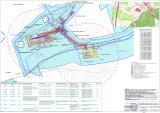 Раздел 3 «Материалы по обоснованию проекта межевания территории»ИНФОРМАЦИОННОЕ СООБЩЕНИЕРуководствуясь п. 1 ч. 8 ст. 5.1 ГрК Ф,  пунктом 17 Порядка организации и проведения публичных слушаний по вопросам градостроительной деятельности на территории сельского поселения Сергиевск муниципального района Сергиевский Самарской области, утвержденного решением Собрания представителей сельского поселения Сергиевск муниципального района Сергиевский Самарской области от 29.07. 2019 года  №  24, в соответствии с Постановлением Главы сельского поселения Сергиевск муниципального района Сергиевский Самарской области № 2 от 03.02.2020 г. «О проведении публичных слушаний по проекту планировки территории и проекту межевания территории объекта АО «Самаранефтегаз» 6581П «Сбор нефти  и газа со скважин № 410, 411, 418, 419, 423 Боровского месторождения» в границах  сельского поселения Сергиевск муниципального района Сергиевский Самарской области», Администрация сельского поселения Сергиевск муниципального района Сергиевский Самарской области осуществляет опубликование проекта планировки территории и проекта межевания территории объекта АО «Самаранефтегаз» 6581П «Сбор нефти  и газа со скважин № 410, 411, 418, 419, 423 Боровского месторождения» в границах  сельского поселения Сергиевск муниципального района Сергиевский Самарской области в газете «Сергиевский вестник» и размещение указанных проекта планировки территории и проекта межевания территории объекта АО «Самаранефтегаз» 6581П «Сбор нефти  и газа со скважин № 410, 411, 418, 419, 423 Боровского месторождения»  в границах  сельского поселения Сергиевск муниципального района Сергиевский Самарской области в информационно-телекоммуникационной сети «Интернет» на официальном сайте Администрации муниципального района Сергиевский Самарской области http://sergievsk.ru/.ДОКУМЕНТАЦИЯ ПО ПЛАНИРОВКЕ ТЕРРИТОРИИдля строительства объекта6580П «Сбор нефти и газа со скважины № 70 Южно-Орловского месторождения»в границах сельского поселения Черновка Сергиевского районаКнига 1. Проект планировки территорииСамара, 2019г.Основная часть проекта планировки территорииРаздел 1 "Проект планировки территории. Графическая часть"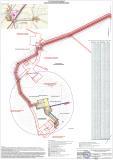 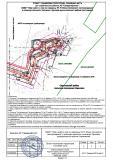 Раздел 2 «Положение о размещении линейных объектов»Исходно-разрешительная документацияПроектная документация на объект 6580П «Сбор нефти и газа со скважины № 70 Южно-Орловского месторождения» разработана на основании:• Технического задания на выполнение проекта планировки территории проектирование объекта: 6580П «Сбор нефти и газа со скважины № 70 Южно-Орловского месторождения» на территории муниципального района Сергиевский Самарской области, утвержденного Заместителем генерального директора по развитию производства АО «Самаранефтегаз» О.В. Гладуновым;• материалов инженерных изысканий, выполненных ООО «СамараНИПИнефть» в 2019г.Документация по планировке территории подготовлена на основании следующих документов:- Схема территориального планирования муниципального района Сергиевский;-Карты градостроительного зонирования сельского поселения Черновка Сергиевского района Самарской области;-Градостроительный кодекс Российской Федерации от 29.12.2004 N 190-ФЗ;-Земельный кодекс Российской Федерации от 25.10.2001 N 136-ФЗ;-СНиП 11-04-2003. Инструкция о порядке разработки, согласования, экспертизы и утверждения градостроительной документации (приняты и введены в действие Постановлением Госстроя РФ от 29.10.2002 N 150);-Постановление Правительства РФ от 16 февраля 2008 года № 87 «О составе разделов проектной документации и требованиях к их содержанию»;- Постановление Правительства РФ от 12.05.2017 N 564 «Об утверждении Положения о составе и содержании проектов планировки территории, предусматривающих размещение одного или нескольких линейных объектов»;- Постановление от 05.12.2019г. №43Оподготовке проекта планировки территории и проекта межевания территории объекта АО «Самаранефтегаз» 6580П «Сбор нефти и газа со скважины № 70 Южно-Орловского месторождения» на территории сельского поселения Черновка муниципального района Сергиевский Самарской области.Заказчик – АО «Самаранефтегаз».2.1 Наименование, основные характеристики и назначение планируемых для размещения линейных объектовВ соответствии с Заданием на проектирование по объекту 6580П «Сбор нефти и газа со скважины № 70 Южно-Орловского месторождения» проектными решениями предусматривается:• обустройство устья добывающей скважины № 70;• оснащение устья скважины № 70 скважинной установкой дозирования реагента;• прокладка выкидного трубопровода DN 80 от скважины № 70 до АГЗУ (сущ.);• строительство камер пуска и приема очистных устройств (ОУ) со сбросом дренажа в проектируемую дренажную емкость ДЕ и в существующую дренажную емкость;• установка средства контроля за коррозией для скважины № 70.Продукция скважины № 70 под устьевым давлением, развиваемым погружным электронасосом, по проектируемому выкидному трубопроводу DN 80 транспортируется до существующей АГЗУ-1, где осуществляется автоматический замер дебита скважины. Далее совместно с продукцией существующих скважин Южно-Орловского месторождения направляется на ДНС «Южно-Орловская».Обустройство устьев скважинДанным проектом предусматривается обустройство устья скважины № 70 Южно-Орловского месторождения.На устье скважины № 70 установлена фонтанная арматура АФК1 65x35 К1 по ГОСТ 13846-89 условным давлением 35 МПа, условным диаметром DN 65.Скважина оборудуется погружным электронасосом (6580П-П-143.000.000-ПЗ-01) ЭЦН-250-2300, двигатель ПЭД-140.На территории устья скважины предусматриваются:• приустьевая площадка;• площадка под ремонтный агрегат;• место под передвижные мостки;• канализационная емкость.Площадки под инвентарные приемные мостки не предусматриваются проектом, т.к. бригады, выполняющие капитальный и текущий ремонт скважин укомплектованы инвентарными плитами для размещения передвижных мостков, не требующими специальной площадки.В соответствии с техническими требованиями на выполнение проектных работ (6580П-П-143.000.000-ПЗ-01) на горизонтальном участке выкидного трубопровода предусматривается установка пробоотборника типа ППЖР ручного для оперативного отбора проб перекачиваемой жидкости DN 80, PN 4,0 МПа. Пробоотборник располагается на приустьевой площадке в составе технологической обвязки устья скважины.Пробоотборник (DN 80, PN 4,0) предназначен для оперативного ручного отбора пробы из трубопровода, по которому перекачивается газожидкостная эмульсия с целью анализа ее состава в лабораторных условиях.Для обеспечения внутритрубной деэмульсации нефти, а также защиты трубопровода и оборудования от коррозии, отложения солей, парафинов проектов предусматривается оснащение скв. № 70 скважинной установкой дозирвоания реагента. Расположение СУДР предусмотрено в обваловании устья скважины. Откачка дренажа блока СУДР осуществляется в передвижную емкость (автобойлер).Также предусмотрена возможность дозирования реагента (ингибитор коррозии, ингибитор АСПО) периодически передвижной техникой с устройством ввода реагента через фланец с отверстием, входящий в комплект поставки обвязки фонтанной арматуры.Для очистки от асфальтосмолопарафиновых отложений (АСПО) в технологической обвязке устья скважины предусмотрен штуцер для периодической пропарки выкидной линии.Подача пара предусматривается от ППУ через рукав, подключаемый к арматуре в обвязке устья скважины.В соответствии с п. 364 Федеральных норм и правил в области промышленной безопасности «Правила безопасности в нефтяной и газовой промышленности» предусматривается оснащение выкидного трубопровода устройством для контроля за коррозией.Замер дебита скважины № 70 предусматривается на существующей замерной установке АГЗУ на 14 подключений, максимальной производительности по жидкости 400 м3/сут, расчетное давление 4,0 МПа, климатического исполнения У1 по ГОСТ 15150-69.На выкидном трубопроводе в обвязке устья скважины № 70 предусматривается установка запорной арматуры типа ЗК 80*40-Ф-У-К0/5-К48/РМ/Н/С0 (задвижка клиновая с ручным приводом) из стали низкоуглеродистой повышенной коррозионной стойкости, герметичность затвора класса А.Скважинная установка дозирования реагентаСогласно п. 365 ФНиП «Правила безопасности в нефтяной и газовой промышленности» при проектировании технологического оборудования и трубопроводов необходимо предусматривать наличие герметичных систем ввода ингибиторов коррозии и других устройств для обеспечения возможности реализации антикоррозионных мероприятий.Для обеспечения внутритрубной деэмульсации нефти, а также защиты трубопровода и оборудования от коррозии, отложения солей, парафинов проектом предусматривается оснащение проектируемой скважины установкой дозированной подачи химреагента СУДР1-2,5-2-1-0,4-20-100-Да-В. Расположение СУДР предусмотрено в обваловании устья скважины.СУДР поставляется в блочном взрывозащищенном исполнении. Климатическое исполнение установки – У, категория размещения - 1 по ГОСТ 15150-69. Слив реагента в передвижные автомобильные установки для очистки или пропарки бака предусмотрен через штуцер выхода дренажа.СУДР включает в свой состав:•  насосы дозировочные плунжерного типа (1 рабочий, 1 резервный). • технологическая емкость с электрообогревом;• узел ввода реагента;• щитовое оборудование для питания и управления.Предусмотренная проектом скважинная установка дозирования реагента должна соответствовать требованиям Федеральных норм и правилам в области промышленной безопасности «Правила безопасности в нефтяной и газовой промышленности», Федерального закона от 27.02.2002 №184-ФЗ.Площадки узлов пуска и приема ОУДля очистки проектируемого выкидного трубопровода от скважины № 70 от грязепарафиноотложений (АСПО) предусматривается установка:• узла пуска ОУ в районе устья скважины № 70;• узла приема ОУ в районе существующей замерной установки АГЗУ-1.Камера пуска предназначена для запуска очистных устройств в трубопровод. Движение очистного устройства по трубопроводу осуществляется за счет давления перекачиваемой жидкости.Камера приема предназначена для приема очистных устройств после прохода по трубопроводу, сбора части АСПО и механических примесей.Комплекс оборудования для очистки внутренней полости выкидного трубопровода содержит:• камеру пуска очистных устройств;• камеру приема очистных устройств;• технологическую обвязку камер пуска и приема с запорной арматурой;• емкость дренажную объемом 1,5 м3 для сбора дренажа с проектной камеры пуска очистных устройств (МКПУ-1);• существующую емкость дренажную для сбора дренажа с проектной камеры приема очистных устройств (МКПР-1).Для площадок пуска и приема предусмотрены ограждения.Предусмотренные проектом узлы пуска и приема очистных устройств должны соответствовать требованиям Методических указаний Компании «Единые технические требования. Камеры пуска и приема внутритрубных поточных средств очистки и диагностики» № П1-01.05 М-0094, Федеральных норм и правил в области промышленной безопасности «Правила безопасности в нефтяной и газовой промышленности».Узлы пуска и приема очистных устройств располагаются на площадках с тромбованным щебеночным покрытием.По мере заполнения, содержимое дренажных емкостей для сбора продуктов очистки выкидного трубопровода откачивается с помощью передвижных агрегатов.Устройство для контроля за коррозиейВ соответствии с п. 364 Федеральных норм и правил в области промышленной безопасности «Правила безопасности в нефтяной и газовой промышленности» предусматривается оснащение трубопроводов устройствами для контроля за коррозией типа УКК (устанавливаются на надземных участках выкидных трубопроводов при подключении к измерительным установкам, на надземном участке нефтегазосборного трубопровода на площадке узла подключения). Датчики контроля за коррозией устанавливаются на расстоянии не менее 10 диаметров трубопровода до ближайших отводов, влияющих на режим течения жидкости и не менее 5 диаметров после (по ходу течения жидкости).Устройство для контроля за коррозией предусмотрено в надземном исполнении.Устройство для контроля скорости коррозии предназначено для измерения параметров скорости коррозии в стальных трубопроводах, транспортирующих нефтепродукты под давлением без прекращения перекачивания и потери продукта.Измерение параметров процессов коррозии осуществляется гравиметрическим методом.В узел контроля скорости коррозии входит:•  зонд для измерения гравиметрическим методом плоскими ОСК;•  устройство, предназначенное для закрепления и ввода плоских образцов-свидетелей в трубопровод;• устройство ввода, предназначено для ввода зонда ОСК.Периодичность контроля скорости коррозии устанавливается эксплуатирующей организацией проектируемых трубопроводов и составляет не реже 1 раза в месяц.ТрубопроводыВыкидной трубопровод от скв. № 70 запроектирован из труб бесшовных DN 80, повышенной коррозионной стойкости и эксплуатационной надежности, классом прочности не ниже КП360 За рабочее давление проектируемых трубопроводов принято давление 3,45 МПа с учетом возможного повышения давления из-за парафин отложения (уменьшения пропускной способности трубы). За расчетное давление проектируемых трубопроводов принято давление 4,0 МПа – максимально возможное давление, развиваемое погружными насосами при работе на закрытую задвижку. Проектируемые трубопроводы укладываются на глубину не менее 1,0 м до верхней образующей трубы.2.2 Перечень субъектов Российской Федерации, перечень муниципальных районов, городских округов в составе субъектов Российской Федерации, перечень поселений, населенных пунктов, внутригородских территорий городов федерального значения, на территориях которых устанавливаются зоны планируемого размещения линейных объектовВ административном отношении изысканный объект расположен в Сергиевском районе Самарской области.Ближайшие населенные пункты к району работ:• н.п. Черновка, расположенный в 0,5 км к западу от скважины № 70;• н.п. Орловка, расположенный в 5,2 км к востоку от скважины № 70;• н.п. Нива, расположенный в 6,3 км к северу от скважины № 70.Дорожная сеть представлена автодорогой (М-5) Самара – Уфа, подъездными дорогами к указанным выше селам, а также проселочными дорогами.Топографическая карта-схема района работ представлена на рисунке 2.1.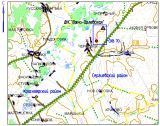 Рисунок 2.1 – Обзорная схема района работ2.3. Перечень координат характерных точек границ зон планируемого размещения линейных объектовУстанавливаемая красная линия совпадает с границей зоны планируемого размещения линейных объектов, территорией, в отношении которой осуществляется подготовка проекта планировки.  2.4. Перечень координат характерных точек границ зон планируемого размещения линейных объектов, подлежащих переносу (переустройству) из зон планируемого размещения линейных объектовЦелью работы является расчет площадей земельных участков, отводимых под строительство объекта 6580П «Сбор нефти и газа со скважины № 70 Южно-Орловского месторождения» на территории сельского поселения Черновка муниципального района Сергиевский Самарской области. В связи с чем, объекты, подлежащие переносу (переустройству) отсутствуют.2.5. Предельные параметры разрешенного строительства, реконструкции объектов капитального строительства, входящих в состав линейных объектов в границах зон их планируемого размещенияПрименительно к каждой территориальной зоне градостроительным регламентом в отношении земельных участков и объектов капитального строительства, расположенных в пределах соответствующей территориальной зоны, устанавливаются предельные (минимальные и (или) максимальные) размеры земельных участков и предельные параметры разрешенного строительства, реконструкции объектов капитального строительства, их сочетания.Предельные размеры земельных участков и предельные параметры разрешенного строительства, реконструкции объектов капитального строительства включают в себя:1) предельные (минимальные и (или) максимальные) размеры земельных участков, в том числе их площадь;2) минимальные отступы от границ земельных участков в целях определения мест допустимого размещения зданий, строений, сооружений, за пределами которых запрещено строительство зданий, строений, сооружений;3) предельное количество этажей или предельную высоту зданий, строений, сооружений;4) максимальный процент застройки в границах земельного участка, определяемый как отношение суммарной площади земельного участка, которая может быть застроена, ко всей площади земельного участка;5) в случае, если в градостроительном регламенте применительно к определенной территориальной зоне не устанавливаются предельные (минимальные и (или) максимальные) размеры земельных участков, в том числе их площадь, и (или) предусмотренные подпунктами 2 - 4 пункта 2 настоящей статьи Правил предельные параметры разрешенного строительства, реконструкции объектов капитального строительства, непосредственно в градостроительном регламенте применительно к этой территориальной зоне указывается, что такие предельные (минимальные и (или) максимальные) размеры земельных участков, предельные параметры разрешенного строительства, реконструкции объектов капитального строительства не подлежат установлению;6) Наряду с указанными в подпунктах 2 - 4 пункта 2 настоящей статьи предельными параметрами разрешенного строительства, реконструкции объектов капитального строительства в градостроительном регламенте могут быть установлены иные предельные параметры разрешенного строительства, реконструкции объектов капитального строительства;7) В пределах отдельных территориальных зон в соответствии с настоящими Правилами установлены подзоны с одинаковыми видами разрешенного использования земельных участков и объектов капитального строительства, но с различными предельными (минимальными и (или) максимальными) размерами земельных участков и предельными параметрами разрешенного строительства, реконструкции объектов капитального строительства, сочетаниями таких размеров и параметров.В виду того, что на территории сельского поселения Черновка муниципального района Сергиевский линейный объект располагается в зоне СХ1, предельные параметры разрешенного строительства, максимальный процент застройки, минимальные отступы от границ земельных участков в целях определения мест допустимого размещения объектов на такие объекты отсутствуют.Таблица 2.5.1 Предельные размеры земельных участков и предельные параметры разрешенного строительства, реконструкции объектов капитального строительства в зонах сельскохозяйственного использования2.6. Информация о необходимости осуществления мероприятий по защите сохраняемых объектов капитального строительства (здание, строение, сооружение, объекты, строительство которых не завершено), существующих и строящихся на момент подготовки проекта планировки территории, а также объектов капитального строительства, планируемых к строительству в соответствии с ранее утвержденной документацией по планировке территории, от возможного негативного воздействия в связи с размещением линейных объектовПланировочные решения генерального плана проектируемых площадок разработаны с учетом технологической схемы, подхода трасс инженерных коммуникаций, рельефа местности, ранее запроектированных зданий, сооружений и коммуникаций, наиболее рационального использования земельного участка, а также санитарно-гигиенических и противопожарных норм.Расстояния между зданиями, сооружениями и наружными установками приняты в соответствии с требованиями противопожарных норм и правил:• СП 231.1311500.2015 «Обустройство нефтяных и газовых месторождений. Требования пожарной безопасности»; • СП 18.13330.2011 «Генеральные планы промышленных предприятий. Актуализированная редакция. СНиП II-89-80*»;• Федеральных норм и правил в области промышленной безопасности «Правила безопасности в нефтяной и газовой промышленности» (с изменениями № 1 от 12.01.2015 года);• ПУЭ «Правила устройства электроустановок»;• ППБО-85 «Правила пожарной безопасности в нефтяной и газовой промышленности».Расстояния между зданиями и сооружениями, от складов, открытых технологических установок, агрегатов и оборудования до зданий и сооружений, между складами, открытыми технологическими установками, агрегатами и оборудованием, от газгольдеров для горючих газов до зданий и сооружений на территории производственного объекта в зависимости от степени огнестойкости, категории зданий по взрывопожарной и пожарной опасности и других характеристик приняты в соответствии со ст.100 ч.1 Федерального закона РФ от 22.07.2008 №123-ФЗ, п.п.7.1.8, 7.1.10 СП 231.1311500.2015, п.п.6.1.2, 6.1.3 СП 4.13130.2013, с учетом исключения возможности перехода пожара от одного здания или сооружения к другому.Расстояние между КТП и станцией управления согласно СП 231.1311500.2015 (п.6.1.9, табл.1, п.6.1.12), СП 4.13130.2013 (раздел 6), Федеральных норм и правила в области промышленной безопасности «Правила безопасности в нефтяной и газовой промышленности» (приложение  № 6) и ВНТП 3-85 (п.6.13, табл.20), не нормируется.В соответствии с п.7.3.78 ПУЭ (изд. 6) одиночный шкаф КИПиА расположен за пределами взрывоопасных зон.Фактические расстояния между зданиями, сооружениями и наружными установками, а также требуемые минимальные противопожарные расстояния между ними приведены в таблице 2.6.1. Таблица 2.6.1В соответствии с п.7.4.5 СП 231.1311500.2015 «Обустройство нефтяных и газовых месторождений. Требования пожарной безопасности» проектируемые сооружения не попадают под требование, предусматривающее в целях пожаротушения на их территории водопровод высокого давления с пожарными гидрантами. Согласно указанным  документам, для пожаротушения на таких объектах предусматриваются только первичные средства. Тем не менее, в случаях, когда масштабы аварий с пожарами не позволяют справиться с их локализацией и ликвидацией с помощью предусмотренных первичных средств, тушение пожара должно осуществляться передвижной пожарной техникой, пребывающей из ближайшей пожарной части как ведомственной, так и государственной.Прибытие пожарной техники к проектируемым площадкам осуществляется по существующей дорожной сети, а также по проектируемым подъездным путям с шириной дорожного полотна 6,5 м, и грунтощебеночным покрытием. Дорожное полотно, в соответствие с п.7.5.10 СП 37.13330.2012 имеет серповидный профиль, обеспечивающий естественный отвод поверхностных вод. Принятые технические решения не противоречат требуемым характеристикам, приведенным в статье 98 п. 6 Федерального закона от 22.07.2008 № 123-ФЗ, и обеспечивают возможность движения пожарной техники. Согласно п.7.4.9 СП 37.13330.2012, в конце дорог имеются разворотные площадки. Размер разворотных площадок составляет не менее 15х15 м, что в соответствие с п.8.13 СП 4.13130.2013 обеспечивает возможность разворота пожарной техники. Разъезд встречного автотранспорта обеспечивается в соответствие с п.7.5.7 СП 37.13330.2012.С целью защиты прилегающей территории от аварийного разлива нефти вокруг нефтяной скважины, в соответствие с п.п.7.1.8, 7.1.10 СП 231.1311500.2015 устраивается оградительный вал высотой 1,00 м с шириной бровки по верху 1,00 м. Откосы обвалования укрепляются посевом многолетних трав по плодородному слою δ=0,15 м. Через обвалование устраиваются съезды со щебеночным покрытием слоем 0,20 м.Объект строительства 6580П «Сбор нефти и газа со скважины № 70 Южно-Орловского месторождения» пересекают объекты капитального строительства, планируемые к строительству в соответствии с ранее утвержденной документацией по планировке территории.Ведомость пересечения границ зон планируемого размещения линейного объекта с объектом строительства 4161П: «Сбор нефти и газа со скважин №№ 49, 52, 56, 57 Южно-Орловского месторождения»:Ведомость пересечения границ зон планируемого размещения линейного объекта с объектом строительства4019П "Сбор нефти и газа со скважины № 50 Южно-Орловского месторождения":Ведомость пересечения границ зон планируемого размещения линейного объекта с объектом строительства 4172П «Электроснабжение скважин №№ 51, 55, 63 Южно-Орловского месторождения»:Ведомость пересечения границ зон планируемого размещения линейного объекта с объектом строительства 5198П «Электроснабжение скважины № 60 Южно-Орловского месторождения»:Ведомость пересечения границ зон планируемого размещения линейного объекта с объектом строительства 5184П: «Сбор нефти и газа со скважины №53 Южно-Орловского месторождения»:2.7. Информация о необходимости осуществления мероприятий по сохранению объектов культурного наследия от возможного негативного воздействия в связи с размещением линейных объектовК объектам культурного наследия относятся объекты недвижимого имущества со связанными с ними произведениями живописи, скульптуры, декоративно-прикладного искусства, объектами науки и техники и иными предметами материальной культуры, возникшие в результате исторических событий, представляющие собой ценность с точки зрения истории, археологии, архитектуры, градостроительства, искусства, науки и техники, эстетики, этнологии или антропологии, социальной культуры и являющиеся свидетельством эпох и цивилизаций, подлинными источниками информации о зарождении и развитии культуры.Отношения в области организации, охраны и использования, объектов историко-культурного наследия регулируются федеральным законом №73-ФЗ от 25.06.2002 г. «Об объектах культурного наследия (памятниках истории и культуры) народов Российской Федерации». В случае обнаружения в процессе ведения работ объектов, обладающих признаками объекта культурного наследия, предприятие обязано сообщить об этом местному государственному органу охраны памятников и приостановить работы.Согласно ответу от Управления государственной охраны объектов культурного наследия Самарской области на участке работ объекты культурного наследия, включенные в реестр, выявленные объекты культурного наследия либо объекты, обладающие признаками объекта культурного наследия отсутствуют. И возможно проведение землеустроительных, земляных, строительных, мелиоративных, хозяйственных и иных работ. Земельный участок расположен вне зон охраны и защитных зон объектов культурного наследия.2.8. Информация о необходимости осуществления мероприятий по охране окружающей средыМероприятия по охране атмосферного воздухаПринятые в проектной документации технические решения направлены на максимальное использование поступающего сырья, снижение технологических потерь, экономию топливно-энергетических ресурсов. С целью максимального сокращения выбросов загрязняющих веществ, которые неизбежны при эксплуатации нефтепромыслового оборудования, в проектной документации предусмотрены следующие мероприятия:• выбор материального исполнения труб в соответствии с коррозионными свойствами перекачиваемой продукции;• покрытие гидроизоляцией усиленного типа сварных стыков выкидного и нефтегазосборного трубопроводов, деталей трубопроводов, дренажных трубопроводов;• защита от атмосферной коррозии наружной поверхности надземных участков трубопровода и арматуры лакокрасочными материалами;• использование минимально необходимого количества фланцевых соединений. Все трубопроводы выполнены на сварке, предусмотрен 100 % контроль сварных соединений неразрушающими методами контроля;• автоматическое отключение электродвигателя глубинного насоса скважины при отклонениях давления в выкидном трубопроводе – выше и ниже допустимого значения;• контроль давления в трубопроводе;• автоматическое закрытие задвижек при понижении давления нефти в нефтепроводе.Мероприятия по охране и рациональному использованию земельных ресурсов и почвенного покроваПри эксплуатации проектируемых объектов меры по предотвращению загрязнения почв и грунтов связаны с соблюдением правил эксплуатации технологического оборудования и предупреждением возникновения аварийных ситуаций.С целью защиты почв от загрязнения в период эксплуатации проектируемых объектов проектной документацией предусмотрены следующие мероприятия:• внутренняя антикоррозионная защита технологического оборудования;• осуществление технологического процесса в герметичном оборудовании.С целью защиты почв от загрязнения при проведении строительных работ предусмотрены следующие мероприятия:• выполнение работ, передвижение транспортной и строительной техники, складирование материалов и отходов на специально организуемых площадках; • снижение землеемкости за счет более компактного размещения строительной техники;• соблюдение чистоты на стройплощадке, раздельное хранение отходов производства и потребления;• вывоз отходов по мере заполнения контейнеров;• осуществление своевременной уборки мусора, производственных и бытовых отходов;• благоустройство территории после завершения строительства;• проведение технологического и биологического этапов рекультивации нарушенных земель.Мероприятия по рациональному использованию и охране вод и водных биоресурсов на пересекаемых линейным объектом реках и иных водных объектахМероприятия по охране и рациональному использованию водных ресурсов включают в себя комплекс мероприятий, направленных на сохранение качественного состояния подземных и поверхностных вод для использования в народном хозяйстве.Согласно Водному кодексу, в границах водоохранных зон допускается проектирование, размещение, строительство, реконструкция, ввод в эксплуатацию, эксплуатация хозяйственных и иных объектов при условии оборудования таких объектов сооружениями, обеспечивающими охрану объектов от загрязнения, засорения и истощения вод.Согласно данным ИГМИ, пересечения водных преград отсутствуют. Угроза затопления проектируемых сооружений от подъема уровня воды в ближайших водных объектах отсутствует, сооружения в инженерной защите не нуждаются С целью охраны вод и водных ресурсов в период строительства проектом предусмотрены следующие мероприятия:- площадки стоянки, заправки спецтехники и автотранспорта, площадки складирования мусора и отходов, площадка бытовых помещений расположены вне водоохранных зон водных объектов; - в пределах прибрежных защитных зон рек и водоемов запрещается устраивать отвалы грунта; - хозяйственно бытовые сточные воды собираются в накопительные емкости и вывозятся по договору, заключенному подрядной организацией на очистные сооружения;- после окончания строительства предусмотрена разборка всех временных сооружений, очистка стройплощадки,  рекультивация  нарушенных земель.Мероприятия по рациональному использованию общераспространенных полезных ископаемых, используемых в строительствеВ процессе строительства проектируемых сооружений для устройства подстилающих оснований используется песок. Проектной документацией определены оптимально минимальные объемы песка. Разработка новых карьеров песка проектной документацией не предусматривается.Мероприятия по сбору, использованию, обезвреживанию, транспортировке и размещению опасных отходовВременное хранение и утилизация отходов проводится в соответствии с требованиями Федерального Закона РФ от 24 июня 1998 года № 89-ФЗ «Об отходах производства и потребления», действующих экологических, санитарных правил и норм по обращению с отходами.На предприятии назначаются лица, ответственные за производственный контроль в области обращения с отходами, разрабатываются соответствующие должностные инструкции.Регулярно проводится инструктаж с лицами, ответственными за производственный контроль в области обращения с отходами, по соблюдению требований законодательства Российской Федерации в области обращения с отходами производства и потребления, технике безопасности при обращении с отходами.Осуществляется систематический контроль за сбором, сортировкой и своевременной утилизацией отходов.К основным мероприятиям относятся:• образовавшиеся отходы производства при выполнении работ (огарки электродов, обрезки труб, обтирочный материал и т.д.) собираются и размещаются в специальных контейнерах для временного накопления с последующим вывозом специализированным предприятием согласно договора и имеющим лицензию на деятельность по сбору, использованию, обезвреживанию, транспортировке, размещению опасных отходов, в установленные места;• на предприятии приказом назначается ответственный за соблюдение требований природоохранного законодательства;• места производства работ оборудуются табличкой с указанием ответственного лица за экологическую безопасность.Мероприятия по охране недр и континентального шельфа Российской ФедерацииВоздействие на геологическую среду при строительстве и эксплуатации проектируемых объектов обусловлено следующими факторами:• фильтрацией загрязняющих веществ с поверхности при загрязнении грунтов почвенного покрова;• интенсификацией экзогенных процессов при строительстве проектируемых сооружений.Важнейшими задачами охраны геологической среды являются своевременное обнаружение и ликвидация утечек нефтепродуктов из трубопроводов, обнаружение загрязнений в поверхностных и подземных водах.Индикаторами загрязнения служат антропогенные органические и неорганические соединения, повышенное содержание хлоридов, сульфатов, изменение окисляемости, наличие нефтепродуктов.Воздействие процессов строительства и эксплуатации проектируемых объектов на геологическую среду связано с воздействием поверхностных загрязняющих веществ на различные гидрогеологические горизонты.С целью своевременного обнаружения и принятия мер по локализации очагов загрязнения рекомендуется вести мониторинг подземных и поверхностных вод.Учитывая интенсивную антропогенную нагрузку на территорию, рекомендуется использовать существующую наблюдательную сеть предприятия для экологического контроля за состоянием подземных вод с учетом всех источников возможного загрязнения объектов нефтяной структуры.Наряду с производством режимных наблюдений рекомендуется выполнять ряд мероприятий, направленных на предупреждение или сведение возможности загрязнения подземных и поверхностных вод до минимума. При этом предусматривается:• получение регулярной и достаточной информации о состоянии оборудования и инженерных коммуникаций;• своевременное реагирование на все отклонения технического состояния оборудования от нормального;• размещение технологических сооружений на площадках с твердым покрытием.Осуществление перечисленных природоохранных мероприятий по защите недр позволит обеспечить экологическую устойчивость геологической среды при обустройстве и эксплуатации данного объекта.Мероприятия по охране объектов растительного и животного мира, в том числе: мероприятия по сохранению среды обитания животных, путей их миграции, доступа в нерестилища рыбДля обеспечения рационального использования и охраны растительного мира проектной документацией предусмотрены следующие мероприятия:•  размещение строительного оборудования в пределах земельного участка, отведенного под строительство;• движение автотранспорта и строительной техники по существующим и проектируемым дорогам;  • защита складированного слоя почвы от ветровой и водной эрозии путем посева многолетних трав;• размещение сооружений на минимально необходимых площадях с соблюдением нормативов плотности застройки;• установление поддонов под емкостями с химреагентами и ГСМ;• последовательная рекультивация нарушенных земель по мере выполнения работ.Для охраны объектов животного мира проектом предусмотрены следующие мероприятия:• ограждение производственных площадок металлическими ограждениями с целью исключения попадания животных на территорию;• применение подземной прокладки трубопроводов, использование герметичной системы сбора, хранения и транспортировки добываемого сырья;• оборудование линий электропередач птицезащитными устройствами в виде защитных кожухов из полимерных материалов с целью предотвращения риска гибели птиц от поражения электрическим током;• сбор хозяйственных и производственных сточных вод в герметичные емкости с последующей транспортировкой на утилизацию;• сбор производственных и бытовых отходов в специальных местах на бетонированных площадках с последующим вывозом на обезвреживание или захоронение на полигоне; • хранение и применения химических реагентов, горюче-смазочных и других опасных для объектов животного мира и среды их обитания материалов с соблюдением мер, гарантирующих предотвращение заболеваний и гибели объектов животного мира, ухудшения среды их обитания;• обеспечение контроля за сохранностью звукоизоляции двигателей строительной и транспортной техники, своевременная регулировка механизмов, устранение люфтов и других неисправностей для снижения уровня шума работающих машин;• по окончании строительных работ уборка строительных конструкций, оборудования, засыпка траншей.Сведения о местах хранения отвалов растительного грунта, а также местонахождении карьеров, резервов грунта, кавальеровМестахранения отвалов растительного грунта предусматриваются в пределах площадок временного отвода земель.  Программа производственного экологического контроля (мониторинга) за характером изменения всех компонентов экосистемы при строительстве и эксплуатации линейного объекта, а также при авариях на его отдельных участкахОсновные требования к ведению экологического мониторинга окружающей среды на различных стадиях проекта, основные цели и задачи мониторинга изложены в следующих нормативно-правовых документах:• Федеральный закон от 10.01.2002 г. №7-ФЗ «Об охране окружающей среды»;• Федеральный закон от 04.05.1999 г. №96-ФЗ «Об охране атмосферного воздуха»;• Федеральный закон от 03.06.2006 г. №74-ФЗ «Водный кодекс»;• Федеральный закон от 25.10.2001 г. №136-Ф3 «Земельный кодекс»;• СП 47.13330.2016 «Инженерные изыскания для строительства. Основные положения». Актуализированная редакция СНиП 11-02-96;• СП 11-102-97 «Инженерно-экологические изыскания для строительства».Мониторинг окружающей среды должен осуществляться специализированными организациями и лабораториями, имеющими соответствующие лицензии и аккредитации.Необходимость осуществления производственного мониторинга при реализации работ по объекту определена законодательством РФ в области охраны окружающей среды.Проведение производственного экологического мониторинга предусматривается в три этапа:• предстроительный мониторинг направлен на определение исходного, «фонового» состояния компонентов природной среды. Определение фоновых характеристик возможно при проведении инженерно-экологических изысканий;• строительный мониторинг необходим для обеспечения контроля и оценки воздействия на природную среду на этапе проведения строительно-монтажных работ;• мониторинг на этапе эксплуатации предусматривает создание постоянной наблюдательной сети, действующей в штатных и аварийных ситуациях.Систематический анализ результатов мониторинговых наблюдений должен быть направлен на обеспечение надлежащего контроля за уровнем антропогенной нагрузки и состоянием компонентов природной среды в периоды строительства, эксплуатации и ликвидации объекта, выработку оперативных организационно-технических решений и природоохранных мер по предотвращению необратимых изменений состояния компонентов окружающей природной среды и ликвидации возможных нарушений.Мониторинг состояния атмосферного воздухаЦелью мониторинга атмосферы является выявление динамики изменения состояния воздушной среды в период эксплуатации проектируемого объекта.Мониторинг атмосферы направлен на контроль над текущим состоянием атмосферного воздуха, разработку и оценку прогноза загрязнения, и выработку мероприятий по их сокращению в районе размещения объекта. В основу системы контроля положено определение количества выбросов вредных веществ, поступающих в атмосферу из источников выбросов, и сопоставление его с утвержденными нормативами предельно-допустимого выброса (ПДВ).Рекомендации по организации контроля за выбросами веществ в атмосферу проектируемыми объектами, определение категории источников выбросов загрязняющих веществ, периодичность и способ контроля за параметрами выбросов определяются в соответствии с РД 52.04.186-89. При организации производственного контроля основной задачей является выбор конкретных источников, подлежащих систематическому контролю. Затем производится отбор проб воздуха с одновременным определением метеорологических параметров (определение направления и скорости ветра, давления, влажности, состояния дымовых шлейфов).Отбор проб воздуха осуществляется в специально определенных точках:• на основных источниках загрязнения атмосферы (для определения вклада конкретного источника загрязнения атмосферы);• на границе СЗЗ и в ближайшем населенном пункте. Рекомендуется размещать наблюдательные посты на открытой, проветриваемой со всех сторон площадке с непылящим покрытием (асфальт или твердый грунт). При этом учитывается повторяемость направления ветра над рассматриваемой территорией.После отбора проб осуществляется их анализ с целью определения концентраций и скоростей выбросов веществ, подлежащих контролю и сравнения их с установленными нормативами ПДВ.Мониторинг состояния почвенного покрова и ландшафтов (почвенно-геохимический мониторинг) Объектами мониторинга являются почвенный покров на участке строительства, а также земли, нарушенные в процессе строительных и земляных работ.Контроль за состоянием почв ведется на эпизодических и режимных пунктах наблюдения службой по охране окружающей среды. Эпизодические пункты определяются по необходимости для уточнения конкретного источника загрязнения по сообщениям населения, а также по требованиям вышестоящих и контролирующих организаций. Частота наблюдений определяется в зависимости от поставленной задачи. Режимные пункты наблюдения рекомендуется установить в местах, где вероятность негативных воздействий на почвенный покров наибольшая:• в районе площадки под скважину № 53;Отбор проб почвы следует производить в соответствии с ГОСТ 17.4.3.01-83,ГОСТ 17.4.4.02-84.Количественный состав загрязняющих веществ в пробах почв рекомендуется контролировать по следующим показателям: тяжелые металлы (кадмий, цинк, медь, свинец, никель), нефтепродукты, хлориды.Оценка качества почвенного покрова производиться на основании сравнения результатов исследований, с фоновыми концентрациями веществ полученных при проведении инженерно-экологических изысканий.Мониторинг ландшафтов включает в себя систему наблюдения и прогноз происходящих изменений компонентов функционирования геосистемы (рельеф, почвенный и растительный покров) и их геохимических характеристик. Любые изменения в геосистеме определяются методом сравнения ранее изученнойгеосистемы с геосистемой на существующее положение.Мониторинг состояния растительного покроваМониторинг растительного покрова имеет целью выявить негативные изменения, связанные со строительством сооружений. Для этого следует:• отследить восстановление растительного покрова в местах его физического нарушения;• отследить изменение растительного покрова в случае изменения гидрологического режима территорий;• провести изыскания редких и охраняемых видов растений в летний период;• мониторинг растительного мира состоит в визуальном обследовании растительности на стационарных площадках и поведения маршрутного исследования территории;• стационарные площадки для ведения мониторинговых наблюдений и исследований за растениями-доминантами по возможности целесообразно расположить в тех же местах, где будут проводиться наблюдения и исследования за животным миром. Данные площадки должны располагаться во всех типах местообитаний.Мониторинг состояния животного мираМониторинг животного мира в зоне влияния строительства включает в себя:• оценку современного состояния животного мира (видовой состав позвоночных животных, биотопическое распределение и численность);• оценку изменений, произошедших с животным миром вследствие строительства;• оценку состояния видов, занесенных в Красную книгу РФ (инвентаризация видов, выявление участков обитания, оценка численности);• проведение изыскания редких и охраняемых видов животных в летний период.Мониторинг состояния поверхностных водНа основании ГОСТ 17.1.3.13 86 [4], качественные и количественные показатели состояния поверхностных вод (степень загрязненности) также необходимо контролировать с помощью надежной системы наблюдений и оценки. Согласно СП 11-102-97 [11] отбор проб поверхностных вод и их анализ следует производить в соответствии с установленными стандартами, нормативно-методическими и инструктивными документами Росгидромета, Госкомприроды, Госкомрыболовства и Минздрава России.Местоположение пунктовнаблюдения за состоянием поверхностных вод, согласно выше названным нормам, назначается с учетом гидрометеорологических и морфометрических особенностей водных объектов. На водотоке, в частности, один створ устанавливают выше по течению от источника загрязнения, вне зоны его влияния (фоновый), другой створ – ниже. Сравнение показателей фонового и контрольного створов позволяет судить о характере и степени загрязненности воды под влиянием источника загрязнения. При назначении точек отбора принимаются во внимание также гидродинамические характеристики объектов, близость транспортных путей, удобство подхода к месту отбора.В настоящее время на поверхностных водных объектах территории изысканий действует система мониторинга ОА «Самаранефтегаз» (СНГ). Приоритетными для наблюдения за состоянием водных объектов с соответствующей привязкой следует считать следующие пункты:• т.1 СНГ – р. Черновка, под мостом перед с. Черновка автотрассы Уфа-Москва;• т.2 СНГ – р. Черновка, мост за фермой с. Черновка.Системный анализ отборов в данных точках позволит контролировать состояние водной среды на обустраиваемой территории. Дополнительных точек отбора не требуется (чертеж ИГМИ-01-Ч-001).Мониторинг качества поверхностных вод следует вести согласно СаНПиН 2.1.5.980-00 и ГОСТ 17.1.3.07-82 . Исходя из имеющихся гидрологических условий, во всех водных объектах в любую гидрологическую фазу отбор воды необходимо выполнять из одной точки на стрежне потока с глубины 0,3 м от поверхности воды в период открытого русла и у нижней поверхности льда – зимой.Периодичность наблюдений должна соответствовать основным фазам водного режима и учитывать наименее благоприятные для контроля качества периоды (межень, паводки и т.п.). При этом, исходя из экономической целесообразности, отбор проб поверхностных вод следует совмещать с отбором проб из подземных источников. Для оценки влияния работ по сооружению проектируемых объектов один из отборов следует приурочить к окончанию строительства. Итого в рекомендуемых наблюдательных пунктах следует предусмотреть четыре отбора в течение года.Методика проведения наблюдений должна соответствовать установленным государственным стандартам, нормативно-методическим и инструктивным документам Росгидромета. Отбор, консервацию, хранение и транспортировку проб воды необходимо выполнять в соответствии с ГОСТ 17.1.5.05-85, лабораторные химико-аналитические исследования - в соответствии с ГОСТ 17.1.3.07-82 [2], ГОСТ 17.1.4.01-80.Оценку качества поверхностных вод следует производить по рыбохозяйственным нормативам в соответствии с ГОСТ 17.1.3.13-86, исходя из наиболее жестких требований в ряду одноименных показателей качества водных объектов различного вида водопользования. Перечень определяемых компонентов для отбора поверхностных вод регламентируется требованиями СанПиН 2.1.5.980-00 и приведен в приложении Д отчета по ИГМИМониторинг состояния подземных водОсновными источниками питьевого водоснабжения населения на рассматриваемой территории являются подземные воды водоносного татарского комплекса, которые залегают на значительной глубине и являются защищенными от загрязнения с поверхности. Объектом локального мониторинга подземных вод на рассматриваемой территории являются незащищенные воды водоносного аллювиального комплекса. Следует отметить, что воды аллювиального комплекса используются для хозяйственно-питьевых нужд в селе Черновка, колодцы расположены ниже по потоку подземных вод от проектируемых объектов.Разработка Южно-Орловского месторождения ведется по проектам, предусматривающим сооружение наблюдательных пунктов. На рассматриваемой территории существует наблюдательная сеть АО «Самаранефтегаз», контролирующая качество водоносных горизонтов и комплексов от возможного негативного воздействия объектов нефтедобычи. В ее состав входят водозаборные скважины, родники, общественные колодцы, в ближайших к месторождению населенных пунктах и режимно-наблюдательные скважины.На Южно-Орловском месторождении существует две режимно-наблюдательные скважины № 275 и № 276. Скважины предназначены для контроля за водоносным четвертичным аллювиальным комплексом. Скважина № 276 имеет глубину 17 м, скважина № 275, имеет глубину 21 м.Анализируя геологическое строение и гидрогеологические условия территории проектируемого строительства, учитывая естественную защищенность подземных вод от загрязнения, а также принимая во внимание местоположение и размеры строящихся сооружений, для ведения мониторинга рекомендуется использовать: • водозаборную скважину, расположенную на юго-восточной окраине с. Черновка, ниже по потоку подземных вод от проектируемых сооружений;• режимно-наблюдательную скважину № 275 ниже по потоку подземных вод от проектируемых сооружений.Для определения фоновых показателей необходимо выполнить опробование рекомендуемых наблюдательных пунктов до ввода в эксплуатацию проектируемых объектов.На этапах эксплуатации сооружений по результатам текущих наблюдений перечень определяемых компонентов и частота отбора могут быть откорректированы.Программа специальных наблюдений за линейным объектом на участках, подверженных опасным природным воздействиямНа рассматриваемой территории современные геологические процессы и явления связаны, в основном, с деятельностью рек и эрозионной деятельностью временных водотоков, приводящих к образованию оврагов, балок и промоин. Они включают в себя боковую и глубинную эрозию и плоскостной смыв.В пределах территории проектируемого строительства можно ожидать проявления эрозионных процессов, а при нарушении травянистого покрова и плоскостного смыва.В рамках программы специальных наблюдений за линейным объектом на участках,  подверженных опасным природным  воздействиям, осуществляется периодический осмотр трассы ВЛ. Периодичность осмотров трассы  не менее 1 раза в год. Внеочередные осмотры проводятся после стихийных бедствий и после автоматического отключения ВЛ релейной защитой.Периодичность осмотра трасс трубопроводов проводится не менее 3 раз в год: при подготовке к работе в зимний период, при подготовке к весеннему паводку и после него. Внеочередные осмотры проводятся после стихийных бедствий и в случае обнаружения утечек нефти.Конструктивные решения и защитные устройства, предотвращающие попадание животных на территорию электрических подстанций, иных зданий и сооружений линейного объекта, а также под транспортные средства и в работающие механизмыПри проектировании, строительстве новых и эксплуатации (в т. ч. ремонте, техническом перевооружении и реконструкции) воздушных линий электропередачи должны предусматриваться меры по исключению гибели птиц от электрического тока при их соприкосновении с проводами, элементами траверс и опор, трансформаторных подстанций, оборудования антикоррозионной электрохимической защиты трубопроводов и др.В соответствии с принятыми технологическими решениями для предотвращения риска гибели птиц от поражения электрическим током проектируемая ВЛ оборудуется птицезащитными устройствами ПЗУ ВЛ-6 (10) кВ в виде защитных кожухов из полимерных материалов.Предусматривается защитное ограждение технологических сооружений.2.9. Информация о необходимости осуществления мероприятий по защите территории от чрезвычайных ситуаций природного и техногенного характера, в том числе по обеспечению пожарной безопасности и гражданской оборонеСведения об отнесении проектируемого объекта к категории по гражданской оборонеВ соответствии с положениями постановления Правительства Российской Федерации от 16.08.2016 г. № 804 «Правила отнесения организаций к категориям по гражданской обороне в зависимости от роли в экономике государства или влияния на безопасность населения», проектируемые сооружения входят в состав АО «Самаранефтегаз», отнесенного к I категории по гражданской обороне.Территория Сергиевскогорайона, на которой расположены проектируемые сооружения, не отнесена к группе по гражданской обороне.Сведения об удалении проектируемого объекта от городов, отнесенных к группам по гражданской обороне и объектов особой важности по гражданской оборонеРасстояние дог. Самара отнесенного к категории по ГО составляет 54 км.Сведения о границах зон возможных опасностей, в которых может оказаться проектируемый объект при ведении военных действий или вследствие этих действий, а также сведения о расположении проектируемого объекта относительно зоны световой маскировкиВ соответствии с приложением А СП 165.1325800.2014 проектируемые сооружения находятся в зоне возможных разрушений при воздействии обычных средств поражения. В соответствии с п. 3.15 ГОСТ Р 55201-2012 территория на которой располагаются проектируемые сооружения входит в зону светомаскировки.Сведения о продолжении функционирования проектируемого объекта в военное время или прекращении, или переносе деятельности объекта в другое место, а также о перепрофилировании проектируемого производства на выпуск иной продукцииПроектируемые сооружения продолжают свою деятельность в военное время и в другое место не перемещаются, являются стационарными объектами, размещенными непосредственно в районе залегания продуктивных пластов. Характер производства работ не предполагает возможности переноса деятельности проектируемых сооружений в военное время в другое место и перепрофилирование их на выпуск иной продукции. Демонтаж оборудования в особый период в короткие сроки технически не осуществим и экономически нецелесообразен. Сведения о численности наибольшей работающей смены проектируемого объекта в военное время, а также численности дежурного и линейного персонала проектируемого объекта, обеспечивающего жизнедеятельность городов, отнесенных к группам по гражданской обороне, и объектов особой важности в военное времяОбслуживание проектируемых сооружений будет осуществляться существующим персоналом бригады ЦДНГ-7 в количестве одного человека, без увеличения численности. Обслуживание выкидного трубопровода осуществляется существующим персоналом ЦЭРТ-1 в количестве одного человека, без увеличения численности. Общая численность явочного персонала на проектируемом объекте в наибольшую смену в мирное время составит 2 человека. Место постоянного нахождения персонала – УПСВ «Екатериновская».Численность персонала НРС в военное время не меняется и соответствует численности мирного времени. Проектируемые сооружения не относятся к числу производств и служб, обеспечивающих жизнедеятельность категорированных городов и объектов особой важности, которые продолжают работу в военное время. Сведения о соответствии степени огнестойкости проектируемых зданий (сооружений) требованиям, предъявляемым к зданиям (сооружениям) объектов, отнесенных к категориям по гражданской оборонеТребования к огнестойкости зданий и сооружений объектов, отнесенных к категориям по гражданской обороне, СП 165.1325800.2014 не предъявляет.Решения по управлению гражданской обороной проектируемого объекта, системам оповещения персонала об опасностях, возникающих при ведении военных действий или вследствие этих действийОбщее руководство гражданской обороной в АО «Самаранефтегаз» осуществляет генеральный директор. Управление гражданской обороной на территории проектируемых сооружений осуществляют начальники ЦДНГ-7, ЦЭРТ-1. Для обеспечения управления гражданской обороной и производством будет использоваться:• ведомственная сеть связи;• производственно-технологическая связь;• телефонная и сотовая связь;• радиорелейная связь;• базовые и носимые радиостанции;• посыльные пешим порядком и на автомобилях.Для оповещения персонала проектируемых сооружений по сигналам гражданской обороны предусматривается использовать существующую систему оповещения АО «Самаранефтегаз», которая разработана в соответствии с требованиями «Положения о системах оповещения гражданской обороны», введенным в действие совместным Приказом МЧС РФ, Государственного комитета РФ Министерством информационных технологий и связи РФ и Министерством культуры и массовых коммуникаций РФ № 422/90/376 от 25.07.2006 г и систему централизованного оповещения Самарской области и районную систему оповещения Сергиевского муниципального района.На территории Самарской области информирования населения по сигналам ГО возложено на Главное управление МЧС России по Самарской области и осуществляется через оперативные дежурные смены органов повседневного управления: ФКУ «Центр управления в кризисных ситуациях Главного управления МЧС России по Самарской области» и Единые дежурно-диспетчерские службы муниципальных образований Самарской области.ГУ МЧС России по Самарской области подается предупредительный сигнал «Внимание! Всем!» и производится трансляция сигналов оповещения гражданской обороны по средствам сетей телевизионного и радиовещания, электросирен, телефонной сети связи общего пользования, сотовой связи, смс-оповещения, информационно-телекоммуникационной сети «Интернет». При получении сигналов гражданской обороны администрация муниципального района Сергиевский, также начинает транслировать сигналы гражданской обороны.В ЦИТС АО «Самаранефтегаз» сигналы ГО (распоряжения) и информация поступает от дежурного по администрации Октябрьского района г.о. Самара, оперативного дежурного ЦУКС (ГУ МЧС России по Самарской области), дежурного ЕДДС муниципального района Сергиевский по средствам телефонной связи, электронным сообщением по компьютерной сети. При получении сигнала ГО (распоряжения) и информации начальником смены ЦИТС АО «Самаранефтегаз» по линии оперативных дежурных ЦУКС (по Самарской области), администрации Октябрьского р-на г.о. Самара, дежурного ЕДДС муниципального района Сергиевский через аппаратуру оповещения или по телефону:• прослушивает сообщение и записывает его в журнал приема (передачи) сигналов ГО;• убеждается в достоверности полученного сигнала от источника, сообщившего сигнал по телефону немедленно после получения сигнала. После подтверждения сигнала ГО (распоряжения) и информации начальник смены ЦИТС информируем генерального директора АО «Самаранефтегаз» или должностное лицо его замещающего и по его указанию осуществляется полное или частичное оповещение персонала рабочей смены производственных объектов Общества.Оповещение персонала осуществляется оперативным дежурным дежурно-диспетчерской службы (ДДС) по средствам ведомственной сети связи, производственно-технологической связи, телефонной связи, сотовой связи, радиорелейной связи, рассылки электронных сообщений по компьютерной сети, по следующей схеме:• доведение информации и сигналов ГО по спискам оповещения №№ 1, 2, 3, 4, 5, 6, 7, 8;• дежурного диспетчера ЦЛАП-АСФ, дежурного диспетчера ООО «РН-Охрана-Самара», доведение информации и сигналов ГО до дежурного диспетчера ООО «РН-Пожарная безопасность»;• доведение информации и сигналов ГО до директора СЦУКС ПАО «НК «Роснефть», оперативного дежурного СЦУКС ПАО «НК «Роснефть»;• доведение информации и сигналов ГО диспетчером РИТС СГМ, до диспетчеров ЦДНГ-7, ЦЭРТ-1;• доведение информации и сигналов ГО диспетчерами ЦДНГ-7, ЦЭРТ-1 до дежурного оператора УПСВ «Екатериновская».• доведение информации и сигналов ГО дежурным оператором ДНС до обслуживающего персонала находящегося на территории проектируемого объекта по средствам радиосвязи и сотовой связи.Доведение сигналов ГО (распоряжений) и информации в АО «Самаранефтегаз» осуществляется по линии дежурно-диспетчерских служб производственных объектов с использованием каналов телефонной, радиорелейной связи, корпоративной компьютерной сети. Персонал рабочей смены производственных объектов оповещается по объектовым средствам оповещения. Оповещение обслуживающего персонала находящегося на территории ДНС «Южно-Орловская» (место постоянного присутствия персонала) будет осуществляться дежурным оператором УПСВ с использованием существующих средств связи. В АО «Самаранефтегаз» разработаны инструкции и схемы оповещения персонала по сигналам ГО. Обязанности по организации и доведению сигналов ГО до персонала проектируемых сооружений возлагаются на дежурных диспетчеров ЦИТС, РИТС СГМ, ЦДНГ-7, ЦЭРТ-1, дежурного оператора УПСВ «Екатериновская».Мероприятия по световой и другим видам маскировки проектируемого объектаВ КТП предусматривается внутреннее и наружное освещение. На территории проектируемых сооружений постоянный обслуживающий персонал отсутствует, в связи с этим в КТП внутреннее и наружное освещение постоянно отключено. Включение освещения осуществляется только при периодическом обслуживании КТП и ремонтных работах.Световая маскировка в соответствии с СП 165.1325800.2014 предусматривается в двух режимах: частичного затемнения и ложного освещения. При введении режима частичного (полного) затемнения в момент нахождения обслуживающего персонала на площадке КТП осуществляются следующие мероприятия по светомаскировки:• в режиме частичного затемнения освещенность в КТП снижается путем выключения рабочего освещения и включением ремонтного освещения. Для ремонтного освещения в КТП предусмотрена установка понижающего трансформатора 220/36 В;• в режиме ложного освещения производится отключение наружного и внутреннего освещения КТП. Режим ложного освещения вводится по сигналу «Воздушная тревога» и отменяется по сигналу «Отбой воздушной тревоги». Переход с режима частичного затемнения на режим ложного освещения осуществляется не более чем за 3 мин.Проектные решения по повышению устойчивости работы источников водоснабжения и их защите от радиоактивных и отравляющих веществЗащищенных от средств нападения противника источников водоснабжения на проектируемых объектах нет. В соответствии с п. 3.9 ВНТП 3-85 на проектируемых сооружениях производственное, противопожарное и хозяйственно-питьевое водоснабжение не требуется.Обоснование введения режимов радиационной защиты на территории проектируемого объекта, подвергшейся радиоактивному загрязнению (заражению)В соответствии с СП 165.1325800.2014, проектируемые сооружения находятся вне зоны возможного радиоактивного загрязнения, в связи с этим введение режимов радиационной защиты на территории проектируемых сооружений не предусматривается.Решения по обеспечению безаварийной остановки технологических процессовПри угрозе воздействия или воздействии по проектируемому объекту поражающих факторов современных средств поражения безаварийная остановка технологического процесса добычи нефти и газа на существующих и проектируемых скважинах, по сигналам ГО проводится диспетчером ЦДНГ-7 путем отключения с АРМ оператора насосного электрооборудования с помощью соответствующих кнопок на щите контроля и управления. После чего оператор контролирует остановку насосного оборудования по соответствующим контрольным лампам на щите контроля и управления. Далее закрывается по месту минимально необходимое количество промежуточных задвижек на трубопроводах для обеспечения минимальной опасности объекта в целом.Мероприятия по повышению эффективности защиты производственных фондов проектируемого объекта при воздействии по ним современных средств пораженияМероприятия по повышению эффективности защиты производственных фондов проектируемых сооружений, при воздействии по ним современных средств поражения (в том числе от вторичных поражающих факторов) включают:• размещение технологического оборудования с учетом категории по взрывопожароопасности, с обеспечением необходимых по нормам проходов и с учетом требуемых противопожарных разрывов;• применение негорючих материалов в качестве теплоизоляции;• дистанционный контроль и управление объектами из диспетчерского пункта;• автоматическая защита и блокировка технологического оборудования при возникновении аварийных режимов;• трубопроводы укладываются в грунт на глубину не менее 1,0 м до верхней образующей трубы;• подготовка оборудования к безаварийной остановке;• поддержание в постоянной готовности сил и средства пожаротушения;• обеспечение персонала средствами индивидуальной защиты органов дыхания.Мероприятия по приспособлению объектов коммунально-бытового назначения для санитарной обработки людей, обеззараживания одежды и специальной обработке техникиМероприятия по приспособлению объектов коммунально-бытового назначения для санитарной обработки людей, обеззараживания одежды и специальной обработке техники проектной документацией не предусматриваются.Мероприятия по мониторингу состояния радиационной и химической обстановки на территории проектируемого объектаВ соответствии с СП 165.1325800.2014 проектируемые сооружения находятся вне зон возможного радиоактивного загрязнения, возможного химического заражения, в связи с этим мероприятия по мониторингу состояния радиационной и химической обстановки на территории проектируемых сооружений не предусматриваются.Мероприятия по инженерной защите (укрытию) персонала в защитных сооружениях гражданской обороныНа территории проектируемых сооружений постоянного присутствия персонала не предусмотрено, в связи с этим строительство защитных сооружений для укрытия обслуживающего персонала проектной документацией не предусматривается.Решения по созданию и содержанию запасов материально-технических средств, продовольственных, медицинских и иных средств, обеспечению населения и персонала проектируемого объекта средствами индивидуальной защитыНакопление, хранение и использование имущества гражданской обороны осуществляется в соответствии с требованиями Постановления Правительства Российской Федерации «О накоплении, хранении и использовании в целях гражданской обороны запасов материально-технических, продовольственных, медицинских и иных средств» от 27.04.2000 г. № 379 и предусматривается Планом ГО АО «Самаранефтегаз». Номенклатура запасов материально-технических, медицинских и иных средств представлена в приложении Б.Мероприятия по обеспечению эвакуации персонала и материальных ценностей в безопасные районыВ соответствии с п. 2 «Правил эвакуации населения, материальных и культурных ценностей в безопасные районы», утвержденных постановлением Правительства Российской Федерации № 303 от 22.06.2004 г., мероприятия по обеспечению эвакуации персонала и материальных ценностей в безопасные районы проектной документацией не предусматриваются.Перечень мероприятий по предупреждению чрезвычайных ситуаций природного и техногенного характераПеречень и характеристики производств (технологического оборудования) проектируемого объекта, аварии на которых могут привести к возникновению ЧС техногенного характераАнализ аварийных ситуаций на объектах, идентичных проектируемым, показал, что на проектируемых сооружениях с определенной вероятностью возможны аварии с взрывом, пожаром, которые могут повлечь за собой человеческие жертвы, ущерб здоровью людей или окружающей природной среде, значительные материальные потери, т.е. вызвать чрезвычайную ситуацию (ЧС). Другими словами, проектируемые сооружения относятся к опасным сооружениям, на которых возможны аварийная разгерметизация технологического оборудования и выход продукта на поверхность, что может привести к возникновению ЧС.В соответствии с техническими требованиями (6580П-П-143.000.000-ПЗ-01) добыча нефти предусматривается с пласта Д2 Южно-Орловского поднятия Южно-Орловского месторождения.Нефть пласта Д2 характеризуется как сернистая, смолистая, парафинистая.Распределение опасного вещества по проектируемому оборудованию представлено в таблице 2.9.1.Таблица 2.9.1 - Распределение опасного вещества по проектируемому оборудованиюДебиты скважины № 70 по нефти и жидкости, добыча газа по годам, принятые в соответствии с заданием на проектирование, приведены в таблице 2.9.2.Таблица 2.9.2 - Дебиты скважины № 70 по нефти и жидкости, добыча газа по годамВ соответствии с Федеральным законом от 20 июня 1997 года № 116-ФЗ проектируемый объект является опасным производственным объектом, поскольку на данном объекте транспортируется горючая жидкость (нефть) способная возгораться от источника зажигания и самостоятельно гореть после его удаления, а также воспламеняющееся вещество (попутный нефтяной газ), которое при нормальном давлении и в смеси с воздухом становится воспламеняющимся и температура кипения которого при нормальномдавлении составляет ниже 20 0С Цельсия(приложение 1 п. 1 а, 1 в. № 116-ФЗ).Физико-химические свойства пластовой и разгазированной нефтей, газа однократного разгазирования пласта Д2 приведены в таблице 2.9.3.Таблица 2.9.3 - Физико-химические свойства пластовой и разгазированной нефтей, газа однократного разгазирования пласта Д2Компонентный состав пластовой и разгазированной нефтей, газа однократного разгазирования пласта Д2 приведен в таблице 2.9.4.Таблица 2.9.4 - Компонентный состав пластовой и разгазированной нефтей, газа однократного разгазированияХарактеристика применяемых в технологическом процессе веществ представлена в таблице 2.9.5.Таблица 2.9.5По степени токсического воздействия на организм человека газонасыщенная нефть с месторождения относится к III классу опасности, т.е. является умеренно опасным веществом.Нефть – токсичное вещество, оказывающее вредное воздействие на организм человека. Углеводороды, составляющие основную часть нефти, обладают наркотическими свойствами. Нефть легковоспламеняющаяся жидкость, представляющая собой смесь углеводородов с различными соединениями(сернистыми, азотистыми, водородными). Плотность 730÷1040 кг/м3, начало кипения около 20 ºС. Сырые нефти способны при горении прогреваться в глубину, образуя всевозрастающий гомотермический слой, температура прогретого слоя 130÷160 ºС,  температура пламени 1100 ºС.Нефтяной попутный газ, выделяемый при аварии, является токсичным газом. При отравлении нефтяным газом сначала наблюдается период возбуждения, характеризующийся беспричинной веселостью, затем наступает головная боль, сонливость, усиление сердцебиения, боли в области сердца, тошнота.Ингибитор коррозии – легковоспламеняющаяся темно-коричневая жидкость. Плотность 874 кг/м3, температура начала кипения 80 ºС.Сведения об объектах производственного назначения, транспортных коммуникациях и линейных объектах, аварии на которых могут привести к возникновению чрезвычайной ситуации техногенного характера на проектируемом объектеОбъекты производственного назначения, аварии, на которых могут привести к возникновению чрезвычайной ситуации техногенного характера на проектируемом объекте, не выявлено.Площадка скважины № 70 располагается на удалении 0,9 км от автодороги «Самара - Уфа». Трасса проектируемого трубопровода имеет пересечение с существующими подземными коммуникациями. Ведомость пересечений представлена в таблице 2.9.6.Таблица 2.9.6 - Ведомость пересеченийСведения о природно-климатических условиях в районе строительства, результаты оценки частоты и интенсивности проявлений опасных природных процессов и явлений, которые могут привести к возникновению чрезвычайной ситуации природного характера на проектируемом объектеПо схематической карте климатического районирования исследуемые территории относятся к зоне II В (СП 131.13330.2018). Температура воздуха на территории в среднем за год положительная и составляет 4,1оС. Самым жарким месяцем является июль (плюс 20,3 оС), самым холодным – январь (минус 12,7 оС). Абсолютный максимум зафиксирован на отметке плюс 39 оС, абсолютный минимум – минус 43 оС.Ветер на территории преобладает юго-восточной четверти со среднегодовой скоростью ветра 3,6 м/с. Максимальная наблюденная скорость равна 24 м/с, порывы – 28 м/с. По карте районирования (карта 2, СП 20.13330.2016 «Нагрузки и воздействия») территория изысканий по давлению ветра относится к III району со значением показателя 0,38 кПа.Влажность воздуха характеризуется, прежде всего, упругостью водяного пара (парциальное давление) и относительной влажностью. Наиболее низкие значения последней наблюдаются обычно весной, когда приходящие воздушные массы сформированы над холодным морем. Согласно СП 50.13330.2012 «Тепловая защита зданий», по относительной влажности территория изысканий относится к 3 (сухой) зоне.Осадкина территории составляют в среднем за год 462 мм. Главную роль в формировании стока играют осадки зимнего периода, большая часть жидких осадков расходуется на испарение и просачивание. Согласно СП 131.13330.2018 на МС Самара максимальное суточное количество осадков составляет 60 мм. В годовом ходе на теплый период (апрель – октябрь) приходится 299 мм осадков, на холодный (ноябрь – март) – 157 мм.Гололедно-изморозевые образования наблюдаются в период с ноября по март. По карте районирования территория изысканий по толщине стенки гололеда относится ко II району (СП 20.13330.2016, карта 3) со значением показателя 5 мм.Среди атмосферных явлений метели возможны с октября по апрель (за год в среднем 37 дней), с наибольшей повторяемостью (до 9 дней) в январе. Грозы регистрируются обычно с апреля по сентябрь с наибольшей частотой в июле (до 9 дней). В течение всего года наблюдаются туманы (обычно 26 дней за год) с наибольшей частотой в холодный период.Снежный покров ложится чаще всего в третьей декаде октября (средняя дата 29 октября). Первый снег долго не лежит и тает. Устойчивый покров образуется обычно к 22 ноября. Максимальной мощности снеговой покров достигает к третьей декаде февраля. Разрушение снежного покрова и сход его протекает в более сжатые сроки, чем его образование. По карте районирования территория изысканий по расчетному значению веса снегового покрова земли относится к 4 району (СП 20.13330.2016, карта 1) со значением показателя 2,4 кПа.Температура почвогрунтов в районе проектирования изменяется от самых низких значений на глубинах до 0,4 м в феврале до наибольшего прогрева на поверхности – в июле. В более глубоких слоях наступление годового минимума сдвигается ближе к весне, годовой максимум приходится на осенние месяцы. Начиная с глубины 0,8 м и ниже, температура почвы положительная.Согласно «Справочнику по опасным природным явлениям в республиках, краях и областях Российской Федерации», Санкт-Петербург, Гидрометеоиздат 1997, по данным наблюдений на метеостанции Самара на исследуемой территории следует ожидать проявления следующих опасных метеорологических явлений:• крупный град (диаметр градин 20 мм и более) – максимальное число дней в году 1;• сильный туман (метеорологическая дальность видимости 100 м, продолжительность явления – 12 ч и более) – максимальное число дней в году 2.Результаты оценки частоты и интенсивности проявлений опасных природных процессов и явлений, которые могут привести к возникновению чрезвычайной ситуации природного характера на проектируемом объектеСогласно исходным данным и требованиям, выданным ГУ МЧС РФ по Самарской области, а также в соответствии с ГОСТ Р 22.1.07-99 «Безопасность в чрезвычайных ситуациях. Мониторинг и прогнозирование опасных метеорологических явлений и процессов», ГОСТ Р 22.0.03-95 «Безопасность в чрезвычайных ситуациях. Природные чрезвычайные ситуации. Термины и определения» на территории проектируемого объекта могут наблюдаться следующие опасные природные гидрометеорологические явления:• грозы;• ливни;• гололед;• град;• снежные заносы;• ураганный ветер (скорость ветра до 30 м/сек).Инженерно-геологические условияВ результате анализа пространственной изменчивости геологического строения, лабораторных данных и в соответствии с требованиями ГОСТ 20522-2012 в геолого-литологическом разрезе участка изысканий до глубины 10,0 м выделены два инженерно-геологических элемента.ИГЭ-1 Глина легкая, коричневая, твердая, dQ. Вскрытая мощность слоя 2,3 – 6,3 м.ИГЭ-2 Суглинок тяжелый коричневый, твердый, с вкл. дресвы известняка до 10%,dQ. Вскрытая мощность слоя 2,0 – 9,8 м.Подземные воды на участке проектируемых работ не вскрыты (по данным на октябрь-ноябрь 2019 г). Согласно приложению И СП 11-105-97, часть II проектируемый участок  по подтопляемости относится к неподтопленному. Тип подтопления: III-Б1-I (подтопление отсутствует и не прогнозируется до начала освоения территории). Грунты незасоленные, непросадочные, ненабухающие.Глубина сезонного промерзания в районе работ для глинистых грунтов – 1,44 м.По относительной деформации пучения, согласно п. 6.8 СП 22.13330.2016, глины твердые – слабопучинистые с Rfх102=0,38 (εfn=3,2), суглинки твердые – слабопучинистые с Rfх102=0,20 (εfn=3,0).Проведенным рекогносцировочном обследованием участка проявления карстового процесса по объектам проектирования и в прилегающей полосе не выявлены. При проведении инженерно-геологического бурения на глубину до 10,0 м провалы бурового инструмента, резкий уход вскрытых грунтовых вод не отмечались.карстопроявлений (провалов, воронок, локальных оседаний), в разрезе (полостей, крупных каверн, ослабленных зон) не обнаружено. Случаев образования карстовых провалов и деформаций существующих зданий в рассматриваемом районе за последние 20-30 лет также не отмечалось. На участке изысканий карстовых воронок обнаружено не было.Согласно табл. 5.1 СП 11-105-97 Часть II, территория отнесена к VI категории устойчивости относительно интенсивности образования карстовых провалов (интенсивность провалообразования невозможно из-за отсутсвия растворимых горных парод).При необходимости учета сейсмичности района, её интенсивность следует определять на основе карт ОСР-2015 «А, В, С». При микросейсмическом районировании рассматриваемый участок в целом следует отнести к одной таксономической единице локального характера, для которой сейсмичность, принятая согласно таблице к комплекту карт ОСР-2015 и СП 14.13330.2014, карта «А» и «В»- не нормируется, по карте «С» - 6 баллов. Землетрясения на данной территории относятся к категории умеренно опасных (менее 6 баллов). По совокупности указанных в приложении Б СП 11-105-97 ч.1 факторов инженерно-геологических условий установлено, что данный объект относится к II (средней) категории сложности инженерно- геологических условий. Согласно СП 22.13330.2016, табл.4.1, геотехническая категория сооружения – 3 (сложная).Результаты определения границ и характеристик зон воздействия поражающих факторов аварий, опасных природных процессов и явлений, которые могут привести к чрезвычайной ситуации техногенного или природного характераДля проектируемых сооружений выделены следующие типовые сценарии возможных аварий:Сценарии группы № 1Разгерметизация рассматриваемого трубопровода (участка трубопровода) в виде гильотинного разрыва с мгновенным воспламенением продукта и дальнейшим горением транспортируемой нефти. Сценарии группы № 2Разгерметизация рассматриваемого трубопровода (участка трубопровода) в виде гильотинного разрыва. При этом мгновенного воспламенения продукта не произошло, вылившаяся жидкость не загорелась. При наличии источника инициирования произошло возгорание пролива с задержкой. Сценарии группы № 3Разгерметизация рассматриваемого трубопровода (участка трубопровода) в виде гильотинного разрыва. При этом мгновенного воспламенения продукта не произошло, вылившаяся жидкость не загорелась. В результате аварии произошло возгорание парового облака с образованием волны избыточного давления. Сценарии группы № 4Разгерметизация рассматриваемого трубопровода (участка трубопровода) в виде гильотинного разрыва. При этом воспламенение продукта не произошло, вылившаяся жидкость не загорелась. В результате аварии произошло загрязнение окружающей природной среды вылившейся нефтью.Сценарии группы № 5Разгерметизация рассматриваемого трубопровода (участка трубопровода) в виде свища с мгновенным воспламенением продукта и дальнейшим горением транспортируемой нефти. Сценарии группы № 6Разгерметизация рассматриваемого трубопровода (участка трубопровода) в виде свища. При этом мгновенного воспламенения продукта не произошло, вылившаяся жидкость не загорелась. При наличии источника инициирования произошло возгорание пролива с задержкой. Сценарии группы № 7Разгерметизация рассматриваемого трубопровода (участка трубопровода) в виде свища. При этом воспламенение продукта не произошло, вылившаяся жидкость не загорелась. В результате аварии произошло загрязнение окружающей природной среды вылившейся нефтью. Вероятность каждого сценария определяется с учетом вероятности разгерметизации трубопровода определенного диаметра.Расчетные варианты относятся к следующим проектируемым объектам:• обустройство устья скважины № 70;• выкидной трубопровод от скважины № 70.На указанных объектах рассмотрены наиболее опасные варианты возможных аварийных ситуаций при:• аварийной разгерметизации (гильотинном разрыве) трубопровода;• нарушении герметичности трубопровода (истечении через свищ).Выкидной трубопровод от скважины № 70 (надземный участок на устье скважины)Аварийная разгерметизация надземного участка выкидного трубопровода с проливом жидкости на площадку скважины № 70 с выходом газа в атмосферу.Аварийный блок – трубопровод диаметром 89х5 мм длиной 5 м.В аварийный блок поступает газонасыщенная жидкость с расходом 96,9 т/сут в течение 120 с (отключение насоса УЭЦН).Выкидной трубопровод от скважины № 70 (участок по трассе с максимальным проливом)Аварийная разгерметизация выкидного трубопровода с выходом жидкости на поверхность вокруг трассы трубопровода и выходом газа в атмосферу.Аварийный блок – трубопровод диаметром 89х5 мм длиной 1350 м.В аварийный блок поступает газонасыщенная жидкость с расходом 96,9 т/сут в течение 120 с (отключение насоса УЭЦН).Длины трубопроводов по трассе при аварийной разгерметизации определялись с учетом рельефа местности.Оценка поражающего воздействия теплового излучения при пожарах проливовОценка поражающего воздействия теплового излучения при пожарах проливов выполнена в соответствии с ГОСТ Р 12.3.047-2012 «Пожарная безопасность технологических процессов». Исходные данные и результаты расчета приведены в таблице 2.9.7.Таблица 2.9.7 - Исходные данные и результаты расчета при пожарах проливовОценка поражающего воздействия ударной волны при взрывеРасчеты ударного воздействия и определение зон и категорий взрывоопасности при авариях технологического оборудования и трубопровода выполнены на персональном компьютере по программе «ТОКСИ+», разработанной на основании методики, изложенной в ГОСТ Р 12.3.047-2012 «Пожарная безопасность технологических процессов».При определении массы газов и паров при аварии принято:• расчетная температура поверхности испарения – 40 ºС;• площадь испарения равна площади пролива;• время испарения 3600 с;• удельная теплота сгорания газов 42566 кДж/кг.При определении ожидаемого режима сгорания облака принято:• класс вещества – 3 (нефть);• коэффициент участия во взрыве – 0,1;• класс окружающего пространства по степени загроможденности – IV;• класс режима сгорания – 5.Исходные данные и результаты расчета приведены втаблице 2.9.8.Таблица 2.9.8 - Исходные данные и результаты расчета при взрывеВ соответствии с принятой классификацией чрезвычайных ситуаций по масштабам распространения аварии ЧС на проектируемом объекте будут носить локальный характер. Расчеты показали, что масштабы (размеры зон) потенциальных аварийных ситуаций распространяются только на обслуживающий персонал объекта или людей, случайно оказавшихся в непосредственной близости от проектируемых сооружений. Определение зон действия основных поражающих факторов при авариях на линейных объектахОпределение зон действия основных поражающих факторов при авариях на существующих линейных объектах не проводилось в связи с тем, что существующие нефтепроводы не окажут негативного воздействия на проектируемые трубопроводы. В соответствии с приложение № 5 Приказа Ростехнадзора № 144 подземное технологическое оборудование принимается нечувствительным к термическому воздействию и при любой аварии считается неповрежденным. Для подземных трубопроводов слабое разрушение возможно при избыточном давлении на фронте ударной волны в 400 кПа, которое не разовьется при аварийной ситуации с взрывом топливовоздушной смеси при аварийной ситуации на существующих линейных коммуникациях.Определение зон действия основных поражающих факторов при авариях на транспортных коммуникациях с участие АХОВАварийно-химически опасное вещество (АХОВ) - опасное химическое вещество, применяемое в промышленности и сельском хозяйстве, при аварийном выбросе (разливе) которого может произойти заражение окружающей среды в поражающих живой организм концентрациях (токсодозах).Под аварией на рядом расположенных потенциально опасных объектах (ПОО) понимается нарушение технологических процессов на производстве, повреждение трубопроводов, емкостей, хранилищ, транспортных средств, приводящее к выбросу АХОВ в атмосферу в количествах, которые могут вызвать массовое поражение персонала соседних промышленных объектов и населения.Под разрушением химически опасного объекта следует понимать результат катастроф и стихийных бедствий, приведших к полной разгерметизации всех емкостей и нарушению технологических коммуникаций.Зона заражения АХОВ - территория, на которой концентрация АХОВ достигает значений, опасных для жизни людей.Под прогнозированием масштаба заражения АХОВ понимается определение глубины и площади зоны заражения АХОВ.Первичное облако - облако АХОВ, образующееся в результате мгновенного (1-3 мин) перехода в атмосферу части АХОВ из емкости при ее разрушении.Вторичное облако - облако АХОВ, образующееся в результате испарения разлившегося вещества с подстилающей поверхности.Сценарий 1При моделировании аварийной обстановки по данному сценарию на автодороге были использованы следующие условия:• аварийно-химическое опасное вещество – сжиженный аммиак;• АХОВ транспортируется в полуприцепе-цистерне ЦТА-20 (цистерна максимального объема);• полное разрушение цистерны при аварии;• направление ветра – в направлении объекта. • объем цистерны – 35,5 м3;• масса транспортируемого газа – не более 20 т.Расчет 1 Определение эквивалентного количества Qэ1 вещества в первичном облаке , где   - коэффициент, зависящий от условий хранения АХОВ (для сжатых газов  =0,18);  - коэффициент, равный отношению пороговойтоксодозы аммиака к пороговой токсодозе другого АХОВ;  - коэффициент, учитывающий степень вертикальной устойчивости атмосферы; для инверсии принимается равным 1, для изотермии 0,23, для конвекции 0,08;  - коэффициент, учитывающий влияние температуры воздуха (для сжатых газов  =1);  - количество выброшенного (разлившегося) при аварии вещества, т.Qэ1= 0,18х0,04х1,0х1,0х 20,0 = 0,144 т,при условии:• количество разлившегося аммиака – 20 т;• агрегатное состояние – хранение под давлением;• метеорологические условия – инверсия, скорость ветра 1 м/с;• температура воздуха – плюс 20°С.2 Эквивалентное количество Qэ2вещества во вторичном облакегде   - коэффициент, зависящий от физико-химических свойств АХОВ;  - коэффициент, учитывающий скорость ветра;  - коэффициент, зависящий от времени  , прошедшего после начала аварии;  - плотность АХОВ, т/м ;  - толщина слоя АХОВ, м.Qэ2= 0,82х0,025х0,04х1,0х1,0х1,0х1,0х 587,4 = 0,48 т3 Время испарения Т,ч АХОВ с площади разлива ,Т = 1,36 ч4 Глубина зоны заражения первичным облаком принимается по приложению В СП 165.1325800.2014Г1 = 1,45 км5 Глубина зоны заражения вторичным облаком принимается по приложению В СП 165.1325800.2014Г2 = 3,05 км6 Полная глубина зоны заражения , где   - наибольший,   - наименьший из размеров   и  Г = 3,8 км7 Глубина переноса воздушных масс через 1 час после начала аварии , где   - время от начала аварии, ч;  - скорость переноса переднего фронта зараженного воздуха при данной скорости ветра и степени вертикальной устойчивости воздуха, км/ч.Гп = 5,0 кмОкончательная расчетная глубина зоны заражения принимается равной меньшему значению из Г и Гп, а именно 3,8 км.Сценарий 2При моделировании аварийной обстановки на автодороге по данному сценарию были использованы следующие условия:• аварийно-химическое опасное вещество – сжиженный хлор;• АХОВ транспортируется в баллонах для перевозки сжиженного хлора;• полное разрушение баллона при аварии;• масса жидкого хлора в баллоне составляет 0,96 т;• направление ветра – в направлении объекта. Расчет1. Определение эквивалентного количества вещества в первичном облакеQэ1= 0,18х1,0х1,0х1,0х0,96 = 0,17 т,при условии:• количество разлившегося хлора – 0,96 т;• метеорологические условия – инверсия, скорость ветра 1 м/с;• температура воздуха – плюс 20°С.2. Эквивалентное количество вещества во вторичном облакеQэ2= 0,82х0,052х1,0х1,0х1,0х1,0х1,0х12,4= 0,53 т3. Время испаренияТ = 1,5 ч4. Глубина зоны заражения первичным облаком принимается по приложению В СП 165.1325800.2014Г1 = 1,58 км5. Глубина зоны заражения вторичным облаком принимается по приложению В СП 165.1325800.2014Г2 = 7,72 км6. Полная глубина зоны зараженияГ = 8,51 км7 Глубина переноса воздушных масс через 1 час после начала аварииГп = 5,0 кмОкончательная расчетная глубина зоны заражения принимается равной меньшему значению из Г и Гп, а именно 5,0 км.Результаты расчетов представлены в таблице 2.9.9.Таблица 2.9.9Как видно из расчетов, проектируемые объекты могут попасть в зону возможного заражения при испарении разлившегося аммиака или хлора при аварии на автодороге. Сведения о численности и размещении персонала проектируемого объекта, объектов и/или организаций, населения на территориях, прилегающих к проектируемому объекту, которые могут оказаться, в зоне возможных чрезвычайных ситуаций природного и техногенного характераВ случае возникновения на объекте аварий с последующим воздействием поражающих факторов существует возможность попадания в зону данного воздействия работников по эксплуатации и обслуживанию объекта. Для выполнения регламентных производственных операций на проектируемых сооружениях осуществляется периодический выезд обслуживающего персонала, который находится на объекте в течение непродолжительного времени. Численность производственного персонала, обслуживающего проектируемые сооружения, составляет 2 человека. В зависимости от места аварии, на площадке скважины или по трассе трубопровода, в зоне теплового и/или ударного воздействия могут оказаться оператор по добыче нефти и газа (не более одного человека) или трубопроводчик линейный (не более одного человека).При проведении ремонтно-восстановительных работ в случае аварийной разгерметизации трубопровода в зоне действия поражающих факторов в результате развития аварии, сопровождающейся взрывом и/или пожаром, могут оказаться обслуживающий персонал, сотрудники охраны и люди, случайно оказавшиеся в непосредственной близости от места аварии.При аварийной ситуации на автодороге, с проливом АХОВ в зоне химического воздействия вторичным облаком хлора или аммиака может оказаться обслуживающий персонал, временно находящийся на территории площадок скважин.Ближайшие населенные пункты к проектируемым сооружениям (с. Черновка, с. Орловка,с. Нива) расположены за пределами расчетных зон возможного теплового, ударного и токсического воздействия при авариях на проектируемых сооружениях.Результаты анализа риска чрезвычайных ситуаций для проектируемого объектаЧастота (вероятность) утечек на проектируемых сооружениях приняты в соответствии с «Методикой определения расчетных величин пожарного риска на производственных объектах», утвержденной Министерством Российской Федерации по делам гражданской обороны, чрезвычайным ситуациям и ликвидации последствий стихийных бедствий. Результаты расчета величины индивидуального риска при воздействии различных поражающих факторов для проектируемых сооружений представлены в таблице 2.9.10.Таблица 2.9.10Расчетные показатели индивидуального риска при авариях на проектируемых сооружениях, не превышают приведенные в Федеральном законе от 20.07.2008 г. № 123-ФЗ «Технический регламент о требованиях пожарной безопасности» - 10-6 1/год. При нормальном режиме эксплуатации, соблюдении технологии, заданных параметров, грамотном обслуживании и добросовестном отношении персонала риск эксплуатации проектируемых объектов является приемлемым.Мероприятия, направленные на уменьшение риска чрезвычайных ситуаций на проектируемом объекте.Решения по исключению разгерметизации оборудования и предупреждению аварийных выбросов опасных веществВ целях снижения опасности производства, предотвращения аварийных ситуаций и сокращения ущерба от произошедших аварий в проекте предусмотрен комплекс технических мероприятий:• применение оборудования, обеспечивающего надежную работу в течение их расчетного срока службы, с учетом заданных условий эксплуатации (расчетное давление, минимальная и максимальная расчетная температура), состава и характера среды (коррозионная активность, взрывоопасность, токсичность и др.) и влияния окружающей среды;• оснащение оборудования необходимыми защитными устройствами, средствами регулирования и блокировками, обеспечивающими безопасную эксплуатацию, возможность проведения ремонтных работ и принятие оперативных мер по предотвращению аварийных ситуаций или локализации аварии;• оснащение оборудования, в зависимости от назначения, приборами для измерения давления и температуры, предохранительными устройствами, указателями уровня жидкости, а также запорной и запорно-регулирующей арматурой;• контроль и измерение технологических параметров на выходе скважины;• материальное исполнение оборудования и трубопроводов соответствует коррозионным свойствам среды;• применение конструкций и материалов, соответствующих природно-климатическим и геологическим условия района строительства;• применяются трубы и детали трубопроводов с толщиной стенки трубы выше расчетной;• установка фонтанной арматуры с условным давлением 35 МПа;• герметизация оборудования с использованием сварочного способа соединений, минимизацией фланцевых соединений;• аварийная сигнализация об отклонениях технологических параметров от допустимых значений при возможных аварийных ситуациях;• автоматический контроль параметров работы оборудования, средства сигнализации и автоматические блокировки;• автоматическое отключение электродвигателей погружных насосов при отклонениях давления выше и ниже допустимых значений;• выкидной трубопровод запроектирован из труб бесшовных DN 80, повышенной коррозионной стойкости и эксплуатационной надежности, классом прочности не ниже КП360 по ГОСТ 31443-2013, по ТУ, утвержденным в установленном порядке ПАО «НК «Роснефть»: подземные участки – с наружным защитным покрытием усиленного типа 2У на основе экструдированного полиэтилена (полипропилена), выполненным в заводских условиях, в соответствии с ГОСТ Р 51164-98, по техническим условиям, утвержденным в установленном порядке ПАО «НК «Роснефть»; надземные участки – без покрытия;• за расчетное давление проектируемых трубопроводов принято давление 4,0 МПа – максимально возможное давление, развиваемое погружными насосами при работе на закрытую задвижку;• проектируемые трубопроводы укладывается на глубину не менее 1,0 м до верхней образующей трубы;• для упругоизогнутых участков проектируемых трубопроводов определены минимальные радиусы упругого изгиба оси трубопроводов, при котором соблюдаются условия прочности. Минимальный радиус упругого изгиба оси проектируемых трубопроводов DN 80 - 300 м;• по трассам проектируемых трубопроводов устанавливаются опознавательные знаки: на пересечениях с подземными коммуникациями; на углах поворота трассы.• контролю физическими методами подвергаются 100 % сварных стыков проектируемых трубопроводов, в том числе радиографическим методом 100 % соединений трубопровода категории С и 25 % соединений трубопровода категории Н, а также 75% соединений трубопровода категории Н методом УЗК;• по окончании строительно-монтажных работ трубопроводы промываются водой, внутренняя полость трубопроводов очищается путем прогонки очистного и калибровочного устройств;• по окончании очистки трубопроводы испытываются на прочность и герметичность гидравлическим способом в соответствии с ГОСТ Р 55990-2014 с последующим освобождением от воды;• проверку на герметичность участка или трубопроводов в целом производят после испытания на прочность и путем снижения испытательного давления до максимального рабочего Рраб (4,0 МПа) и его выдержки в течение времени, необходимого для осмотра трассы, но не менее 12 ч.;• для защиты проектируемого трубопровода от внутренней коррозии предусматривается: применение труб повышенной коррозионной стойкости класса прочности КП360; периодическая подача в затрубное пространство скважины ингибитора коррозии передвижными средствами; применение устройства контроля скорости коррозии;• для защиты от атмосферной коррозии наружная поверхность трубопровода, арматуры и металлоконструкций очищается от продуктов коррозии, обезжиривается, наносится следующая система покрытий общей толщиной 250 мкм: эпоксидное покрытие – один слой 125 мкм; полиуретановое покрытие стойкое к ультрафиолетовому излучению – один слой толщиной 125 мкм;• для защиты от почвенной коррозии предусматривается: строительство проектируемого трубопровода из труб диаметром 89 мм, покрытых антикоррозионной изоляцией усиленного типа, выполненной в заводских условиях; антикоррозионная изоляция сварных стыков трубопровода термоусаживающимися манжетами в соответствии с методическими указаниями Компании "Единые технические требования. Теплоизоляция трубопроводов и антикоррозионная изоляция сварных стыков предварительно изолированных труб в трассовых условиях" П1-01.04 М-0041;  антикоррозионная изоляция (усиленного типа) деталей трубопроводов;• в зоне перехода надземного участка трубопровода в подземный надземный участок покрывается антикоррозионной изоляцией усиленного типа на высоту 0,3 м;• электрохимзащита проектируемых трубопроводов;• защита от прямых ударов молнии и заземление.Состав рекомендуемого комплекса организационных мероприятий по снижению риска включает:• соблюдение технологических режимов эксплуатации сооружений;• соблюдение периодичности планово-предупредительных ремонтов и регламента по эксплуатации и контролю технического состояния оборудования, труб и арматуры;• постоянный контроль за герметичностью трубопроводов, фланцевых соединений и затворов запорной арматуры;• поддержание в постоянной готовности и исправности оборудования, специальных устройств и приспособлений для пожаротушения и ликвидации возможных аварий, а также проведение обучения обслуживающего персонала правилам работы с этими устройствами;• проведение на предприятии периодических учений по ликвидации возможных аварийных ситуаций;• поддержание в высокой готовности к ликвидации возможных аварийных ситуаций всех подразделений предприятия, ответственных за проведение такого рода работ, путем поддержания на должном уровне технического оснащения.Решения, направленные на предупреждение развития аварии и локализацию выбросов (сбросов) опасных веществНа случай возникновения на проектируемом объекте аварийной ситуации и возможности ее дальнейшего развития в проектной документации предусматривается ряд мероприятий по исключению или ограничению и уменьшению масштабов развития аварии. В этих целях в проектной документации приняты следующие технические решения:• автоматизация технологических процессов, обеспечивающая дистанционное управление и контроль за процессами из операторной;• автоматическое отключение электродвигателя погружного насоса при отклонении давления в выкидном трубопроводе выше и ниже установленных пределов;• для обеспечения безопасности работы во взрывоопасных установках предусматривается электрооборудование, соответствующее по исполнению классу зоны, группе и категории взрывоопасной смеси;• размещение сооружений с учетом категории по взрывопожароопасности, с обеспечением необходимых по нормам разрывов;• расстояния между зданиями и сооружениями приняты в соответствии с требованиями противопожарных и санитарных норм;• с целью защиты прилегающей территории от аварийного разлива нефти вокруг нефтяных скважин устраивается оградительный вал высотой 1,00 м;• установка запорной арматуры на выкидном трубопроводе в обвязке устья скважины№ 70, герметичностью затвора класса А;• емкость для сбора производственно-дождевых стоков оборудуется гидрозатвором, воздушником с огнепреградителем и молниеотводом; • проектируемый трубопровод пересекает подъездную дорогу к площадке скважины без усовершенствованного покрытия. В соответствии с п. 19 ФНИП «Правила безопасной эксплуатации внутрипромысловых трубопроводов», предусматривается увеличение глубины залегания трубопроводов и установка переездов из дорожных плит на переходе проектируемого выкидного трубопровода через подъездную автодорогу;• в соответствии с пп. 49, 731 Федеральных норм и правил в области промышленной безопасности«Правила безопасности в нефтяной и газовой промышленности», в проектной документации предусмотрено автоматическое отключение электродвигателей погружных насосов при отклонении давления в выкидных трубопроводах выше и ниже установленных пределов.Кроме того, на объекте при его эксплуатации в целях предупреждения развития аварии и локализации выбросов (сбросов) опасных веществ предусматриваются такие мероприятия, как разработка плана ликвидации (локализации) аварий, прохождение персоналом учебно-тренировочных занятий по освоению навыков и отработке действий и операций при различных аварийных ситуациях. Устройства по ограничению, локализации и дальнейшей ликвидации аварийных ситуаций предусматриваются в плане ликвидации (локализации) аварий.Решения по обеспечению взрывопожаробезопасностиВ целях обеспечения взрывопожарной безопасности, предусмотрен комплекс мероприятий, включающий в себя:• планировочные решения генерального плана разработаны с учетом технологической схемы, подхода трасс электросетей, рельефа местности, наиболее рационального использования земельного участка, существующих сооружений, а также санитарных и противопожарных норм;• расстояния между зданиями и сооружениями приняты в соответствии с требованиями противопожарных и санитарных норм;• для обеспечения безопасности работы во взрывоопасных установках предусматривается электрооборудование, соответствующее по исполнению классу зоны, группе и категории взрывоопасной смеси;• приборы, эксплуатирующиеся во взрывоопасных зонах, имеют взрывобезопасное исполнение со степенью взрывозащиты согласно классу взрывоопасной зоны;• применение оборудования, обеспечивающего надежную работу в течение его расчетного срока службы, с учетом заданных условий эксплуатации (расчетное давление, минимальная и максимальная расчетная температура), состава и характера среды (коррозионная активность, взрывоопасность, токсичность и др.) и влияния окружающей среды;• оснащение оборудования необходимыми защитными устройствами, средствами регулирования и блокировками, обеспечивающими безопасную эксплуатацию, возможность проведения ремонтных работ и принятие оперативных мер по предотвращению аварийных ситуаций или локализации аварии;• оснащение оборудования, в зависимости от назначения, приборами для измерения давления и температуры, предохранительными устройствами, указателями уровня жидкости, а также запорной и запорно-регулирующей арматурой;• установка датчика контроля довзрывоопасной концентрации (ДВК) на площадке устья скважины;• емкость производственно-дождевых стоков оборудуется воздушником с огнепреградителем;• молниезащита, защита от вторичных проявлений молнии и защита от статического электричества;• применение кабельной продукции, не распространяющей горение при групповой прокладке, с низким дымо- и газовыделением;• для сбора продукции скважин принята напорная однотрубная герметизированная система сбора нефти и газа;• оснащение проектируемых сооружений системой автоматизации и телемеханизации;• оснащение объекта первичными средствами пожаротушения;• содержание первичных средств пожаротушения в исправном состоянии и готовых к применению;• содержание пожарных проездов и подъездов в состоянии, обеспечивающем беспрепятственный проезд пожарной техники к проектируемым объектам;• сбор утечек и разливов нефти при нарушении технологического режима и дождевых сточных вод, которые могут оказаться загрязненными нефтью, в специальную подземную дренажную емкость;• освобождение трубопроводов от нефти во время ремонтных работ;• персонал обучается безопасным приемам и методам работы на опасном производстве, предусматривается проведение инструктажей по технике безопасности, пожарной безопасности и охране труда;• все работники допускаются к работе только после прохождения противопожарного инструктажа, а при изменении специфики работы проходят дополнительное обучение по предупреждению и тушению возможных пожаров в порядке, установленном руководителем;• правила применения на территории объекта открытого огня, проезда транспорта, допустимость курения и проведение временных пожароопасных работ устанавливаются общими объектовыми инструкциями о мерах пожарной безопасности;• предусматривается своевременная очистка территории объекта от горючих отходов, мусора, тары;• производство работ по эксплуатации и обслуживанию объекта в строгом соответствии с инструкциями, определяющими основные положения по эксплуатации, инструкциями по технике безопасности, эксплуатации и ремонту оборудования, составленными с учетом местных условий для всех видов работ, утвержденными соответствующими службами.При эксплуатации проектируемых сооружений необходимо строгое соблюдение следующих требований пожарной безопасности:• запрещается использование противопожарного инвентаря и первичных средств пожаротушения для других нужд, не связанных с их прямым назначением;• запрещается загромождение дорог, проездов, проходов с площадок и выходов из помещений;• запрещается курение и разведение открытого огня на территории устья скважины;• запрещается обогрев трубопроводов, заполненных горючими и токсичными веществами, открытым пламенем;• запрещается движение автотранспорта и спецтехники по территории объектов системы сбора, где возможно образование взрывоопасной смеси, без оборудования выхлопной трубы двигателя искрогасителем;• запрещается производство каких-либо работ при обнаружении утечек газа и нефти, немедленно принимаются меры по их ликвидации.Производство огневых работ предусматривается осуществлять по наряду-допуску на проведение данного вида работ. Места производства работ, установки сварочных аппаратов должны быть очищены от горючих материалов в радиусе 5 м. Расстояние от сварочных аппаратов и баллонов с пропаном и кислородом до места производства работ должно быть не менее 10 м. Баллоны с пропаном и кислородом должны находиться в вертикальном положении, надежно закрепляться не ближе 5 м друг от друга. К выполнению сварки допускаются лица, прошедшие обучение, инструктаж и проверку знаний требований безопасности, имеющие квалификационную группу по электробезопасности не ниже II и имеющие соответствующие удостоверения. Огневые работы на взрывоопасных и взрывопожароопасных объектах должны проводиться только в дневное время (за исключением аварийных случаев).Работы по монтажу оборудования и трубопроводов должны производиться в соответствии с утвержденной проектно-сметной и рабочей документацией, проектом производства работ и документацией заводов-изготовителей.Территория объекта должна своевременно очищаться от горючих отходов, мусора, тары. Горючие отходы и мусор следует собирать на специально выделенных площадках в контейнеры или ящики, а затем вывозить. Согласно п. 7.4.5 СП 231.1311500.2015 «Обустройство нефтяных и газовых месторождений. Требования пожарной безопасности» тушение пожара на проектируемых сооружениях предусматривается осуществлять первичными средствами и мобильными средствами пожаротушения. Для размещения первичных средств пожаротушения, немеханизированного пожарного инструмента и инвентаря на территории проектируемых сооружений предусматривается установка пожарных щитов.Ближайшим ведомственным подразделением пожарной охраны к проектируемым сооружениям является ПЧ-175 ООО «РН–Пожарная безопасность», которая дислоцируется в поселке Суходол Сергиевского района Самарской области.Тушение пожара до прибытия дежурного караула пожарной части осуществляется первичными средствами пожаротушения.К решениям по обеспечению взрывопожаробезопасности также относятся мероприятия, указанные в п. 3.7.1 «Решения по исключению разгерметизации оборудования и предупреждению аварийных выбросов опасных веществ» и п. 3.7.2 «Решения, направленные на предупреждение развития аварии и локализацию выбросов (сбросов) опасных веществ». Мероприятия по контролю радиационной, химической обстановки, обнаружения взрывоопасных концентрацийСтационарные системы контроля радиационной и химической обстановки проектной документацией не предусматриваются. Согласно ст. 15 Федерального закона № 3 «О радиационной безопасности населения» руководством строительства объекта обеспечивается проведение производственного контроля строительных материалов на соответствие требованиям радиационной безопасности.Превышение уровня довзрывоопасной концентрации (ДВК) от 20 до 50 % НПВ контролируется датчиками контроля довзрывоопасной концентрации (ДВК). На площадках устья скважины №70 устанавливается стационарный датчик. Оповещение персонала о завышении довзрывоопасной концентрации (ДВК) осуществляется местной звуковой сигнализацией с помощью постов сигнализации. Посты сигнализации и кнопочные посты предусматривается установить на стойках, предусмотренной маркой АС, в районе устья скважины.Контроль состояния воздушной среды при обслуживании, проведении аварийных и ремонтных работ проектируемых сооружений осуществления индивидуальными переносными газоанализаторами во взрывозащищенном исполнении.Мероприятия по обнаружению предметов, снаряженных химически опасными, взрывоопасными и радиационными веществамиДля обнаружения предметов, снаряженных химически опасными, взрывоопасными и радиационными веществами, предотвращения несанкционированного доступа посторонних лиц к проектируемому объекту и предупреждения террористических актов предусмотрены следующие инженерно-технические средства и мероприятия:• разработка инструкций, регламентирующих деятельность персонала на случай возможных угроз и экстремальных ситуаций;• проведение инструктажей персонала о необходимости повышения бдительности;• средства предупреждения и сигнализации о нарушениях параметров технологического процесса с передачей сигнала на автоматизированную систему диспетчерского контроля и управления;• установка датчиков давления в начальной и в конечной точке трубопроводов с выводом информации на пульт диспетчера ЦЭРТ;• ежесменный осмотр дежурным персоналом трубопроводов с целью выявления посторонних подозрительных предметов, взрывных устройств с записью результата осмотра в вахтовый журнал;• систематический визуальный осмотр (по графику) проектируемых сооружений с целью контроля состояния линейной части, арматуры и сооружений, объектов электроснабжения и КИПиА обслуживающим персоналом, а также ведомственной службой безопасности;• наличие средств оперативной радиотелефонной связи у обслуживающего персонала и ведомственной охраны;• выявление и предотвращение производства посторонних работ, нахождения посторонней техники в охранной зоне трубопровода;• установка информационных щитов, что объект находится под охраной;• защитное ограждение предупредительного типа технологических сооружений;• систематическая проверка исправности ограждения, замков калиток и дверей блоков;• подземная прокладка трубопроводов, предотвращающая их от несанкционированных врезок и вмешательств злоумышленников;• организация и проведение совместно с сотрудниками правоохранительных органов инструктажей и практических занятий по действиям при чрезвычайных происшествиях.Сведения по мониторингу технологических процессов, соответствующих функциональному назначению зданий и сооруженийНастоящим проектом в соответствии с техническими требованиями на проектирование (см. Том 1) предусматривается подключение объектов автоматизации к действующей автоматизированной системе диспетчерского контроля и управления АО «Самаранефтегаз», центр сбора и обработки информации (ЦСОИ) «Суходол», построенной на базе SCADA «Телескоп+».Нефтяная скважина №70, станция управления и комплектная трансформаторная подстанция являются объектами телемеханизации.Технические средства автоматизации скважинной установки дозирования хим. реагентов (СУДР) обеспечивают автоматизацию в объеме, определяемом проектными решениями и требованиями МУК ЕТТ № П1-01.05 М-0005, версия 6.0. Технические средства автоматизации подстанций трансформаторных комплектных обеспечивают автоматизацию в объеме, определяемом проектными решениями и требованиями МУК ЕТТ № П4-06 М-0087, версия 1.0. Передача информации от КТП (телесигнализация пожара; телесигнализация несанкционированного доступа, телесигнализация неисправности ОПС) осуществляется на терминальный контроллер. Контроллер осуществляет преобразование информации, поступающей от КТП и передачу обработанной информации в ЦСОИ «Суходол» с помощью GPRS/GSM модема, входящего в состав комплектного шкафа КИП. На площадке скважины №70 организуетсяотдельный КП телемеханики (с абонентским номером в АСДУ) на базе терминального контроллера.Вся информация от объектов автоматизации, расположенных в районе нефтяной скважины №70, передается на терминальный контроллер. Информация от штатного контроллера станции управления насосами и счетчиков электроэнергии передается на терминальный контроллер по интерфейсу RS-485 с использованием протокола передачи данных ModBusRTU. Контроллер осуществляет преобразование информации, поступающей от датчиков с аналоговыми, дискретными и цифровыми выходными сигналами и передачу обработанной информации в ЦСОИ «Суходол» по средствам GPRS/GSM модема. Преобразование информации включает в себя усреднение считываемых значений и исключение из обработки случайных и кратковременных сигналов о нарушении нормального ведения технологических процессов.Терминальный контроллер, вторичные приборы, электроаппаратура и оборудование связи устанавливаются в шкафу КИПиА. Шкаф КИПиА размещается в районе площадки скважины №70.Передача информации с вновь устанавливаемого оборудования в «АСТУЭ/АСДУЭ АО «Самаранефтегаз» (центр сбора и обработки информации (ЦСОИ) «Суходол») выполнена на базе SCADA «Телескоп+».Мероприятия по защите проектируемого объекта и персонала от ЧС техногенного характера, вызванных авариями на рядом расположенных объектах производственного назначения и линейных объектахОбслуживающий персонал на проектируемых объектах постоянно не находится. Место постоянного нахождения персонала – существующая операторная на площадке оператора УПСВ «Екатериновская».Операторная находится вне зоны воздействия поражающих факторов аварий на рядом расположенных ПОО.Защита проектируемого объекта и персонала от ЧС техногенного характера, вызванных авариями на рядом расположенных объектах, представляет собой комплекс мероприятий, осуществляемых в целях исключения или максимального ослабления поражения персонала проектируемых объектов, сохранения их работоспособности. Для защиты персонала, проектируемого технологического оборудования и сооружений предусматривается:• размещение проектируемых сооружений с учетом категории по взрывопожароопасности и с обеспечением необходимых по нормам проходов и с учетом требуемых противопожарных разрывов;• применение конструкций и материалов, соответствующих природно-климатическим и геологическим условия района строительства;• защита от прямых ударов молнии и вторичных ее проявлений, защита от статического электричества;• установка электрооборудования, соответствующего по исполнению классу взрывоопасной зоны, категории и группе взрывоопасной смеси;• опорные конструкции технологических, электротехнических эстакад приняты несгораемыми;• применение негорючих материалов в качестве изоляции;• применение краски, не поддерживающей горение;• применение кабелей КИПиА с пониженной горючестью;• пожаротушение технологических площадок передвижными и первичными средствами;• использование индивидуальных средств защиты;• дистанционный останов скважин из диспетчерского пункта;• контроль за содержанием в воздухе опасных веществ переносными газоанализаторами;• обеспечение обслуживающего персонала средствами индивидуальной защиты;• эвакуация персонала из зоны поражения.Основными способами защиты персонала от воздействия АХОВ в условиях химического заражения являются: • обучение персонала порядку и правилам поведения в условиях возникновения аварий с АХОВ;• контроль за содержанием в воздухе опасных веществ переносными газоанализаторами;• обеспечение обслуживающего персонала средствами индивидуальной защиты;• использование индивидуальных средств защиты;• прогнозирование зон действия поражающих факторов возможных аварий;• своевременное оповещение обслуживающего персонала об авариях с АХОВ;• эвакуация персонала из зоны заражения;• металлические конструкции защищены от окисляющего действия хлора нанесенным на них антикоррозионным составом.Мероприятия по инженерной защите проектируемого объекта от чрезвычайных ситуаций природного характера, вызванных опасными природными процессами и явлениямиМероприятия по инженерной защите территории объекта, зданий, сооружений и оборудования от опасных геологических процессов и природных явлений приведены в таблице 2.9.11.Таблица 2.9.11Решения по созданию на проектируемом объекте запасовматериальных средств, предназначенных для ликвидации ЧС и их последствийДля ликвидации ЧС, возникающих в результате возможных аварий на проектируемых сооружениях, предусмотрены резервы материальных средств согласно постановлению Правительства РФ от 10 ноября 1996 г. № 1340 «О порядке создания и использования резервов материальных ресурсов для ликвидации чрезвычайных ситуаций природного и техногенного характера».АО «Самаранефтегаз» располагает всеми необходимыми резервами материальных ресурсов для ликвидации возможных ЧС природного и техногенного характера. Приказ о создании финансовых и материальных ресурсов, номенклатура пополняемого материально-технического резерва приведены в приложении В. Указанный резерв материальных средств является достаточным и обеспечивает возможность ликвидации аварийных ситуаций на проектируемом объекте.При необходимости, для ликвидации (локализации) аварий и их последствий в случаях ЧС привлекаются технические средства и силы специализированных организаций, с которыми заключены следующие договора: • договор с Федеральным государственным учреждением Аварийно-спасательным формированием «Северо-Восточная противофонтанная военизированная часть» (ФГУ АСФ «СВПФВЧ») на выполнение комплекса услуг по противофонтанному и газоспасательному обслуживанию объектов нефтедобычи: профилактическая работа по обеспечению противофонтанной и газовой безопасности на объектах нефтегазодобычи, работы по ликвидации открытых нефтяных и газовых фонтанов, проведение аварийно-технических работ в газовзрывоопасной среде, требующие применения средств индивидуальной защиты и специального оборудования; • договор с ООО «РН-Пожарная безопасность» на пожарно-профилактическое обслуживание объектов, оперативное реагирование на возникающие пожары, проведение действий по их тушению имеющимися силами и средствами. Решение о привлечении специализированных служб и формирований принимается КЧС АО «Самаранефтегаз», исходя из условий оперативной обстановки и масштабов аварии.ДОКУМЕНТАЦИЯ ПО ПЛАНИРОВКЕ ТЕРРИТОРИИдля строительства объекта6580П «Сбор нефти и газа со скважины № 70 Южно-Орловского месторождения»в границах сельского поселения Черновка Сергиевского районаКнига 3. Проект межевания территорииСамара, 2019г.Состав проекта межевания территорииРаздел 1 "Проект межевания территории. Текстовая часть"Исходно-разрешительная документацияОснованием для разработки проекта межевания территории служит:1. Договор на выполнение работ с ООО «СамараНИПИнефть».2. Материалы инженерных изысканий.3. «Градостроительный кодекс РФ» №190-ФЗ от 29.12.2004 г. (в редакции 2018 г.).4. Постановление Правительства РФ №77 от 15.02.2011 г.5. «Земельный кодекс РФ» №136-ФЗ от 25.10.2001 г. (в редакции 2018 г.).6. Сведения государственного кадастрового учета.7. Топографическая съемка территории.8. Правила землепользования и застройки сельского поселения Черновка муниципального района Сергиевский Самарской области.Основание для выполнения проекта межеванияПроект межевания территории разрабатывается в соответствии с проектом планировки территории в целях установления границ земельных участков, предназначенных для строительства и размещения объекта АО "Самаранефтегаз":  6580П «Сбор нефти и газа со скважины № 70 Южно-Орловского месторождения» областисогласно:- Технического задания на выполнение проекта планировки территории и проекта межевания территории объекта: 6580П «Сбор нефти и газа со скважины № 70 Южно-Орловского месторождения»на территории сельского поселения Черновка муниципального района Сергиевский Самарской области.Цели и задачи выполнения проекта межевания территорииПодготовка проекта межевания территории осуществляется в целях определения местоположения границ земельных участков, которые образованы из земель, государственная собственность на которые не разграничена. При подготовке проекта межевания территории определение местоположения границ образуемых земельных участков осуществляется в соответствии с градостроительными регламентами и нормами отвода земельных участков для конкретных видов деятельности, установленными в соответствии с федеральными законами, техническими регламентами.Сформированные земельные участки должны обеспечить:- возможность полноценной реализации прав на формируемые земельные участки, включая возможность полноценного использования в соответствии с назначением, и эксплуатационными качествами.- возможность долгосрочного использования земельного участка.Структура землепользования в пределах территории межевания, сформированная в результате межевания должна обеспечить условия для наиболее эффективного использования и развития этой территории.В процессе межевания решаются следующие задачи:- установление границ земельных участков необходимых для размещения объекта АО "Самаранефтегаз".Проектом межевания границ отображены:- красные линии, утвержденные в составе проекта планировки территории;- границы образуемых земельных участков и их частей.Проектные решенияРазмещение линейного объекта 6580П «Сбор нефти и газа со скважины № 70 Южно-Орловского месторождения»на территории сельского поселения Черновка муниципального района Сергиевский Самарской областипланируется на землях категории - земли сельскохозяйственного назначения и земли населённых пунктов.Проектируемый объект расположен в кадастровомквартале - 63:31:1401008.Проектом межевания определяются площадь и границы образуемых земельных участков.Использование земель сельскохозяйственного назначения или земельных участков в составе таких земель, предоставляемых на период осуществления строительства линейных сооружений, осуществляется без перевода земель сельскохозяйственного назначения в земли иных категорий (п. 2 введен Федеральным законом от 21.07.2005 № 111-ФЗ). Строительство проектируемых площадных сооружений потребует отвода земель в долгосрочное пользование (с переводом земельного участка из одной категории в другую), долгосрочную аренду и во временное пользование на период строительства объекта.В соответствии с Федеральным законом от 21.12.2004 № 172-ФЗ «О переводе земель или земельных участков из одной категории в другую», перевод земель сельскохозяйственного назначения под размещение скважин в категорию земель промышленности в рассматриваемом случае допускается, так как он связан с добычей полезных ископаемых. Согласно статье 30 Земельного кодекса РФ от 25.10.2001г. № 136-ФЗ предоставление в аренду пользователю недр земельных участков, необходимых для ведения работ, связанных с пользованием недрами, из земель, находящихся в государственной или муниципальной собственности осуществляется без проведения аукционов. Формирование земельных участков сельскохозяйственного назначения для строительства осуществляется с предварительным согласованием мест размещения объектов. Предоставление таких земельных участков осуществляется в аренду с возвратом землепользователям после проведения рекультивации нарушенных земель.ВЫВОДЫ ПО ПРОЕКТУОтчуждение земель во временное (краткосрочное) использование выполняется на период производства строительно-монтажных работ. Все строительные работы должны проводиться исключительно в пределах полосы отвода.Настоящим проектом выполнено:- Формирование границ образуемых земельных участков и их частей.Настоящий проект обеспечивает равные права и возможности правообладателей земельных участков в соответствии с действующим законодательством. Сформированные границы земельных участков позволяют обеспечить необходимые условия для строительства и размещения объекта АО "Самаранефтегаз":  6580П «Сбор нефти и газа со скважины № 70 Южно-Орловского месторождения» общей площадью – 70 888кв.м. (на землях сельскохозяйственного назначения–67 179кв.м., на землях населенных пунктов – 3 709кв.м.).Земельные участки под строительство объекта образованы с учетом ранее поставленных на государственный кадастровый учет земельных участков. Данным проектом предусматривается формировать земельные участки из земель Администрации муниципального района, государственная собственность на которые не разграничена.Земельный участок образуется в соответствии с абзацем 9 части 1 статьи 15 Закона Самарской области от 11.03.2005 №94-ГД «О земле», а именно: минимальный размер образуемого нового неделимого земельного участка из земель сельскохозяйственного назначения в целях недропользования устанавливается равным размеру, необходимому для проведения работ при разработке месторождений полезных ископаемых. Формирование данного земельного участка осуществляется с целью реализации проектных решений, необходимых для проведения работ при разработке месторождений полезных ископаемых АО «Самаранефтегаз» на основании лицензии на пользование недрами, то есть для недропользования».1.1	Перечень и сведения о площади образуемых земельных участков, в том числе возможные способы их образования.Итого: 70 888 м21.2 Перечень и сведения о площади образуемых земельных участков, которые будут отнесены к территориям общего пользования или имуществу общего пользования, в том числе в отношении которых предполагаются резервирование и (или) изъятие для государственных или муниципальных нужд.Земельных участков, которые будут отнесены к территориям общего пользования или имуществу общего пользования, в том числе в отношении которых предполагаются резервирование и (или) изъятие для государственных или муниципальных нужд не образовывается.1.3	Вид разрешенного использования образуемых земельных участков в соответствии с проектом планировки территории в случаях, предусмотренных настоящим Кодексом.Согласно приказу № 540 от 1 сентября 2014 года «об утверждении классификатора видов разрешенного использования земельных участков» образуемые земельные участки в соответствии с проектом планировки имеют следующие виды разрешенного использования::112:ЗУ1(Строительство скважины № 70),:112/чзу1 (Обустройство скважины №70, Технологический проезд к сооружениям  скважины № 70, Трасса выкидного трубопровода от скважины №70, Трасса линии анодного заземления, Трасса ВЛ-10 кВ к скважине №70, МКПУ/МКПР на выкидном трубопроводе)– для размещения объектов сельскохозяйственного  назначения, находящихся в территориальной зоне Сх1;:44/чзу1(Трасса выкидного трубопровода от скважины №70) – Для эксплуатации Южно-Орловского месторождения  нефти;:110/чзу1 (МКПР на выкидном трубопроводе, Трасса выкидного трубопровода от скважины №70) – объект «Сбор нефти и газа со скважины № 50 Южно- Орловского месторождения»;:4899/чзу1 (Трасса выкидного трубопровода от скважины №70), :ЗУ1 (Трасса выкидного трубопровода от скважины №70) – трубопроводный транспорт.1.4 Сведения о границах территории, в отношении которой утвержден проект межевания, содержащие перечень координат характерных точек этих границ в системе координат, используемой для ведения Единого государственного реестра недвижимости. Координаты характерных точек границ территории, в отношении которой утвержден проект межевания, определяются в соответствии с требованиями к точности определения координат характерных точек границ, установленных в соответствии с настоящим Кодексом для территориальных зон. (п. 5 введен Федеральным законом от 03.08.2018 N 342-ФЗ)Каталог координатобразуемых и изменяемых земельных участков и их частейИтого: 70 888 м21.5 Целевое назначение лесов, вид (виды) разрешенного использования лесного участка, количественные и качественные характеристики лесного участка, сведения о нахождении лесного участка в границах особо защитных участков лесов (в случае, если подготовка проекта межевания территории осуществляется в целях определения местоположения границ образуемых и (или) изменяемых лесных участков)Данный  раздел настоящего тома отсутствует в связи с отсутствием земель лесного фонда.1.6 Сведения о границах территории, в отношении которой утвержден проект межевания, содержащие перечень координат характерных точек этих границ в системе координат, используемой для ведения Единого государственного реестра недвижимости.Координаты характерных точек границ территории, в отношении которой утвержден проект межевания, определяются в соответствии с требованиями к точности определения координат характерных точек границ, установленных в соответствии с настоящим Кодексом для территориальных зон.Граница зоны планируемого размещения линейных объектов, в отношении которой осуществляется подготовка проекта планировки совпадает с устанавливаемой красной линией.  Линии отступа от красных линий в целях определения места допустимого размещения зданий, строений, сооружений отсутствуют. Проектируемые полосы отвода общественного сервитута имеют постоянную ширину в условиях сложившейся застройки с учетом интересов владельцев земельных участков. Красные линии рассматриваемой территории сформированы с учетом границы зоны планируемого размещения объектов.1.7 Обоснование размещения линейного объекта с учётом особых условий использования территорий и мероприятий по сохранению объектов культурного наследия.В соответствии со статьей 1 Градостроительного Кодекса РФ зонами с особыми условиями использования территорий называются охранные, санитарно-защитные зоны, зоны охраны объектов культурного наследия (памятников истории и культуры) народов Российской Федерации, водоохранные зоны, зоны охраны источников питьевого водоснабжения, зоны охраняемых объектов, иные зоны, устанавливаемые в соответствии с законодательством Российской Федерации. В границах зоны планируемого размещения объекта строительства 6580П «Сбор нефти и газа со скважины № 70 Южно-Орловского месторождения» на территории сельского поселения Черновка муниципального района Сергиевский Самарской области объектов культурного наследия, в том числе памятников археологии, состоящих на государственной охране, не зарегистрировано. Объект 6580П «Сбор нефти и газа со скважины № 70 Южно-Орловского месторождения» на территории сельского поселения Черновка муниципального района Сергиевский Самарской области не входит в границы существующих особо охраняемых природных территории местного, регионального и федерального значения. Публичные сервитуты в пределах территории проектирования объекта капитального строительства местного значения не зарегистрированы, в связи с чем, границы зон действия публичных сервитутов в графической части не отображаются. Так же в проекте межевания планируется установление охранных зон объектов электросетевого хозяйства в соответствии с постановлением Правительства Российской Федерации от 24.02.2009 № 160 «О порядке установления охранных зон объектов электросетевого хозяйства и особых условий использования земельных участков, расположенных в границах таких зон». Для объектов электросетевого хозяйства устанавливаются охранные зоны по обе стороны:- вдоль подземных кабельных линий электропередачи - от крайних кабелей на расстоянии 1 метра (при прохождении кабельных линий напряжением до 1 киловольта);- вдоль линии электропередачи - от крайних проводов при неотклоненном их положении на расстоянии 10 м. Для исключения возможности повреждения трубопроводов (при любом виде их прокладки) устанавливаются охранные зоны вдоль трасс трубопроводов, транспортирующих нефть, природный газ, нефтепродукты, нефтяной и искусственный углеводородные газы, - в виде участка земли, ограниченного условными линиями, проходящими в 25 метрах от оси трубопровода с каждой стороны в соответствии с "Правилами охраны магистральных трубопроводов" (утв. Минтопэнерго РФ 29.04.1992, Постановлением Госгортехнадзора РФ от 22.04.1992 N 9) (с изм. от 23.11.1994) (вместе с "Положением о взаимоотношениях предприятий, коммуникации которых проходят в одном техническом коридоре или пересекаются").В соответствии с СанПиН 2.2.1/2.1.1.1200-03, проектируемая скважина относится к III классу с ориентировочным размером СЗЗ – 300 м (п. 7.1.3.«Промышленные объекты по добыче нефти при выбросе сероводорода до 0,5 т/сутки с малым содержанием летучих углеводородов»).Определение координат характерных точек границ охранной зоны, а также площади объекта землеустройства осуществлялось аналитическим методом с использованием картографического материала и сведений ГКН о координатах поворотных точек границ земельного участка под объектом 6580П «Сбор нефти и газа со скважины № 70 Южно-Орловского месторождения».Зоны действия публичных сервитутовНа территории планируемого размещения объектов капитального строительства отсутствуют границы зон действия публичных сервитутов. В соответствии с кадастровыми планами территории в государственном кадастре недвижимости отсутствуют сведения об обременениях земельных участков в пределах границы зоны планируемого размещения объекта.Раздел 2 "Проект межевания территории. Графическая часть"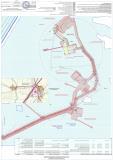 Раздел 3 «Материалы по обоснованию проекта межевания территории»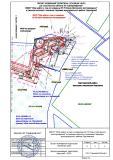 Главный инженер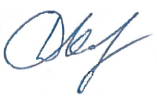 Д.В. КашаевЗаместитель главного инженера по инжинирингу - начальник управления инжиниринга обустройства месторождений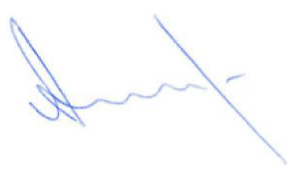 А.Н. Пантелеев№ п/пНаименованиеЛистОсновная часть проекта планировки территорииОсновная часть проекта планировки территорииОсновная часть проекта планировки территорииРаздел 1 «Проект планировки территории. Графическая часть»31.1Чертеж красных линий. Чертеж  границ зон планируемого размещения линейных объектов.Исходно-разрешительная документация4Раздел 2 «Положение о размещении линейных объектов»52.1.Наименование, основные характеристики и назначение планируемых для размещения линейных объектов62.2.Перечень субъектов Российской Федерации, перечень муниципальных районов, городских округов в составе субъектов Российской Федерации, перечень поселений, населенных пунктов, внутригородских территорий городов федерального значения, на территориях которых устанавливаются зоны планируемого размещения линейных объектов172.3.Перечень координат характерных точек границ зон планируемого размещения линейных объектов192.4.Перечень координат характерных точек границ зон планируемого размещения линейных объектов, подлежащих переносу (переустройству) из зон планируемого размещения линейных объектов212.5.Предельные параметры разрешенного строительства, реконструкции объектов капитального строительства, входящих в состав линейных объектов в границах зон их планируемого размещения 212.6.Информация о необходимости осуществления мероприятий по защите сохраняемых объектов капитального строительства (здание, строение, сооружение, объекты, строительство которых не завершено), существующих и строящихся на момент подготовки проекта планировки территории, а также объектов капитального строительства, планируемых к строительству в соответствии с ранее утвержденной документацией по планировке территории, от возможного негативного воздействия в связи с размещением линейных объектов242.7.Информация о необходимости осуществления мероприятий по сохранению объектов культурного наследия от возможного негативного воздействия в связи с размещением линейных объектов322.8.Информация о необходимости осуществления мероприятий по охране окружающей среды322.9.Информация о необходимости осуществления мероприятий по защите территории от чрезвычайных ситуаций природного и техногенного характера, в том числе по обеспечению пожарной безопасности и гражданской обороне48Приложения86№ точки № точки (сквозной)Дирекционный уголРасстояние, мXY11187°25'46"146,862249307,88478764,682296°28'51"94,892249162,25478745,69335°34'57"25,82249151,54478839,974495°37'6"11,752249177,22478842,485595°36'30"28,962249176,07478854,1766185°36'32"51,052249173,24478882,9977185°34'20"0,822249122,43478878,0088155°36'34"45,382249121,61478877,9299140°36'37"175,552249080,28478896,66101054°57'58"2,252248944,61479008,061111138°2'35"21,042248945,90479009,901212179°37'49"3,12248930,25479023,971313134°38'1"23,232248927,15479023,991414224°37'53"34,082248910,83479040,521515194°37'32"67,452248886,58479016,581616285°9'12"72,032248821,32478999,551717193°39'22"94,672248840,15478930,021818194°23'59"157,472248748,16478907,671919104°22'28"10,272248595,64478868,512020194°14'36"8,052248593,09478878,462121104°37'32"105,862248585,29478876,48222214°37'37"82248558,56478978,912323357°33'25"30,032248566,30478980,93242413°8'7"14,352248596,30478979,652525284°33'1"25,952248610,27478982,91262614°16'58"6,22248616,79478957,792727106°24'31"1,72248622,80478959,32282813°52'29"59,382248622,32478960,952929104°37'51"26,882248679,97478975,19303014°37'33"199,922248673,18479001,20313144°37'29"62,622248866,62479051,683232314°37'11"36,232248911,19479095,67333390°5'48"41,492248936,64479069,883434159°39'20"24,392248936,57479111,37353567°44'42"8,212248913,70479119,85363669°54'34"24,632248916,81479127,45373771°13'37"4,292248925,27479150,583838137°33'40"27,532248926,65479154,64393947°32'1"82248906,33479173,224040317°29'49"24,182248911,73479179,12414170°35'39"12,132248929,56479162,784242325°24'6"48,292248933,59479174,22434350°3'25"86,962248973,34479146,804444141°5'29"1,82249029,17479213,47454551°10'13"102249027,77479214,604646321°6'56"1,992249034,04479222,39474750°4'34"4,962249035,59479221,144848141°5'29"1,82249038,77479224,94494951°10'13"102249037,37479226,075050321°6'56"1,992249043,64479233,86515149°57'33"4,992249045,19479232,615252141°9'11"1,912249048,40479236,43535351°10'13"102249046,91479237,635454321°10'13"102249053,18479245,425555231°10'13"102249060,97479239,155656141°12'43"2,092249054,70479231,365757230°2'50"4,982249053,07479232,675858321°4'21"2,012249049,87479228,855959231°10'13"102249051,43479227,596060141°5'45"2,22249045,16479219,806161229°59'15"4,962249043,45479221,186262321°15'5"2,012249040,26479217,386363231°10'13"102249041,83479216,126464141°15'33"2,212249035,56479208,336565230°3'38"123,212249033,84479209,716666270°42'59"29,592248954,74479115,246767268°57'3"18,022248955,11479085,6568688°42'41"2,512248954,78479067,636969317°38'37"52,132248957,26479068,017070229°44'8"27,662248995,78479032,897171320°36'34"149,022248977,90479011,787272335°36'18"35,782249093,07478917,2173735°36'38"69,452249125,66478902,437474275°36'33"20,262249194,78478909,227575275°36'24"26,312249196,76478889,067676275°35'40"18,162249199,33478862,8877775°32'31"59,132249201,10478844,81787896°24'25"13,262249259,95478850,52797996°24'12"6,012249258,47478863,70808096°24'46"6,982249257,80478869,6781815°25'12"8,052249257,02478876,618282275°55'34"6,882249265,03478877,378383275°55'9"6,012249265,74478870,538484275°54'27"13,312249266,36478864,5585858°27'54"3,872249267,73478851,3186868°4'6"26,222249271,56478851,888787276°30'12"91,472249297,52478855,56881187°25'46"146,862249307,88478764,68Площадь: 60 517 кв. м.Площадь: 60 517 кв. м.Площадь: 60 517 кв. м.Площадь: 60 517 кв. м.Площадь: 60 517 кв. м.Площадь: 60 517 кв. м.№ п/пНаименование параметраЗначение предельных размеров земельных участков и предельных параметров разрешенного строительства, реконструкции объектов капитального строительства в территориальных зонахЗначение предельных размеров земельных участков и предельных параметров разрешенного строительства, реконструкции объектов капитального строительства в территориальных зонахЗначение предельных размеров земельных участков и предельных параметров разрешенного строительства, реконструкции объектов капитального строительства в территориальных зонахЗначение предельных размеров земельных участков и предельных параметров разрешенного строительства, реконструкции объектов капитального строительства в территориальных зонахЗначение предельных размеров земельных участков и предельных параметров разрешенного строительства, реконструкции объектов капитального строительства в территориальных зонахСх1Сх2Сх2-1Сх2-4Сх2-5Предельные (минимальные и (или) максимальные) размеры земельных участков, в том числе их площадьПредельные (минимальные и (или) максимальные) размеры земельных участков, в том числе их площадьПредельные (минимальные и (или) максимальные) размеры земельных участков, в том числе их площадьПредельные (минимальные и (или) максимальные) размеры земельных участков, в том числе их площадьПредельные (минимальные и (или) максимальные) размеры земельных участков, в том числе их площадьПредельные (минимальные и (или) максимальные) размеры земельных участков, в том числе их площадьМинимальная площадь земельного участка, кв.м10001000100010001000Максимальная площадь земельного участка, кв.м-----Предельное количество этажей или предельная высота зданий, строений, сооруженийПредельное количество этажей или предельная высота зданий, строений, сооруженийПредельное количество этажей или предельная высота зданий, строений, сооруженийПредельное количество этажей или предельная высота зданий, строений, сооруженийПредельное количество этажей или предельная высота зданий, строений, сооруженийПредельное количество этажей или предельная высота зданий, строений, сооруженийПредельная высота зданий, строений, сооружений, м020202020Минимальные отступы от границ земельных участков в целях определения мест допустимого размещения зданий, строений, сооружений, за пределами которых запрещено строительство зданий, строений, сооруженийМинимальные отступы от границ земельных участков в целях определения мест допустимого размещения зданий, строений, сооружений, за пределами которых запрещено строительство зданий, строений, сооруженийМинимальные отступы от границ земельных участков в целях определения мест допустимого размещения зданий, строений, сооружений, за пределами которых запрещено строительство зданий, строений, сооруженийМинимальные отступы от границ земельных участков в целях определения мест допустимого размещения зданий, строений, сооружений, за пределами которых запрещено строительство зданий, строений, сооруженийМинимальные отступы от границ земельных участков в целях определения мест допустимого размещения зданий, строений, сооружений, за пределами которых запрещено строительство зданий, строений, сооруженийМинимальные отступы от границ земельных участков в целях определения мест допустимого размещения зданий, строений, сооружений, за пределами которых запрещено строительство зданий, строений, сооруженийМинимальный отступ от границ земельных участков до зданий, строений, сооружений м-5551Максимальный процент застройки  в границах земельного участка, определяемый как отношение суммарной площади земельного участка, которая может быть застроена, ко всей площади земельного участкаМаксимальный процент застройки  в границах земельного участка, определяемый как отношение суммарной площади земельного участка, которая может быть застроена, ко всей площади земельного участкаМаксимальный процент застройки  в границах земельного участка, определяемый как отношение суммарной площади земельного участка, которая может быть застроена, ко всей площади земельного участкаМаксимальный процент застройки  в границах земельного участка, определяемый как отношение суммарной площади земельного участка, которая может быть застроена, ко всей площади земельного участкаМаксимальный процент застройки  в границах земельного участка, определяемый как отношение суммарной площади земельного участка, которая может быть застроена, ко всей площади земельного участкаМаксимальный процент застройки  в границах земельного участка, определяемый как отношение суммарной площади земельного участка, которая может быть застроена, ко всей площади земельного участкаМаксимальный процент застройки в границах земельного участка при застройке земельных участков для садоводства и дачного хозяйства, %0----Максимальный процент застройки в границах земельного участка при размещении производственных объектов, %080805080Максимальный процент застройки в границах земельного участка при размещении коммунально-складских объектов, %060606060Максимальный процент застройки в границах земельного участка при размещении иных объектов, за исключением случаев,  указанных в пунктах 5-7 настоящей таблицы %0----Иные показателиИные показателиИные показателиИные показателиИные показателиИные показателиМаксимальный размер санитарно-защитной зоны, м00100010050Максимальная высота капитальных ограждений земельных участков, м02222Максимальная площадь объектов капитального строительства, предназначенных для оказания гражданам медицинской помощи в стационарах (больницы, родильные дома, научно-медицинские учреждения и прочие объекты, обеспечивающие оказание услуги по лечению в стационаре), за исключением станций скорой помощи-0---№ п/пНаименование зданий, сооружений, между которыми устанавливается расстояниеНормативный документ, устанавливающий требования к расстояниюНормативное значение расстояния между зданиями, сооружениями, мПринятое значение  расстояния между зданиями и сооружениями, мВыкидной трубопровод от скважины № 423Выкидной трубопровод от скважины № 423Выкидной трубопровод от скважины № 423Выкидной трубопровод от скважины № 423Выкидной трубопровод от скважины № 4231Выкидной трубопровод от скважины № 423 – с. БоровкаГОСТ Р 55990-2014пункт 7.2.1таблица № 675,02306,0Выкидной трубопровод от скважины № 423 – п. ГлубокийГОСТ Р 55990-2014пункт 7.2.1таблица № 675,03025,03Выкидной трубопровод от скважины № 423 – озеро ГОСТ Р 55990-2014пункт 7.2.1 таблица № 6Согласно требованиям санитарных норм и правил, установленных Главным государственным санитарным врачом Российской Федерации1742,04Выкидной трубопровод от скважины № 423 – газопровод(при параллельном следовании)ГОСТ Р 55990-2014пункт 7.2.1 таблица № 65,018,0Выкидной трубопровод от скважины № 423 – река СокГОСТ Р 55990-2014пункт 7.2.1 таблица № 6Согласно требованиям санитарных норм и правил, установленных Главным государственным санитарным врачом Российской Федерации2768,05Выкидной трубопровод от скважины № 423 - ВЛ 6 кВ (при параллельном следовании)ПУЭ издание 7 пункт 2.5.288, таблица № 2.5.405,0119,05Выкидной трубопровод от скважины № 423 – лесной массив(лиственный)СП 231.1311500.2015Пункт 6.1.7 
таблица № 1Не нормируется337,0Выкидной трубопровод от скважины № 418Выкидной трубопровод от скважины № 418Выкидной трубопровод от скважины № 418Выкидной трубопровод от скважины № 418Выкидной трубопровод от скважины № 4188Выкидной трубопровод от скважины № 418 – с. БоровкаГОСТ Р 55990-2014пункт 7.2.1таблица № 675,02054,0Выкидной трубопровод от скважины № 418 – п. ГлубокийГОСТ Р 55990-2014пункт 7.2.1таблица № 675,03018,010Выкидной трубопровод от скважины № 418 - озероГОСТ Р 55990-2014пункт 7.2.1 таблица № 6Согласно требованиям санитарных норм и правил, установленных Главным государственным санитарным врачом Российской Федерации1816,011Выкидной трубопровод от скважины № 418 – газопровод(при параллельном следовании)ГОСТ Р 55990-2014пункт 7.2.1 таблица № 65,034,0Выкидной трубопровод от скважины № 418 – река СокГОСТ Р 55990-2014пункт 7.2.1 таблица № 6Согласно требованиям санитарных норм и правил, установленных Главным государственным санитарным врачом Российской Федерации2277,012Выкидной трубопровод от скважины № 418 - ВЛ 6 кВ (при параллельном следовании)ПУЭ издание 7 пункт 2.5.288, таблица № 2.5.405,025,0Выкидной трубопровод от скважины № 419Выкидной трубопровод от скважины № 419Выкидной трубопровод от скважины № 419Выкидной трубопровод от скважины № 419Выкидной трубопровод от скважины № 41915Выкидной трубопровод от скважины № 419 – с. БоровкаГОСТ Р 55990-2014пункт 7.2.1таблица № 675,02310,0Выкидной трубопровод от скважины № 419 – п. ГлубокийГОСТ Р 55990-2014пункт 7.2.1таблица № 675,03057,017Выкидной трубопровод от скважины № 419 - озероГОСТ Р 55990-2014пункт 7.2.1 таблица № 6Согласно требованиям санитарных норм и правил, установленных Главным государственным санитарным врачом Российской Федерации1757,018Выкидной трубопровод от скважины № 419 – газопровод(при параллельном следовании)ГОСТ Р 55990-2014пункт 7.2.1 таблица № 65,029,0Выкидной трубопровод от скважины № 419 – река СокГОСТ Р 55990-2014пункт 7.2.1 таблица № 6Согласно требованиям санитарных норм и правил, установленных Главным государственным санитарным врачом Российской Федерации2632,019Выкидной трубопровод от скважины № 419 - ВЛ 6 кВ (при параллельном следовании)ПУЭ издание 7 пункт 2.5.288, таблица № 2.5.405,0202,0Выкидной трубопровод от скважины № 411Выкидной трубопровод от скважины № 411Выкидной трубопровод от скважины № 411Выкидной трубопровод от скважины № 411Выкидной трубопровод от скважины № 41115Выкидной трубопровод от скважины № 411 – с. БоровкаГОСТ Р 55990-2014пункт 7.2.1таблица № 675,02311,0Выкидной трубопровод от скважины № 411 – п. ГлубокийГОСТ Р 55990-2014пункт 7.2.1таблица № 675,03050,017Выкидной трубопровод от скважины № 411 - озероГОСТ Р 55990-2014пункт 7.2.1 таблица № 6Согласно требованиям санитарных норм и правил, установленных Главным государственным санитарным врачом Российской Федерации1747,018Выкидной трубопровод от скважины № 411 – газопровод(при параллельном следовании)ГОСТ Р 55990-2014пункт 7.2.1 таблица № 65,028,0Выкидной трубопровод от скважины № 411 – река СокГОСТ Р 55990-2014пункт 7.2.1 таблица № 6Согласно требованиям санитарных норм и правил, установленных Главным государственным санитарным врачом Российской Федерации2631,019Выкидной трубопровод от скважины № 411 - ВЛ 6 кВ (при параллельном следовании)ПУЭ издание 7 пункт 2.5.288, таблица № 2.5.405,0178,0Выкидной трубопровод от скважины № 410Выкидной трубопровод от скважины № 410Выкидной трубопровод от скважины № 410Выкидной трубопровод от скважины № 410Выкидной трубопровод от скважины № 41015Выкидной трубопровод от скважины № 410 – с. БоровкаГОСТ Р 55990-2014пункт 7.2.1таблица № 675,02304,0Выкидной трубопровод от скважины № 410 – п. ГлубокийГОСТ Р 55990-2014пункт 7.2.1таблица № 675,03066,017Выкидной трубопровод от скважины № 410 - озероГОСТ Р 55990-2014пункт 7.2.1 таблица № 6Согласно требованиям санитарных норм и правил, установленных Главным государственным санитарным врачом Российской Федерации1760,018Выкидной трубопровод от скважины № 410 – газопровод(при параллельном следовании)ГОСТ Р 55990-2014пункт 7.2.1 таблица № 65,043,0Выкидной трубопровод от скважины № 410 – река СокГОСТ Р 55990-2014пункт 7.2.1 таблица № 6Согласно требованиям санитарных норм и правил, установленных Главным государственным санитарным врачом Российской Федерации2633,019Выкидной трубопровод от скважины № 410 - ВЛ 6 кВ (при параллельном следовании)ПУЭ издание 7 пункт 2.5.288, таблица № 2.5.405,0222,0№ вод пунктаМесто отбораВремя отбораСпособ отбораОбъем пробыЗамер статического уровня и температурыАтмосферный воздухАтмосферный воздухАтмосферный воздухАтмосферный воздухАтмосферный воздухАтмосферный воздух1с.Боровкаежеквартально--нетПочвыПочвыПочвыПочвыПочвыПочвы1Площадка скважины № 410не реже 1 раза в 3 годапробо-отборник1 кгнет2Площадка скважины № 411не реже 1 раза в 3 годапробо-отборник1 кгнет3Площадка скважины № 418не реже 1 раза в 3 годапробо-отборник1 кгнет4Площадка скважины № 419не реже 1 раза в 3 годапробо-отборник1 кгнет5Площадка скважины № 423не реже 1 раза в 3 годапробо-отборник1 кгнетПодземные водыПодземные водыПодземные водыПодземные водыПодземные водыПодземные водыб/нКолодец в с. Боровкаежеквартальнопробо-отборник3 л1 раз в месяц, 
в мае – 6 раз в месяц920Водозаборная скважинаежеквартальнопробо-отборник3 л1 раз в месяц, 
в мае – 6 раз в месяцТехнологический блок, оборудованиеТехнологический блок, оборудованиеТехнологический блок, оборудованиеКоличество опасного веществаКоличество опасного веществаФизические условия содержания опасного веществаФизические условия содержания опасного веществаФизические условия содержания опасного веществанаименование технологического сооружения наименование опасного веществаколичество единиц оборудования, мв единице оборудования, кгв сооружении, тагрегатное состояниедавление рабочее, МПатемпература, 0СВыкидной трубопровод от скважины № 410водонефтяная эмульсия234,764,751,12жидкость0,535Выкидной трубопровод от скважины № 411водонефтяная эмульсия291,184,751,38жидкость0,585Выкидной трубопровод от скважины № 418водонефтяная эмульсия433,024,752,06жидкость0,745Выкидной трубопровод от скважины № 419водонефтяная эмульсия262,074,751,24жидкость0,575Выкидной трубопровод от скважины №  423водонефтяная эмульсия362,194,751,72жидкость0,705Нефтегазосборный трубопроводводонефтяная эмульсия22,767,910,18жидкость0,315Итого опасного вещества на объекте, тИтого опасного вещества на объекте, тИтого опасного вещества на объекте, тИтого опасного вещества на объекте, т7,77,77,77,7НаименованиеА4Пластовая нефтьПластовая нефтьДавление насыщения, МПа2,51Вязкость, мПа·с81,41Плотность, т/м3Нет данныхГазосодержание, м3/т10,74Газовый фактор при дифференциальномразгазировании, м3/т12,74Разгазированная нефтьРазгазированная нефтьПлотность, т/м30,910Вязкость, мПа·с157,63Температура застывания, ºС-17Весовое содержание, %: - смол12,34- парафинов3,68 - асфальтенов5,84 - серы3,38Молекулярная масса294,5Газ однократногоразгазированияГаз однократногоразгазированияОтносительный удельный вес1,281Мольное содержание в газе, %: - сероводорода0,67 - азота17,25 - метана16,66Наименование компонентаЗначениеЗначениеЗначениеНаименование компонентаА4 Боровского месторожденияА4 Боровского месторожденияА4 Боровского месторожденияНаименование компонентаНефть пластовая, % мольнНефть разгазированная, % мольнГаз однократногоразгазирования, % мольнСероводород0,020,020,67Углекислый газ0,040,010,77Азот2,48-17,25Метан1,90-16,66Этан2,880,0321,47Пропан6,020,4826,11Изобутан1,053,122,81Н.бутан4,570,918,4Изопентан2,383,872,00Н.пентан2,692,531,91Гексан6,082,941,46Гептан5,176,820,44Октан-5,94-Остаток С8+В64,7273,330,05Наименование веществаГруппа горючестиТемпература, ºСТемпература, ºСТемпература, ºСНижний концентрационный предел распространения пламени (%)Температурный предел распространения пламени ºСТемпературный предел распространения пламени ºСНаименование веществаГруппа горючестивспышкивоспламенениясамовоспламененияНижний концентрационный предел распространения пламени (%)нижнийверхнийНефтьЛВЖменее 28503002,9--Углеводородный газГГ--2464,3--Ингибитор коррозииЛВЖ15182612,41440Наименование сооруженияНомер сценария аварииНаименование поражающего фактораВероятность реализации сценария аварии, год-1Индивиду-альный риск, год-1Площадка устья скважины № 410  сценарий № 1тепловое поражение4,95×10-74,98×10-9Площадка устья скважины № 410  сценарий № 2тепловое поражение1,90×10-71,91×10-9Площадка устья скважины № 410  сценарий № 3ударная волна2,85×10-7-Площадка устья скважины № 410  сценарий № 4загрязнение окружающей среды*1,50×10-6-Площадка устья скважины № 410  сценарий № 5тепловое поражение6,02×10-74,61×10-10Площадка устья скважины № 410  сценарий № 6тепловое поражение5,68×10-74,34×10-10Площадка устья скважины № 410  сценарий № 7токсическое поражение 1,60×10-55,28×10-7Выкидной трубопровод от скважины № 410 сценарий № 1тепловое поражение1,81×10-51,06×10-10Выкидной трубопровод от скважины № 410 сценарий № 2тепловое поражение6,97×10-64,09×10-11Выкидной трубопровод от скважины № 410 сценарий № 3ударная волна1,05×10-5-Выкидной трубопровод от скважины № 410 сценарий № 4загрязнение окружающей среды*5,52×10-5-Выкидной трубопровод от скважины № 410 сценарий № 5тепловое поражение2,21×10-51,15×10-11Выкидной трубопровод от скважины № 410 сценарий № 6тепловое поражение2,08×10-51,08×10-11Выкидной трубопровод от скважины № 410 сценарий № 7токсическое поражение 5,86×10-47,04×10-9Площадка устья скважины № 411сценарий № 1тепловое поражение4,95×10-74,71×10-9Площадка устья скважины № 411сценарий № 2тепловое поражение1,90×10-71,81×10-9Площадка устья скважины № 411сценарий № 3ударная волна2,85×10-7-Площадка устья скважины № 411сценарий № 4загрязнение окружающей среды*1,50×10-6-Площадка устья скважины № 411сценарий № 5тепловое поражение6,02×10-74,59×10-10Площадка устья скважины № 411сценарий № 6тепловое поражение5,68×10-74,32×10-10Площадка устья скважины № 411сценарий № 7токсическое поражение 1,60×10-55,28×10-7Выкидной трубопровод от скважины № 411 сценарий № 1тепловое поражение2,36×10-51,47×10-10Выкидной трубопровод от скважины № 411 сценарий № 2тепловое поражение9,05×10-65,66×10-11Выкидной трубопровод от скважины № 411 сценарий № 3ударная волна1,36×10-5-Выкидной трубопровод от скважины № 411 сценарий № 4загрязнение окружающей среды*7,16×10-5-Выкидной трубопровод от скважины № 411 сценарий № 5тепловое поражение2,87×10-51,35×10-11Выкидной трубопровод от скважины № 411 сценарий № 6тепловое поражение2,70×10-51,27×10-11Выкидной трубопровод от скважины № 411 сценарий № 7токсическое поражение 7,62×10-49,14×10-9Площадка устья скважины № 418  сценарий № 1тепловое поражение4,95×10-74,76×10-9Площадка устья скважины № 418  сценарий № 2тепловое поражение1,90×10-71,83×10-9Площадка устья скважины № 418  сценарий № 3ударная волна2,85×10-7-Площадка устья скважины № 418  сценарий № 4загрязнение окружающей среды*1,50×10-6-Площадка устья скважины № 418  сценарий № 5тепловое поражение6,02×10-74,45×10-10Площадка устья скважины № 418  сценарий № 6тепловое поражение5,68×10-74,19×10-10Площадка устья скважины № 418  сценарий № 7токсическое поражение 1,60×10-55,28×10-7Выкидной трубопровод от скважины № 418 сценарий № 1тепловое поражение2,19×10-51,39×10-10Выкидной трубопровод от скважины № 418 сценарий № 2тепловое поражение8,42×10-65,32×10-11Выкидной трубопровод от скважины № 418 сценарий № 3ударная волна1,26×10-53,84×10-11Выкидной трубопровод от скважины № 418 сценарий № 4загрязнение окружающей среды*6,67×10-5-Выкидной трубопровод от скважины № 418 сценарий № 5тепловое поражение2,67×10-51,16×10-11Выкидной трубопровод от скважины № 418 сценарий № 6тепловое поражение2,51×10-51,09×10-11Выкидной трубопровод от скважины № 418 сценарий № 7токсическое поражение 7,09×10-48,51×10-9Площадка устья скважины № 419 сценарий № 1тепловое поражение4,95×10-74,90×10-9Площадка устья скважины № 419 сценарий № 2тепловое поражение1,90×10-71,88×10-9Площадка устья скважины № 419 сценарий № 3ударная волна2,85×10-7-Площадка устья скважины № 419 сценарий № 4загрязнение окружающей среды*1,50×10-6-Площадка устья скважины № 419 сценарий № 5тепловое поражение6,02×10-74,63×10-10Площадка устья скважины № 419 сценарий № 6тепловое поражение5,68×10-74,37×10-10Площадка устья скважины № 419 сценарий № 7токсическое поражение 1,60×10-55,28×10-7Выкидной трубопровод от скважины № 419 сценарий № 1тепловое поражение2,09×10-51,27×10-10Выкидной трубопровод от скважины № 419 сценарий № 2тепловое поражение8,01×10-64,88×10-11Выкидной трубопровод от скважины № 419 сценарий № 3ударная волна1,20×10-5-Выкидной трубопровод от скважины № 419 сценарий № 4загрязнение окружающей среды*6,34×10-5-Выкидной трубопровод от скважины № 419 сценарий № 5тепловое поражение2,54×10-51,20×10-11Выкидной трубопровод от скважины № 419 сценарий № 6тепловое поражение2,39×10-51,14×10-11Выкидной трубопровод от скважины № 419 сценарий № 7токсическое поражение 6,74×10-48,09×10-9Площадка устья скважины № 423  сценарий № 1тепловое поражение4,95×10-74,91×10-9Площадка устья скважины № 423  сценарий № 2тепловое поражение1,90×10-71,88×10-9Площадка устья скважины № 423  сценарий № 3ударная волна2,85×10-7-Площадка устья скважины № 423  сценарий № 4загрязнение окружающей среды*1,50×10-6-Площадка устья скважины № 423  сценарий № 5тепловое поражение6,02×10-74,45×10-10Площадка устья скважины № 423  сценарий № 6тепловое поражение5,68×10-74,19×10-10Площадка устья скважины № 423  сценарий № 7токсическое поражение 1,60×10-55,28×10-7Выкидной трубопровод от скважины № 423 сценарий № 1тепловое поражение3,02×10-52,07×10-10Выкидной трубопровод от скважины № 423 сценарий № 2тепловое поражение1,16×10-57,96×10-11Выкидной трубопровод от скважины № 423 сценарий № 3ударная волна1,74×10-56,24×10-11Выкидной трубопровод от скважины № 423 сценарий № 4загрязнение окружающей среды*9,19×10-5-Выкидной трубопровод от скважины № 423 сценарий № 5тепловое поражение3,68×10-51,64×10-11Выкидной трубопровод от скважины № 423 сценарий № 6тепловое поражение3,47×10-51,54×10-11Выкидной трубопровод от скважины № 423 сценарий № 7токсическое поражение 9,77×10-41,17×10-8Нефтегазосборный трубопровод сценарий № 1тепловое поражение8,19×10-74,65×10-12Нефтегазосборный трубопровод сценарий № 2тепловое поражение3,15×10-71,78×10-12Нефтегазосборный трубопровод сценарий № 3ударная волна4,72×10-7-Нефтегазосборный трубопровод сценарий № 4загрязнение окружающей среды* 2,49×10-6-Нефтегазосборный трубопровод сценарий № 5тепловое поражение2,03×10-62,05×10-12Нефтегазосборный трубопровод сценарий № 6тепловое поражение1,92×10-61,93×10-12Нефтегазосборный трубопровод сценарий № 7токсическое поражение 5,40×10-56,48×10-10Наименование здания, сооруженияКатегория и группа взрывоопасной смеси по ПУЭ
(ГОСТ 30852.11-2002, 
ГОСТ 30852.5-2002)Класс взрывоопасной или пожароопасной зоны по 
№ ФЗ-123 (ПУЭ)Категория пожарной и взрывопожар ной опасности по СП 12.13130-2009Устья нефтяных скважинIIА-Т32 класс (В-1г)АНЕмкости производственно-дождевых стоков (с воздушником)IIА-Т32 класс (В-1г)АНЕмкости дренажные (с воздушником)IIА-Т32 класс (В-1г)АНСУДРIIА-Т22 класс (В-1а)АНСтанции управления-П-IIIВНШкафы КИПиА-П-IIIВНКТП:--В- трансформаторный отсек-П-IВ1- отсек РУНН-П-IIаВ3- отсек РУВН-П-IIаВ4Технологический блок ИУ--А- помещение технологический блокIIА-Т32 класс (В-1а)АБлок контроля и управления ИУ--Д- помещение блока контроля и управления-П-IIаВ4Наименование зданияСтепень огнестойкостиКласс функциональной пожарной опасностиКласс пожарной опасности строительных конструкцийКласс конструктивной пожарной опасностиКТП IVФ5.1К0С0Технологический блок ИУIVФ5.1К0С0Блок контроля и управления ИУIVФ5.1К0С0Наименование природного процесса, опасного природного явленияМероприятия по инженерной защитеСильный ветерСтроительство проектируемого объекта ведется с учетом района по ветровым нагрузкам. Подземная прокладка трубопровода. Закрепление опор под технологическое оборудование и молниеотводы в сверленых котлованах бетоном. Закрепление оборудования осуществляется с помощью фундаментных болтов, болтами или шпильками к закладным деталям, приваркой закладных деталей. Для предотвращения повреждения кабелей наружных сетей электроснабжения, кабелей КИПиА прокладка их осуществляется в земле на глубине 0,7 м, в металлорукаве по кабельным конструкциям, в водогазопроводных трубах в штрабе и открыто с креплением водогазопроводных труб к металлоконструкциям.На ВЛ приняты железобетонные опоры. Длины пролетов  между опорами в проекте приняты в соответствии с работой ОАО РАО «ЕЭС России» ОАО «РОСЭП» (шифр 25.0038). Закрепление опор в грунте выполнить в соответствии с типовой серией 4.407-253 «Закрепление в грунтах железобетонных опор и деревянных опор на железобетонных приставках ВЛ 0,4-20 кВ».Сильный ливень, подтоплениеПроизводственно-дождевые сточные воды с приустьевых площадок скважин отводятся в подземную емкость производственно-дождевых стоков. С территории отвод поверхностных вод осуществляется по естественному и спланированному рельефу в сторону естественного понижения за пределы площадок. Выкидные трубопроводы, нефтегазосборный трубопровод выполнены из труб покрытых антикоррозионной изоляцией усиленного типа, покрытие поверхностей трубопроводов и отводов гнутых наружным защитным покрытием усиленного типа, покрытие сварных стыков трубопроводов комплектами термоусаживающихся манжет, антикоррозионная изоляция сварных стыков выкидных трубопроводов, нефтегазосборного трубопровода термоусаживающимися манжетами. В зоне перехода надземных участков трубопровода в подземные, надземные участки покрываются антикоррозионной изоляцией усиленного типа.Применение для монолитных и сборных железобетонных конструкций, железобетонных стоек ВЛ тяжелого бетона марки по водонепроницаемости в зависимости от требований, предъявляемых к конструкциям, режима их эксплуатации и условий окружающей среды в соответствии с требованиями Приложения Е СП 28.13330.2017. Подземные строительные железобетонные конструкции, их боковые поверхности обмазываются горячим битумом БН70/30 за два раза по битумной грунтовке. Стойки ВЛ покрываются битумной мастикой в два слоя, по битумной грунтовке в комлевой части на длину 3 м. Все металлические конструкции, детали, находящиеся в грунте, защищены от коррозии системой лакокрасочного покрытия. В качестве мер от всплытия дренажной емкости предусмотренпригруз из ФБС 24.6.6-Т.Сильный снегСтроительство проектируемого объекта ведется с учетом района по снеговой нагрузке. Кабельные сооружения защищаются тем же способом, что и при сильном ветре. Терминальный контроллер, вторичные приборы, электроаппаратура и оборудование связи устанавливаются в шкафу КИПиА наружного исполнения, оборудование ИУ располагается в блок-боксе.Сильный морозПодземная прокладка трубопроводов. Отопление шкафа КИПиА, блоков ИУ электрическим обогревателем. Применение для монолитных и сборных железобетонных конструкций, железобетонных стоек ВЛ тяжелого бетона марки по морозостойкости в зависимости от требований, предъявляемых к конструкциям, режима их эксплуатации и условий окружающей среды в соответствии с требованиями таблицы Ж.1 СП 28.13330.2017.  ГрозаДля молниезащиты, защиты от вторичных проявлений молнии и защиты от статического электричества металлические корпуса технологического оборудования и трубопроводы соединяются в единую электрическую цепь и присоединяются к заземляющему устройству. Защита площадок устьев скважин от прямых ударов молнии выполняется посредством присоединения к заземляющему устройству. Для защиты от заноса высоких потенциалов по подземным и внешним коммуникациям при вводе в здания или сооружения, последние присоединяются к заземляющему устройству. Для молниезащиты газоотводных труб (воздушников) емкости производственно-дождевых стоков и дренажной емкости предусматривается установка отдельно стоящих молниеотводов.Корпуса приборов, устанавливаемых на трубопроводах, аппаратах и стойках, все электрооборудование, металлическую броню кабелей, водогазопроводные трубы для защиты электропроводок в начале и конце электрических трасс присоединить к контуру защитного заземления. Заземление проводящих экранов и оболочек кабелей оборудования, расположенного во взрывоопасных зонах.Пучение грунтовДля обратной засыпки, подсыпок применять непучинистый, глинистый, грунт, уплотнение производить отдельными слоями, толщиной не более 200 мм с достижением плотности сухого грунта не менее 1,7 т/м3.Главный инженер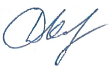 Д.В. КашаевЗаместитель главного инженера по инжинирингу - начальник управления инжиниринга обустройства месторождений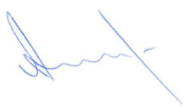 А.Н. Пантелеев№ п/пНаименованиеЛистРаздел 1 "Проект межевания территории. Текстовая часть"4Исходно-разрешительная документация5Основание для выполнения проекта межевания5Цели и задачи выполнения проекта межевания территории5Проектные решения61.1.Перечень и сведения о площади образуемых земельных участков, в том числе возможные способы их образования;61.2.Перечень и сведения о площади образуемых земельных участков, которые будут отнесены к территориям общего пользования или имуществу общего пользования, в том числе в отношении которых предполагаются резервирование и (или) изъятие для государственных или муниципальных нужд;91.3.Вид разрешенного использования образуемых земельных участков в соответствии с проектом планировки территории в случаях, предусмотренных настоящим Кодексом;91.4.Сведения о границах территории, в отношении которой утвержден проект межевания, содержащие перечень координат характерных точек этих границ в системе координат, используемой для ведения Единого государственного реестра недвижимости. Координаты характерных точек границ территории, в отношении которой утвержден проект межевания, определяются в соответствии с требованиями к точности определения координат характерных точек границ, установленных в соответствии с настоящим Кодексом для территориальных зон.(п. 5 введен Федеральным законом от 03.08.2018 N 342-ФЗ)101.5Целевое назначение лесов, вид (виды) разрешенного использования лесного участка, количественные и качественные характеристики лесного участка, сведения о нахождении лесного участка в границах особо защитных участков лесов (в случае, если подготовка проекта межевания территории осуществляется в целях определения местоположения границ образуемых и (или) изменяемых лесных участков)171.6Сведения о границах территории, в отношении которой утвержден проект межевания, содержащие перечень координат характерных точек этих границ в системе координат, используемой для ведения Единого государственного реестра недвижимости171.7Обоснование размещения линейного объекта с учётом особых условий использования территорий и мероприятий по сохранению объектов культурного наследия19ВЫВОДЫ ПО ПРОЕКТУ21Раздел 2 "Проект межевания территории. Графическая часть"2.1.Чертеж межевания территории. Чертеж красных линийРаздел 3 «Материалы по обоснованию проекта межевания территории»3.1.Чертеж зон с особыми условиями использования территории№КадастровыйкварталКадастровыйномер ЗУОбразуемый ЗУНаименование сооруженияКатегория земельВид разрешенного использованияПравообладатель.Вид праваМестоположение ЗУПлощадь кв.м.163:31:050500163:31:0505001:47:47/чзу1Строительство скважины №418Земли сельскохозяйственного назначениядля ведения сельскохозяйственной деятельностиКандраева Ольга Васильевна,  Карасев Александр НиколаевичСамарская область ,Сергиевскийр-н ,  с/пСергиевск3600263:31:050300663:31:0503006:29:29/чзу4Строительство скважины №423Земли сельскохозяйственного назначениядля ведения сельскохозяйственной деятельностиМельникова Галина Васильевна  (собственность)Самарская область, Сергиевский район,  в границах колхоза "Красный Восток"3600363:31:050300663:31:0503006:29:29/чзу2Строительство скважины №411Земли сельскохозяйственного назначениядля ведения сельскохозяйственной деятельностиМельникова Галина Васильевна  (собственность)Самарская область, Сергиевский район,  в границах колхоза "Красный Восток"2555463:31:050300663:31:0503006:29:29/чзу3Строительство скважины №419Земли сельскохозяйственного назначениядля ведения сельскохозяйственной деятельностиМельникова Галина Васильевна  (собственность)Самарская область, Сергиевский район,  в границах колхоза "Красный Восток"1194563:31:050300663:31:0503006:29:29/чзу1Строительство скважины №410Земли сельскохозяйственного назначениядля ведения сельскохозяйственной деятельностиМельникова Галина Васильевна  (собственность)Самарская область, Сергиевский район,  в границах колхоза "Красный Восток"2158663:31:050500163:31:0505001:47:47/чзу2Обустройство скважины №418,  Технологический проезд, Трасса ВЛ-6 кВ к скв. 418, Трасса выкидного трубопровода от скважины №418Земли сельскохозяйственного назначениядля ведения сельскохозяйственной деятельностиКандраева Ольга Васильевна,  Карасев Александр НиколаевичСамарская область ,Сергиевскийр-н ,  с/пСергиевск11132763:31:050300663:31:0503006:29:29/чзу5Трасса линии анодного заземления, Трассы выкидных  трубопроводов от скважин №№ 423, 410, 411, 419,  Трасса ВЛ-6 кВ к скв. №№ 423, 410, 411, 419, Трасса  ВЛ-6 кВ к ИУ, Технологический проезд, Площадка ИУ,  Обустройство скважин №№ 410, 411, 419, 423Земли сельскохозяйственного назначениядля ведения сельскохозяйственной деятельностиМельникова Галина Васильевна  (собственность)Самарская область, Сергиевский район,  в границах колхоза "Красный Восток"35582863:31:050500163:31:0000000:101:101/чзу1Трасса выкидного трубопровода от скважины №418Земли промышленности, энергетики, транспорта, связи, радиовещания, телевидения, информатики, земли для обеспечения космической деятельности, земли обороны, безопасности и земли иного специального назначениядля размещения производственных объектов  нефтедобычи на Боровском месторождении  нефтиРФ (собственность), (аренда) АО "Самаранефтегаз"Самарская область, Сергиевский район, Боровское  месторождение4963:31:0000000-:ЗУ1Трассы выкидных трубопроводов от скважин №№ 423,  410, 411, 419, Трасса ВЛ-6 кВ к скв. 418, Трасса выкидного трубопровода от скважины №418Земли сельскохозяйственного назначениятрубопроводный транспортАдминистрация муниципального  района СерниевскийСамарская область , Сергиевский район ,  сельское поселение Сергиевск4281063:31:050300663:31:0000000:127:127/чзу1Обустройство скважин №№ 410, 411, 419, 423Земли сельскохозяйственного назначениядля ведения сельскохозяйственной деятельностиМифтиханов Александр Захарович,  Чалышев Лев Романович, Ларина Нина Павловна,  с.п. Сергиевск муниципального района  СерниевскийСамарская область, Сергиевский район, в границах  колхоза " Красный Восток ".264№ 1№ 1№ 1№ 1№ 1Кадастровый квартал:Кадастровый квартал:Кадастровый квартал:63:31:050500163:31:0505001Кадастровый номер:Кадастровый номер:Кадастровый номер:63:31:0505001:4763:31:0505001:47Образуемый ЗУ:Образуемый ЗУ:Образуемый ЗУ::47/чзу1:47/чзу1Площадь кв.м.:Площадь кв.м.:Площадь кв.м.:36003600Правообладатель. Вид права:Правообладатель. Вид права:Правообладатель. Вид права:Кандраева Ольга Васильевна,  Карасев Александр НиколаевичКандраева Ольга Васильевна,  Карасев Александр НиколаевичРазрешенное использование:Разрешенное использование:Разрешенное использование:для ведения сельскохозяйственной деятельностидля ведения сельскохозяйственной деятельностиНазначение (сооружение):Назначение (сооружение):Назначение (сооружение):Строительство скважины №418Строительство скважины №418№ точкиДирекционныйРасстояние,КоординатыКоординаты(сквозной)уголмXY196°36'18"59,992249168,64478753,9826°39'51"59,982249161,74478813,573276°39'5"602249221,31478820,534186°38'57"60,022249228,26478760,93196°36'18"59,992249168,64478753,98№ 2№ 2№ 2№ 2№ 2Кадастровый квартал:Кадастровый квартал:Кадастровый квартал:63:31:050300663:31:0503006Кадастровый номер:Кадастровый номер:Кадастровый номер:63:31:0503006:2963:31:0503006:29Образуемый ЗУ:Образуемый ЗУ:Образуемый ЗУ::29/чзу4:29/чзу4Площадь кв.м.:Площадь кв.м.:Площадь кв.м.:36003600Правообладатель. Вид права:Правообладатель. Вид права:Правообладатель. Вид права:Мельникова Галина Васильевна  (собственность)Мельникова Галина Васильевна  (собственность)Разрешенное использование:Разрешенное использование:Разрешенное использование:для ведения сельскохозяйственной деятельностидля ведения сельскохозяйственной деятельностиНазначение (сооружение):Назначение (сооружение):Назначение (сооружение):Строительство скважины №423Строительство скважины №423№ точкиДирекционныйРасстояние,КоординатыКоординаты(сквозной)уголмXY514°47'23"59,942248661,16478957,856284°47'37"602248719,11478973,157194°44'33"60,012248734,43478915,148104°50'25"11,752248676,40478899,879104°59'33"23,542248673,39478911,2310104°25'10"24,662248667,30478933,97514°47'23"59,942248661,16478957,85№ 3№ 3№ 3№ 3№ 3Кадастровый квартал:Кадастровый квартал:Кадастровый квартал:63:31:050300663:31:0503006Кадастровый номер:Кадастровый номер:Кадастровый номер:63:31:0503006:2963:31:0503006:29Образуемый ЗУ:Образуемый ЗУ:Образуемый ЗУ::29/чзу2:29/чзу2Площадь кв.м.:Площадь кв.м.:Площадь кв.м.:25552555Правообладатель. Вид права:Правообладатель. Вид права:Правообладатель. Вид права:Мельникова Галина Васильевна  (собственность)Мельникова Галина Васильевна  (собственность)Разрешенное использование:Разрешенное использование:Разрешенное использование:для ведения сельскохозяйственной деятельностидля ведения сельскохозяйственной деятельностиНазначение (сооружение):Назначение (сооружение):Назначение (сооружение):Строительство скважины №411Строительство скважины №411№ точкиДирекционныйРасстояние,КоординатыКоординаты(сквозной)уголмXY614°34'38"42,632248719,11478973,1511284°44'28"59,932248760,37478983,8812194°40'6"37,62248775,62478925,9213194°38'60"4,982248739,25478916,407104°47'37"602248734,43478915,14614°34'38"42,632248719,11478973,15№ 4№ 4№ 4№ 4№ 4Кадастровый квартал:Кадастровый квартал:Кадастровый квартал:63:31:050300663:31:0503006Кадастровый номер:Кадастровый номер:Кадастровый номер:63:31:0503006:2963:31:0503006:29Образуемый ЗУ:Образуемый ЗУ:Образуемый ЗУ::29/чзу3:29/чзу3Площадь кв.м.:Площадь кв.м.:Площадь кв.м.:11941194Правообладатель. Вид права:Правообладатель. Вид права:Правообладатель. Вид права:Мельникова Галина Васильевна  (собственность)Мельникова Галина Васильевна  (собственность)Разрешенное использование:Разрешенное использование:Разрешенное использование:для ведения сельскохозяйственной деятельностидля ведения сельскохозяйственной деятельностиНазначение (сооружение):Назначение (сооружение):Назначение (сооружение):Строительство скважины №419Строительство скважины №419№ точкиДирекционныйРасстояние,КоординатыКоординаты(сквозной)уголмXY1114°47'52"19,892248760,37478983,8814284°47'37"602248779,60478988,9615194°36'27"19,942248794,92478930,9512104°44'28"59,932248775,62478925,921114°47'52"19,892248760,37478983,88№ 5№ 5№ 5№ 5№ 5Кадастровый квартал:Кадастровый квартал:Кадастровый квартал:63:31:050300663:31:0503006Кадастровый номер:Кадастровый номер:Кадастровый номер:63:31:0503006:2963:31:0503006:29Образуемый ЗУ:Образуемый ЗУ:Образуемый ЗУ::29/чзу1:29/чзу1Площадь кв.м.:Площадь кв.м.:Площадь кв.м.:21582158Правообладатель. Вид права:Правообладатель. Вид права:Правообладатель. Вид права:Мельникова Галина Васильевна  (собственность)Мельникова Галина Васильевна  (собственность)Разрешенное использование:Разрешенное использование:Разрешенное использование:для ведения сельскохозяйственной деятельностидля ведения сельскохозяйственной деятельностиНазначение (сооружение):Назначение (сооружение):Назначение (сооружение):Строительство скважины №410Строительство скважины №410№ точкиДирекционныйРасстояние,КоординатыКоординаты(сквозной)уголмXY1414°39'54"36,022248779,60478988,9616284°41'38"602248814,45478998,0817194°39'33"35,922248829,67478940,0415104°47'37"602248794,92478930,951414°39'54"36,022248779,60478988,96№ 6№ 6№ 6№ 6№ 6Кадастровый квартал:Кадастровый квартал:Кадастровый квартал:63:31:050500163:31:0505001Кадастровый номер:Кадастровый номер:Кадастровый номер:63:31:0505001:4763:31:0505001:47Образуемый ЗУ:Образуемый ЗУ:Образуемый ЗУ::47/чзу2:47/чзу2Площадь кв.м.:Площадь кв.м.:Площадь кв.м.:1113211132Правообладатель. Вид права:Правообладатель. Вид права:Правообладатель. Вид права:Кандраева Ольга Васильевна,  Карасев Александр НиколаевичКандраева Ольга Васильевна,  Карасев Александр НиколаевичРазрешенное использование:Разрешенное использование:Разрешенное использование:для ведения сельскохозяйственной деятельностидля ведения сельскохозяйственной деятельностиНазначение (сооружение):Назначение (сооружение):Назначение (сооружение):Обустройство скважины №418,  Технологический проезд, Трасса ВЛ-6 кВ к скв. 418, Трасса выкидного трубопровода от скважины №418Обустройство скважины №418,  Технологический проезд, Трасса ВЛ-6 кВ к скв. 418, Трасса выкидного трубопровода от скважины №418№ точкиДирекционныйРасстояние,КоординатыКоординаты(сквозной)уголмXY18180°0'0"0,052249122,48478878,0019195°56'43"0,072249122,43478878,00209°27'44"0,122249122,36478877,9818180°0'0"0,052249122,48478878,002195°36'16"26,322249199,33478862,8722188°28'8"75,12249196,76478889,06185°36'52"512249122,48478878,0023275°36'5"22,952249173,24478882,99246°24'23"17,212249175,48478860,15256°45'33"6,82249192,58478862,072195°36'16"26,322249199,33478862,8726134°47'35"1,962249182,62478866,3427225°12'25"1,962249181,24478867,7328315°12'30"1,942249179,86478866,342944°47'30"1,942249181,24478864,9726134°47'35"1,962249182,62478866,343095°55'3"6,892249265,74478870,5231185°25'12"8,052249265,03478877,3732276°24'46"6,982249257,02478876,61336°6'37"7,992249257,80478869,673095°55'3"6,892249265,74478870,523496°30'10"91,482249307,88478764,6735188°4'6"26,222249297,52478855,5636188°27'54"3,872249271,56478851,883795°54'43"13,32249267,73478851,3138186°8'56"7,942249266,36478864,5439276°24'42"13,252249258,47478863,6940185°32'31"59,132249259,95478850,524195°34'45"12,142249201,10478844,8142186°46'29"6,72249199,92478856,8943186°24'8"17,312249193,27478856,1044275°36'49"11,762249176,07478854,1745185°32'18"25,82249177,22478842,4746276°28'49"94,92249151,54478839,98477°25'32"146,862249162,25478745,693496°30'10"91,482249307,88478764,67496°39'5"602249228,26478760,933186°39'51"59,982249221,31478820,532276°36'18"59,992249161,74478813,5716°38'57"60,022249168,64478753,98496°39'5"602249228,26478760,93№ 7№ 7№ 7№ 7№ 7Кадастровый квартал:Кадастровый квартал:Кадастровый квартал:63:31:050300663:31:0503006Кадастровый номер:Кадастровый номер:Кадастровый номер:63:31:0503006:2963:31:0503006:29Образуемый ЗУ:Образуемый ЗУ:Образуемый ЗУ::29/чзу5:29/чзу5Площадь кв.м.:Площадь кв.м.:Площадь кв.м.:3558235582Правообладатель. Вид права:Правообладатель. Вид права:Правообладатель. Вид права:Мельникова Галина Васильевна  (собственность)Мельникова Галина Васильевна  (собственность)Разрешенное использование:Разрешенное использование:Разрешенное использование:для ведения сельскохозяйственной деятельностидля ведения сельскохозяйственной деятельностиНазначение (сооружение):Назначение (сооружение):Назначение (сооружение):Трасса линии анодного заземления, Трассы выкидных  трубопроводов от скважин №№ 423, 410, 411, 419,  Трасса ВЛ-6 кВ к скв. №№ 423, 410, 411, 419, Трасса  ВЛ-6 кВ к ИУ, Технологический проезд, Площадка ИУ,  Обустройство скважин №№ 410, 411, 419, 423Трасса линии анодного заземления, Трассы выкидных  трубопроводов от скважин №№ 423, 410, 411, 419,  Трасса ВЛ-6 кВ к скв. №№ 423, 410, 411, 419, Трасса  ВЛ-6 кВ к ИУ, Технологический проезд, Площадка ИУ,  Обустройство скважин №№ 410, 411, 419, 423№ точкиДирекционныйРасстояние,КоординатыКоординаты(сквозной)уголмXY48318°54'57"22,262248873,41479058,3849318°21'59"1,812248890,19479043,7550318°57'20"5,332248891,54479042,5551318°53'11"9,72248895,56479039,0552224°38'46"22,92248902,87479032,6753194°37'32"67,452248886,58479016,5854285°9'21"57,722248821,32478999,5555215°2'45"39,272248836,41478943,8456193°39'21"57,732248804,26478921,2957194°23'47"157,462248748,16478907,6658104°23'18"10,262248595,64478868,5159194°10'28"8,042248593,09478878,4560104°37'32"105,862248585,29478876,486114°37'37"82248558,56478978,9162357°33'25"30,032248566,30478980,936313°10'27"14,352248596,30478979,6564284°32'41"25,962248610,27478982,926514°16'58"6,22248616,79478957,7966106°24'31"1,72248622,80478959,326713°52'29"59,382248622,32478960,9568104°37'51"26,882248679,97478975,196914°37'33"199,922248673,18479001,207044°37'4"9,542248866,62479051,6848318°54'57"22,262248873,41479058,387194°44'33"60,012248734,43478915,148104°50'25"11,752248676,40478899,879104°59'33"23,542248673,39478911,2310104°25'10"24,662248667,30478933,97514°47'23"59,942248661,16478957,85614°34'38"42,632248719,11478973,151114°47'52"19,892248760,37478983,881414°39'54"36,022248779,60478988,9616284°41'38"602248814,45478998,0817194°39'33"35,922248829,67478940,0415194°36'27"19,942248794,92478930,9512194°40'6"37,62248775,62478925,9213194°38'60"4,982248739,25478916,407194°44'33"60,012248734,43478915,1422188°27'5"28,242249196,76478889,0671188°28'34"47,082249168,83478884,9172184°23'55"0,652249122,26478877,9773155°36'34"45,382249121,61478877,9274140°36'37"175,552249080,28478896,667554°49'9"2,242248944,61479008,0676138°1'22"21,052248945,90479009,8977179°26'44"3,12248930,25479023,9778134°39'4"23,222248927,15479024,0079224°36'25"5,152248910,83479040,5280138°55'41"11,352248907,16479036,9081138°50'25"4,122248898,60479044,3682138°45'38"3,022248895,50479047,0783138°50'6"20,622248893,23479049,068444°36'44"47,032248877,71479062,6385314°37'51"36,232248911,19479095,668690°5'48"41,492248936,64479069,8887159°39'20"24,392248936,57479111,378867°44'42"8,212248913,70479119,858969°54'34"24,632248916,81479127,459071°16'12"4,32248925,27479150,5891137°34'35"27,532248926,65479154,659247°34'55"8,012248906,33479173,2293317°28'46"24,192248911,73479179,139470°35'39"12,132248929,56479162,7895325°24'6"48,292248933,59479174,229650°3'25"86,962248973,34479146,8097141°5'29"1,82249029,17479213,479851°10'13"102249027,77479214,6099321°6'56"1,992249034,04479222,3910050°4'34"4,962249035,59479221,14101141°5'29"1,82249038,77479224,9410251°10'13"102249037,37479226,07103321°6'56"1,992249043,64479233,8610449°53'7"4,982249045,19479232,61105140°55'14"1,922249048,40479236,4210651°12'22"10,012249046,91479237,63107321°7'32"10,012249053,18479245,43108231°10'13"102249060,97479239,15109140°59'56"2,12249054,70479231,36110230°7'15"4,992249053,07479232,68111321°4'21"2,012249049,87479228,85112231°10'13"102249051,43479227,59113141°17'58"2,192249045,16479219,80114229°54'47"4,952249043,45479221,17115321°28'26"2,012249040,26479217,38116231°10'13"102249041,83479216,13117141°27'44"2,22249035,56479208,34118230°3'48"123,222249033,84479209,71119270°42'60"29,582248954,74479115,23120268°57'3"18,022248955,11479085,651217°31'10"2,522248954,78479067,63122317°40'39"52,072248957,28479067,96123229°44'57"27,672248995,78479032,90124320°36'34"149,022248977,90479011,78125335°35'26"35,792249093,07478917,211265°37'7"69,452249125,66478902,42127275°36'33"20,262249194,78478909,2222188°27'5"28,242249196,76478889,06№ 8№ 8№ 8№ 8№ 8Кадастровый квартал:Кадастровый квартал:Кадастровый квартал:63:31:050500163:31:0505001Кадастровый номер:Кадастровый номер:Кадастровый номер:63:31:0000000:10163:31:0000000:101Образуемый ЗУ:Образуемый ЗУ:Образуемый ЗУ::101/чзу1:101/чзу1Площадь кв.м.:Площадь кв.м.:Площадь кв.м.:44Правообладатель. Вид права:Правообладатель. Вид права:Правообладатель. Вид права:РФ (собственность), (аренда) АО "Самаранефтегаз"РФ (собственность), (аренда) АО "Самаранефтегаз"Разрешенное использование:Разрешенное использование:Разрешенное использование:для размещения производственных объектов  нефтедобычи на Боровском месторождении  нефтидля размещения производственных объектов  нефтедобычи на Боровском месторождении  нефтиНазначение (сооружение):Назначение (сооружение):Назначение (сооружение):Трасса выкидного трубопровода от скважины №418Трасса выкидного трубопровода от скважины №418№ точкиДирекционныйРасстояние,КоординатыКоординаты(сквозной)уголмXY26224°47'30"1,942249182,62478866,3429135°12'30"1,942249181,24478864,972845°12'25"1,962249179,86478866,3427314°47'35"1,962249181,24478867,7326224°47'30"1,942249182,62478866,34№ 9№ 9№ 9№ 9№ 9Кадастровый квартал:Кадастровый квартал:Кадастровый квартал:63:31:000000063:31:0000000Кадастровый номер:Кадастровый номер:Кадастровый номер:--Образуемый ЗУ:Образуемый ЗУ:Образуемый ЗУ::ЗУ1:ЗУ1Площадь кв.м.:Площадь кв.м.:Площадь кв.м.:428428Правообладатель. Вид права:Правообладатель. Вид права:Правообладатель. Вид права:Администрация муниципального  района СерниевскийАдминистрация муниципального  района СерниевскийРазрешенное использование:Разрешенное использование:Разрешенное использование:трубопроводный транспорттрубопроводный транспортНазначение (сооружение):Назначение (сооружение):Назначение (сооружение):Трассы выкидных трубопроводов от скважин №№ 423,  410, 411, 419, Трасса ВЛ-6 кВ к скв. 418, Трасса выкидного трубопровода от скважины №418Трассы выкидных трубопроводов от скважин №№ 423,  410, 411, 419, Трасса ВЛ-6 кВ к скв. 418, Трасса выкидного трубопровода от скважины №418№ точкиДирекционныйРасстояние,КоординатыКоординаты(сквозной)уголмXY12844°39'57"6,062248873,40479058,3784318°51'24"39,112248877,71479062,6380224°35'47"6,022248907,16479036,9052138°54'33"39,12248902,87479032,6712844°39'57"6,062248873,40479058,37246°24'23"17,212249175,48478860,15256°45'33"6,82249192,58478862,0721275°38'5"6,012249199,33478862,8742186°46'29"6,72249199,92478856,8943186°24'8"17,312249193,27478856,104495°38'5"6,012249176,07478854,17246°24'23"17,212249175,48478860,1571188°27'16"14,492249168,83478884,91129188°30'16"4,332249154,50478882,781308°27'58"18,822249150,22478882,1471188°27'16"14,492249168,83478884,91336°8'41"4,862249257,80478869,671316°3'25"3,132249262,63478870,1930275°55'9"6,012249265,74478870,5238186°8'56"7,942249266,36478864,543990°0'0"0,012249258,47478863,6913296°24'12"6,012249258,47478863,70336°8'41"4,862249257,80478869,67№ 10№ 10№ 10№ 10№ 10Кадастровый квартал:Кадастровый квартал:Кадастровый квартал:63:31:050300663:31:0503006Кадастровый номер:Кадастровый номер:Кадастровый номер:63:31:0000000:12763:31:0000000:127Образуемый ЗУ:Образуемый ЗУ:Образуемый ЗУ::127/чзу1:127/чзу1Площадь кв.м.:Площадь кв.м.:Площадь кв.м.:264264Правообладатель. Вид права:Правообладатель. Вид права:Правообладатель. Вид права:Мифтиханов Александр Захарович,  Чалышев Лев Романович, Ларина Нина Павловна,  с.п. Сергиевск муниципального района  СерниевскийМифтиханов Александр Захарович,  Чалышев Лев Романович, Ларина Нина Павловна,  с.п. Сергиевск муниципального района  СерниевскийРазрешенное использование:Разрешенное использование:Разрешенное использование:для ведения сельскохозяйственной деятельностидля ведения сельскохозяйственной деятельностиНазначение (сооружение):Назначение (сооружение):Назначение (сооружение):Обустройство скважин №№ 410, 411, 419, 423Обустройство скважин №№ 410, 411, 419, 423№ точкиДирекционныйРасстояние,КоординатыКоординаты(сквозной)уголмXY1308°30'16"4,332249150,22478882,14129188°29'39"32,52249154,50478882,7820185°42'38"0,12249122,36478877,98728°28'58"28,272249122,26478877,971308°30'16"4,332249150,22478882,145635°3'7"10,972248804,26478921,2913335°2'36"28,32248813,24478927,5955285°8'34"14,322248836,41478943,84134193°40'17"36,942248840,15478930,025635°3'7"10,972248804,26478921,29№ точки № точки (сквозной)Дирекционный уголРасстояние, мXY11187°25'46"146,862249307,88478764,682296°28'51"94,892249162,25478745,69335°34'57"25,82249151,54478839,974495°37'6"11,752249177,22478842,485595°36'30"28,962249176,07478854,1766185°36'32"51,052249173,24478882,9977185°34'20"0,822249122,43478878,0088155°36'34"45,382249121,61478877,9299140°36'37"175,552249080,28478896,66101054°57'58"2,252248944,61479008,061111138°2'35"21,042248945,90479009,901212179°37'49"3,12248930,25479023,971313134°38'1"23,232248927,15479023,991414224°37'53"34,082248910,83479040,521515194°37'32"67,452248886,58479016,581616285°9'12"72,032248821,32478999,551717193°39'22"94,672248840,15478930,021818194°23'59"157,472248748,16478907,671919104°22'28"10,272248595,64478868,512020194°14'36"8,052248593,09478878,462121104°37'32"105,862248585,29478876,48222214°37'37"82248558,56478978,912323357°33'25"30,032248566,30478980,93242413°8'7"14,352248596,30478979,652525284°33'1"25,952248610,27478982,91262614°16'58"6,22248616,79478957,792727106°24'31"1,72248622,80478959,32282813°52'29"59,382248622,32478960,952929104°37'51"26,882248679,97478975,19303014°37'33"199,922248673,18479001,20313144°37'29"62,622248866,62479051,683232314°37'11"36,232248911,19479095,67333390°5'48"41,492248936,64479069,883434159°39'20"24,392248936,57479111,37353567°44'42"8,212248913,70479119,85363669°54'34"24,632248916,81479127,45373771°13'37"4,292248925,27479150,583838137°33'40"27,532248926,65479154,64393947°32'1"82248906,33479173,224040317°29'49"24,182248911,73479179,12414170°35'39"12,132248929,56479162,784242325°24'6"48,292248933,59479174,22434350°3'25"86,962248973,34479146,804444141°5'29"1,82249029,17479213,47454551°10'13"102249027,77479214,604646321°6'56"1,992249034,04479222,39474750°4'34"4,962249035,59479221,144848141°5'29"1,82249038,77479224,94494951°10'13"102249037,37479226,075050321°6'56"1,992249043,64479233,86515149°57'33"4,992249045,19479232,615252141°9'11"1,912249048,40479236,43535351°10'13"102249046,91479237,635454321°10'13"102249053,18479245,425555231°10'13"102249060,97479239,155656141°12'43"2,092249054,70479231,365757230°2'50"4,982249053,07479232,675858321°4'21"2,012249049,87479228,855959231°10'13"102249051,43479227,596060141°5'45"2,22249045,16479219,806161229°59'15"4,962249043,45479221,186262321°15'5"2,012249040,26479217,386363231°10'13"102249041,83479216,126464141°15'33"2,212249035,56479208,336565230°3'38"123,212249033,84479209,716666270°42'59"29,592248954,74479115,246767268°57'3"18,022248955,11479085,6568688°42'41"2,512248954,78479067,636969317°38'37"52,132248957,26479068,017070229°44'8"27,662248995,78479032,897171320°36'34"149,022248977,90479011,787272335°36'18"35,782249093,07478917,2173735°36'38"69,452249125,66478902,437474275°36'33"20,262249194,78478909,227575275°36'24"26,312249196,76478889,067676275°35'40"18,162249199,33478862,8877775°32'31"59,132249201,10478844,81787896°24'25"13,262249259,95478850,52797996°24'12"6,012249258,47478863,70808096°24'46"6,982249257,80478869,6781815°25'12"8,052249257,02478876,618282275°55'34"6,882249265,03478877,378383275°55'9"6,012249265,74478870,538484275°54'27"13,312249266,36478864,5585858°27'54"3,872249267,73478851,3186868°4'6"26,222249271,56478851,888787276°30'12"91,472249297,52478855,56881187°25'46"146,862249307,88478764,68Площадь: 60 517 кв. м.Площадь: 60 517 кв. м.Площадь: 60 517 кв. м.Площадь: 60 517 кв. м.Площадь: 60 517 кв. м.Площадь: 60 517 кв. м.№КадастровыйкварталКадастровыйномер ЗУОбразуемый ЗУНаименование сооруженияКатегория земельВид разрешенного использованияПравообладател.Вид праваМестоположение ЗУПлощадь кв.м.163:31:0000000-:ЗУ1Трассы выкидных трубопроводов от скважин №№ 423,  410, 411, 419, Трасса ВЛ-6 кВ к скв. 418, Трасса выкидного трубопровода от скважины №418Земли сельскохозяйственного назначениятрубопроводный транспортАдминистрация муниципального  района СерниевскийСамарская область, Сергиевский район ,  сельское поселение Сергиевск428Главный инженер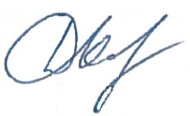 Д.В. КашаевЗаместитель главного инженера по инжинирингу - начальник управления инжиниринга обустройства месторожденийА.Н. Пантелеев№ п/пНаименованиеЛистОсновная часть проекта планировки территорииОсновная часть проекта планировки территорииОсновная часть проекта планировки территорииРаздел 1 «Проект планировки территории. Графическая часть»31.1Чертеж красных линий. Чертеж  границ зон планируемого размещения линейных объектов.Раздел 2 «Положение о размещении линейных объектов»4Исходно-разрешительная документация52.1.Наименование, основные характеристики и назначение планируемых для размещения линейных объектов62.2.Перечень субъектов Российской Федерации, перечень муниципальных районов, городских округов в составе субъектов Российской Федерации, перечень поселений, населенных пунктов, внутригородских территорий городов федерального значения, на территориях которых устанавливаются зоны планируемого размещения линейных объектов102.3.Перечень координат характерных точек границ зон планируемого размещения линейных объектов112.4.Перечень координат характерных точек границ зон планируемого размещения линейных объектов, подлежащих переносу (переустройству) из зон планируемого размещения линейных объектов152.5.Предельные параметры разрешенного строительства, реконструкции объектов капитального строительства, входящих в состав линейных объектов в границах зон их планируемого размещения 152.6.Информация о необходимости осуществления мероприятий по защите сохраняемых объектов капитального строительства (здание, строение, сооружение, объекты, строительство которых не завершено), существующих и строящихся на момент подготовки проекта планировки территории, а также объектов капитального строительства, планируемых к строительству в соответствии с ранее утвержденной документацией по планировке территории, от возможного негативного воздействия в связи с размещением линейных объектов172.7.Информация о необходимости осуществления мероприятий по сохранению объектов культурного наследия от возможного негативного воздействия в связи с размещением линейных объектов262.8.Информация о необходимости осуществления мероприятий по охране окружающей среды272.9.Информация о необходимости осуществления мероприятий по защите территории от чрезвычайных ситуаций природного и техногенного характера, в том числе по обеспечению пожарной безопасности и гражданской обороне37№ точки № точки (сквозной)Дирекционный уголРасстояние, мXY11263°53'28"15,322219186,67445402,6122173°52'44"25,72219185,04445387,3833196°39'53"12,692219159,49445390,1244188°34'37"4,892219147,33445386,4855263°55'50"30,832219142,49445385,7566203°51'54"43,582219139,23445355,0977263°58'46"20,982219099,38445337,4688254°11'45"6,682219097,18445316,6099250°17'11"12,92219095,36445310,171010250°18'36"26,712219091,01445298,031111250°18'20"24,62219082,01445272,881212160°19'28"56,822219073,72445249,72131370°19'9"10,042219020,22445268,851414160°18'15"48,722219023,60445278,301515205°18'19"436,482218977,73445294,721616204°36'40"17,312218583,13445108,151717202°6'55"11,532218567,39445100,941818200°2'18"11,532218556,71445096,601919198°57'42"283,382218545,88445092,652020258°56'24"40,452218277,88445000,572121168°57'43"38,442218270,12444960,872222258°57'37"44,082218232,39444968,232323259°58'6"2,812218223,95444924,972424254°40'23"2,82218223,46444922,202525249°45'18"2,82218222,72444919,502626244°36'55"2,822218221,75444916,872727239°19'0"2,82218220,54444914,322828234°33'26"2,812218219,11444911,912929229°29'15"2,82218217,48444909,623030224°16'55"2,822218215,66444907,493131219°21'40"2,812218213,64444905,523232214°5'14"2,82218211,47444903,743333209°12'48"2,812218209,15444902,173434206°49'19"200,552218206,70444900,803535251°47'40"84,52218027,73444810,313636281°49'12"56,822218001,33444730,043737326°49'46"27,532218012,97444674,423838251°48'34"28,162218036,01444659,363939281°48'44"118,122218027,22444632,614040311°48'48"122,242218051,40444516,994141296°48'14"37,542218132,90444425,88424211°49'15"72,592218149,83444392,374343103°53'9"26,792218220,88444407,2444449°57'32"59,562218214,45444433,25454513°4'56"48,072218273,11444443,554646276°43'7"15,212218319,93444454,434747287°33'15"73,242218321,71444439,324848279°41'20"0,422218343,80444369,49494911°51'59"192,822218343,87444369,085050281°55'60"3,972218532,57444408,73515112°24'6"3,912218533,39444404,855252282°28'45"102218537,21444405,695353192°29'29"9,992218539,37444395,935454102°39'9"8,042218529,62444393,775555191°44'40"4,912218527,86444401,615656282°31'44"7,932218523,05444400,615757192°38'49"102218524,77444392,875858102°32'11"8,062218515,01444390,685959191°50'31"5,072218513,26444398,556060282°35'58"7,932218508,30444397,516161192°35'27"102218510,03444389,776262102°32'11"8,062218500,27444387,596363191°52'40"156,932218498,52444395,466464280°13'11"3,612218344,95444363,16656518°8'34"8,062218345,59444359,616666276°7'18"16,52218353,25444362,126767294°3'22"14,32218355,01444345,716868274°51'11"6,382218360,84444332,656969256°22'36"4,712218361,38444326,297070247°12'47"4,752218360,27444321,717171233°48'39"5,722218358,43444317,337272219°2'8"5,722218355,05444312,717373204°22'48"6,692218350,61444309,117474317°7'45"116,482218344,52444306,357575227°12'19"17,462218429,89444227,107676317°0'53"4,222218418,03444214,297777307°56'18"3,972218421,12444211,417878300°5'28"3,492218423,56444208,287979288°3'23"11,492218425,31444205,268080271°0'34"6,812218428,87444194,348181258°12'24"7,442218428,99444187,538282242°55'45"9,622218427,47444180,258383239°39'28"11,072218423,09444171,688484235°17'41"28,82218417,50444162,138585139°51'48"15,512218401,10444138,45868693°34'35"27,572218389,24444148,45878753°52'0"14,312218387,52444175,978888349°26'36"4,482218395,96444187,5389890°41'5"2,512218400,36444186,71909027°4'47"2,992218402,87444186,74919151°43'55"3,22218405,53444188,10929271°17'1"1,932218407,51444190,61939387°37'30"2,172218408,13444192,449494106°53'3"3,862218408,22444194,619595136°59'40"2,842218407,10444198,309696227°13'36"20,752218405,02444200,249797137°7'43"82218390,93444185,01989849°56'21"1,152218385,07444190,459999140°27'14"1,412218385,81444191,3310010049°49'50"2,022218384,72444192,23101101320°59'43"1,562218386,02444193,7710210247°11'47"17,92218387,23444192,79103103130°52'40"4,722218399,39444205,92104104139°53'43"102,752218396,30444209,49105105164°14'42"7,442218317,71444275,68106106143°59'47"5,292218310,55444277,70107107137°34'24"2,522218306,27444280,81108108137°32'8"3,842218304,41444282,51109109131°15'3"4,972218301,58444285,10110110125°57'52"4,682218298,30444288,84111111116°48'55"5,122218295,55444292,63112112116°48'24"6,362218293,24444297,20113113105°43'26"6,752218290,37444302,88114114105°50'22"5,942218288,54444309,38115115105°58'31"7,882218286,92444315,09116116100°38'7"4,52218284,75444322,6711711797°40'28"4,272218283,92444327,0911811897°40'42"9,512218283,35444331,3211911997°47'27"5,022218282,08444340,7412012097°44'25"2,082218281,40444345,71121121123°41'24"1,662218281,12444347,77122122132°59'51"2,022218280,20444349,15123123155°9'15"2,832218278,82444350,63124124170°53'27"2,42218276,25444351,82125125190°49'59"1,652218273,88444352,20126126191°8'10"46,552218272,26444351,89127127177°0'4"6,52218226,59444342,90128128192°8'35"16,592218220,10444343,24129129101°40'6"38,572218203,88444339,75130130191°48'30"60,642218196,08444377,52131131116°49'20"52,812218136,72444365,11132132131°48'33"125,512218112,89444412,24133133101°48'24"130,982218029,22444505,7913413471°49'23"16,162218002,42444634,00135135146°48'8"19,052218007,46444649,35136136101°49'33"73,192217991,52444659,7813713771°50'56"100,862217976,52444731,4213813826°48'21"210,612218007,94444827,2613913929°13'9"0,682218195,92444922,2414014033°12'24"0,662218196,51444922,5714114139°41'57"0,692218197,06444922,9314214243°9'9"0,662218197,59444923,3714314347°23'9"0,682218198,07444923,8214414454°9'44"0,672218198,53444924,3214514558°53'28"0,682218198,92444924,8614614663°26'6"0,672218199,27444925,4414714769°8'44"0,672218199,57444926,0414814872°38'46"0,672218199,81444926,6714914978°51'26"0,672218200,01444927,3115015083°11'27"0,672218200,14444927,9715115178°57'55"69,022218200,22444928,64152152348°57'43"38,442218213,43444996,3815315378°59'25"30,322218251,16444989,0215415418°57'26"297,262218256,95445018,7815515520°1'12"10,632218538,09445115,3515615622°10'19"10,632218548,08445118,9915715724°10'52"10,642218557,92445123,0015815825°18'23"452,232218567,63445127,36159159340°18'0"82,652218976,46445320,67160160250°19'9"10,042219054,27445292,81161161340°22'36"8,842219050,89445283,3616216270°19'34"40,522219059,22445280,3916316375°39'15"3,592219072,86445318,5416416487°37'26"2,412219073,75445322,0216516583°52'42"29,542219073,85445324,4316616623°52'13"43,572219077,00445353,8016716783°51'13"35,582219116,84445371,4316816823°34'58"3,522219120,65445406,811691691°47'49"10,212219123,88445408,221701709°56'17"9,52219134,08445408,5417117117°54'56"14,32219143,44445410,1817217227°56'35"13,022219157,05445414,58173173293°53'2"5,932219168,55445420,68174174321°10'34"20,182219170,95445415,261751263°53'28"15,322219186,67445402,611175227°12'36"10,452218418,59444226,672176151°25'20"2,82218411,49444219,003177139°51'28"101,962218409,03444220,34417899°58'49"8,372218331,09444286,07517974°7'32"3,332218329,64444294,31618052°43'51"3,732218330,55444297,51718132°43'31"3,462218332,81444300,48818224°15'14"12218335,72444302,359183317°7'37"111,842218336,63444302,7610175227°12'36"10,452218418,59444226,67Площадь: 70 888 кв. м.Площадь: 70 888 кв. м.Площадь: 70 888 кв. м.Площадь: 70 888 кв. м.Площадь: 70 888 кв. м.Площадь: 70 888 кв. м.№ п/пНаименование параметраЗначение предельных размеров земельных участков и предельных параметров разрешенного строительства, реконструкции объектов капитального строительства в территориальных зонахЗначение предельных размеров земельных участков и предельных параметров разрешенного строительства, реконструкции объектов капитального строительства в территориальных зонахЗначение предельных размеров земельных участков и предельных параметров разрешенного строительства, реконструкции объектов капитального строительства в территориальных зонахЗначение предельных размеров земельных участков и предельных параметров разрешенного строительства, реконструкции объектов капитального строительства в территориальных зонахЗначение предельных размеров земельных участков и предельных параметров разрешенного строительства, реконструкции объектов капитального строительства в территориальных зонахЗначение предельных размеров земельных участков и предельных параметров разрешенного строительства, реконструкции объектов капитального строительства в территориальных зонахЗначение предельных размеров земельных участков и предельных параметров разрешенного строительства, реконструкции объектов капитального строительства в территориальных зонахЗначение предельных размеров земельных участков и предельных параметров разрешенного строительства, реконструкции объектов капитального строительства в территориальных зонахСх1Сх2Сх2-0Сх2-3Сх2-4Сх2-5Сх2-6Сх-3Предельные (минимальные и (или) максимальные) размеры земельных участков, в том числе их площадьПредельные (минимальные и (или) максимальные) размеры земельных участков, в том числе их площадьПредельные (минимальные и (или) максимальные) размеры земельных участков, в том числе их площадьПредельные (минимальные и (или) максимальные) размеры земельных участков, в том числе их площадьПредельные (минимальные и (или) максимальные) размеры земельных участков, в том числе их площадьПредельные (минимальные и (или) максимальные) размеры земельных участков, в том числе их площадьПредельные (минимальные и (или) максимальные) размеры земельных участков, в том числе их площадьПредельные (минимальные и (или) максимальные) размеры земельных участков, в том числе их площадьПредельные (минимальные и (или) максимальные) размеры земельных участков, в том числе их площадьМинимальная площадь земельного участка, кв.м1000100010001000100010001000600Максимальная площадь земельного участка, кв.м--------Предельное количество этажей или предельная высота зданий, строений, сооруженийПредельное количество этажей или предельная высота зданий, строений, сооруженийПредельное количество этажей или предельная высота зданий, строений, сооруженийПредельное количество этажей или предельная высота зданий, строений, сооруженийПредельное количество этажей или предельная высота зданий, строений, сооруженийПредельное количество этажей или предельная высота зданий, строений, сооруженийПредельное количество этажей или предельная высота зданий, строений, сооруженийПредельное количество этажей или предельная высота зданий, строений, сооруженийПредельное количество этажей или предельная высота зданий, строений, сооруженийПредельная высота зданий, строений, сооружений, м020202020202010Минимальные отступы от границ земельных участков в целях определения мест допустимого размещения зданий, строений, сооружений, за пределами которых запрещено строительство зданий, строений, сооруженийМинимальные отступы от границ земельных участков в целях определения мест допустимого размещения зданий, строений, сооружений, за пределами которых запрещено строительство зданий, строений, сооруженийМинимальные отступы от границ земельных участков в целях определения мест допустимого размещения зданий, строений, сооружений, за пределами которых запрещено строительство зданий, строений, сооруженийМинимальные отступы от границ земельных участков в целях определения мест допустимого размещения зданий, строений, сооружений, за пределами которых запрещено строительство зданий, строений, сооруженийМинимальные отступы от границ земельных участков в целях определения мест допустимого размещения зданий, строений, сооружений, за пределами которых запрещено строительство зданий, строений, сооруженийМинимальные отступы от границ земельных участков в целях определения мест допустимого размещения зданий, строений, сооружений, за пределами которых запрещено строительство зданий, строений, сооруженийМинимальные отступы от границ земельных участков в целях определения мест допустимого размещения зданий, строений, сооружений, за пределами которых запрещено строительство зданий, строений, сооруженийМинимальные отступы от границ земельных участков в целях определения мест допустимого размещения зданий, строений, сооружений, за пределами которых запрещено строительство зданий, строений, сооруженийМинимальные отступы от границ земельных участков в целях определения мест допустимого размещения зданий, строений, сооружений, за пределами которых запрещено строительство зданий, строений, сооруженийМинимальный отступ от границ земельных участков до зданий, строений, сооружений м-5155153Максимальный процент застройки  в границах земельного участка, определяемый как отношение суммарной площади земельного участка, которая может быть застроена, ко всей площади земельного участкаМаксимальный процент застройки  в границах земельного участка, определяемый как отношение суммарной площади земельного участка, которая может быть застроена, ко всей площади земельного участкаМаксимальный процент застройки  в границах земельного участка, определяемый как отношение суммарной площади земельного участка, которая может быть застроена, ко всей площади земельного участкаМаксимальный процент застройки  в границах земельного участка, определяемый как отношение суммарной площади земельного участка, которая может быть застроена, ко всей площади земельного участкаМаксимальный процент застройки  в границах земельного участка, определяемый как отношение суммарной площади земельного участка, которая может быть застроена, ко всей площади земельного участкаМаксимальный процент застройки  в границах земельного участка, определяемый как отношение суммарной площади земельного участка, которая может быть застроена, ко всей площади земельного участкаМаксимальный процент застройки  в границах земельного участка, определяемый как отношение суммарной площади земельного участка, которая может быть застроена, ко всей площади земельного участкаМаксимальный процент застройки  в границах земельного участка, определяемый как отношение суммарной площади земельного участка, которая может быть застроена, ко всей площади земельного участкаМаксимальный процент застройки  в границах земельного участка, определяемый как отношение суммарной площади земельного участка, которая может быть застроена, ко всей площади земельного участкаМаксимальный процент застройки в границах земельного участка при застройке земельных участков для садоводства и дачного хозяйства, %0------40Максимальный процент застройки в границах земельного участка при размещении производственных объектов, %0808080508080-Максимальный процент застройки в границах земельного участка при размещении коммунально-складских объектов, %0606060606060-Максимальный процент застройки в границах земельного участка при размещении иных объектов, за исключением случаев,  указанных в пунктах 5-7 настоящей таблицы %0------40Иные показателиИные показателиИные показателиИные показателиИные показателиИные показателиИные показателиИные показателиИные показателиМаксимальный размер санитарно-защитной зоны, м0001001005000Максимальная высота капитальных ограждений земельных участков, м02222221,5Максимальная площадь объектов капитального строительства, предназначенных для оказания гражданам медицинской помощи в стационарах (больницы, родильные дома, научно-медицинские учреждения и прочие объекты, обеспечивающие оказание услуги по лечению в стационаре), за исключением станций скорой помощи-0----0-Наименование зданий, сооружений, между которыми устанавливается расстояниеНормативный документ, устанавливающий требования к расстояниюНормативное значение расстояния между зданиями и сооружениями, мПринятое значение расстояния между зданиями и сооружениями, мПлощадка скважины № 70Площадка скважины № 70Площадка скважины № 70Площадка скважины № 70н.п. Черновка – устье скважиныСП 231.1311500.2015 табл.1300500н.п. Орловка – устье скважиныСП 231.1311500.2015 табл.13005200н.п. Нива – устье скважиныСП 231.1311500.2015 табл.13006300Устье скважины – емкость производственно-дождевых стоковСП 231.1311500.2015 табл.29,010,8Устье скважины – БДРФедеральные нормы и правила в области промышленной безопасности «Правила безопасности в нефтяной и газовой промышленности»,приложение  № 69,013,5Емкость производственно-дождевых стоков – БДРФедеральные нормыи правила в области промышленной безопасности «Правила безопасностив нефтяной и газовой промышленности»,приложение  № 69,023,7Устье скважины – дренажная емкостьСП 231.1311500.2015 табл.29,039,7Устье скважины – узел пуска ОУСП 231.1311500.2015 табл.29,0039,1Узел пуска ОУ – дренажная емкостьСП 231.1311500.2015 табл.29,009.2Устье скважины – КТПСП 231.1311500.2015 п.6.1.12,ПУЭ табл.7.3.1380,097,6Устье скважины – станция управленияСП 231.1311500.2015 п.6.1.12,ПУЭ табл.7.3.1380,094,2Емкость производственно-дождевых стоков – КТПСП 231.1311500.2015 п.6.1.12,ПУЭ табл.7.3.1312,5090,5Емкость производственно-дождевых стоков – станция управленияСП 231.1311500.2015 п.6.1.12,ПУЭ табл.7.3.1312,5086,9БДР – КТПСП 231.1311500.2015п.6.1.12,ПУЭ табл.7.3.1325,0109,2БДР – станция управленияСП 231.1311500.2015 п.6.1.12, ПУЭ табл.7.3.1325,0105,7Дренажная емкость – КТПСП 231.1311500.2015 п.6.1.12, ПУЭ табл.7.3.1340,0116,1Дренажная емкость – станция управленияСП 231.1311500.2015 п.6.1.12, ПУЭ табл.7.3.1340,0113,0Узел пуска ОУ – КТПСП 231.1311500.2015 п.6.1.12, ПУЭ табл.7.3.1380,0123,9Узел пуска ОУ – станция управленияСП 231.1311500.2015 п.6.1.12, ПУЭ табл.7.3.1380,0120,6Площадка узла приема ОУПлощадка узла приема ОУПлощадка узла приема ОУПлощадка узла приема ОУн.п. Черновка – узел приема ОУСП 231.1311500.2015 табл.13001533н.п. Орловка – узел приема ОУСП 231.1311500.2015 табл.13004554н.п. Нива – узел приема ОУСП 231.1311500.2015 табл.13005432Узел приема ОУ – дренажная емкость (сущ.)СП 231.1311500.2015 табл.29,020,8№ точки № точки (сквозной)Дирекционный уголРасстояние, мXY1177°6'43"87,382218215,21444907,0522348°57'53"16,772218234,70444992,233378°59'25"30,322218251,16444989,024418°57'26"297,262218256,95445018,785520°1'12"10,632218538,09445115,356622°10'19"10,632218548,08445118,997724°10'52"10,642218557,92445123,008825°18'23"452,232218567,63445127,3699340°18'0"82,652218976,46445320,671010250°19'9"10,042219054,27445292,811111340°22'36"8,842219050,89445283,36121270°19'34"40,522219059,22445280,39131375°39'15"3,592219072,86445318,54141487°37'26"2,412219073,75445322,02151583°52'42"29,542219073,85445324,43161623°52'13"43,572219077,00445353,80171783°52'29"16,492219116,84445371,43181820°8'11"1,282219118,60445387,83191950°25'41"14,132219119,80445388,27202050°1'39"3,952219128,80445399,16212120°54'45"3,952219131,34445402,19222220°29'5"29,172219135,03445403,60232313°10'46"8,62219162,36445413,812424293°20'3"0,562219170,73445415,772525321°11'54"20,172219170,95445415,262626263°53'42"15,332219186,67445402,622727173°52'44"25,72219185,04445387,382828196°42'28"12,72219159,49445390,122929188°27'41"4,892219147,33445386,473030263°56'13"8,92219142,49445385,753131230°27'47"7,652219141,55445376,903232228°56'29"3,812219136,68445371,003333202°8'8"3,822219134,18445368,133434200°29'59"38,182219130,64445366,693535260°27'13"31,422219094,88445353,323636260°37'14"2,272219089,67445322,343737260°7'36"3,212219089,30445320,103838260°12'4"5,882219088,75445316,943939252°6'53"2,642219087,75445311,154040250°19'26"8,612219086,94445308,644141250°29'9"16,292219084,04445300,534242249°5'45"10,792219078,60445285,184343171°10'52"122219074,75445275,104444160°21'39"10,532219062,89445276,944545250°13'58"2,722219052,97445280,484646160°28'49"5,182219052,05445277,924747160°28'55"12,212219047,17445279,65484870°22'28"2,742219035,66445283,734949160°25'15"59,862219036,58445286,315050205°25'26"447,512218980,18445306,375151205°21'56"7,052218576,01445114,255252202°13'19"1,772218569,64445111,235353201°51'59"35,982218568,00445110,565454198°20'53"231,742218534,61445097,165555199°28'6"11,222218314,65445024,215656200°32'14"39,052218304,07445020,475757260°32'54"44,582218267,50445006,775858168°55'27"28,322218260,18444962,805959258°57'37"44,082218232,39444968,246060260°0'14"2,822218223,95444924,986161254°37'8"2,792218223,46444922,206262249°49'32"2,812218222,72444919,516363244°36'55"2,822218221,75444916,876464239°19'0"2,82218220,54444914,326565234°33'26"2,812218219,11444911,916666229°29'15"2,82218217,48444909,626767224°21'23"0,632218215,66444907,4968177°6'43"87,382218215,21444907,05№ точки № точки (сквозной)Дирекционный уголРасстояние, мXY1118°57'24"257,692218294,38445031,642220°1'12"10,632218538,09445115,353322°10'19"10,632218548,08445118,994424°10'52"10,642218557,92445123,005525°18'23"452,232218567,63445127,3666340°18'0"82,652218976,46445320,6777250°19'9"10,042219054,27445292,8188340°22'36"8,842219050,89445283,369970°19'34"40,522219059,22445280,39101075°39'15"3,592219072,86445318,54111187°37'26"2,412219073,75445322,02121283°52'42"29,542219073,85445324,43131323°52'13"43,572219077,00445353,80141483°51'13"35,582219116,84445371,43151523°34'58"3,522219120,65445406,8116161°47'49"10,212219123,88445408,2217179°56'17"9,52219134,08445408,54181817°54'56"14,32219143,44445410,18191927°56'35"13,022219157,05445414,582020293°53'2"5,932219168,55445420,682121321°10'34"20,182219170,95445415,262222263°53'28"15,322219186,67445402,612323173°53'19"20,192219185,04445387,382424159°38'4"4,222219164,96445389,532525124°57'57"5,362219161,00445391,002626110°26'40"1,82219157,93445395,392727200°31'0"20,462219157,30445397,082828260°26'50"10,422219138,14445389,912929249°37'58"4,972219136,41445379,633030214°52'41"5,352219134,68445374,973131200°29'12"42,572219130,29445371,913232260°28'52"33,322219090,41445357,013333260°26'16"2,832219084,90445324,153434260°14'13"9,082219084,43445321,363535251°50'26"2,632219082,89445312,413636250°24'44"8,172219082,07445309,913737340°18'32"12,412219079,33445302,213838250°18'36"26,712219091,01445298,0339390°0'0"02219082,01445272,884039180°9'9"26,322219082,01445272,884141160°49'56"10,392219055,69445272,81424269°23'6"11,392219045,88445276,224343160°25'25"74,282219049,89445286,884444205°25'20"451,822218979,90445311,774545319°31'42"14,872218571,83445117,814646224°59'60"0,012218583,14445108,164747204°35'3"8,82218583,13445108,154848139°31'45"14,782218575,13445104,494949204°13'40"0,662218563,89445114,085050204°26'38"1,332218563,29445113,815151204°16'0"1,342218562,08445113,265252203°52'31"1,332218560,86445112,715353203°39'15"1,322218559,64445112,175454203°5'6"1,332218558,43445111,645555203°5'6"1,332218557,21445111,125656203°5'6"1,332218555,99445110,605757202°41'11"1,322218554,77445110,085858202°21'25"1,342218553,55445109,575959202°17'8"1,322218552,31445109,066060201°43'16"1,322218551,09445108,566161201°33'43"1,332218549,86445108,076262201°33'43"1,332218548,62445107,586363201°9'41"1,332218547,38445107,096464200°45'30"1,332218546,14445106,616565200°45'30"1,332218544,90445106,146666200°21'12"1,322218543,66445105,676767199°47'56"1,332218542,42445105,216868200°12'13"1,332218541,17445104,766969199°23'31"1,332218539,92445104,307070199°39'14"1,342218538,67445103,867171199°23'31"1,332218537,41445103,417272198°58'60"1,322218536,16445102,977373198°50'36"1,332218534,91445102,547474198°26'6"1,332218533,65445102,117575198°20'53"220,852218532,39445101,697676194°4'47"15,992218322,77445032,177777167°15'8"10,792218307,26445028,287878157°26'57"2,562218296,74445030,6679118°57'24"257,692218294,38445031,64№ точки № точки (сквозной)Дирекционный уголРасстояние, мXY11206°49'36"35,282218107,14444850,462244°43'22"33,622218075,66444834,5433314°26'22"10,842218099,55444858,2041206°49'36"35,282218107,14444850,4614206°33'54"0,672218108,78444851,292543°6'43"0,642218108,18444850,9936312°52'44"0,192218108,65444851,4344206°33'54"0,672218108,78444851,29№ точки № точки (сквозной)Дирекционный уголРасстояние, мXY11320°31'39"1,762218389,28444195,012320°37'23"5,992218390,64444193,8933319°38'8"0,262218395,27444190,0944227°14'32"6,692218395,47444189,9255137°7'43"82218390,93444185,016649°56'21"1,152218385,07444190,4577140°27'14"1,412218385,81444191,338849°49'50"2,022218384,72444192,2399320°59'43"1,562218386,02444193,77101047°16'48"3,022218387,23444192,79111320°31'39"1,762218389,28444195,01111318°30'33"22,992218398,75444187,01212229°25'6"35,062218415,97444171,78313139°54'29"5,122218393,16444145,1541493°34'35"27,572218389,24444148,4551553°52'0"14,312218387,52444175,97616349°26'32"2,842218395,96444187,53711318°30'33"22,992218398,75444187,01№ точки № точки (сквозной)Дирекционный уголРасстояние, мXY11331°23'22"12218394,89444186,0722321°26'5"6,622218395,77444185,5933303°49'0"6,272218400,95444181,4644296°4'26"7,832218404,44444176,2555273°19'9"5,72218407,88444169,2266318°45'51"1,082218408,21444163,5377270°0'0"0,012218409,02444162,8287229°3'34"1,12218409,02444162,8199273°21'59"7,152218408,30444161,981010281°52'4"4,232218408,72444154,841111235°16'32"14,92218409,59444150,701212139°51'48"15,512218401,10444138,45131393°34'35"27,572218389,24444148,45141453°52'54"12,52218387,52444175,97151331°23'22"12218394,89444186,0711561°53'12"0,832217994,25444657,9921651°20'25"2,182217994,64444658,7231743°21'48"1,732217996,00444660,4241841°27'24"20,712217997,26444661,61519281°55'15"0,922218012,78444675,32620326°49'6"24,062218012,97444674,42721221°27'46"20,632218033,11444661,25822281°28'14"135,072218017,65444647,59923311°28'15"118,432218044,51444515,221024311°26'14"5,582218122,94444426,481125309°7'3"2,352218126,63444422,301226303°37'22"2,372218128,11444420,481327298°53'12"2,652218129,42444418,511428296°28'6"52,952218130,70444416,191529191°49'23"17,962218154,30444368,791630116°49'20"52,812218136,72444365,111731131°48'33"125,512218112,89444412,241832101°48'24"130,982218029,22444505,79193371°49'23"16,162218002,42444634,002034146°48'48"15,782218007,46444649,35211561°53'12"0,832217994,25444657,99135331°38'35"8,32218385,60444191,08236227°14'5"2,92218392,90444187,14337137°7'43"82218390,93444185,0143849°55'38"0,822218385,07444190,45535331°38'35"8,32218385,60444191,08Технологический блок, оборудованиеТехнологический блок, оборудованиеТехнологический блок, оборудованиеКоличество опасного веществаКоличество опасного веществаФизические условия содержания опасного веществаФизические условия содержания опасного веществаФизические условия содержания опасного веществанаименование технологического сооружения наименование опасного веществаколичество единиц оборудования, мв единице оборудования, кгв сооружении, тагрегатное состояниедавление рабочее, МПатемпература, 0СВыкидной трубопровод от скважины № 70 до АГЗУ-1водонефтяная эмульсияпротяженность 2068,8 м4,39 в 1 м трубы9,09жидкость1,1010Год123456Дебиты скв. № 70- по нефти, т/сут82,337,425,618,414,011,1- по жидкости, м3/сут122,093,888,485,483,381,8Добыча газа, млн.м3/год0,5680,3470,2380,1710,1300,103НаименованиеЗначениеПластовая нефтьПластовая нефтьДавление насыщения, МПа6,29Вязкость, мПа·с6,14Плотность, т/м30,844Газосодержание, м3/т30,50Газосодержание при дифференциальном разгазировании, м3/т26,23Разгазированная нефтьРазгазированная нефтьПлотность, т/м30,8962Вязкость, мПа·с47,98Весовое содержание, %: - смол11,30 - парафинов3,27 - серы2,34Молекулярная масса260,00Газ однократногоразгазированияГаз однократногоразгазированияОтносительный удельный вес1,079Мольное содержание в газе, %: - азота11,25 - метана44,47 - сероводорода-Наименование компонентаЗначениеЗначениеЗначениеНаименование компонентаНефть пластоваяНефть разгазированнаяГаз однократногоразгазированияСероводород---Углекислый газ0,15-0,61Азот+редкие2,77-11,25Метан11,080,2444,47Этан3,530,5212,89Пропан6,112,6617,08Изобутан1,180,742,56Н.бутан4,063,496,29Изопентан2,502,832,02Н. пентан2,563,051,48Гексаны5,507,061,10Гептаны4,626,360,25Остаток С9+В55,9473,05-ИТОГО100,00100,00100,00Наименование веществаКласс веществаКласс опасности вещества по
ГОСТ 12.1.005-88*Температура, ºСТемпература, ºСТемпература, ºСКонцентрационный предел воспламенения, объемное содержание, %Концентрационный предел воспламенения, объемное содержание, %Наименование веществаКласс веществаКласс опасности вещества по
ГОСТ 12.1.005-88*вспышкивоспламенениясамовоспламенениянижнийверхнийГазонасыщенная нефть (без H2S)А3<28503002,915Разгазированная нефтьА328≥504502,915Углеводородный газГ3--2464,346№п/пПикетажное значение пересечения ПК+Наименование коммуникацииДиаметр трубы, ммГлубина до верха трубы, мУгол пересечения, градусВладелец коммуникацииАдрес владельца или № телефонаПримечание123456789Трасса выкидного трубопровода от скважины № 70Трасса выкидного трубопровода от скважины № 70Трасса выкидного трубопровода от скважины № 70Трасса выкидного трубопровода от скважины № 70Трасса выкидного трубопровода от скважины № 70Трасса выкидного трубопровода от скважины № 70Трасса выкидного трубопровода от скважины № 70Трасса выкидного трубопровода от скважины № 70Трасса выкидного трубопровода от скважины № 7013+44,5кабель связи-0,582°ПАО «Ростелеком»--4+48,5нефтепровод по земле89-83°АО «Самаранефтегаз»--6+6,3водовод нед.1141,587°АО «Самаранефтегаз»--9+12,8ЛЭП 6кВ 3пр.--88°АО «Самаранефтегаз»-Сближение с опорой №2
19,1 м9+26,7нефтепровод891,888°АО «Самаранефтегаз»--12+91,5ЛЭП 6кВ 3пр.--66°АО «Самаранефтегаз»-Сближение с опорой б/н
14,0 м17+47,4нефтепровод1141,061°АО «Самаранефтегаз»--18+76,3нефтепровод нед.1141,361°АО «Самаранефтегаз»--19+91,2нефтепровод част.демонт.1141,143°АО «Самаранефтегаз»--19+92,1нефтепровод890,464°АО «Самаранефтегаз»--19+98,2нефтепровод890,756°АО «Самаранефтегаз»--19+99,3трубопровод на стойках50,159+1,067°АО «Самаранефтегаз»--20+2,4газопровод--66°АО «Самаранефтегаз»--220+2,9нефтепровод нед.1140,883°АО «Самаранефтегаз»--320+8,3нефтепровод1141,060°АО «Самаранефтегаз»--20+50,4нефтепровод1141,089°АО «Самаранефтегаз»--Расчетный вариантВыкидной трубопровод от скв. 70 (устье)Выкидной трубопровод от скв. 70 (устье)Выкидной трубопровод от скв. 70 (устье)Выкидной трубопровод от скв. 70 (устье)Выкидной трубопровод от скв. 70 (трасса)Выкидной трубопровод от скв. 70 (трасса)Выкидной трубопровод от скв. 70 (трасса)Расчетный вариантпорывпорывсвищсвищпорывпорывсвищИсходные данныеИсходные данныеИсходные данныеИсходные данныеИсходные данныеИсходные данныеИсходные данныеИсходные данныеВнутренний диаметр трубопровода, м0,0790,0790,0790,0790,0790,0790,079Длина опорожняемого участка трубопровода, м5551350135013501350Общая длина трубопровода, м2068,82068,82068,82068,82068,82068,82068,8Плотность жидкости, кг/м31096109610961096109610961096Рабочее давление в трубопроводе, кгс/см2 (абс.)15,315,315,315,715,715,715,7Дебит жидкости, т/сут96,9096,9096,9096,9096,9096,9096,90Объем вылившейся жидкости, м30,1440,8940,894,634,6341,2941,29Расчетная площадь пролива, м211,151800,001800,00209,37209,371466,981466,98Расчетные данныеРасчетные данныеРасчетные данныеРасчетные данныеРасчетные данныеРасчетные данныеРасчетные данныеРасчетные данныеЭффективный диаметр пролива, м3,7747,8747,8716,3316,3343,2243,22Высота пламени, м6,3237,0037,0017,5217,5234,4634,46Расстояние от геометрического центра пролива до объекта при интенсивности теплового излучения, соответствующей степени поражения, м:Расстояние от геометрического центра пролива до объекта при интенсивности теплового излучения, соответствующей степени поражения, м:Расстояние от геометрического центра пролива до объекта при интенсивности теплового излучения, соответствующей степени поражения, м:Расстояние от геометрического центра пролива до объекта при интенсивности теплового излучения, соответствующей степени поражения, м:Расстояние от геометрического центра пролива до объекта при интенсивности теплового излучения, соответствующей степени поражения, м:Расстояние от геометрического центра пролива до объекта при интенсивности теплового излучения, соответствующей степени поражения, м:Расстояние от геометрического центра пролива до объекта при интенсивности теплового излучения, соответствующей степени поражения, м:Расстояние от геометрического центра пролива до объекта при интенсивности теплового излучения, соответствующей степени поражения, м:1,4 кВт/м2 - без негативных последствий в течение длительного времени 11,3867,2467,2437,6637,6664,2164,214,2 кВт/м2 - безопасно для человека в брезентовой одежде 5,7834,4434,4420,2620,2633,2133,217,0 кВт/м2 - непереносимая боль через 20 – 30 с, ожог 1 степени через 15 – 20 с, ожог 2 степени через 30 – 40 с, воспламенение хлопка-волокна через 15 мин3,8824,2424,2414,0614,0622,8122,8110,5 кВт/м2 - непереносимая боль через 3 – 5 с, ожог 1 степени через 6 – 8 с, ожог 2 степени через 12 – 16 с2,7824,0424,0410,1610,1621,7121,71Наименование параметраЗначениеЗначениеРасчетный вариантВыкидной трубопровод от скв. 70 (устье)Выкидной трубопровод от скв. 70 (трасса)Внутренний диаметр трубопровода, м0,0790,079Длина опорожняемого участка трубопровода, м5,01350,0Общая длина трубопровода, м2068,82068,8Объем вылившейся жидкости, м30,144,63Расчетная площадь пролива, м211,15209,37Всего выделится газов при аварии, кг1,6745,87Удельный выброс, г/(м2хч)110,05169,74Количество испарившихся паров с поверхности разлива за 1 час, кг1,2335,54Сумма газов и паров, выделившихся при аварии, кг2,9081,41Количество газов и паров участвующих в создании поражающих факторов, кг0,298,14Радиусы зон разрушения:Радиусы зон разрушения:Радиусы зон разрушения:- полных (Pизб>100 кПа), м--- 50 %-ных (Pизб=53 кПа), м---средних (Pизб=28 кПа), м---умеренных (Pизб.=12 кПа), м--- нижний порог повреждения человека (Pизб.=5 кПа), м---малых повреждений (Pизб=3 кПа), м-9,62- частичное разрушение остекления(Pизб= 2 кПа), м-17,73Сценарий развития аварииГлубина зоны заражения АХОВ, кмУдаленность объекта от места аварии, кмРазлив 20 т аммиака на автодороге 3,80,9Разлив 0,96 т жидкого хлора на автодороге5,00,9Наименование сооруженияНомер сценария аварииНаименование поражающего фактораВероятность реализации сценария аварии, год-1Индивидуальный риск, год-1Выкидной трубопровод от скважины № 70 (надземный участок на устье скважины)сценарий № 1тепловое поражение4,95×10-75,71×10-9Выкидной трубопровод от скважины № 70 (надземный участок на устье скважины)сценарий № 2тепловое поражение1,90×10-72,19×10-9Выкидной трубопровод от скважины № 70 (надземный участок на устье скважины)сценарий № 3ударная волна2,85×10-7-Выкидной трубопровод от скважины № 70 (надземный участок на устье скважины)сценарий № 4загрязнение окружающей среды1,50×10-6-Выкидной трубопровод от скважины № 70 (надземный участок на устье скважины)сценарий № 5тепловое поражение6,02×10-74,34×10-10Выкидной трубопровод от скважины № 70 (надземный участок на устье скважины)сценарий № 6тепловое поражение5,68×10-74,09×10-10Выкидной трубопровод от скважины № 70 (надземный участок на устье скважины)сценарий № 7загрязнение окружающей среды1,60×10-5-Выкидной трубопровод от скважины № 70 (участок по трассе с максимальным проливом)сценарий № 1тепловое поражение1,34×10-46,16×10-10Выкидной трубопровод от скважины № 70 (участок по трассе с максимальным проливом)сценарий № 2тепловое поражение5,13×10-52,37×10-10Выкидной трубопровод от скважины № 70 (участок по трассе с максимальным проливом)сценарий № 3ударная волна7,70×10-53,79×10-10Выкидной трубопровод от скважины № 70 (участок по трассе с максимальным проливом)сценарий № 4загрязнение окружающей среды4,06×10-4-Выкидной трубопровод от скважины № 70 (участок по трассе с максимальным проливом)сценарий № 5тепловое поражение1,63×10-44,57×10-11Выкидной трубопровод от скважины № 70 (участок по трассе с максимальным проливом)сценарий № 6тепловое поражение1,53×10-44,31×10-11Выкидной трубопровод от скважины № 70 (участок по трассе с максимальным проливом)сценарий № 7загрязнение окружающей среды4,32×10-3-№ п/пНаименование природного процесса, опасного природного явленияМероприятия по инженерной защите1Сильный ветерСтроительство проектируемого объекта ведется с учетом района по ветровым нагрузкам. Оборудование устанавливается на бетонные фундаменты, опорные конструкции под оборудование устанавливаются на железобетонные стойки, которые погружены в сверленые котлованы на основания из бетона с засыпкой песчано-гравийной смесью. Закрепление оборудования осуществляется с помощью фундаментных болтов, болтами или шпильками к закладным деталям, приваркой закладных деталей. Опоры под строительные конструкции (радиомачта, молниеотвод и т.д.) выполнены из металла с заделкой бетоном в сверленом котловане. Молниеотводы и радиомачты выполнены из труб круглого сечения. Стойки под трубопроводы выполнены из труб с заделкой бетоном в столбчатых фундаментах и в высверленных котлованах.Для предотвращения повреждения кабелей наружных сетей электроснабжения прокладка их осуществляется в траншее на глубине 0,7 м от планировочной отметки, открыто в водогазопроводных трубах.Для предотвращения повреждения кабелей КИПиА по площадкам осуществляется в защитных стальных водогазопроводных трубах. Прокладка межплощадочных кабелей КИПиА осуществляется в траншее на глубине 0,7 м. На ВЛ приняты железобетонные опоры. Длины пролетов между опорами приняты в соответствии с работой ОАО РАО «ЕЭС России» ОАО «РОСЭП» (шифр 25.0038), в которой основными положениями по определению расчетных пролетов опор ВЛ стало соблюдение требований ПУЭ 7 изд. Закрепление опор в грунте выполнить в соответствии с типовой серией 4.407-253 «Закрепление в грунтах железобетонных опор и деревянных опор на железобетонных приставках ВЛ 0,4-20 кВ».Проектируемые трубопроводы укладываются на глубину не менее 1,0 м до верхней образующей трубы. 2Сильный ливень, подтоплениеПроизводственно-дождевые сточные воды с приустьевой площадки нефтяной скважины № 70 Южно-Орловскогоместорождения через дождеприемный приямок диаметром 530 мм (расположенный на приустьевой площадке) отводитсяпо самотечной сети с уклоном 0,02 в подземную емкость производственно-дождевых стоков с гидрозатвором объемом 5 м3.Водонепроницаемость и защита емкости производственно-дождевых стоков от коррозии достигается путем нанесения на ее внутреннюю поверхность следующих видов покрытий согласно СП 28.13330.2017 (приложение П):коллоидно-цементным раствором КЦР - 1 слой толщиной 12 мм;сополимеро-винилхлоридные лакокрасочные покрытия (типа ХС): грунтовка и эмаль - по 2 слоя.Самотечная сеть производственно-дождевой канализации прокладывается подземно из чугунных труб диаметром 200 мм длиной 12,2 м по ГОСТ 9583-75.В качестве первичной защиты для монолитных и сборных железобетонных конструкций применять тяжелый бетон кл.В15 по ГОСТ 26633-2015 на портландцементе по ГОСТ 10178-85, марки по водонепроницаемости – W4, W6 по морозостойкости – F200.В качестве вторичной защиты от коррозии поверхности железобетонных и бетонных конструкций, соприкасающихся с грунтом, обмазать горячим битумом БН70/30 (ГОСТ 6617-76) за три раза. Поверхности железобетонных стоек СОН покрыть кремнийорганической эмалью КО-174 по ГОСТ Р 51691-2008 в два слоя (общей толщиной не менее 100 мкм).Все металлические конструкции, детали, находящиеся в грунте, защитить от коррозии системой лакокрасочного покрытия, состоящей из 1-го слоя эпоксидной грунтовки толщиной 125 мкм и 1-го слоя полиуретановой эмали толщиной 125 мкм.Для защиты от коррозии на металлические конструкции, изделия закладные и сварные швы, находящиеся на открытом воздухе, нанести антикоррозионное атмосферостойкое покрытие, состоящее из 1-го слоя эпоксидной грунтовки толщиной 100 мкм и 1-го слоя полиуретановой эмали толщиной 50 мкм. Общая толщина покрытия – 150 мкм.3Сильный снегСтроительство проектируемого объекта ведется с учетом района по снеговой нагрузке. Кабельные сооружения защищаются тем же способом, что и при сильном ветре. Оборудование КИПиА размещается в утепленном герметичном шкафу КИПиА.4Сильный морозПроектируемые трубопроводы укладываются на глубину не менее 1,0 м до верхней образующей трубы. Для железобетонных стоек ВЛ применятся тяжелый бетон, марки по морозоустойчивости F200 из сульфатостойкого цемента.Для защиты оборудования КИПиА от низких температур предусмотрены утепленные герметичные шкафы КИПиА. Температура внутри шкафа поддерживается с помощью электрообогревателя с функцией автоматического поддержания температуры, выполненного в общепромышленном исполнении, который поставляется комплектно заводом изготовителем. Температура внутреннего воздуха в шкафу КИПиА принята не ниже плюс 10 ºС. 5ГрозаДля молниезащиты, защиты от вторичных проявлений молнии и защиты от статического электричества металлические корпуса технологического оборудования и трубопроводы соединяются в единую электрическую цепь и присоединяются к заземляющему устройству.Для защиты от заноса высоких потенциалов по подземным и внешним коммуникациям при вводе в здания или сооружения, последние присоединяются к заземляющему устройству.Заземлители для молниезащиты и защитного заземления – общие.Для молниезащиты газоотводных труб (воздушников) емкости производственно-дождевых стоков и емкости дренажной предусматривается установка отдельно стоящих молниеотводов.Для защиты электрооборудования от грозовых перенапряжений на корпусе КТП устанавливаются ограничители перенапряжений. Опоры ВЛ подлежат заземлению.6Пучение грунтовДля снижения негативного воздействия сил морозного пучения на опоры, в сверленые котлованы перед бетонированием фундамента вдоль стенки скважины проложить два слоя гидроизола на глубину промерзания грунтов.Для обратной засыпки, подсыпок применять непучинистый, непросадочный, ненабухающий грунт, уплотнение производить отдельными слоями, толщиной не более 200 мм с достижением плотности сухого грунта не менее 1,65 т/м3. Для обратной засыпки стоек СОН применять ПГС с достижением плотности не менее 1,7 т/м3.7Эрозионные процессыДля защиты территории строительства от эрозионных процессов предусматривается рекультивация земель с последующим посевом многолетних трав.8Природные пожарыПроектные сооружения расположены на достаточном удалении от лесных массивов, чем обеспечивается исключение возможности перекидывания возможных природных пожаров на территорию проектируемых сооружений.Для предотвращения распространения степных пожаров предусматривается пропахивание территории по периметру вокруг площадок проектируемых сооружений в виде полосы шириной, обеспечивающей недопущение перекидывания пламени на защищаемые объекты.Главный инженер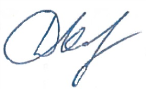 Д.В. КашаевЗаместитель главного инженера по инжинирингу - начальник управления инжиниринга обустройства месторождений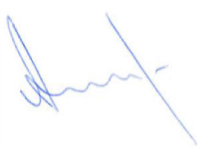 А.Н. Пантелеев№ п/пНаименованиеЛистРаздел 1 "Проект межевания территории. Текстовая часть"4Исходно-разрешительная документация5Основание для выполнения проекта межевания5Цели и задачи выполнения проекта межевания территории5Проектные решения6ВЫВОДЫ ПО ПРОЕКТУ61.1.Перечень и сведения о площади образуемых земельных участков, в том числе возможные способы их образования;81.2.Перечень и сведения о площади образуемых земельных участков, которые будут отнесены к территориям общего пользования или имуществу общего пользования, в том числе в отношении которых предполагаются резервирование и (или) изъятие для государственных или муниципальных нужд;91.3.Вид разрешенного использования образуемых земельных участков в соответствии с проектом планировки территории в случаях, предусмотренных настоящим Кодексом;91.4.Сведения о границах территории, в отношении которой утвержден проект межевания, содержащие перечень координат характерных точек этих границ в системе координат, используемой для ведения Единого государственного реестра недвижимости. Координаты характерных точек границ территории, в отношении которой утвержден проект межевания, определяются в соответствии с требованиями к точности определения координат характерных точек границ, установленных в соответствии с настоящим Кодексом для территориальных зон.(п. 5 введен Федеральным законом от 03.08.2018 N 342-ФЗ)101.5Целевое назначение лесов, вид (виды) разрешенного использования лесного участка, количественные и качественные характеристики лесного участка, сведения о нахождении лесного участка в границах особо защитных участков лесов (в случае, если подготовка проекта межевания территории осуществляется в целях определения местоположения границ образуемых и (или) изменяемых лесных участков)171.6Сведения о границах территории, в отношении которой утвержден проект межевания, содержащие перечень координат характерных точек этих границ в системе координат, используемой для ведения Единого государственного реестра недвижимости171.7Обоснование размещения линейного объекта с учётом особых условий использования территорий и мероприятий по сохранению объектов культурного наследия21Раздел 2 "Проект межевания территории. Графическая часть"2.1.Чертеж межевания территории. Чертеж красных линийРаздел 3 «Материалы по обоснованию проекта межевания территории»3.1.Чертеж зон с особыми условиями использования территории№КадастровыйкварталКадастровыйномер ЗУОбразуемый ЗУНаименование сооруженияКатегория земельВид разрешенного использованияПравообладатель.Вид праваМестоположение ЗУПлощадь кв.м.563:31:1401008-:ЗУ1Трасса выкидного трубопровода от скважины №70Земли сельскохозяйственного  назначениятрубопроводный транспортАдминистрация м. р. СергиевскийСамарская область, Сергиевский район,  сельское поселение Черновка195№КадастровыйкварталКадастровыйномер ЗУОбразуемый ЗУНаименование сооруженияКатегория земельВид разрешенного использованияПравообладатель.Вид праваМестоположение ЗУПлощадь кв.м.163:31:140100863:31:1401008:112:ЗУ1:112:ЗУ1Строительство скважины №70Земли сельскохозяйственного  назначенияДля размещения объектов сельскохозяйственного  назначения, находящихся в территориальной зоне Сх1Администрация м. р. Сергиевский,  (аренда) Рябов Евгений ВалентиновичСамарская область, Сергиевский район,  сельское поселение Черновка3600263:31:140100863:31:0000000:4899:4899/чзу1Трасса выкидного трубопровода от скважины №70Земли сельскохозяйственного  назначениятрубопроводный транспортАдминистрация м. р. Сергиевский, (сервитут) АО "Самаранефтегаз"Самарская область, Сергиевский район,  сельское поселение Черновка28363:31:140100863:31:0000000:44:44/чзу1Трасса выкидного трубопровода от скважины №70Земли населённых пунктовДля эксплуатации Южно-Орловского месторождения  нефтиМинистерство лесного хозяйства,  охраны окружающей среды и  природопользования Самарской  областиСамарская область, муниципальный район  Сергиевский, сельское поселение Черновка,  в 3-х км северо-восточнее с. Черновка на  землях СПК «Черновский»3709463:31:140100863:31:1401008:110:110/чзу1МКПР на выкидном трубопроводе, Трасса выкидного трубопровода от скважины №70Земли сельскохозяйственного  назначенияобъект "Сбор нефти и газа со скважины № 50 Южно- Орловского месторождения"Администрация м. р. СергиевскийСамарская область, муниципальный район  Сергиевский, сельское поселение Черновка9137563:31:1401008-:ЗУ1Трасса выкидного трубопровода от скважины №70Земли сельскохозяйственного  назначениятрубопроводный транспортАдминистрация м. р. СергиевскийСамарская область, Сергиевский район,  сельское поселение Черновка195663:31:140100863:31:1401008:112:112/чзу1Обустройство скважины №70, Технологический проезд к сооружениям  скважины № 70, Трасса выкидного трубопровода от скважины №70, Трасса линии анодного заземления, Трасса ВЛ-10 кВ к скважине №70, МКПУ/МКПР на выкидном трубопроводеЗемли сельскохозяйственного  назначенияДля размещения объектов сельскохозяйственного  назначения, находящихся в территориальной зоне Сх1Администрация м. р. Сергиевский,  (аренда) Рябов Евгений ВалентиновичСамарская область, Сергиевский район,  сельское поселение Черновка54219№ 1№ 1№ 1№ 1№ 1Кадастровый квартал:Кадастровый квартал:Кадастровый квартал:63:31:140100863:31:1401008Кадастровый номер:Кадастровый номер:Кадастровый номер:63:31:1401008:112:ЗУ163:31:1401008:112:ЗУ1Образуемый ЗУ:Образуемый ЗУ:Образуемый ЗУ::112:ЗУ1:112:ЗУ1Площадь кв.м.:Площадь кв.м.:Площадь кв.м.:36003600Правообладатель. Вид права:Правообладатель. Вид права:Правообладатель. Вид права:Администрация м. р. Сергиевский,  (аренда) Рябов Евгений ВалентиновичАдминистрация м. р. Сергиевский,  (аренда) Рябов Евгений ВалентиновичРазрешенное использование:Разрешенное использование:Разрешенное использование:Для размещения объектов сельскохозяйственного  назначения, находящихся в территориальной зоне Сх1Для размещения объектов сельскохозяйственного  назначения, находящихся в территориальной зоне Сх1Назначение (сооружение):Назначение (сооружение):Назначение (сооружение):Строительство скважины №70Строительство скважины №70№ точкиДирекционныйРасстояние,КоординатыКоординаты(сквозной)уголмXY1191°40'50"60,012218283,48444438,732281°40'38"59,982218224,71444426,58311°37'49"59,972218236,85444367,844101°38'15"60,032218295,59444379,931191°40'50"60,012218283,48444438,73№ 2№ 2№ 2№ 2№ 2Кадастровый квартал:Кадастровый квартал:Кадастровый квартал:63:31:140100863:31:1401008Кадастровый номер:Кадастровый номер:Кадастровый номер:63:31:0000000:489963:31:0000000:4899Образуемый ЗУ:Образуемый ЗУ:Образуемый ЗУ::4899/чзу1:4899/чзу1Площадь кв.м.:Площадь кв.м.:Площадь кв.м.:2828Правообладатель. Вид права:Правообладатель. Вид права:Правообладатель. Вид права:Администрация м. р. Сергиевский, (сервитут) АО "Самаранефтегаз"Администрация м. р. Сергиевский, (сервитут) АО "Самаранефтегаз"Разрешенное использование:Разрешенное использование:Разрешенное использование:трубопроводный транспорттрубопроводный транспортНазначение (сооружение):Назначение (сооружение):Назначение (сооружение):Трасса выкидного трубопровода от скважины №70Трасса выкидного трубопровода от скважины №70№ точкиДирекционныйРасстояние,КоординатыКоординаты(сквозной)уголмXY5339°9'56"5,062219084,91445324,156260°26'4"5,482219089,64445322,357162°43'15"5,022219088,73445316,95880°21'32"5,792219083,94445318,445339°9'56"5,062219084,91445324,15№ 3№ 3№ 3№ 3№ 3Кадастровый квартал:Кадастровый квартал:Кадастровый квартал:63:31:140100863:31:1401008Кадастровый номер:Кадастровый номер:Кадастровый номер:63:31:0000000:4463:31:0000000:44Образуемый ЗУ:Образуемый ЗУ:Образуемый ЗУ::44/чзу1:44/чзу1Площадь кв.м.:Площадь кв.м.:Площадь кв.м.:37093709Правообладатель. Вид права:Правообладатель. Вид права:Правообладатель. Вид права:Министерство лесного хозяйства,  охраны окружающей среды и  природопользования Самарской  областиМинистерство лесного хозяйства,  охраны окружающей среды и  природопользования Самарской  областиРазрешенное использование:Разрешенное использование:Разрешенное использование:Для эксплуатации Южно-Орловского месторождения  нефтиДля эксплуатации Южно-Орловского месторождения  нефтиНазначение (сооружение):Назначение (сооружение):Назначение (сооружение):Трасса выкидного трубопровода от скважины №70Трасса выкидного трубопровода от скважины №70№ точкиДирекционныйРасстояние,КоординатыКоординаты(сквозной)уголмXY983°51'59"25,742219074,25445328,211023°52'13"43,572219077,00445353,801183°51'13"35,582219116,84445371,431223°43'54"3,532219120,65445406,81131°44'27"10,22219123,88445408,23149°56'17"9,52219134,08445408,541517°54'56"14,32219143,44445410,181627°56'35"13,022219157,05445414,5817293°53'2"5,932219168,55445420,6818321°11'54"20,172219170,95445415,2619263°53'42"15,332219186,67445402,6220173°52'44"25,72219185,04445387,3821196°42'28"12,72219159,49445390,1222188°27'41"4,892219147,33445386,4723263°55'58"30,842219142,49445385,7524203°55'1"43,562219139,23445355,0825263°53'49"18,152219099,41445337,4226159°11'17"8,392219097,48445319,376159°1'35"1,932219089,64445322,3527159°10'19"14,542219087,84445323,04983°51'59"25,742219074,25445328,21№ 4№ 4№ 4№ 4№ 4Кадастровый квартал:Кадастровый квартал:Кадастровый квартал:63:31:140100863:31:1401008Кадастровый номер:Кадастровый номер:Кадастровый номер:63:31:1401008:11063:31:1401008:110Образуемый ЗУ:Образуемый ЗУ:Образуемый ЗУ::110/чзу1:110/чзу1Площадь кв.м.:Площадь кв.м.:Площадь кв.м.:91379137Правообладатель. Вид права:Правообладатель. Вид права:Правообладатель. Вид права:Администрация м. р. СергиевскийАдминистрация м. р. СергиевскийРазрешенное использование:Разрешенное использование:Разрешенное использование:объект "Сбор нефти и газа со скважины № 50 Южно- Орловского месторождения"объект "Сбор нефти и газа со скважины № 50 Южно- Орловского месторождения"Назначение (сооружение):Назначение (сооружение):Назначение (сооружение):МКПР на выкидном трубопроводе, Трасса выкидного трубопровода от скважины №70МКПР на выкидном трубопроводе, Трасса выкидного трубопровода от скважины №70№ точкиДирекционныйРасстояние,КоординатыКоординаты(сквозной)уголмXY2818°57'32"257,692218294,38445031,632920°1'12"10,632218538,09445115,353022°10'19"10,632218548,08445118,993124°10'52"10,642218557,92445123,003225°18'32"452,212218567,63445127,3633340°17'53"82,672218976,44445320,6834250°19'9"10,042219054,27445292,8135340°22'36"8,842219050,89445283,363670°19'34"40,522219059,22445280,393775°39'15"3,592219072,86445318,543887°37'26"2,412219073,75445322,023983°57'34"3,82219073,85445324,439339°9'0"11,412219074,25445328,215260°17'5"11,912219084,91445324,1540251°33'54"2,622219082,90445312,4141250°26'8"8,182219082,07445309,9242340°18'32"12,412219079,33445302,2143250°18'36"26,712219091,01445298,0344270°0'0"0,012219082,01445272,8845180°9'9"26,322219082,01445272,8746160°46'49"10,392219055,69445272,804769°17'27"11,42219045,88445276,2248160°28'37"74,272219049,91445286,8849205°24'49"451,82218979,91445311,7050319°28'26"14,872218571,83445117,8151204°33'7"8,782218583,13445108,1552139°33'31"14,772218575,14445104,5053203°37'46"9,952218563,90445114,0854202°35'24"13,222218554,78445110,0955198°20'14"231,562218542,57445105,0156194°3'13"15,982218322,77445032,1657167°15'50"10,82218307,27445028,2858157°39'23"2,552218296,74445030,662818°57'32"257,692218294,38445031,63№ 5№ 5№ 5№ 5№ 5Кадастровый квартал:Кадастровый квартал:Кадастровый квартал:63:31:140100863:31:1401008Кадастровый номер:Кадастровый номер:Кадастровый номер:--Образуемый ЗУ:Образуемый ЗУ:Образуемый ЗУ::ЗУ1:ЗУ1Площадь кв.м.:Площадь кв.м.:Площадь кв.м.:195195Правообладатель. Вид права:Правообладатель. Вид права:Правообладатель. Вид права:Администрация м. р. СергиевскийАдминистрация м. р. СергиевскийРазрешенное использование:Разрешенное использование:Разрешенное использование:трубопроводный транспорттрубопроводный транспортНазначение (сооружение):Назначение (сооружение):Назначение (сооружение):Трасса выкидного трубопровода от скважины №70Трасса выкидного трубопровода от скважины №70№ точкиДирекционныйРасстояние,КоординатыКоординаты(сквозной)уголмXY4769°20'17"11,392219045,88445276,2259160°28'28"74,262219049,90445286,8849340°28'37"74,272218979,91445311,7048249°17'27"11,42219049,91445286,884769°20'17"11,392219045,88445276,2260202°36'39"33,922218564,41445113,6561198°1'37"221,192218533,10445100,615618°20'14"231,562218322,77445032,165522°35'24"13,222218542,57445105,015423°37'46"9,952218554,78445110,0953319°51'52"0,672218563,90445114,0860202°36'39"33,922218564,41445113,65880°15'41"5,792219083,93445318,445260°21'32"5,792219084,91445324,158342°43'15"5,022219083,94445318,44780°26'4"5,482219088,73445316,956339°11'17"8,392219089,64445322,3526263°49'8"2,792219097,48445319,3763254°18'26"2,182219097,18445316,6064162°42'47"13,262219096,59445314,50880°15'41"5,792219083,93445318,4427159°15'5"3,132219087,84445323,045159°9'0"11,412219084,91445324,159339°10'19"14,542219074,25445328,2127159°15'5"3,132219087,84445323,04№ 6№ 6№ 6№ 6№ 6Кадастровый квартал:Кадастровый квартал:Кадастровый квартал:63:31:140100863:31:1401008Кадастровый номер:Кадастровый номер:Кадастровый номер:63:31:1401008:11263:31:1401008:112Образуемый ЗУ:Образуемый ЗУ:Образуемый ЗУ::112/чзу1:112/чзу1Площадь кв.м.:Площадь кв.м.:Площадь кв.м.:5421954219Правообладатель. Вид права:Правообладатель. Вид права:Правообладатель. Вид права:Администрация м. р. Сергиевский,  (аренда) Рябов Евгений ВалентиновичАдминистрация м. р. Сергиевский,  (аренда) Рябов Евгений ВалентиновичРазрешенное использование:Разрешенное использование:Разрешенное использование:Для размещения объектов сельскохозяйственного  назначения, находящихся в территориальной зоне Сх1Для размещения объектов сельскохозяйственного  назначения, находящихся в территориальной зоне Сх1Назначение (сооружение):Назначение (сооружение):Назначение (сооружение):Обустройство скважины №70, Технологический проезд к сооружениям  скважины № 70, Трасса выкидного трубопровода от скважины №70, Трасса линии анодного заземления, Трасса ВЛ-10 кВ к скважине №70, МКПУ/МКПР на выкидном трубопроводеОбустройство скважины №70, Технологический проезд к сооружениям  скважины № 70, Трасса выкидного трубопровода от скважины №70, Трасса линии анодного заземления, Трасса ВЛ-10 кВ к скважине №70, МКПУ/МКПР на выкидном трубопроводе№ точкиДирекционныйРасстояние,КоординатыКоординаты(сквозной)уголмXY28337°39'23"2,552218294,38445031,6358347°15'50"10,82218296,74445030,665714°3'13"15,982218307,27445028,285618°1'37"221,192218322,77445032,166122°36'39"33,922218533,10445100,6160319°34'26"2,842218564,41445113,6565319°32'12"11,262218566,57445111,8152204°40'19"8,532218575,14445104,5066202°6'55"11,532218567,39445100,9467200°2'18"11,532218556,71445096,6068198°57'42"283,382218545,88445092,6569258°57'34"40,472218277,88445000,5770168°55'15"38,462218270,13444960,8571258°57'37"44,082218232,39444968,2472260°0'14"2,822218223,95444924,9873254°37'8"2,792218223,46444922,2074249°49'32"2,812218222,72444919,5175244°36'55"2,822218221,75444916,8776239°19'0"2,82218220,54444914,3277234°33'26"2,812218219,11444911,9178229°29'15"2,82218217,48444909,6279224°16'55"2,822218215,66444907,4980219°31'7"2,812218213,64444905,5281213°55'3"2,82218211,47444903,7382209°12'48"2,812218209,15444902,1783206°49'19"200,552218206,70444900,8084251°47'40"84,52218027,73444810,3185281°49'12"56,822218001,33444730,0486326°48'44"27,532218012,97444674,4287251°48'34"28,162218036,01444659,3588281°48'48"118,112218027,22444632,6089311°48'48"122,242218051,40444516,9990296°48'14"37,542218132,90444425,889111°49'15"72,592218149,83444392,3792103°53'9"26,792218220,88444407,24939°57'32"59,562218214,45444433,259413°4'14"48,072218273,11444443,5595276°43'7"15,212218319,93444454,4296287°33'32"73,222218321,71444439,3197279°27'44"0,432218343,80444369,509811°51'59"192,822218343,87444369,0899281°55'60"3,972218532,57444408,7310012°24'6"3,912218533,39444404,85101282°28'45"102218537,21444405,69102192°29'29"9,992218539,37444395,93103102°39'9"8,042218529,62444393,77104191°44'40"4,912218527,86444401,61105282°31'44"7,932218523,05444400,61106192°42'10"102218524,77444392,87107102°31'16"8,072218515,01444390,67108191°50'31"5,072218513,26444398,55109282°35'58"7,932218508,30444397,51110192°35'27"102218510,03444389,77111102°33'7"8,052218500,27444387,59112191°52'27"156,932218498,52444395,45113280°13'11"3,612218344,95444363,1611418°4'31"8,062218345,59444359,61115276°7'18"16,52218353,25444362,11116294°4'21"14,292218355,01444345,70117274°51'11"6,382218360,84444332,65118256°22'36"4,712218361,38444326,29119247°9'59"4,742218360,27444321,71120233°52'11"5,732218358,43444317,34121219°2'8"5,722218355,05444312,71122204°22'48"6,692218350,61444309,11123317°7'45"116,482218344,52444306,35124227°12'19"17,462218429,89444227,10125317°0'53"4,222218418,03444214,29126307°56'18"3,972218421,12444211,41127300°5'28"3,492218423,56444208,28128288°3'23"11,492218425,31444205,26129271°0'34"6,812218428,87444194,34130258°12'24"7,442218428,99444187,53131242°55'45"9,622218427,47444180,25132239°39'28"11,072218423,09444171,68133235°17'41"28,82218417,50444162,13134139°51'48"15,512218401,10444138,4513593°34'39"27,562218389,24444148,4513653°53'25"14,322218387,52444175,96137349°26'36"4,482218395,96444187,531380°41'5"2,512218400,36444186,7113927°4'47"2,992218402,87444186,7414051°43'55"3,22218405,53444188,1014171°17'1"1,932218407,51444190,6114287°36'51"2,162218408,13444192,44143106°50'28"3,872218408,22444194,60144136°59'40"2,842218407,10444198,30145227°12'28"20,742218405,02444200,24146137°10'52"7,992218390,93444185,0214749°56'21"1,152218385,07444190,45148140°27'14"1,412218385,81444191,3314950°0'47"2,022218384,72444192,23150320°42'38"1,562218386,02444193,7815147°13'6"17,92218387,23444192,79152130°52'40"4,722218399,39444205,93153139°53'58"102,742218396,30444209,50154164°14'42"7,442218317,71444275,68155143°59'47"5,292218310,55444277,70156137°24'21"2,532218306,27444280,81157137°38'45"3,832218304,41444282,52158131°15'3"4,972218301,58444285,10159125°57'52"4,682218298,30444288,84160116°48'55"5,122218295,55444292,63161116°48'24"6,362218293,24444297,20162105°43'26"6,752218290,37444302,88163105°50'22"5,942218288,54444309,38164105°58'31"7,882218286,92444315,09165100°38'7"4,52218284,75444322,6716697°40'28"4,272218283,92444327,0916797°40'42"9,512218283,35444331,3216897°48'23"5,012218282,08444340,7416997°42'12"2,092218281,40444345,70170123°41'24"1,662218281,12444347,77171132°59'51"2,022218280,20444349,15172155°9'15"2,832218278,82444350,63173171°7'36"2,42218276,25444351,82174190°29'29"1,652218273,88444352,19175191°8'10"46,552218272,26444351,89176177°0'4"6,52218226,59444342,90177192°8'35"16,592218220,10444343,24178101°40'6"38,572218203,88444339,75179191°48'30"60,642218196,08444377,52180116°49'38"52,82218136,72444365,11181131°48'22"125,522218112,89444412,23182101°48'27"130,972218029,22444505,7918371°50'3"16,172218002,42444633,99184146°48'8"19,052218007,46444649,35185101°49'33"73,192217991,52444659,7818671°50'56"100,862217976,52444731,4218726°48'13"210,612218007,94444827,2618829°57'13"0,682218195,92444922,2318933°55'47"0,662218196,51444922,5719039°3'11"0,682218197,06444922,9419142°30'38"0,652218197,59444923,3719247°57'3"0,692218198,07444923,8119354°9'44"0,672218198,53444924,3219458°26'55"0,672218198,92444924,8619564°10'44"0,692218199,27444925,4319668°50'19"0,662218199,57444926,0519772°38'46"0,672218199,81444926,6719878°51'26"0,672218200,01444927,3119983°5'20"0,662218200,14444927,9720078°58'1"69,032218200,22444928,63201348°57'43"38,442218213,43444996,3820278°59'25"30,322218251,16444989,0220318°56'52"39,572218256,95445018,7828337°39'23"2,552218294,38445031,63204227°14'50"10,462218418,59444226,67205151°25'20"2,82218411,49444218,99206139°51'12"101,962218409,03444220,3320799°58'49"8,372218331,09444286,0720874°7'32"3,332218329,64444294,3120952°43'51"3,732218330,55444297,5121032°43'31"3,462218332,81444300,4821124°15'14"12218335,72444302,35212317°7'37"111,842218336,63444302,76204227°14'50"10,462218418,59444226,671281°38'15"60,032218283,48444438,734191°37'49"59,972218295,59444379,933101°40'38"59,982218236,85444367,84211°40'50"60,012218224,71444426,581281°38'15"60,032218283,48444438,735025°24'49"451,82218571,83445117,8149340°28'28"74,262218979,91445311,7059249°20'17"11,392219049,90445286,8847340°46'49"10,392219045,88445276,22460°9'9"26,322219055,69445272,8045250°17'51"24,592219082,01445272,87213160°18'54"56,822219073,72445249,7221470°18'0"10,032219020,22445268,86215160°17'35"48,722219023,60445278,30216205°18'23"436,492218977,73445294,7351139°28'26"14,872218583,13445108,155025°24'49"451,82218571,83445117,814270°26'8"8,182219079,33445302,214171°33'54"2,622219082,07445309,924080°18'24"6,122219082,90445312,418342°42'47"13,262219083,93445318,4464254°8'31"4,52219096,59445314,50217250°17'11"12,92219095,36445310,1743160°18'32"12,412219091,01445298,034270°26'8"8,182219079,33445302,21№ точки № точки (сквозной)Дирекционный уголРасстояние, мXY11263°53'28"15,322219186,67445402,6122173°52'44"25,72219185,04445387,3833196°39'53"12,692219159,49445390,1244188°34'37"4,892219147,33445386,4855263°55'50"30,832219142,49445385,7566203°51'54"43,582219139,23445355,0977263°58'46"20,982219099,38445337,4688254°11'45"6,682219097,18445316,6099250°17'11"12,92219095,36445310,171010250°18'36"26,712219091,01445298,031111250°18'20"24,62219082,01445272,881212160°19'28"56,822219073,72445249,72131370°19'9"10,042219020,22445268,851414160°18'15"48,722219023,60445278,301515205°18'19"436,482218977,73445294,721616204°36'40"17,312218583,13445108,151717202°6'55"11,532218567,39445100,941818200°2'18"11,532218556,71445096,601919198°57'42"283,382218545,88445092,652020258°56'24"40,452218277,88445000,572121168°57'43"38,442218270,12444960,872222258°57'37"44,082218232,39444968,232323259°58'6"2,812218223,95444924,972424254°40'23"2,82218223,46444922,202525249°45'18"2,82218222,72444919,502626244°36'55"2,822218221,75444916,872727239°19'0"2,82218220,54444914,322828234°33'26"2,812218219,11444911,912929229°29'15"2,82218217,48444909,623030224°16'55"2,822218215,66444907,493131219°21'40"2,812218213,64444905,523232214°5'14"2,82218211,47444903,743333209°12'48"2,812218209,15444902,173434206°49'19"200,552218206,70444900,803535251°47'40"84,52218027,73444810,313636281°49'12"56,822218001,33444730,043737326°49'46"27,532218012,97444674,423838251°48'34"28,162218036,01444659,363939281°48'44"118,122218027,22444632,614040311°48'48"122,242218051,40444516,994141296°48'14"37,542218132,90444425,88424211°49'15"72,592218149,83444392,374343103°53'9"26,792218220,88444407,2444449°57'32"59,562218214,45444433,25454513°4'56"48,072218273,11444443,554646276°43'7"15,212218319,93444454,434747287°33'15"73,242218321,71444439,324848279°41'20"0,422218343,80444369,49494911°51'59"192,822218343,87444369,085050281°55'60"3,972218532,57444408,73515112°24'6"3,912218533,39444404,855252282°28'45"102218537,21444405,695353192°29'29"9,992218539,37444395,935454102°39'9"8,042218529,62444393,775555191°44'40"4,912218527,86444401,615656282°31'44"7,932218523,05444400,615757192°38'49"102218524,77444392,875858102°32'11"8,062218515,01444390,685959191°50'31"5,072218513,26444398,556060282°35'58"7,932218508,30444397,516161192°35'27"102218510,03444389,776262102°32'11"8,062218500,27444387,596363191°52'40"156,932218498,52444395,466464280°13'11"3,612218344,95444363,16656518°8'34"8,062218345,59444359,616666276°7'18"16,52218353,25444362,126767294°3'22"14,32218355,01444345,716868274°51'11"6,382218360,84444332,656969256°22'36"4,712218361,38444326,297070247°12'47"4,752218360,27444321,717171233°48'39"5,722218358,43444317,337272219°2'8"5,722218355,05444312,717373204°22'48"6,692218350,61444309,117474317°7'45"116,482218344,52444306,357575227°12'19"17,462218429,89444227,107676317°0'53"4,222218418,03444214,297777307°56'18"3,972218421,12444211,417878300°5'28"3,492218423,56444208,287979288°3'23"11,492218425,31444205,268080271°0'34"6,812218428,87444194,348181258°12'24"7,442218428,99444187,538282242°55'45"9,622218427,47444180,258383239°39'28"11,072218423,09444171,688484235°17'41"28,82218417,50444162,138585139°51'48"15,512218401,10444138,45868693°34'35"27,572218389,24444148,45878753°52'0"14,312218387,52444175,978888349°26'36"4,482218395,96444187,5389890°41'5"2,512218400,36444186,71909027°4'47"2,992218402,87444186,74919151°43'55"3,22218405,53444188,10929271°17'1"1,932218407,51444190,61939387°37'30"2,172218408,13444192,449494106°53'3"3,862218408,22444194,619595136°59'40"2,842218407,10444198,309696227°13'36"20,752218405,02444200,249797137°7'43"82218390,93444185,01989849°56'21"1,152218385,07444190,459999140°27'14"1,412218385,81444191,3310010049°49'50"2,022218384,72444192,23101101320°59'43"1,562218386,02444193,7710210247°11'47"17,92218387,23444192,79103103130°52'40"4,722218399,39444205,92104104139°53'43"102,752218396,30444209,49105105164°14'42"7,442218317,71444275,68106106143°59'47"5,292218310,55444277,70107107137°34'24"2,522218306,27444280,81108108137°32'8"3,842218304,41444282,51109109131°15'3"4,972218301,58444285,10110110125°57'52"4,682218298,30444288,84111111116°48'55"5,122218295,55444292,63112112116°48'24"6,362218293,24444297,20113113105°43'26"6,752218290,37444302,88114114105°50'22"5,942218288,54444309,38115115105°58'31"7,882218286,92444315,09116116100°38'7"4,52218284,75444322,6711711797°40'28"4,272218283,92444327,0911811897°40'42"9,512218283,35444331,3211911997°47'27"5,022218282,08444340,7412012097°44'25"2,082218281,40444345,71121121123°41'24"1,662218281,12444347,77122122132°59'51"2,022218280,20444349,15123123155°9'15"2,832218278,82444350,63124124170°53'27"2,42218276,25444351,82125125190°49'59"1,652218273,88444352,20126126191°8'10"46,552218272,26444351,89127127177°0'4"6,52218226,59444342,90128128192°8'35"16,592218220,10444343,24129129101°40'6"38,572218203,88444339,75130130191°48'30"60,642218196,08444377,52131131116°49'20"52,812218136,72444365,11132132131°48'33"125,512218112,89444412,24133133101°48'24"130,982218029,22444505,7913413471°49'23"16,162218002,42444634,00135135146°48'8"19,052218007,46444649,35136136101°49'33"73,192217991,52444659,7813713771°50'56"100,862217976,52444731,4213813826°48'21"210,612218007,94444827,2613913929°13'9"0,682218195,92444922,2414014033°12'24"0,662218196,51444922,5714114139°41'57"0,692218197,06444922,9314214243°9'9"0,662218197,59444923,3714314347°23'9"0,682218198,07444923,8214414454°9'44"0,672218198,53444924,3214514558°53'28"0,682218198,92444924,8614614663°26'6"0,672218199,27444925,4414714769°8'44"0,672218199,57444926,0414814872°38'46"0,672218199,81444926,6714914978°51'26"0,672218200,01444927,3115015083°11'27"0,672218200,14444927,9715115178°57'55"69,022218200,22444928,64152152348°57'43"38,442218213,43444996,3815315378°59'25"30,322218251,16444989,0215415418°57'26"297,262218256,95445018,7815515520°1'12"10,632218538,09445115,3515615622°10'19"10,632218548,08445118,9915715724°10'52"10,642218557,92445123,0015815825°18'23"452,232218567,63445127,36159159340°18'0"82,652218976,46445320,67160160250°19'9"10,042219054,27445292,81161161340°22'36"8,842219050,89445283,3616216270°19'34"40,522219059,22445280,3916316375°39'15"3,592219072,86445318,5416416487°37'26"2,412219073,75445322,0216516583°52'42"29,542219073,85445324,4316616623°52'13"43,572219077,00445353,8016716783°51'13"35,582219116,84445371,4316816823°34'58"3,522219120,65445406,811691691°47'49"10,212219123,88445408,221701709°56'17"9,52219134,08445408,5417117117°54'56"14,32219143,44445410,1817217227°56'35"13,022219157,05445414,58173173293°53'2"5,932219168,55445420,68174174321°10'34"20,182219170,95445415,261751263°53'28"15,322219186,67445402,611175227°12'36"10,452218418,59444226,672176151°25'20"2,82218411,49444219,003177139°51'28"101,962218409,03444220,34417899°58'49"8,372218331,09444286,07517974°7'32"3,332218329,64444294,31618052°43'51"3,732218330,55444297,51718132°43'31"3,462218332,81444300,48818224°15'14"12218335,72444302,359183317°7'37"111,842218336,63444302,7610175227°12'36"10,452218418,59444226,67Площадь: 70 888 кв. м.Площадь: 70 888 кв. м.Площадь: 70 888 кв. м.Площадь: 70 888 кв. м.Площадь: 70 888 кв. м.Площадь: 70 888 кв. м.Соучредители:- Собрание представителей муниципального района Сергиевский Самарской области;- Администрации городского, сельских поселений муниципального района Сергиевский Самарской области.Газета изготовлена в администрации муниципального района Сергиевский Самарской области: 446540, Самарская область, Сергиевский район, с. Сергиевск, ул. Ленина, 22.Тел: (84655) 2-15-35Гл. редактор: А.В. Шишкина«Сергиевский вестник»Номер подписан в печать 10.02.2020 г.в 09:00, по графику - в 09:00.Тираж 18 экз.Адрес редакции и издателя: с. Сергиевск,ул. Ленина, 22.«Бесплатно»